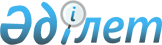 Кеден одағының "Парфюмерлік-косметикалық өнімнің қауіпсіздігі туралы" техникалық регламентіне (КО ТР 009/2011) өзгерістер енгізу туралыЕуразиялық экономикалық комиссия Кеңесінің 2022 жылғы 15 сәуірдегі № 64 шешімі.
      2014 жылғы 29 мамырдағы Еуразиялық экономикалық одақ туралы шарттың 52-бабына және Жоғары Еуразиялық экономикалық кеңестің 2014 жылғы 23 желтоқсандағы № 98 шешімімен бекітілген Еуразиялық экономикалық комиссияның Жұмыс регламентіне № 1 қосымшаның 29-тармағына сәйкес Еуразиялық экономикалық комиссия Кеңесі шешті:
      1. Қосымшаға сәйкес Кеден одағы Комиссиясының 2011 жылғы 23 қыркүйектегі № 799 шешімімен қабылданған Кеден одағының "Парфюмерлік-косметикалық өнімнің қауіпсіздігі туралы" техникалық регламентіне (КО ТР 009/2011) өзгерістер енгізілсін.
      2. Осы Шешім ресми жарияланған күнінен бастап 12 ай өткен соң күшіне енеді.
      Еуразиялық экономикалық комиссия Кеңесінің мүшелері: Кеден одағының "Парфюмерлік-косметикалық өнімнің қауіпсіздігі туралы"  техникалық регламентіне (КО ТР 009/2011) енгізілетін  ӨЗГЕРІСТЕР
      1. Көрсетілген техникалық регламентке 1-қосымшада:
      а) 395-позиция мынадай редакцияда жазылсын:
      б) 465-позиция мынадай редакцияда жазылсын: 
      в) 1341-позиция мынадай редакцияда жазылсын:
      г) мынадай мазмұндағы 1384 – 1680 позициялармен толықтырылсын:
      д) 5-сілтемеден кейін мынадай мазмұндағы ескертпемен толықтырылсын:
      "Ескертпе: * СТАС қосылысы цис-изомер, трансизомер немесе цис- және транс-изомерлердің қоспасы болуы мүмкін. Дұрысы ол цис-изомер немесе цис- және транс-изомерлердің қоспасы болып табылады.
      ** МВМ – N, N'-метиленбисморфолин.
      *** MBO – 3,3'-метиленбис[5-метилоксазолидиин].
      **** HPT – Параформальдегид пен 2-гидроксипропиламин реакциясының өнімі (1:1).".
      2. Көрсетілген техникалық регламентке 2-қосымша мынадай редакцияда жазылсын:  "Шектеулер ескеріле отырып парфюмерлік-косметикалық өнімде пайдалануға рұқсат етілген заттардың  ТІЗБЕСІ
      1 Бұл заттар парфюмерлік-косметикалық өнімдердегі олардың әрқайсысының рұқсат етілген ең жоғары мәнге қатынасы 1-ден аспаған жағдайда жеке немесе қоспада пайдаланылуы мүмкін.
      2 -
      3 -
      4 Натрий, калий немесе литий гидроксидтерінің концентрациясы натрий гидроксидіне қайта есептеледі. Гидроксидтердің қоспаларын пайдалану кезінде сома осы кестенің 5-бағанында көрсетілген мәннен аспауы тиіс. 
      5 Натрий, калий немесе литий гидроксидтерінің мөлшері натрий гидроксидіне қайта есептеледі. Гидроксидтердің қоспасын пайдалану кезінде олардың жиынтық концентрациясы осы кестенің 5-бағанында көрсетілген мәннен аспауы тиіс.
      6 Консервант ретінде Кеден одағы Комиссиясының 2011 жылғы 23 қыркүйектегі № 799 шешімімен қабылданған "Парфюмерлік-косметикалық өнімнің қауіпсіздігі туралы" (КО ТР 009/2011) Кеден одағының техникалық регламентіне (бұдан әрі – техникалық регламент)4-қосымшаның 34-сілтемелік нөмірін қараңыз. 
      7 Консервант ретінде техникалық регламентке 4-қосымшаның 43-сілтеме нөмірін қараңыз.
      8 Консервант ретінде техникалық регламентке 4-қосымшаның 54-сілтеме нөмірін қараңыз.
      9 Консервант ретінде техникалық регламентке 4-қосымшаның 3-сілтеме нөмірін қараңыз.
      10 Тек 3 жасқа дейінгі балаларға қолдануға болатын өнімдер үшін. 
      11 Консервант ретінде техникалық регламентке 4-қосымшаның 9-сілтеме нөмірін қараңыз.
      12 Консервант ретінде техникалық регламентке 4-қосымшаның 23-сілтеме нөмірін қараңыз.
      13 Консервант ретінде техникалық регламентке 4-қосымшаның 8-сілтеме нөмірін қараңыз.
      14 -
      15 Бұл шектеу дайын косметикалық өнімдерге емес, затқа қолданылады.
      16 Қоспада пайдаланылатын осы заттардың сомасы "пайдалануға дайын өнімдегі ең жоғары концентрация" ретінде көрсетілген мәннен аспауы тиіс.
      17 Шашты бояуға арналған осы заттың бос негізі мен тұздарын, егер техникалық регламентке 1-қосымшаға сәйкес тыйым салынбаған болса, пайдалануға рұқсат етіледі. 
      18 Консервант ретінде техникалық регламентке 4-қосымшаның 58-сілтеме нөмірін қараңыз.
      19 Консервант ретінде техникалық регламентке 4-қосымшаның 44-сілтеме нөмірін қараңыз. 
      20 Калий гидроксидін қолданудың басқа түрлері үшін техникалық регламентке 2-қосымшаның 15D сілтеме нөмірін қараңыз.
      21 Калий гидроксидін қолданудың басқа түрлері үшін техникалық регламентке 2-қосымшаның 15 а сілтемелік нөмірін қараңыз.
      22 Консервант ретінде техникалық регламентке 4-қосымшаның 32-сілтеме нөмірін қараңыз.
      Ескертпе. Ауыз қуысы гигиенасы құралдарындағы фтордың ең жоғары рұқсат етілген концентрациясы пайызбен, немесе мг/кг, немесе ppm фтордың молярлық массасына қайта есептегенде көрсетіледі.".
      3.      Көрсетілген техникалық регламентке 3-қосымшада:
      а) 34-позиция мынадай редакцияда жазылсын: 
      б) позицию 51 изложить в следующей редакции:
      в) 143-позиция мынадай редакцияда жазылсын: 
      4. Көрсетілген техникалық регламентке 4-қосымшада:
      а) 3-позиция мынадай редакцияда жазылсын: 
      б) 5-позиция мынадай редакцияда жазылсын:
      в) 7 және 8-позициялар мынадай редакцияда жазылсын:
      г) 28-позиция мынадай редакцияда жазылсын:
      д) 31 және 32-позициялар мынадай редакцияда жазылсын:
      е) 40 және 41-позициялар мынадай редакцияда жазылсын:
      ж) 49-позиция мынадай редакцияда жазылсын:
      з) 51-позиция мынадай редакцияда жазылсын:
      и) 15 және 16-сілтемелер мынадай редакцияда жазылсын: 
      "15 Басқаша пайдалану кезінде (консервант ретінде емес) – техникалық регламентке 2-қосымшаның 287-тармағын қараңыз.
      16 Басқаша пайдалану кезінде (консервант ретінде емес) – техникалық регламентке 2-қосымшаның 288-тармағын қараңыз.";
      к) мынадай мазмұндағы 19-сілтемемен толықтырылсын:
      "19 Басқаша пайдалану кезінде (консервант ретінде емес) – техникалық регламентке 2-қосымшаның 310-тармағын қараңыз.";
      л) ескертпелердің 2-тармағы мынадай редакцияда жазылсын:
      "2. Осы тізбеде келтірілген құрамында формальдегид бөлетін заттар бар парфюмерлік-косметикалық өнімде: "құрамында формальдегид бар" деген ескерту жазбасы болуы тиіс, егер ондағы формальдегидтің құрамы 0,05 пайыздан асатын болса.";
      м) мынадай мазмұндағы 60-позициямен толықтырылсын: 
      5. Көрсетілген техникалық регламентке 5-қосымшада:
      а) 27, 27а, 28-позициялар мынадай редакцияда жазылсын: 
      б) 2-сілтеме мынадай редакцияда жазылсын:
      "2 Басқаша пайдалану кезінде (бояғыш ретінде) – техникалық регламентке 3-қосымшаның 143-тармағын қараңыз.";
      в) мынадай мазмұндағы 31 және 32-позициялармен толықтырылсын:
      г) мынадай мазмұндағы ескертпемен толықтырылсын: 
      "Ескертпе. Техникалық регламентке 1 – 5-қосымшаларда қолданылатын терминдер:
      (а) "шайылатын өнім" – теріге, шашқа немесе шырышты қабықтарға қолданғаннан кейін жойылатын парфюмерлік-косметикалық өнімдер;
      (b) "шайылмайтын өнім" – теріде, шашта немесе шырышты қабықтарда ұзақ уақыт сақталатын парфюмерлік-косметикалық өнімдер;
      (с) "шашқа арналған өнім" – кірпіктерді қоспағанда, шашқа немесе бетке жағуға арналған парфюмерлік-косметикалық өнім;
      (d) "тері күтіміне арналған өнім" -теріге жағуға арналған парфюмерлік-косметикалық өнім;
      (е) "ерінге арналған өнім" - ерінге жағуға арналған парфюмерлік-косметикалық өнім;
      (f) "бет күтіміне арналған өнім" - бетке жағуға арналған парфюмерлік-косметикалық өнім;
      (g) "тырнаққа арналған өнім" - тырнаққа жағуға арналған парфюмерлік-косметикалық өнім;
      (h) "ауыз қуысы гигиенасының заты" -тіске немесе ауыз қуысының шырышты қабығына жағуға арналған парфюмерлік-косметикалық өнім;
      (i) "шырышты қабықтарға арналған өнім" -ауыз қуысының шырышты қабықтарына, көз жиектеріне немесе сыртқы жыныс мүшелеріне жағуға арналған парфюмерлік-косметикалық өнім;
      (j) "көзге арналған өнім" -көзге жағуға арналған парфюмерлік-косметикалық өнім;
      (k) "кәсіби қолдану" – адамдар кәсіби қызметін орындау процесінде (шаштараз және (немесе) косметикалық қызметтер көрсету кезінде) парфюмерлік-косметикалық өнімді жағу және пайдалану.
      Затты сәйкестендіру рәсімін жеңілдету үшін мынадай белгіленімдер пайдаланылады:
      фармацевтикалық заттарға арналған фирмалық емес атаулар (INN), ДДҰ, Женева, 1975 ж. тамыз;
      CAS (Химиялық реферативтік қызметтің) нөмірлері; 
      қолданыстағы коммерциялық химиялық заттардың еуропалық түгендеу нөмірлеріне (EINECS) немесе Тіркелген химиялық заттардың Еуропалық тізбесі (ELINCS) нөмірлеріне не Регламентке (EC) сәйкес № 1907/2006 тіркеу нөміріне сәйкес келетін ЕО нөмірі;
      XAN, белгілі бір ел (X) бекіткен атауды білдіретін, мысалы, АҚШ-та бекітілген атауға сәйкес келетін USAN. 
      Техникалық регламентке 2 – 5-қосымшаларда санамаланған заттар заттың наноформасы жеке енгізілетін жағдайларды қоспағанда, наноматериалдарға қатысты емес.".
      ___________________
					© 2012. Қазақстан Республикасы Әділет министрлігінің «Қазақстан Республикасының Заңнама және құқықтық ақпарат институты» ШЖҚ РМК
				
Армения Республикасынан
Беларусь Республикасынан
Қазақстан Республикасынан
Қырғыз Республикасынан
Ресей Федерациясынан
М. Григорян
И. Петришенко
Б. Сұлтанов
А. Кожошев
А. Оверчук Еуразиялық экономикалық
комиссия Кеңесінің
2022 жылғы 15 сәуірдегі
№ 64 шешіміне
ҚОСЫМША
"
395
2-қосымшаның 51-тармағында көзделген сульфатты пайдалану жағдайларын қоспағанда, гидрокси-8-хинолин және оның сульфаты бис(8-гидрок-сихинолине) сульфат
Hydroxy-8-quinoline and its sulphate bis(8-hydroxyquinolinium) sulphate, except for the uses of the sulphate provided for in entry 51 of Annex 2
148-24-3
205-711-1
395
2-қосымшаның 51-тармағында көзделген сульфатты пайдалану жағдайларын қоспағанда, гидрокси-8-хинолин және оның сульфаты бис(8-гидрок-сихинолине) сульфат
Hydroxy-8-quinoline and its sulphate bis(8-hydroxyquinolinium) sulphate, except for the uses of the sulphate provided for in entry 51 of Annex 2
134-31-6
205-137-1
";
"
465
Бутан, егер ол бутадиеннің ≥ 0,1 пайызын қамтыса
Butane, if it contains ≥ 0,1 % w/w Butadiene
106-97-8
203-448-7
";
"
1341
Динатрий 3-[(2,4-диметил-5-сульфонато-фенил)азо]-4-гидрокси- нафталин-1-сульфонат (Ponceau SX; CI 14700) ол шашқа арналған бояуларда ингредиент ретінде пайдаланылғанда
Disodium 3-[(2,4-dimethyl-5-sulphonato-phenyl)azo]-4-hydroxy-naphthalene-1-sulphonate (Ponceau SX; CI 14700) when used as a substance in hair dye products
4548-53-2
224-909-9
";
 "
1384      
2-Хлорбензол-1,4-диамин (2-хлор-р-фениленди-амин), оның сульфаттары және дигидрохлоридтер, қас бояуға арналған құралдар мен кірпік бояуға арналған құралдарды қоса алғанда, шашты бояуға арналған құралдардағы зат ретінде пайдаланған кезде 
2-Chlorobenzene-1,4-diamine (2-Chloro-p-Phenylenediamine), its sulfate and dihydrochloride salts when used as a substance in hair dye products, including eyebrow dye products, and eyelash dye products
615-66-7
61702-44-1
(сульфат)
615-46-3
(дигидрохлорид)
210-441-2
262-915-3
210-427-6
1385      
Цис-1-(3-хлораллил)-3,5,7-триаза-1-азониаада-мантан хлорид (цис-CTAC*)
Cis-1-(3-chloroallyl)-3,5,7-triaza-1-azoniaadamantane chloride (cis-CTAC)
51229-78-8
426-020-3
1386      
Цис-1-(3-хлораллил) -3,5,7-триаза-1-азониаада-мантан хлорид (цис-CTAC*), кватерниум-15
Cis-1-(3-chlorallyl)-3,5,7-triaza-1-azoniaada-mantane chloride (cis-CTAC), quaternium-15
51229-78-8
426-020-3
1387      
2-Хлорацетамид
2-Chloracetamide
79-07-2
201-174-2
1388      
Октаметилциклотетрасилоксан
Octamethylcyclotetrasiloxane
556-67-2
209-136-7
1389      
Дихлорметан; 
метиленхлорид
Dichloromethane; 
methylene chloride
75-09-2
200-838-9
1390      
2,2 '-((3,3', 5,5'-Тетраметил-(1,1'-бифенил) -4,4'-ди-ил)-бис(оксиметилен))-бис-оксиран
2,2′-((3,3′,5,5′-Tetramethyl-(1,1′-biphenyl)-4,4′-diyl)-bis(oxymethylene))-bis-oxirane
85954-11-6
413-900-7
1391      
Ацетальдегид; 
этаналь
Acetaldehyde; 
ethanal
75-07-0
200-836-8
1392      
1-Циклопропил-6,7-дифтор-1,4-дигидро-4-оксо-хинолин-3-карбон қышқылы
1-Cyclopropyl-6,7-difluoro-1,4-dihydro-4-oxoquinoline-3-carboxylic acid
93107-30-3
413-760-7
1393      
N-Метил-2-пирролидон; 
1-метил-2-пирролидон
N-Methyl-2-pyrrolidone; 
1-methyl-2-pyrrolidone
872-50-4
212-828-1
1394      
Бор триоксиді; бор қышқылының ангидриді 
Diboron trioxide; boric oxide
1303-86-2
215-125-8
1395      
Бор қышқылы [1]      
Boric acid [1]
10043-35-3 [1]
233-139-2 [1]
1395      
Бор қышқылы [2]
Boric acid [2]
11113-50-1 [2]
234-343-4 [2]
1396      
Бораттар, тетрабораттар, октабораттар және бор қышқылының тұздары мен эфирлері, оның ішінде: сусыз натрий Октабораты [1]
Borates, tetraborates, octaborates and boric acid salts and esters, including:
Disodium octaborate anhydrous [1]
12008-41-2 [1]
234-541-0 [1]
1396      
натрий Октабораты тетрагидрат [2] 
Disodium octaborate tetrahydrate [2]
12280-03-4 [2] 
234-541-0 [2]
1396      
2-Аминоэтанол, бор қышқылды күрделі моноэфир [3]
2-Aminoethanol, monoester with boric acid [3]
10377-81-8 [3]
233-829-3 [3]
1396      
2-Гидроксипропиламмоний дигидроортоборат [4]
2-Hydroxypropyl ammonium dihydrogen orthoborate [4]
68003-13-4 [4]
268-109-8 [4]
1396      
Калий бораты, бор қышқылының калий тұзы [5]
Potassium borate, boric acid potassium salt [5]
12712-38-8 [5]
603-184-6 [5]
1396      
Триоктилдодецил борат [6]
Trioctyldodecyl borate [6]
— [6]
— [6]
1396      
Мырыш бораты [7]
Zinc borate [7]
1332-07-6 [7]
215-566-6 [7]
1396      
Натрий бораты, сусыз тетранатрий бораттар; бор қышқылының натрий тұзы[8]
Sodium borate, disodium tetraborate anhydrous; boric acid, sodium salt [8]
1330-43-4 [8]
215-540-4 [8]
1396      
Тетранатрий бораты, гидрат [9]
Tetraboron disodium heptaoxide, hydrate [9]
12267-73-1 [9]
235-541-3 [9]
1396      
ортобор қышқылының натрий тұзы[10]
Orthoboric acid, sodium salt [10]
13840-56-7 [10]
237-560-2 [10]
1396      
Тетранатрий бораты декагидрат; декагидрат буры [11]
Disodium tetraborate decahydrate; borax decahydrate [11]
1303-96-4 [11]
215-540-4 [11]
1396      
Тетранатрий бораты пентагидрат; пентагидрат буры [12]
Disodium tetraborate pentahydrate; borax pentahydrate [12]
12179-04-3 [12]
215-540-4 [12]
1397      
Пернатрий бораты [1]
Sodium perborate [1]
15120-21-5 [1]
239-172-9 [1]
1397      
Пероксометанатрий бораты; пероксонатрий бораты [2]
Sodium peroxometaborate; sodium peroxoborate [2]
7632-04-4 [2] 10332-33-9 [2]
231-556-4 [2]
1397      
10486-00-7[2]
1398      
Пербор қышқылы (H3BO2 (O2)), тригидрат мононатрий тұздары [1]
Perboric acid (H3BO2(O2)), monosodium salt trihydrate [1]
13517-20-9 [1]
239-172-9 [1]
1398      
Пербор қышқылының натрий тұзы, тетрагидрат [2]
Perboric acid, sodium salt, tetrahydrate [2]
37244-98-7 [2]
234-390-0 [2]
1398      
Пербор қышқылының натрий тұзы (HBO (O2)), Пероксонатрий бораты тетрагидрат гексагидрат [3]
Perboric acid (HBO(O2)), sodium salt, tetrahydrate sodium peroxoborate hexahydrate [3]
10486-00-7 [3]
231-556-4 [3]
1399      
Пербор қышқылының натрий тұзы [1]
Perboric acid, sodium salt [1]
11138-47-9 [1]
234-390-0 [1]
1399      
Пербор қышқылының натрий тұзы, моногидрат [2]
Perboric acid, sodium salt, monohydrate [2]
12040-72-1 [2]
234-390-0 [2]
1399      
Пербор қышқылының натрий тұзы (HBO (O2)), моногидрат [3]
Perboric acid (HBO(O2)), sodium salt, monohydrate [3]
10332-33-9 [3]
231-556-4 [3]
1400      
Дибутилолова гидроборат 
Dibutyltin hydrogen borate
75113-37-0
401-040-5
1401      
Никель бис(тетрафторборат)
Nickel bis(tetrafluoroborate)
14708-14-6
238-753-4
1402      
Манкоцеб (ISO); 
марганец этиленбис(дитиокарбамат) (полимерный) мырыш тұзы бар кешен
Mancozeb (ISO); 
manganese ethylenebis(dithiocarbamate) (polymeric) complex with zinc salt
8018-01-7
616-995-5
1403      
Манеб (ISO); 
марганец этиленбис(дитиокарбамат) (полимерлік)
Maneb (ISO); 
manganese ethylenebis(dithiocarbamate) (polymeric)
12427-38-2
235-654-8
1404      
Бенфуракарб (ISO); 
этил N- [2,3-дигидро-2,2-диметилбензофуран-7-илоксикарбонил(метил)аминотио]-N-изо-пропил-b-аланинат
Benfuracarb (ISO); 
ethyl N-[2,3-dihydro-2,2-dimethyl-ben-zofuran-7-yloxycarbonyl(methyl)ami-nothio]-N-isopropyl- b- alaninate
82560-54-1
617-356-3
1405      
O-изобутил-N-этоксикарбонилтиокарбамат
O-Isobutyl-N-ethoxy carbonylthiocarbamate
103122-66-3
434-350-4
1406      
Хлорпрофам (ISO); 
изопропил 3-хлоркарбанилат
Chlorpropham (ISO); 
isopropyl 3-chlorocarbanilate
101-21-3
202-925-7
1407      
O-гексил-N-этоксикарбонилтиокарбамат
O-Hexyl-N-ethoxycarbonylthiocarbamate
109202-58-6
432-750-3
1408      
Гидроксиламмоний нитрат
Hydroxylammonium nitrate
13465-08-2
236-691-2
1409      
(4-этоксифенил) (3-(4-фтор-3-феноксифенил) пропил) диметилсилан
(4-Ethoxyphenyl)(3-(4-fluoro-3-phenoxyphenyl)propyl)dimethylsilane
105024-66-6
405-020-7
1410      
Фоксим (ISO); 
a-(диэтоксифосфинотиоилимино) фенилацетонитрил
Phoxim (ISO); 
a-(diethoxy-phosphinothioylimino) phenylacetonitrile
14816-18-3
238-887-3
1411      
Аммоний глюфосинаты (ISO); 
2-амино-4-(гидроксиметилфосфинил) аммоний бутираты
Glufosinate ammonium (ISO); ammonium 2-amino-4-(hydroxymethyl-phosphinyl)butyrate
77182-82-2
278-636-5
1412      
Реакциялық масса: диметил (2- (гидроксиметил-карбамоил)этил)фосфонат;
диэтил (2-(гидроксиметилкарбамоил)этил) фосфонат; 
метилэтил (2- (гидроксиметил-карбамоил)этил) фос-фонат
Reaction mass of: dimethyl (2-(hydro-xymethylcarbamoyl)ethyl)phosphonate; 
diethyl (2-(hydroxymethyl-carbamoyl) ethyl)phosphonate; 
methyl ethyl (2-(hydroxymethylcarba-moyl)ethyl)phosphonate
—
435-960-3
1413      
(4-фенилбутил) фосфин қышқылы
(4-Phenylbutyl)phosphinic acid
86552-32-1
420-450-5
1414      
Реакциялық масса: 4,7-бис (меркаптометил) -3,6,9-тритиа-1,11-ундекандитиол; 
4,8-бис(меркаптометил)-3,6,9-тритиа-1,11-унде-кандитиол; 
5,7-бис (меркаптометил) -3,6,9-тритиа-1,11-унде-кандитиол
Reaction mass of: 4,7-bis(mercapto-methyl)-3,6,9-trithia-1,11-unde-canedithiol;
4,8-bis(mercaptomethyl)-3,6,9-trithia- 1,11-undecanedithiol; 
5,7-bis(mercaptomethyl)-3,6,9-trithia-1,11-undecanedithiol
170016-25-8
427-050-1
1415      
Калий титанаты (K2Ti6O13)
Potassium titanium oxide (K2Ti6O13)
12056-51-8
432-240-0
1416      
Кобальт диацетаты
Cobalt diacetat
71-48-7
200-755-8
1417      
Кобальт динитраты
Cobalt dinitrate
10141-05-6
233-402-1
1418      
Кобальт карбонаты
Cobalt carbonate
513-79-1
208-169-4
1419      
Никель дихлориді
Nickel dichloride
7718-54-9
231-743-0
1420      
Никель динитраты [1]
Nickel dinitrate [1]
13138-45-9 [1]
236-068-5 [1]
1420      
Азот қышқылының никель тұзы[2]
Nitric acid, nickel salt [2]
14216-75-2 [2]
238-076-4 [2]
1421      
Күңгірт никаль, никель штейні
Nickel matte
69012-50-6
273-749-6
1422      
Мыстан тазартылған мыс электролиттік тазартудың тұнбасы мен шламы, никаль сульфаты
Slimes and sludges, copper electrolytic refining, decopperised, nickel sulfate
92129-57-2
295-859-3
1423      
Мыстан тазартылған мыс электролиттік тазартудың тұнбасы мен шламы 
Slimes and sludges, copper electrolyte refining, decopperised
94551-87-8
305-433-1
1424      
Никель диперхлораты; перхлор қышқылының никель (II) тұзы
Nickel diperchlorate; perchloric acid, nickel(II) salt
13637-71-3
237-124-1
1425      
Никаль сульфаты​(II)​-​калий [1]
Nickel dipotassium bis(sulfate) [1]
13842-46-1 [1]
237-563-9 [1]
1425      
Никаль сульфаты​(II)​-​аммоний [2]
Diammonium nickel bis(sulfate) [2]
15699-18-0 [2]
239-793-2 [2]
1426      
Никель бис(сульфамидат); 
никель сульфаматы
Nickel bis(sulfamidate); 
nickel sulfamate
13770-89-3
237-396-1
1427      
Ауыстырылған немесе жойылған
Moved or deleted
1428      
Никель диформиаты [1]
Nickel diformate [1] 
3349-06-2 [1]
222-101-0 [1]
1428      
Құмырсқа қышқылының никель тұзы [2]
Formic acid, nickel salt [2]
15843-02-4 [2]
239-946-6 [2]
1428      
Мыс-құмырсқа қышқылының никель тұзы [3]
Formic acid, copper nickel salt [3]
68134-59-8 [3]
268-755-0 [3]
1429      
Никель диацетаты[1]
Nickel diacetate [1]
373-02-4 [1]
206-761-7 [1]
1429      
Никель ацетаты т [2] 
Nickel acetate [2]
14998-37-9 [2]
239-086-1 [2]
1430      
Никель дибензоаты
Nickel dibenzoate
553-71-9
209-046-8
1431      
Никель бис (4-циклогексилбутират)
Nickel bis(4-cyclohexylbutyrate)
3906-55-6
223-463-2
1432      
Никель стеараты(II); 
Стеаринов-қышқыл никель
Nickel(II) stearate; 
nickel(II) octadecanoate
2223-95-2
218-744-1
1433      
Дилактат никеля
Nickel dilactate
16039-61-5
—
1434      
Никель (II) октаноат
Nickel(II) octanoate
4995-91-9
225-656-7
1435      
Никель дифториды [1]
Nickel difluoride [1]
10028-18-9 [1]
233-071-3 [1]
1435      
Никель дибромиды [2]
Nickel dibromide [2]
13462-88-9 [2]
236-665-0 [2]
1435      
Никель дийодиды [3]
Nickel diiodide [3]
13462-90-3 [3]
236-666-6 [3]
1435      
Никель-калий фториды [4]
Nickel potassium fluoride [4]
11132-10-8 [4]
— [4]
1436      
Никель гексафторсиликат
Nickel hexafluorosilicate
26043-11-8
247-430-7
1437      
Никель селенат
Nickel selenate
15060-62-5
239-125-2
1438      
Никель гидрофосфат [1]
Никель-бис(дигидрофосфат) [2]
Nickel hydrogen phosphate [1] 
Nickel bis(dihydrogen phosphate) [2]
14332-34-4 [1]
18718-11-1 [2]
238-278-2 [1]
242-522-3 [2]
Триникель-бис(ортофосфат) [3]
Trinickel bis(orthophosphate) [3]
10381-36-9 [3]
233-844-5 [3]
Диникель дифосфат [4]
Dinickel diphosphate [4]
14448-18-1 [4]
238-426-6 [4]
Никель-бис(фосфинат) [5]
Nickel bis(phosphinate) [5]
14507-36-9 [5]
238-511-8 [5]
Никель бисфосфинаты [6]
Nickel phosphinate [6]
36026-88-7 [6]
252-840-4 [6]
Фосфор қышқылының кальций-никель тұзы [7] 
Phosphoric acid, calcium nickel salt [7]
17169-61-8 [7]
— [7]
Дифосфор қышқылының никель тұзы (II) [8]
Diphosphoric acid, nickel(II) salt [8]
19372-20-4 [8]
— [8]
1439      
Диаммоний никель гексацианоферрат
Diammonium nickel hexacyanoferrate
74195-78-1
—
1440      
Никель ицианиді
Nickel dicyanide
557-19-7
209-160-8
1441      
Никель хроматы 
Nickel chromate
14721-18-7
238-766-5
1442      
Никель силикаты (II) [1]
Nickel(II) silicate [1]
21784-78-1 [1]
244-578-4 [1]
1442      
Диникель ортосиликаты [2]
Dinickel orthosilicate [2]
13775-54-7 [2]
237-411-1 [2]
1442      
Никель силикаты (3: 4) [3]
Nickel silicate (3:4) [3] 
31748-25-1 [3]
250-788-7 [3]
1442      
Кремний қышқылының никель тұзы, [4]
Silicic acid, nickel salt [4]
37321-15-6 [4]
253-461-7 [4]
1442      
Триводород гидроксибис[ортосили-
като(4-)]триникелат(3-) [5]
Trihydrogen hydroxybis[orthosilica-
to(4-)]trinickelate(3-) [5]
12519-85-6 [5]
235-688-3 [5]
1443      
Диникель гексацианоферраты
Dinickel hexacyanoferrate
14874-78-3
238-946-3
1444      
Триникель бис(арсенат); 
Никель арсенаты(II) 
Trinickel bis(arsenate); 
nickel(II) arsenate
13477-70-8
236-771-7
1445      
Никель оксалаты [1]
Nickel oxalate [1]
547-67-1 [1]
208-933-7 [1]
1445      
Шавель қышқылының никель тұзы [2]
Oxalic acid, nickel salt [2]
20543-06-0 [2]
243-867-2 [2]
1446      
Никель теллуриды
Nickel telluride
12142-88-0
235-260-6
1447      
Триникель тетрасульфиді
Trinickel tetrasulfide
12137-12-1
—
1448      
Триникель бис (арсенит)
Trinickel bis(arsenite)
74646-29-0
—
1449      
Кобальт никель сұр периклаз; 
CI Пигмент қара 25; CI 77332 [1]
Cobalt nickel gray periclase; 
CI Pigment Black 25; CI 77332 [1] 
68186-89-0 [1]
269-051-6 [1]
Никель мен кобальт диоксиді [2]
Cobalt nickel dioxide [2]
58591-45-0 [2]
261-346-8 [2]
Никель мен кобальт оксиді [3]
Cobalt nickel oxide [3]
12737-30-3 [3]
620-395-9 [3]
1450      
Никель мен қалайының триоксиді; сникель станнаты
Nickel tin trioxide; nickel stannate
12035-38-0
234-824-9
1451      
Никель триуран декаооксиді
Nickel triuranium decaoxide
15780-33-3
239-876-6
1452      
Никель дитиоцианаты
Nickel dithiocyanate
13689-92-4
237-205-1
1453      
Никель дихроматы
Nickel dichromate
15586-38-6
239-646-5
1454      
Никель селениті(II)
Nickel(II) selenite
10101-96-9
233-263-7
1455      
Никель селениді
Nickel selenide
1314-05-2
215-216-2
1456      
Кремний қышқылының қорғасын-никель тұзы
Silicic acid, lead nickel salt
68130-19-8
—
1457      
Никель диарсениді [1]
Nickel diarsenide [1]
12068-61-0 [1]
235-103-1 [1]
1457      
Никель арсениді [2]
Nickel arsenide [2]
27016-75-7 [2]
248-169-1 [2]
1458      
Никель-бари титан примулы придерит; 
CI Пигмент сары 157; CI 77900
Nickel barium titanium primrose priderite; 
CI Pigment Yellow 157; CI 77900
68610-24-2
271-853-6
1459      
Никель дихлораты [1]
Nickel dichlorate [1]
67952-43-6 [1]
267-897-0 [1]
1459      
Никель диброматы [2]
Nickel dibromate [2]
14550-87-9 [2]
238-596-1 [2]
1459      
Этил гидросульфат, никель тұзы (II) [3]
Ethyl hydrogen sulfate, nickel(II) salt [3]
71720-48-4 [3]
275-897-7 [3]
1460      
Трифторникель ацетаты(II) [1] 
Nickel(II) trifluoroacetate [1]
16083-14-0 [1]
240-235-8 [1]
1460      
Никель пропионаты(II) [2]
Nickel(II) propionate [2]
3349-08-4 [2]
222-102-6 [2]
1460      
Никель-бис(бензолсульфонат) [3]
Nickel bis(benzenesulfonate) [3] 
39819-65-3 [3]
254-642-3 [3]
1460      
Никель гидроцитраты(II) [4]
Nickel(II) hydrogen citrate [4]
18721-51-2 [4]
242-533-3 [4]
1460      
Лимон қышқылының аммоний-никель тұзы, [5]
Citric acid, ammonium nickel salt [5]
18283-82-4 [5]
242-161-1 [5]
1460      
Лимон қышқылының никель тұзы [6]
Citric acid, nickel salt [6]
22605-92-1 [6]
245-119-0 [6]
1460      
Никель-бис(2-этилгексаноат) [7]
Nickel bis(2-ethylhexanoate) [7]
4454-16-4 [7]
224-699-9 [7]
1460      
2-этилгексан қышқылының никель тұзы [8]
2-Ethylhexanoic acid, nickel salt [8]
7580-31-6 [8]
231-480-1 [8]
1460      
Диметилгексан қышқылының никель тұзы [9]
Dimethylhexanoic acid, nickel salt [9]
93983-68-7 [9]
301-323-2 [9]
1460      
Никель изооктаноаты (II) [10]
Nickel(II) isooctanoate [10]
29317-63-3 [10]
249-555-2 [10]
1460      
Никель изооктаноаты [11]
Nickel isooctanoate [11]
27637-46-3 [11]
248-585-3 [11]
1460      
Никель-бис(изононаноат) [12]
Nickel bis(isononanoate) [12]
84852-37-9 [12]
284-349-6 [12]
1460      
Никель неононаноаты (II) [13]
Nickel(II) neononanoate [13]
93920-10-6 [13]
300-094-6 [13]
1460      
Никель изодеканоаты (II) [14]
Nickel(II) isodecanoate [14]
85508-43-6 [14]
287-468-1 [14]
1460      
Никель неодеканоаты (II) [15]
Nickel(II) neodecanoate [15]
85508-44-7 [15]
287-469-7 [15]
1460      
Неодекан қышқылының никель тұзы [16]
Neodecanoic acid, nickel salt [16]
51818-56-5 [16]
257-447-1 [16]
1460      
Никель неоундеканоаты (II), [17]
Nickel(II) neoundecanoate [17]
93920-09-3 [17]
300-093-0 [17]
1460      
Бис (д.-глюконато-O1, O2) никель [18]
Bis(d.-gluconato-O1,O2)nickel [18]
71957-07-8 [18]
276-205-6 [18]
1460      
Никель 3,5-бис(трет-бутил)-4-гидроксибензоаты (1: 2) [19]
Nickel 3,5-bis(tert-butyl)-4-hydroxybenzoate (1:2) [19]
52625-25-9 [19]
258-051-1 [19]
1460      
Никель пальмитаты(II) [20]
Nickel(II) palmitate [20]
13654-40-5 [20]
237-138-8 [20]
1460      
(2-этилгексаноато-O) (изононаноато-O) никель [21]
(2-Ethylhexanoato-O)(isononanoato-O)nickel [21]
85508-45-8 [21]
287-470-2 [21]
1460      
(Изононаноато-О)(изооктаноато-О)никель [22]
(Isononanoato-O)(isooctanoato-O)nickel [22]
85508-46-9 [22]
287-471-8 [22]
1460      
(Изооктаноато-О)(неодеканоато-О)никель [23]
(Isooctanoato-O)(neodecanoato-O)nickel [23]
84852-35-7 [23]
284-347-5 [23]
1460      
(2-этилгексаноато-O)(изодеканоато-O)никель [24]
(2-Ethylhexanoato-O)(isodecanoato-O)nickel [24]
84852-39-1 [24]
284-351-7 [24]
1460      
(2-этилгексаноато-O)(неодеканоато-O)никель [25]
(2-Ethylhexanoato-O)(neodecanoato-O)nickel [25]
85135-77-9 [25]
285-698-7 [25]
1460      
(Изодеканоато-О)(изооктаноато-О)никель [26]
(Isodecanoato-O)(isooctanoato-O)nickel [26]
85166-19-4 [26]
285-909-2 [26]
1460      
(Изодеканоато-О)(изононаноато-О)никель [27]
(Isodecanoato-O)(isononanoato-O)nickel [27]
84852-36-8 [27]
284-348-0 [27]
1460      
(Изононаноато-О)(неодеканоато-О)никель [28]
(Isononanoato-O)(neodecanoato-O)nickel [28]
85551-28-6 [28]
287-592-6 [28]
1460      
C6-19-тарамдалған май қышқылының никель тұздары [29]
Fatty acids, C6-19-branched, nickel salts [29]
91697-41-5 [29]
294-302-1 [29]
1460      
С8-18 және С18-қанықтырылмаған май қышқылдарының никель тұздары [30]
Fatty acids, C8-18 and C18-unsaturated, nickel salts [30]
84776-45-4 [30]
283-972-0 [30]
1460      
2,7-нафталиндисульфон қышқылының никель (ІІ) тұзы [31]
2,7-Naphthalenedisulfonic acid, nickel(II) salt [31]
72319-19-8 [31]
— [31]
1461      
Никель сульфиті (II) [1]
Nickel(II) sulfite [1]
7757-95-1 [1]
231-827-7 [1]
1461      
Никель теллур триоксид [2]
Nickel tellurium trioxide [2]
15851-52-2 [2]
239-967-0 [2]
1461      
Никель теллур тетраоксид [3]
Nickel tellurium tetraoxide [3]
15852-21-8 [3]
239-974-9 [3]
1461      
Молибден мен никель оксид фосфатының гидроксиді [4]
Molybdenum nickel hydroxide oxide phosphate [4]
68130-36-9 [4]
268-585-7 [4]
1462      
Никель бориді (NiB) [1]
Nickel boride (NiB) [1]
12007-00-0 [1]
234-493-0 [1]
1462      
Диникель бориді [2]
Dinickel boride [2]
12007-01-1 [2]
234-494-6 [2]
1462      
Борид триникель [3]
Trinickel boride [3]
12007-02-2 [3]
234-495-1 [3]
1462      
Никель бориді [4]
Nickel boride [4]
12619-90-8 [4]
235-723-2 [4]
1462      
Никель силициді [5]
Dinickel silicide [5]
12059-14-2 [5]
235-033-1 [5]
1462      
Никель дисилициді [6]
Nickel disilicide [6]
12201-89-7 [6]
235-379-3 [6]
1462      
Диникель фосфиді [7]
Dinickel phosphide [7]
12035-64-2 [7]
234-828-0 [7]
1462      
Бор никель фосфидаі [8]
Nickel boron phosphide [8]
65229-23-4 [8]
— [8]
1463      
Никель диалюминий тетраоксиді [1]
Dialuminium nickel tetraoxide [1]
12004-35-2 [1]
234-454-8 [1]
1463      
Никель титан триоксид [2]
Nickel titanium trioxide [2]
12035-39-1 [2]
234-825-4 [2]
1463      
Никель титан оксиді [3]
Nickel titanium oxide [3]
12653-76-8 [3]
235-752-0 [3]
1463      
Гексаоксид никель диванадий [4]
Nickel divanadium hexaoxide [4]
52502-12-2 [4]
257-970-5 [4]
1463      
Никель октаоксиді, кобальт димолибдені [5]
Cobalt dimolybdenum nickel octaoxide [5]
68016-03-5 [5]
268-169-5 [5]
1463      
Триоксид никель цирконий [6]
Nickel zirkonium trioxide [6]
70692-93-2 [6]
274-755-1 [6]
1463      
Никель молибден детраоксиді [7]
Molybdenum nickel tetraoxide [7]
14177-55-0 [7]
238-034-5 [7]
1463      
Никель вольфрам тетраоксиді [8]
Nickel tungsten tetraoxide [8]
14177-51-6 [8]
238-032-4 [8]
1463      
Оливин, жасыл никель [9]
Olivine, nickel green [9]
68515-84-4 [9]
271-112-7 [9]
1463      
Литий никель диоксид [10]
Lithium nickel dioxide [10]
12031-65-1 [10]
620-400-4 [10]
1463      
Молибден никель оксиді [11]
Molybdenum nickel oxide [11]
12673-58-4 [11]
— [11]
1464      
Кобальт литий никель оксид 
Cobalt lithium nickel oxide
—
442-750-5
1465      
Молибден триоксиді
Molybdenum trioxide
1313-27-5
215-204-7
1466      
Дибутилолово дихлорид; (DBTC)
Dibutyltin dichloride; (DBTC)
683-18-1
211-670-0
1467      
4,4'-Бис (N-карбамоил-4-метилбензол-сульфонамид) дифенилметан
4,4′-Bis(N-carbamoyl-4-methylbenzene-sulfonamide)diphenylmethane
151882-81-4
418-770-5
1468      
Фурфурил спирті
Furfuryl alcohol
98-00-0
202-626-1
1469      
1,2-Эпокси-4- эпоксид этилциклогексан; 
4-винилциклогексен диоксид
1,2-Epoxy-4-epoxyethylcyclohexane; 
4-vinylcyclohexene diepoxide
106-87-6
203-437-7
1470      
6-Глицидилоксинафт-1-ил оксиметилоксиран
6-Glycidyloxynapht-1-yl oxymethyloxi-rane
27610-48-6
429-960-2
1471      
2-(2-Аминоэтиламин)этанол; (АЕЕА)
2-(2-Aminoethylamino)ethanol; (AEEA)
111-41-1
203-867-5
1472      
1,2-Диэтоксиэтан
1,2-Diethoxyethane
629-14-1
211-076-1
1473      
2,3-Эпоксипропилтриметиламмоний хлорид; 
глицидил триметиламмоний хлорид
2,3-Epoxypropyltrimethylammonium chloride; 
glycidyl trimethylammonium chloride
3033-77-0
221-221-0
1474      
1-(2-Амино-5-хлорфенил)-2,2,2-трифтор-1,1-этандиол, гидрохлорид
1-(2-Amino-5-chlorophenyl)-2,2,2-trifluoro-1,1-ethanediol, hydrochloride
214353-17-0
433-580-2
1475      
(Е)-3-[1-[4-[2-(Диметиламино) этокси] фенил]-2-фенилбут-1-енил]фенол
(E)-3-[1-[4-[2-(Dimethylamino)ethoxy] phenyl]-2-phenylbut-1-enyl]phenol
82413-20-5
428-010-4
1476      
4,4'-(1,3-Фенилен-бис(1-метилэтилиден))бис-фенол
4,4′-(1,3-Phenylene-bis(1-methyl-ethyl-idene))bis-phenol
13595-25-0
428-970-4
1477      
2-Хлор-6-фтор-фенол
2-Chloro-6-fluoro-phenol
2040-90-6
433-890-8
1478      
2-Метил-5-трет-бутилтиофенол
2-Methyl-5-tert-butylthiophenol
—
444-970-7
1479      
2-Бутирил-3-гидрокси-5-тиоциклогексан-3-ил-циклогексен-2-ен-1-он
2-Butyryl-3-hydroxy-5-thiocyclohexan-3-yl-cyclohex-2-en-1-one
94723-86-1
425-150-8
1480      
Профоксидим (ISO); 
2-{(EZ)-1-[(2RS)-2-(4-хлорфенокси) пропокси-имино]бутил}-3-гидрокси-5-(тиан-3-ил)цикло-гекс-2-ен-1-он
Profoxydim (ISO); 
2-{(EZ)-1-[(2RS)-2-(4-chlorophenoxy) propoxyimino]butyl}-3-hydroxy-5-(thian-3-yl)cyclohex-2-en-1-one
139001-49-3
604-105-8
1481      
Тепралоксидим (ISO); 
(RS)-(EZ)-2-{1-[(2E)-3-хлораллилоксиимино]про-пил}-3-гидрокси-5-пергидропиран-4-илциклогекс-2-ен-1-он
Tepraloxydim (ISO); 
(RS)-(EZ)-2-{1-[(2E)-3-chloroallyl-oxyimi-no]propyl}-3-hydroxy-5-perhydropyran-4-ylcyclohex-2- en-1-one
149979-41-9
604-715-4
1482      
Циклический 3-(1,2-этандиилацетал)-эстра-5 (10), 9(11)-диен-3,17-дион
Cyclic 3-(1,2-ethanediylacetale)-estra-5(10), 9(11)-diene-3,17-dione
5571-36-8
427-230-8
1483      
Андроста-1,4,9(11)-триен-3,17-дион
Androsta-1,4,9(11)-triene-3,17-dione
15375-21-0
433-560-3
1484      
Реакциялық масса: салицилаттар Ca (тарамдалған C10-14 и C18-30 алкилирленген); Ca феноляты (тарамдалған C10-14 и C18-30 алкилирленген); Ca сернистые феноляты (тарамдалған C10-14 и C18-30 алкилирленген)
Reaction mass of: Ca salicylates (branched C10-14 and C18-30 alkylated); Ca phenates (branched C10-14 and C18-30 alky­ lated); Ca sulfurised phenates (branched C10-14 and C18-30 alkylated)
—
415-930-6
1485      
1,2-бензолдикарбон қышқылы; 
ди-С6-8-тарамдалған алкиль эфирлері, C7 жоғары құрамымен 
1,2-Benzenedicarboxylic acid; 
di-C6-8-branched alkylesters, C7-rich
71888-89-6
276-158-1
1486      
Реакциялық масса: диэфир 4,4′-метиленбис [2-(2-гидрокси-5-метилбензил) -3,6-диметил-фенола] және 
6-диазо-5,6-дигидро-5-оксонафталин-1-сульфон қышқылы (1: 2); 
триэфир 4,4'-метиленбис [2- (2-гидрокси-5-метил-бензил) -3,6-диметилфенола] и 6-диазо-5,6-дигидро-5-оксонафталин-1-сульфон қышқылы (1: 3)
Reaction mass of: diester of 4,4′-methylenebis[2-(2-hydroxy-5-methyl-benzyl)-3,6-dimethylphenol] and 6-diazo-5,6-dihydro-5-oxonaphthalene-1-sulfonic acid (1:2); 
triester of 4,4′-methylenebis[2-(2-hydro-xy-5-methylbenzyl)-3,6-di­methylphe-nol] and 6-di-azo-5,6-dihydro-5-oxonaphthalene-1-sulfonic acid (1:3)
—
427-140-9
1487      
Диаммоний-1-гидрокси-2- (4-(4-карбокси-фенилазо)-2,5-диметоксифенилазо) -7-амино-3-нафталинсульфонат
Diammonium 1-hydroxy-2-(4-(4-carboxy-phenylazo)-2,5-dimethoxy-phenylazo)-7-amino-3-naphthalene-sulfonate
150202-11-2
422-670-7
1488      
3-Оксоандрост-4-ен-17-b-карбон қышқылы
3-Oxoandrost-4-ene-17-b-carboxylic acid
302-97-6
414-990-0
1489      
(Z)-2-Метоксимино-2-[2-(тритиламино)тиазол-4-ил] сірке қышқылы
(Z)-2-Methoxymino-2-[2-(tritylamino) thiazol-4-yl]acetic acid
64485-90-1
431-520-1
1490      
Тринатрий нитрилотриацетат
Trisodium nitrilotriacetate
5064-31-3
225-768-6
1491      
2-Этилгексил-2-этилгексаноат
2-Ethylhexyl-2-ethylhexanoate
7425-14-1
231-057-1
1492      
Диизобутилфталат
Diisobutyl phthalate
84-69-5
201-553-2
1493      
Перфтороктан сульфон қышқылы; гептадекафтороктан-1-сульфокислота [1] 
Perfluorooctane sulfonic acid; heptadecafluorooctane-1-sulfonic acid [1]
1763-23-1 [1]
217-179-8 [1]
1493      
Кали" перфтороктансульфонаты; гептадекафтороктан-калий 1-сульфонаты [2]
Potassium perfluorooctanesulfonate; potassium heptadecafluorooctane-1-sulfonate [2] 
2795-39-3 [2]
220-527-1 [2]
1493      
Диэтаноламин перфтороктан сульфонат [3]
Diethanolamine perfluorooctane sulfonate [3]
70225-14-8 [3]
274-460-8 [3]
1493      
Аммоний перфтороктан сульфонаты; Аммоний гептадекафтороктансульфонаты [4]
Ammonium perfluorooctane sulfonate; ammonium heptadecafluorooctane-sulfonate [4]
29081-56-9 [4]
249-415-0 [4]
1493      
Перфтороктан сульфонат литий; литий гептадекафтороктансульфонаты [5]
Lithium perfluorooctane sulfonate; lithium heptadecafluorooctanesulfonate [5]
29457-72-5 [5]
249-644-6 [5]
1494      
Этил 1-(2,4-дихлорфенил)5-(трихлорметил)-1Н-1,2,4-триазол-3-карбоксилат
Ethyl 1-(2,4-dichlorophenyl)5-(trichloro-methyl)-1H-1,2,4-triazole-3-carboxylate
103112-35-2
401-290-5
1495      
1-Бром-2-метилпропил пропионат
1-Bromo-2-methylpropyl propionate
158894-67-8
422-900-6
1496      
Хлор-1-этилциклогексил карбонат
Chloro-1-ethylcyclohexyl carbonate
99464-83-2
444-950-8
1497      
6,6'-Бис(диазо-5,5 ',6,6'-тетрагидро-5,5'-диоксо)[ме-тилен-бис (5- (6-диазо-5,6-дигидро-5-оксо-1-наф-тилсульфонилокси)-6-метил-2-фенилен]ди(наф-талин-1-сульфонат)
6,6′-Bis(diazo-5,5′,6,6′-tetrahydro-5,5′-dioxo)[methylene-bis(5-(6-diazo-5,6-dihydro-5-oxo-1-naphthylsulphonyloxy)- 6-methyl-2-phenylene]di(naphthalene-1-sulfonate)
—
441-550-5
1498      
Трифлуралин (ISO); 
a, a, a-трифтор-2,6-динитро-N, N-дипропил-п-толуидин; 2,6-динитро-N, N-дипропил-4-трифтор-метиланилин; 
N, N-дипропил-2,6-динитро-4-трифторметиланилин
Trifluralin (ISO); a,a,a-trifluoro-2,6-dinitro-N,N-dipropyl-p-toluidine; 
2,6-dinitro-N,N-dipropyl-4-trifluoromethyl-aniline; 
N,N-dipropyl-2,6-dinitro-4-trifluoromethyl-aniline
1582-09-8
216-428-8
1499      
4-Мезил-2-нитротолуол
4-Mesyl-2-nitrotoluene
1671-49-4
430-550-0
1500      
Триаммоний 4-[4-[7-(4-карбоксилато-анилино)-1-гидрокси-3-сульфо-нато-2-нафтилазо]-2,5-диметок-сифенилазо]бензоат
Triammonium 4-[4-[7-(4-carboxylato-anilino)-1-hydroxy-3-sulfonato-2-naph-thylazo]-2,5-dimethoxyphenyl-azo]ben-zoate
221354-37-6
432-270-4
1501      
Реакциялық масса: триаммоний-6-амино-3 - ((2,5-диэтокси-4-(3-фосфоно-фенил) азо) фенил)азо-4-гидрокси-2-нафталинсульфонат; 
диаммоний 3-((4-((7-амино-1-гидрокси-3-сульфона-фталин-2-ил)азо)-2,5-диэтоксифенил)азо)бензоат
Reaction mass of: triammonium 6-amino-3-((2,5-diethoxy-4-(3-phosphonophenyl)azo) phe-nyl)azo-4-hydroxy-2-naphthalen-esulfonate; 
diammonium 3-((4-((7-amino-1-hydroxy-3-sulfonaphthalen-2-yl)azo)-2,5-dithoxyphenyl) azo)benzoate
163879-69-4
438-310-7
1502      
N, N'-Диацетилбензидин
N,N′-Diacetylbenzidine
613-35-4
210-338-2
1503      
Циклогексиламин
Cyclohexylamine
108-91-8
203-629-0
1504      
Пиперазин
Piperazine
110-85-0
203-808-3
1505      
Гидроксиламин
Hydroxylamine
7803-49-8
232-259-2
1506      
Гидроксиламмоний хлорид; 
гидроксиламин гидрохлорид [1]
Hydroxylammonium chloride; hydroxylamine hydrochloride [1]
5470-11-1 [1]
226-798-2 [1]
1506      
Бис (гидроксиламмоний) сульфат; гидроксиламин сульфат (2: 1) [2]
Bis(hydroxylammonium) sulfate; hydroxylamine sulfate (2:1) [2]
10039-54-0 [2]
233-118-8 [2]
1507      
Диаминотолуол, метилфенилендиамин, техникалық өнім-реакциялық масса [4-метил-м-фенилендиамин и 2-метил-м-фенилендиамин]
Diaminotoluene, methylphenylenediamine, technical product-reaction mass of [4-methyl-m-phenylenediamine and 2-methyl-m-phenylenediamine]
—
—
1508      
Мепанипирим; 
4-метил-N-фенил-6-(1-пропинил)-2-пиримидинамин
Mepanipyrim; 
4-methyl-N-phenyl-6-(1-propynyl)-2-pyrimidinamine
110235-47-7
600-951-7
1509      
Гидроксиламмоний гидросульфаты; 
Гидроксиламин сульфат (1: 1) [1] 
Hydroxylammonium hydrogensulfate;
hydroxylamine sulfate(1:1) [1] 
10046-00-1 [1]
233-154-4 [1]
1509      
Гидроксиламин фосфат [2]
Hydroxylamine phosphate [2]
20845-01-6 [2]
244-077-0 [2]
1509      
Гидроксиламин дигидрофосфат [3]
Hydroxylamine dihydrogenphosphate [3]
19098-16-9 [3]
242-818-2 [3]
1509      
Гидроксиламин 4-Метилбензолсульфонат [4]
Hydroxylamine 4-methylbenzene-sulfonate [4]
53933-48-5 [4]
258-872-5 [4]
1510      
(3-Хлор-2-гидроксипропил) триметиламмоний хлорид
(3-Chloro-2-hydroxypropyl) trimethylammo-nium chloride
3327-22-8
222-048-3
1511      
Дифенил-3,3 ',4,4'- тетраилтетраамин; диаминобензидин
Biphenyl-3,3′,4,4′-tetrayltetraamine; diaminobenzidine
91-95-2
202-110-6
1512      
Пиперазин гидрохлорид [1] 
Piperazine hydrochloride [1]
6094-40-2 [1]
228-042-7 [1]
1512      
Пиперазин дигидрохлорид [2]
Piperazine dihydrochloride [2]
142-64-3 [2]
205-551-2 [2]
1512      
Пиперазин фосфат [3]
Piperazine phosphate [3]
1951-97-9 [3]
217-775-8 [3]
1513      
3- (Пиперазин-1-ил)-бензо[д]изотиазол гидрохлорид
3-(Piperazin-1-yl)-benzo[d]isothiazole hydrochloride
87691-88-1
421-310-6
1514      
2-Этилфенилгидразин гидрохлорид
2-Ethylphenylhydrazine hydrochloride
19398-06-2
421-460-2
1515      
(2-Хлорэтил)(3-гидроксипропил)аммоний хлорид
(2-Chloroethyl)(3-hydroxypropyl)ammonium chloride
40722-80-3
429-740-6
1516      
4-[(3-Хлорфенил)(1H-имидазол-1-ил)метил]-1,2-бензолдиамин дигидрохлорид
4-[(3-Chlorophenyl)(1H-imidazol-1-yl) methyl]-1,2-benzenediamine dihydro-chloride
159939-85-2
425-030-5
1517      
Хлор-N, N-диметилформиминий хлорид
Chloro-N,N-dimethylformiminium chloride
3724-43-4
425-970-6
1518      
7-Метокси-6-(3-морфолин-4-ил-пропокси)-3Н-хиназолин-4-он
7-Methoxy-6-(3-morpholin-4-yl-pro-poxy)-3H-quinazolin-4-one
199327-61-2
429-400-7
1519      
Формальдегидомы бар диизопропаноламин реакциясының өнімдері (1: 4)
Reaction products of diisopropanolamine with formaldehyde (1:4)
220444-73-5
432-440-8
1520      
3-Хлор-4-(3-фторбензилокси) анилин
3-Chloro-4-(3-fluorobenzyloxy)aniline
202197-26-0
445-590-4
1521      
Этидий бромид; 
3,8-диамино-1-этил-6-фенил-фенантридиний бромид
Ethidium bromide; 
3,8-diamino-1-ethyl-6-phenylphenantri-dinium bromide
1239-45-8
214-984-6
1522      
(R, S)-2-Амино-3,3-диметилбутан амид
(R,S)-2-Amino-3,3-dimethylbutane amide
144177-62-8
447-860-7
1523      
3-Амино-9-этил карбазол; 
9-этилкарбазол-3-иламин
3-Amino-9-ethyl carbazole; 
9-ethylcarba-zol-3-ylamine
132-32-1
205-057-7
1524      
(6R-транс)-1-((7-аммонио-2-карбоксилато-8-оксо-5-тиа-1-азабицикло-[4.2.0]окт-2-ен-3-ил)метил)пири-диний йодид
(6R-trans)-1-((7-Ammonio-2-carboxy-lato-8-oxo-5-thia-1-azabicyclo-[4.2.0]oct-2-en-3-yl)methyl)pyridinium iodide
100988-63-4
423-260-0
1525      
Форхлорфенурон (ISO); 
1-(2-хлор-4-пиридил)-3-фенилмочевина
Forchlorfenuron (ISO); 
1-(2-chloro-4-pyridyl)-3-phenylurea
68157-60-8
614-346-0
1526      
Тетрагидро-1,3-диметил-1Н-пиримидин-2-он; диметил пропиленмочевина
Tetrahydro-1,3-dimethyl-1H-pyrimidin-2-one; dimethyl propyleneurea
7226-23-5
230-625-6
1527      
Хинолин 
Quinoline
91-22-5
202-051-6
1528      
Кетоконазол; 
1-[4-[4-[[(2SR, 4RS)-2-(2,4-дихлорфенил)-2- (имид-азол-1-илметил)-1,3-диоксолан-4-ил] метокси]фе-нил]пиперазин-1-ил]этанон
Ketoconazole; 
1-[4-[4-[[(2SR,4RS)-2-(2,4-dichloro-phenyl)-2-(imidazol-1-ylmethyl)-1,3-dioxolan-4-yl]methoxy]phenyl]pipera-zin-1-yl]ethanone
65277-42-1
265-667-4
1529      
Метконазол (ISO);
(1RS,5RS;1RS,5SR)-5-(4-хлорбензил)-2,2-диметил-1-(1Н-1,2,4-триазол-1-илметил)циклопентанол
Metconazole (ISO); (1RS,5RS;1RS,5SR)-5-(4-chlorobenzyl)-2,2-dimethyl-1-(1H-1,2,4-triazol-1-ylmethyl)cyclopentanol
125116-23-6
603-031-3
1530      
1-Метил-3-морфолинокарбонил-4- [3- (1-метил-3-морфолинокарбонил-5-оксо-2-пиразолин-4-илиден) -1-пропенил] калий пиразол-5-олат 
Potassium 1-methyl-3-morpholino-carbonyl-4-[3-(1-methyl-3-morpholino-carbonyl-5-oxo-2-pyrazolin-4-ylidene)-1- propenyl]pyrazole-5-olate
183196-57-8
418-260-2
1531      
N, N ', N'-Трис (2-метил-2,3-эпоксипропил) –пергидро-2,4,6-оксо-1,3,5-триазин
N,N′,N′-Tris(2-methyl-2,3-epoxypropyl)-perhydro-2,4,6-oxo-1,3,5-triazine
26157-73-3
435-010-8
1532      
Триметилолпропан три(3-азиридинилпропионат); (TAZ)
Trimethylopropane tri(3-aziridinyl-propanoate); (TAZ)
52234-82-9
257-765-0
1533      
4,4'-Метилендифенил диизоцианат; дифенилметан-4,4'-диизоцианат [1]
4,4′-Methylenediphenyl diisocyanate; diphenylmethane-4,4′-diisocyanate [1] 
101-68-8 [1]
202-966-0 [1]
1533      
2,2'-Метилендифенил диизоцианат; дифенилметан-2,2'-диизоцианат [2]
2,2′-Methylenediphenyl diisocyanate; diphenylmethane-2,2′-diisocyanate [2]
2536-05-2 [2]
219-799-4 [2]
1533      
о-(п-изоцианатобензил) фенил изоцианат; 
дифенилметан-2,4'-диизоцианат [3]
o-(p-Isocyanatobenzyl)phenyl isocyanate; diphenylmethane-2,4′-diisocyanate [3]
5873-54-1 [3]
227-534-9 [3]
1533      
Метилендифенил диизоцианат [4] 
Methylenediphenyl diisocyanate [4]
26447-40-5 [4]
247-714-0 [4]
1534      
Цинидон этил (ISO); 
этил (Z) -2-хлор-3- [2-хлор-5- (циклогекс-1-ен-1,2-дикарбоксимидо)фенил]акрилат
Cinidon ethyl (ISO); ethyl (Z)-2-chloro-3-[2-chloro-5-(cyclohex-1-ene-1,2-dicarboximido)phenyl]acrylate
142891-20-1
604-318-6
1535      
N-[6,9-Дигидро-9 -[[2-гидрокси-1-(гидроксиме-тил)этокси]метил]-6-оксо-1Н-пурин-2-ил] ацетамид
N-[6,9-Dihydro-9-[[2-hydroxy-1-(hydro-xymethyl)ethoxy]methyl]-6-oxo-1H-purin-2-yl]acetamide
84245-12-5
424-550-1
1536      
Димоксистробин (ISO); 
(Е)-2-(метоксиимин)-N-метил-2-[a- (2,5- ксилил-окси) -о-толил] ацетамид
Dimoxystrobin (ISO); 
(E)-2-(methoxyimino)-N-methyl-2-[a-(2,5-xylyloxy)-o-tolyl]acetamide
149961-52-4
604-712-8
1537      
N, N- (диметиламино) тиоацетамид гидрохлорид
N,N-(Dimethylamino)thioacetamide hydrochloride
27366-72-9
435-470-1
1538      
Реакциялық масса: 2,2 ′-[(3,3′-дихлор[1,1′-бифе-нил]-4,4′-диил) бис(азо)] бис[N-(2,4-диметилфе-нил)]-3-оксо-бутанамид; 
2-[[3,3'-дихлор-4 '-[[1[[(2,4-диметилфенил) ами-но] карбонил]-2-оксопропил]азо][1,1'-бифенил] -4-ил]азо]-N-(2-метилфенил)-3-оксобутанамид; 
2-[[3,3′-дихлор-4 ′-[[1[[(2,4-диметил-фенил) ами-но]карбонил]-2-оксопропил]азо][1,1′-бифенил]-4-ил]азо]-N-(2-карбоксилфенил)-3-оксобутанамид
Reaction mass of: 2,2′-[(3,3′-dichloro [1,1′-biphenyl]-4,4′-diyl)bis(azo)]bis[N-(2,4-dimethylphenyl)]-3-oxo-butanamide; 
2-[[3,3′-dichloro-4′-[[1[[(2,4-dimethyl-phenyl)amino]carbonyl]-2-oxopro-pyl]azo][1,1′-biphenyl]-4-yl]azo]-N-(2- me-thylphenyl)-3-oxo-butanamide; 
2-[[3,3′-dichloro-4′-[[1[[(2,4-dimethyl-phenyl)amino]carbonyl]-2-oxopropyl] azo] [1,1′- biphenyl]-4-yl]azo]-N-(2-carboxylphenyl)-3-oxo-butanamide
434-330-5
1539      
Мұнай, көмір, шайыр және табиғи газ бен олардың айдау және/немесе өңдеудің басқа да әдістері пайдаланылып алынған туындылары, егер олар ≥ 0,1 пайыз бензолды (m/m) қамтыса 
Petroleum, coal, tar and natural gas and their derivatives generated using distillation and/or other processing methods if they contain ≥ 0,1 % w/w benzene
85536-20-5
287-502-5
1539      
Мұнай, көмір, шайыр және табиғи газ бен олардың айдау және/немесе өңдеудің басқа да әдістері пайдаланылып алынған туындылары, егер олар ≥ 0,1 пайыз бензолды (m/m) қамтыса 
Petroleum, coal, tar and natural gas and their derivatives generated using distillation and/or other processing methods if they contain ≥ 0,1 % w/w benzene
85536-19-2
287-500-4
1539      
Мұнай, көмір, шайыр және табиғи газ бен олардың айдау және/немесе өңдеудің басқа да әдістері пайдаланылып алынған туындылары, егер олар ≥ 0,1 пайыз бензолды (m/m) қамтыса 
Petroleum, coal, tar and natural gas and their derivatives generated using distillation and/or other processing methods if they contain ≥ 0,1 % w/w benzene
90641-12-6
292-636-2
1539      
Мұнай, көмір, шайыр және табиғи газ бен олардың айдау және/немесе өңдеудің басқа да әдістері пайдаланылып алынған туындылары, егер олар ≥ 0,1 пайыз бензолды (m/m) қамтыса 
Petroleum, coal, tar and natural gas and their derivatives generated using distillation and/or other processing methods if they contain ≥ 0,1 % w/w benzene
90989-38-1
292-694-9
1539      
Мұнай, көмір, шайыр және табиғи газ бен олардың айдау және/немесе өңдеудің басқа да әдістері пайдаланылып алынған туындылары, егер олар ≥ 0,1 пайыз бензолды (m/m) қамтыса 
Petroleum, coal, tar and natural gas and their derivatives generated using distillation and/or other processing methods if they contain ≥ 0,1 % w/w benzene
91995-20-9
295-281-1
1539      
Мұнай, көмір, шайыр және табиғи газ бен олардың айдау және/немесе өңдеудің басқа да әдістері пайдаланылып алынған туындылары, егер олар ≥ 0,1 пайыз бензолды (m/m) қамтыса 
Petroleum, coal, tar and natural gas and their derivatives generated using distillation and/or other processing methods if they contain ≥ 0,1 % w/w benzene
92062-36-7
295-551-9
1539      
Мұнай, көмір, шайыр және табиғи газ бен олардың айдау және/немесе өңдеудің басқа да әдістері пайдаланылып алынған туындылары, егер олар ≥ 0,1 пайыз бензолды (m/m) қамтыса 
Petroleum, coal, tar and natural gas and their derivatives generated using distillation and/or other processing methods if they contain ≥ 0,1 % w/w benzene
91995-61-8
295-323-9
1539      
Мұнай, көмір, шайыр және табиғи газ бен олардың айдау және/немесе өңдеудің басқа да әдістері пайдаланылып алынған туындылары, егер олар ≥ 0,1 пайыз бензолды (m/m) қамтыса 
Petroleum, coal, tar and natural gas and their derivatives generated using distillation and/or other processing methods if they contain ≥ 0,1 % w/w benzene
101316-63-6
309-868-8
1539      
Мұнай, көмір, шайыр және табиғи газ бен олардың айдау және/немесе өңдеудің басқа да әдістері пайдаланылып алынған туындылары, егер олар ≥ 0,1 пайыз бензолды (m/m) қамтыса 
Petroleum, coal, tar and natural gas and their derivatives generated using distillation and/or other processing methods if they contain ≥ 0,1 % w/w benzene
93821-38-6
298-725-2
1539      
Мұнай, көмір, шайыр және табиғи газ бен олардың айдау және/немесе өңдеудің басқа да әдістері пайдаланылып алынған туындылары, егер олар ≥ 0,1 пайыз бензолды (m/m) қамтыса 
Petroleum, coal, tar and natural gas and their derivatives generated using distillation and/or other processing methods if they contain ≥ 0,1 % w/w benzene
90641-02-4
292-625-2
1539      
Мұнай, көмір, шайыр және табиғи газ бен олардың айдау және/немесе өңдеудің басқа да әдістері пайдаланылып алынған туындылары, егер олар ≥ 0,1 пайыз бензолды (m/m) қамтыса 
Petroleum, coal, tar and natural gas and their derivatives generated using distillation and/or other processing methods if they contain ≥ 0,1 % w/w benzene
101316-62-5
309-867-2
1539      
Мұнай, көмір, шайыр және табиғи газ бен олардың айдау және/немесе өңдеудің басқа да әдістері пайдаланылып алынған туындылары, егер олар ≥ 0,1 пайыз бензолды (m/m) қамтыса 
Petroleum, coal, tar and natural gas and their derivatives generated using distillation and/or other processing methods if they contain ≥ 0,1 % w/w benzene
90641-03-5
292-626-8
1539      
Мұнай, көмір, шайыр және табиғи газ бен олардың айдау және/немесе өңдеудің басқа да әдістері пайдаланылып алынған туындылары, егер олар ≥ 0,1 пайыз бензолды (m/m) қамтыса 
Petroleum, coal, tar and natural gas and their derivatives generated using distillation and/or other processing methods if they contain ≥ 0,1 % w/w benzene
65996-79-4
266-013-0
1539      
Мұнай, көмір, шайыр және табиғи газ бен олардың айдау және/немесе өңдеудің басқа да әдістері пайдаланылып алынған туындылары, егер олар ≥ 0,1 пайыз бензолды (m/m) қамтыса 
Petroleum, coal, tar and natural gas and their derivatives generated using distillation and/or other processing methods if they contain ≥ 0,1 % w/w benzene
101794-90-5
309-971-8
1539      
Мұнай, көмір, шайыр және табиғи газ бен олардың айдау және/немесе өңдеудің басқа да әдістері пайдаланылып алынған туындылары, егер олар ≥ 0,1 пайыз бензолды (m/m) қамтыса 
Petroleum, coal, tar and natural gas and their derivatives generated using distillation and/or other processing methods if they contain ≥ 0,1 % w/w benzene
      90640-87-2
292-609-5
1539      
Мұнай, көмір, шайыр және табиғи газ бен олардың айдау және/немесе өңдеудің басқа да әдістері пайдаланылып алынған туындылары, егер олар ≥ 0,1 пайыз бензолды (m/m) қамтыса 
Petroleum, coal, tar and natural gas and their derivatives generated using distillation and/or other processing methods if they contain ≥ 0,1 % w/w benzene
84650-03-3
283-483-2
1539      
Мұнай, көмір, шайыр және табиғи газ бен олардың айдау және/немесе өңдеудің басқа да әдістері пайдаланылып алынған туындылары, егер олар ≥ 0,1 пайыз бензолды (m/m) қамтыса 
Petroleum, coal, tar and natural gas and their derivatives generated using distillation and/or other processing methods if they contain ≥ 0,1 % w/w benzene
65996-82-9
266-016-7
1539      
Мұнай, көмір, шайыр және табиғи газ бен олардың айдау және/немесе өңдеудің басқа да әдістері пайдаланылып алынған туындылары, егер олар ≥ 0,1 пайыз бензолды (m/m) қамтыса 
Petroleum, coal, tar and natural gas and their derivatives generated using distillation and/or other processing methods if they contain ≥ 0,1 % w/w benzene
90641-01-3
292-624-7
1539      
Мұнай, көмір, шайыр және табиғи газ бен олардың айдау және/немесе өңдеудің басқа да әдістері пайдаланылып алынған туындылары, егер олар ≥ 0,1 пайыз бензолды (m/m) қамтыса 
Petroleum, coal, tar and natural gas and their derivatives generated using distillation and/or other processing methods if they contain ≥ 0,1 % w/w benzene
65996-87-4
266-021-4
1539      
Мұнай, көмір, шайыр және табиғи газ бен олардың айдау және/немесе өңдеудің басқа да әдістері пайдаланылып алынған туындылары, егер олар ≥ 0,1 пайыз бензолды (m/m) қамтыса 
Petroleum, coal, tar and natural gas and their derivatives generated using distillation and/or other processing methods if they contain ≥ 0,1 % w/w benzene
90640-99-6
292-622-6
1539      
Мұнай, көмір, шайыр және табиғи газ бен олардың айдау және/немесе өңдеудің басқа да әдістері пайдаланылып алынған туындылары, егер олар ≥ 0,1 пайыз бензолды (m/m) қамтыса 
Petroleum, coal, tar and natural gas and their derivatives generated using distillation and/or other processing methods if they contain ≥ 0,1 % w/w benzene
68391-11-7
269-929-9
1539      
Мұнай, көмір, шайыр және табиғи газ бен олардың айдау және/немесе өңдеудің басқа да әдістері пайдаланылып алынған туындылары, егер олар ≥ 0,1 пайыз бензолды (m/m) қамтыса 
Petroleum, coal, tar and natural gas and their derivatives generated using distillation and/or other processing methods if they contain ≥ 0,1 % w/w benzene
92062-33-4
295-548-2
1539      
Мұнай, көмір, шайыр және табиғи газ бен олардың айдау және/немесе өңдеудің басқа да әдістері пайдаланылып алынған туындылары, егер олар ≥ 0,1 пайыз бензолды (m/m) қамтыса 
Petroleum, coal, tar and natural gas and their derivatives generated using distillation and/or other processing methods if they contain ≥ 0,1 % w/w benzene
91082-52-9
293-766-2
1539      
Мұнай, көмір, шайыр және табиғи газ бен олардың айдау және/немесе өңдеудің басқа да әдістері пайдаланылып алынған туындылары, егер олар ≥ 0,1 пайыз бензолды (m/m) қамтыса 
Petroleum, coal, tar and natural gas and their derivatives generated using distillation and/or other processing methods if they contain ≥ 0,1 % w/w benzene
68937-63-3
273-077-3
1539      
Мұнай, көмір, шайыр және табиғи газ бен олардың айдау және/немесе өңдеудің басқа да әдістері пайдаланылып алынған туындылары, егер олар ≥ 0,1 пайыз бензолды (m/m) қамтыса 
Petroleum, coal, tar and natural gas and their derivatives generated using distillation and/or other processing methods if they contain ≥ 0,1 % w/w benzene
92062-28-7
295-543-5
1539      
Мұнай, көмір, шайыр және табиғи газ бен олардың айдау және/немесе өңдеудің басқа да әдістері пайдаланылып алынған туындылары, егер олар ≥ 0,1 пайыз бензолды (m/m) қамтыса 
Petroleum, coal, tar and natural gas and their derivatives generated using distillation and/or other processing methods if they contain ≥ 0,1 % w/w benzene
92062-27-6
295-541-4
1539      
Мұнай, көмір, шайыр және табиғи газ бен олардың айдау және/немесе өңдеудің басқа да әдістері пайдаланылып алынған туындылары, егер олар ≥ 0,1 пайыз бензолды (m/m) қамтыса 
Petroleum, coal, tar and natural gas and their derivatives generated using distillation and/or other processing methods if they contain ≥ 0,1 % w/w benzene
91082-53-0
293-767-8
1539      
Мұнай, көмір, шайыр және табиғи газ бен олардың айдау және/немесе өңдеудің басқа да әдістері пайдаланылып алынған туындылары, егер олар ≥ 0,1 пайыз бензолды (m/m) қамтыса 
Petroleum, coal, tar and natural gas and their derivatives generated using distillation and/or other processing methods if they contain ≥ 0,1 % w/w benzene
91995-31-2
295-292-1
1539      
Мұнай, көмір, шайыр және табиғи газ бен олардың айдау және/немесе өңдеудің басқа да әдістері пайдаланылып алынған туындылары, егер олар ≥ 0,1 пайыз бензолды (m/m) қамтыса 
Petroleum, coal, tar and natural gas and their derivatives generated using distillation and/or other processing methods if they contain ≥ 0,1 % w/w benzene
91995-35-6
295-295-8
1539      
Мұнай, көмір, шайыр және табиғи газ бен олардың айдау және/немесе өңдеудің басқа да әдістері пайдаланылып алынған туындылары, егер олар ≥ 0,1 пайыз бензолды (m/m) қамтыса 
Petroleum, coal, tar and natural gas and their derivatives generated using distillation and/or other processing methods if they contain ≥ 0,1 % w/w benzene
91995-66-3
295-329-1
1539      
Мұнай, көмір, шайыр және табиғи газ бен олардың айдау және/немесе өңдеудің басқа да әдістері пайдаланылып алынған туындылары, егер олар ≥ 0,1 пайыз бензолды (m/m) қамтыса 
Petroleum, coal, tar and natural gas and their derivatives generated using distillation and/or other processing methods if they contain ≥ 0,1 % w/w benzene
122070-79-5
310-170-0
1539      
Мұнай, көмір, шайыр және табиғи газ бен олардың айдау және/немесе өңдеудің басқа да әдістері пайдаланылып алынған туындылары, егер олар ≥ 0,1 пайыз бензолды (m/m) қамтыса 
Petroleum, coal, tar and natural gas and their derivatives generated using distillation and/or other processing methods if they contain ≥ 0,1 % w/w benzene
122070-80-8
310-171-6
1539      
Мұнай, көмір, шайыр және табиғи газ бен олардың айдау және/немесе өңдеудің басқа да әдістері пайдаланылып алынған туындылары, егер олар ≥ 0,1 пайыз бензолды (m/m) қамтыса 
Petroleum, coal, tar and natural gas and their derivatives generated using distillation and/or other processing methods if they contain ≥ 0,1 % w/w benzene
65996-78-3
266-012-5
1539      
Мұнай, көмір, шайыр және табиғи газ бен олардың айдау және/немесе өңдеудің басқа да әдістері пайдаланылып алынған туындылары, егер олар ≥ 0,1 пайыз бензолды (m/m) қамтыса 
Petroleum, coal, tar and natural gas and their derivatives generated using distillation and/or other processing methods if they contain ≥ 0,1 % w/w benzene
94114-52-0
302-688-0
1539      
Мұнай, көмір, шайыр және табиғи газ бен олардың айдау және/немесе өңдеудің басқа да әдістері пайдаланылып алынған туындылары, егер олар ≥ 0,1 пайыз бензолды (m/m) қамтыса 
Petroleum, coal, tar and natural gas and their derivatives generated using distillation and/or other processing methods if they contain ≥ 0,1 % w/w benzene
94114-53-1
302-689-6
1539      
Мұнай, көмір, шайыр және табиғи газ бен олардың айдау және/немесе өңдеудің басқа да әдістері пайдаланылып алынған туындылары, егер олар ≥ 0,1 пайыз бензолды (m/m) қамтыса 
Petroleum, coal, tar and natural gas and their derivatives generated using distillation and/or other processing methods if they contain ≥ 0,1 % w/w benzene
94114-54-2
302-690-1
1539      
Мұнай, көмір, шайыр және табиғи газ бен олардың айдау және/немесе өңдеудің басқа да әдістері пайдаланылып алынған туындылары, егер олар ≥ 0,1 пайыз бензолды (m/m) қамтыса 
Petroleum, coal, tar and natural gas and their derivatives generated using distillation and/or other processing methods if they contain ≥ 0,1 % w/w benzene
94114-56-4
302-692-2
1539      
Мұнай, көмір, шайыр және табиғи газ бен олардың айдау және/немесе өңдеудің басқа да әдістері пайдаланылып алынған туындылары, егер олар ≥ 0,1 пайыз бензолды (m/m) қамтыса 
Petroleum, coal, tar and natural gas and their derivatives generated using distillation and/or other processing methods if they contain ≥ 0,1 % w/w benzene
94114-57-5
302-693-8
1539      
Мұнай, көмір, шайыр және табиғи газ бен олардың айдау және/немесе өңдеудің басқа да әдістері пайдаланылып алынған туындылары, егер олар ≥ 0,1 пайыз бензолды (m/m) қамтыса 
Petroleum, coal, tar and natural gas and their derivatives generated using distillation and/or other processing methods if they contain ≥ 0,1 % w/w benzene
90641-11-5
292-635-7
1539      
Мұнай, көмір, шайыр және табиғи газ бен олардың айдау және/немесе өңдеудің басқа да әдістері пайдаланылып алынған туындылары, егер олар ≥ 0,1 пайыз бензолды (m/m) қамтыса 
Petroleum, coal, tar and natural gas and their derivatives generated using distillation and/or other processing methods if they contain ≥ 0,1 % w/w benzene
8006-61-9
232-349-1
1539      
Мұнай, көмір, шайыр және табиғи газ бен олардың айдау және/немесе өңдеудің басқа да әдістері пайдаланылып алынған туындылары, егер олар ≥ 0,1 пайыз бензолды (m/m) қамтыса 
Petroleum, coal, tar and natural gas and their derivatives generated using distillation and/or other processing methods if they contain ≥ 0,1 % w/w benzene
8030-30-6
232-443-2
1539      
Мұнай, көмір, шайыр және табиғи газ бен олардың айдау және/немесе өңдеудің басқа да әдістері пайдаланылып алынған туындылары, егер олар ≥ 0,1 пайыз бензолды (m/m) қамтыса 
Petroleum, coal, tar and natural gas and their derivatives generated using distillation and/or other processing methods if they contain ≥ 0,1 % w/w benzene
8032-32-4
232-453-7
1539      
Мұнай, көмір, шайыр және табиғи газ бен олардың айдау және/немесе өңдеудің басқа да әдістері пайдаланылып алынған туындылары, егер олар ≥ 0,1 пайыз бензолды (m/m) қамтыса 
Petroleum, coal, tar and natural gas and their derivatives generated using distillation and/or other processing methods if they contain ≥ 0,1 % w/w benzene
64741-41-9
265-041-0
1539      
Мұнай, көмір, шайыр және табиғи газ бен олардың айдау және/немесе өңдеудің басқа да әдістері пайдаланылып алынған туындылары, егер олар ≥ 0,1 пайыз бензолды (m/m) қамтыса 
Petroleum, coal, tar and natural gas and their derivatives generated using distillation and/or other processing methods if they contain ≥ 0,1 % w/w benzene
64741-42-0
265-042-6
1539      
Мұнай, көмір, шайыр және табиғи газ бен олардың айдау және/немесе өңдеудің басқа да әдістері пайдаланылып алынған туындылары, егер олар ≥ 0,1 пайыз бензолды (m/m) қамтыса 
Petroleum, coal, tar and natural gas and their derivatives generated using distillation and/or other processing methods if they contain ≥ 0,1 % w/w benzene
64741-46-4
265-046-8
1539      
Мұнай, көмір, шайыр және табиғи газ бен олардың айдау және/немесе өңдеудің басқа да әдістері пайдаланылып алынған туындылары, егер олар ≥ 0,1 пайыз бензолды (m/m) қамтыса 
Petroleum, coal, tar and natural gas and their derivatives generated using distillation and/or other processing methods if they contain ≥ 0,1 % w/w benzene
64742-89-8
265-192-2
1539      
Мұнай, көмір, шайыр және табиғи газ бен олардың айдау және/немесе өңдеудің басқа да әдістері пайдаланылып алынған туындылары, егер олар ≥ 0,1 пайыз бензолды (m/m) қамтыса 
Petroleum, coal, tar and natural gas and their derivatives generated using distillation and/or other processing methods if they contain ≥ 0,1 % w/w benzene
68410-05-9
270-077-5
1539      
Мұнай, көмір, шайыр және табиғи газ бен олардың айдау және/немесе өңдеудің басқа да әдістері пайдаланылып алынған туындылары, егер олар ≥ 0,1 пайыз бензолды (m/m) қамтыса 
Petroleum, coal, tar and natural gas and their derivatives generated using distillation and/or other processing methods if they contain ≥ 0,1 % w/w benzene
68514-15-8
271-025-4
1539      
Мұнай, көмір, шайыр және табиғи газ бен олардың айдау және/немесе өңдеудің басқа да әдістері пайдаланылып алынған туындылары, егер олар ≥ 0,1 пайыз бензолды (m/m) қамтыса 
Petroleum, coal, tar and natural gas and their derivatives generated using distillation and/or other processing methods if they contain ≥ 0,1 % w/w benzene
68606-11-1
271-727-0
1539      
Мұнай, көмір, шайыр және табиғи газ бен олардың айдау және/немесе өңдеудің басқа да әдістері пайдаланылып алынған туындылары, егер олар ≥ 0,1 пайыз бензолды (m/m) қамтыса 
Petroleum, coal, tar and natural gas and their derivatives generated using distillation and/or other processing methods if they contain ≥ 0,1 % w/w benzene
68783-12-0
272-186-3
1539      
Мұнай, көмір, шайыр және табиғи газ бен олардың айдау және/немесе өңдеудің басқа да әдістері пайдаланылып алынған туындылары, егер олар ≥ 0,1 пайыз бензолды (m/m) қамтыса 
Petroleum, coal, tar and natural gas and their derivatives generated using distillation and/or other processing methods if they contain ≥ 0,1 % w/w benzene
68921-08-4
272-931-2
1539      
Мұнай, көмір, шайыр және табиғи газ бен олардың айдау және/немесе өңдеудің басқа да әдістері пайдаланылып алынған туындылары, егер олар ≥ 0,1 пайыз бензолды (m/m) қамтыса 
Petroleum, coal, tar and natural gas and their derivatives generated using distillation and/or other processing methods if they contain ≥ 0,1 % w/w benzene
101631-20-3
309-945-6
1539      
Мұнай, көмір, шайыр және табиғи газ бен олардың айдау және/немесе өңдеудің басқа да әдістері пайдаланылып алынған туындылары, егер олар ≥ 0,1 пайыз бензолды (m/m) қамтыса 
Petroleum, coal, tar and natural gas and their derivatives generated using distillation and/or other processing methods if they contain ≥ 0,1 % w/w benzene
64741-64-6
265-066-7
1539      
Мұнай, көмір, шайыр және табиғи газ бен олардың айдау және/немесе өңдеудің басқа да әдістері пайдаланылып алынған туындылары, егер олар ≥ 0,1 пайыз бензолды (m/m) қамтыса 
Petroleum, coal, tar and natural gas and their derivatives generated using distillation and/or other processing methods if they contain ≥ 0,1 % w/w benzene
64741-65-7
265-067-2
1539      
Мұнай, көмір, шайыр және табиғи газ бен олардың айдау және/немесе өңдеудің басқа да әдістері пайдаланылып алынған туындылары, егер олар ≥ 0,1 пайыз бензолды (m/m) қамтыса 
Petroleum, coal, tar and natural gas and their derivatives generated using distillation and/or other processing methods if they contain ≥ 0,1 % w/w benzene
64741-66-8
265-068-8
1539      
Мұнай, көмір, шайыр және табиғи газ бен олардың айдау және/немесе өңдеудің басқа да әдістері пайдаланылып алынған туындылары, егер олар ≥ 0,1 пайыз бензолды (m/m) қамтыса 
Petroleum, coal, tar and natural gas and their derivatives generated using distillation and/or other processing methods if they contain ≥ 0,1 % w/w benzene
64741-70-4
265-073-5
1539      
Мұнай, көмір, шайыр және табиғи газ бен олардың айдау және/немесе өңдеудің басқа да әдістері пайдаланылып алынған туындылары, егер олар ≥ 0,1 пайыз бензолды (m/m) қамтыса 
Petroleum, coal, tar and natural gas and their derivatives generated using distillation and/or other processing methods if they contain ≥ 0,1 % w/w benzene
64741-84-0
265-086-6
1539      
Мұнай, көмір, шайыр және табиғи газ бен олардың айдау және/немесе өңдеудің басқа да әдістері пайдаланылып алынған туындылары, егер олар ≥ 0,1 пайыз бензолды (m/m) қамтыса 
Petroleum, coal, tar and natural gas and their derivatives generated using distillation and/or other processing methods if they contain ≥ 0,1 % w/w benzene
64741-92-0
265-095-5
1539      
Мұнай, көмір, шайыр және табиғи газ бен олардың айдау және/немесе өңдеудің басқа да әдістері пайдаланылып алынған туындылары, егер олар ≥ 0,1 пайыз бензолды (m/m) қамтыса 
Petroleum, coal, tar and natural gas and their derivatives generated using distillation and/or other processing methods if they contain ≥ 0,1 % w/w benzene
68410-71-9
270-088-5
1539      
Мұнай, көмір, шайыр және табиғи газ бен олардың айдау және/немесе өңдеудің басқа да әдістері пайдаланылып алынған туындылары, егер олар ≥ 0,1 пайыз бензолды (m/m) қамтыса 
Petroleum, coal, tar and natural gas and their derivatives generated using distillation and/or other processing methods if they contain ≥ 0,1 % w/w benzene
68425-35-4
270-349-3
1539      
Мұнай, көмір, шайыр және табиғи газ бен олардың айдау және/немесе өңдеудің басқа да әдістері пайдаланылып алынған туындылары, егер олар ≥ 0,1 пайыз бензолды (m/m) қамтыса 
Petroleum, coal, tar and natural gas and their derivatives generated using distillation and/or other processing methods if they contain ≥ 0,1 % w/w benzene
68527-27-5
271-267-0
1539      
Мұнай, көмір, шайыр және табиғи газ бен олардың айдау және/немесе өңдеудің басқа да әдістері пайдаланылып алынған туындылары, егер олар ≥ 0,1 пайыз бензолды (m/m) қамтыса 
Petroleum, coal, tar and natural gas and their derivatives generated using distillation and/or other processing methods if they contain ≥ 0,1 % w/w benzene
91995-53-8
295-315-5
1539      
Мұнай, көмір, шайыр және табиғи газ бен олардың айдау және/немесе өңдеудің басқа да әдістері пайдаланылып алынған туындылары, егер олар ≥ 0,1 пайыз бензолды (m/m) қамтыса 
Petroleum, coal, tar and natural gas and their derivatives generated using distillation and/or other processing methods if they contain ≥ 0,1 % w/w benzene
92045-49-3
295-430-0
1539      
Мұнай, көмір, шайыр және табиғи газ бен олардың айдау және/немесе өңдеудің басқа да әдістері пайдаланылып алынған туындылары, егер олар ≥ 0,1 пайыз бензолды (m/m) қамтыса 
Petroleum, coal, tar and natural gas and their derivatives generated using distillation and/or other processing methods if they contain ≥ 0,1 % w/w benzene
92045-55-1
295-436-3
1539      
Мұнай, көмір, шайыр және табиғи газ бен олардың айдау және/немесе өңдеудің басқа да әдістері пайдаланылып алынған туындылары, егер олар ≥ 0,1 пайыз бензолды (m/m) қамтыса 
Petroleum, coal, tar and natural gas and their derivatives generated using distillation and/or other processing methods if they contain ≥ 0,1 % w/w benzene
92045-58-4
295-440-5
1539      
Мұнай, көмір, шайыр және табиғи газ бен олардың айдау және/немесе өңдеудің басқа да әдістері пайдаланылып алынған туындылары, егер олар ≥ 0,1 пайыз бензолды (m/m) қамтыса 
Petroleum, coal, tar and natural gas and their derivatives generated using distillation and/or other processing methods if they contain ≥ 0,1 % w/w benzene
92045-64-2
295-446-8
1539      
Мұнай, көмір, шайыр және табиғи газ бен олардың айдау және/немесе өңдеудің басқа да әдістері пайдаланылып алынған туындылары, егер олар ≥ 0,1 пайыз бензолды (m/m) қамтыса 
Petroleum, coal, tar and natural gas and their derivatives generated using distillation and/or other processing methods if they contain ≥ 0,1 % w/w benzene
101316-67-0
309-871-4
1539      
Мұнай, көмір, шайыр және табиғи газ бен олардың айдау және/немесе өңдеудің басқа да әдістері пайдаланылып алынған туындылары, егер олар ≥ 0,1 пайыз бензолды (m/m) қамтыса 
Petroleum, coal, tar and natural gas and their derivatives generated using distillation and/or other processing methods if they contain ≥ 0,1 % w/w benzene
64741-54-4
265-055-7
1539      
Мұнай, көмір, шайыр және табиғи газ бен олардың айдау және/немесе өңдеудің басқа да әдістері пайдаланылып алынған туындылары, егер олар ≥ 0,1 пайыз бензолды (m/m) қамтыса 
Petroleum, coal, tar and natural gas and their derivatives generated using distillation and/or other processing methods if they contain ≥ 0,1 % w/w benzene
64741-55-5
265-056-2
1539      
Мұнай, көмір, шайыр және табиғи газ бен олардың айдау және/немесе өңдеудің басқа да әдістері пайдаланылып алынған туындылары, егер олар ≥ 0,1 пайыз бензолды (m/m) қамтыса 
Petroleum, coal, tar and natural gas and their derivatives generated using distillation and/or other processing methods if they contain ≥ 0,1 % w/w benzene
68476-46-0
270-686-6
1539      
Мұнай, көмір, шайыр және табиғи газ бен олардың айдау және/немесе өңдеудің басқа да әдістері пайдаланылып алынған туындылары, егер олар ≥ 0,1 пайыз бензолды (m/m) қамтыса 
Petroleum, coal, tar and natural gas and their derivatives generated using distillation and/or other processing methods if they contain ≥ 0,1 % w/w benzene
68783-09-5
272-185-8
1539      
Мұнай, көмір, шайыр және табиғи газ бен олардың айдау және/немесе өңдеудің басқа да әдістері пайдаланылып алынған туындылары, егер олар ≥ 0,1 пайыз бензолды (m/m) қамтыса 
Petroleum, coal, tar and natural gas and their derivatives generated using distillation and/or other processing methods if they contain ≥ 0,1 % w/w benzene
91995-50-5
295-311-3
1539      
Мұнай, көмір, шайыр және табиғи газ бен олардың айдау және/немесе өңдеудің басқа да әдістері пайдаланылып алынған туындылары, егер олар ≥ 0,1 пайыз бензолды (m/m) қамтыса 
Petroleum, coal, tar and natural gas and their derivatives generated using distillation and/or other processing methods if they contain ≥ 0,1 % w/w benzene
92045-50-6
295-431-6
1539      
Мұнай, көмір, шайыр және табиғи газ бен олардың айдау және/немесе өңдеудің басқа да әдістері пайдаланылып алынған туындылары, егер олар ≥ 0,1 пайыз бензолды (m/m) қамтыса 
Petroleum, coal, tar and natural gas and their derivatives generated using distillation and/or other processing methods if they contain ≥ 0,1 % w/w benzene
92045-59-5
295-441-0
1539      
Мұнай, көмір, шайыр және табиғи газ бен олардың айдау және/немесе өңдеудің басқа да әдістері пайдаланылып алынған туындылары, егер олар ≥ 0,1 пайыз бензолды (m/m) қамтыса 
Petroleum, coal, tar and natural gas and their derivatives generated using distillation and/or other processing methods if they contain ≥ 0,1 % w/w benzene
92128-94-4
295-794-0
1539      
Мұнай, көмір, шайыр және табиғи газ бен олардың айдау және/немесе өңдеудің басқа да әдістері пайдаланылып алынған туындылары, егер олар ≥ 0,1 пайыз бензолды (m/m) қамтыса 
Petroleum, coal, tar and natural gas and their derivatives generated using distillation and/or other processing methods if they contain ≥ 0,1 % w/w benzene
101794-97-2
309-974-4
1539      
Мұнай, көмір, шайыр және табиғи газ бен олардың айдау және/немесе өңдеудің басқа да әдістері пайдаланылып алынған туындылары, егер олар ≥ 0,1 пайыз бензолды (m/m) қамтыса 
Petroleum, coal, tar and natural gas and their derivatives generated using distillation and/or other processing methods if they contain ≥ 0,1 % w/w benzene
101896-28-0
309-987-5
1539      
Мұнай, көмір, шайыр және табиғи газ бен олардың айдау және/немесе өңдеудің басқа да әдістері пайдаланылып алынған туындылары, егер олар ≥ 0,1 пайыз бензолды (m/m) қамтыса 
Petroleum, coal, tar and natural gas and their derivatives generated using distillation and/or other processing methods if they contain ≥ 0,1 % w/w benzene
64741-63-5
265-065-1
1539      
Мұнай, көмір, шайыр және табиғи газ бен олардың айдау және/немесе өңдеудің басқа да әдістері пайдаланылып алынған туындылары, егер олар ≥ 0,1 пайыз бензолды (m/m) қамтыса 
Petroleum, coal, tar and natural gas and their derivatives generated using distillation and/or other processing methods if they contain ≥ 0,1 % w/w benzene
64741-68-0
265-070-9
1539      
Мұнай, көмір, шайыр және табиғи газ бен олардың айдау және/немесе өңдеудің басқа да әдістері пайдаланылып алынған туындылары, егер олар ≥ 0,1 пайыз бензолды (m/m) қамтыса 
Petroleum, coal, tar and natural gas and their derivatives generated using distillation and/or other processing methods if they contain ≥ 0,1 % w/w benzene
68475-79-6
270-660-4
1539      
Мұнай, көмір, шайыр және табиғи газ бен олардың айдау және/немесе өңдеудің басқа да әдістері пайдаланылып алынған туындылары, егер олар ≥ 0,1 пайыз бензолды (m/m) қамтыса 
Petroleum, coal, tar and natural gas and their derivatives generated using distillation and/or other processing methods if they contain ≥ 0,1 % w/w benzene
68476-47-1
270-687-1
1539      
Мұнай, көмір, шайыр және табиғи газ бен олардың айдау және/немесе өңдеудің басқа да әдістері пайдаланылып алынған туындылары, егер олар ≥ 0,1 пайыз бензолды (m/m) қамтыса 
Petroleum, coal, tar and natural gas and their derivatives generated using distillation and/or other processing methods if they contain ≥ 0,1 % w/w benzene
68478-15-9
270-794-3
1539      
Мұнай, көмір, шайыр және табиғи газ бен олардың айдау және/немесе өңдеудің басқа да әдістері пайдаланылып алынған туындылары, егер олар ≥ 0,1 пайыз бензолды (m/m) қамтыса 
Petroleum, coal, tar and natural gas and their derivatives generated using distillation and/or other processing methods if they contain ≥ 0,1 % w/w benzene
68513-03-1
270-993-5
1539      
Мұнай, көмір, шайыр және табиғи газ бен олардың айдау және/немесе өңдеудің басқа да әдістері пайдаланылып алынған туындылары, егер олар ≥ 0,1 пайыз бензолды (m/m) қамтыса 
Petroleum, coal, tar and natural gas and their derivatives generated using distillation and/or other processing methods if they contain ≥ 0,1 % w/w benzene
68513-63-3
271-008-1
1539      
Мұнай, көмір, шайыр және табиғи газ бен олардың айдау және/немесе өңдеудің басқа да әдістері пайдаланылып алынған туындылары, егер олар ≥ 0,1 пайыз бензолды (m/m) қамтыса 
Petroleum, coal, tar and natural gas and their derivatives generated using distillation and/or other processing methods if they contain ≥ 0,1 % w/w benzene
68514-79-4
271-058-4
1539      
Мұнай, көмір, шайыр және табиғи газ бен олардың айдау және/немесе өңдеудің басқа да әдістері пайдаланылып алынған туындылары, егер олар ≥ 0,1 пайыз бензолды (m/m) қамтыса 
Petroleum, coal, tar and natural gas and their derivatives generated using distillation and/or other processing methods if they contain ≥ 0,1 % w/w benzene
68919-37-9
272-895-8
1539      
Мұнай, көмір, шайыр және табиғи газ бен олардың айдау және/немесе өңдеудің басқа да әдістері пайдаланылып алынған туындылары, егер олар ≥ 0,1 пайыз бензолды (m/m) қамтыса 
Petroleum, coal, tar and natural gas and their derivatives generated using distillation and/or other processing methods if they contain ≥ 0,1 % w/w benzene
68955-35-1
273-271-8
1539      
Мұнай, көмір, шайыр және табиғи газ бен олардың айдау және/немесе өңдеудің басқа да әдістері пайдаланылып алынған туындылары, егер олар ≥ 0,1 пайыз бензолды (m/m) қамтыса 
Petroleum, coal, tar and natural gas and their derivatives generated using distillation and/or other processing methods if they contain ≥ 0,1 % w/w benzene
85116-58-1
285-509-8
1539      
Мұнай, көмір, шайыр және табиғи газ бен олардың айдау және/немесе өңдеудің басқа да әдістері пайдаланылып алынған туындылары, егер олар ≥ 0,1 пайыз бензолды (m/m) қамтыса 
Petroleum, coal, tar and natural gas and their derivatives generated using distillation and/or other processing methods if they contain ≥ 0,1 % w/w benzene
91995-18-5
295-279-0
1539      
Мұнай, көмір, шайыр және табиғи газ бен олардың айдау және/немесе өңдеудің басқа да әдістері пайдаланылып алынған туындылары, егер олар ≥ 0,1 пайыз бензолды (m/m) қамтыса 
Petroleum, coal, tar and natural gas and their derivatives generated using distillation and/or other processing methods if they contain ≥ 0,1 % w/w benzene
93571-75-6
297-401-8
1539      
Мұнай, көмір, шайыр және табиғи газ бен олардың айдау және/немесе өңдеудің басқа да әдістері пайдаланылып алынған туындылары, егер олар ≥ 0,1 пайыз бензолды (m/m) қамтыса 
Petroleum, coal, tar and natural gas and their derivatives generated using distillation and/or other processing methods if they contain ≥ 0,1 % w/w benzene
93572-29-3
297-458-9
1539      
Мұнай, көмір, шайыр және табиғи газ бен олардың айдау және/немесе өңдеудің басқа да әдістері пайдаланылып алынған туындылары, егер олар ≥ 0,1 пайыз бензолды (m/m) қамтыса 
Petroleum, coal, tar and natural gas and their derivatives generated using distillation and/or other processing methods if they contain ≥ 0,1 % w/w benzene
93572-35-1
297-465-7
1539      
Мұнай, көмір, шайыр және табиғи газ бен олардың айдау және/немесе өңдеудің басқа да әдістері пайдаланылып алынған туындылары, егер олар ≥ 0,1 пайыз бензолды (m/m) қамтыса 
Petroleum, coal, tar and natural gas and their derivatives generated using distillation and/or other processing methods if they contain ≥ 0,1 % w/w benzene
93572-36-2
297-466-2
1539      
Мұнай, көмір, шайыр және табиғи газ бен олардың айдау және/немесе өңдеудің басқа да әдістері пайдаланылып алынған туындылары, егер олар ≥ 0,1 пайыз бензолды (m/m) қамтыса 
Petroleum, coal, tar and natural gas and their derivatives generated using distillation and/or other processing methods if they contain ≥ 0,1 % w/w benzene
64741-74-8
265-075-6
1539      
Мұнай, көмір, шайыр және табиғи газ бен олардың айдау және/немесе өңдеудің басқа да әдістері пайдаланылып алынған туындылары, егер олар ≥ 0,1 пайыз бензолды (m/m) қамтыса 
Petroleum, coal, tar and natural gas and their derivatives generated using distillation and/or other processing methods if they contain ≥ 0,1 % w/w benzene
64741-83-9
265-085-0
1539      
Мұнай, көмір, шайыр және табиғи газ бен олардың айдау және/немесе өңдеудің басқа да әдістері пайдаланылып алынған туындылары, егер олар ≥ 0,1 пайыз бензолды (m/m) қамтыса 
Petroleum, coal, tar and natural gas and their derivatives generated using distillation and/or other processing methods if they contain ≥ 0,1 % w/w benzene
67891-79-6
267-563-4
1539      
Мұнай, көмір, шайыр және табиғи газ бен олардың айдау және/немесе өңдеудің басқа да әдістері пайдаланылып алынған туындылары, егер олар ≥ 0,1 пайыз бензолды (m/m) қамтыса 
Petroleum, coal, tar and natural gas and their derivatives generated using distillation and/or other processing methods if they contain ≥ 0,1 % w/w benzene
67891-80-9
267-565-5
1539      
Мұнай, көмір, шайыр және табиғи газ бен олардың айдау және/немесе өңдеудің басқа да әдістері пайдаланылып алынған туындылары, егер олар ≥ 0,1 пайыз бензолды (m/m) қамтыса 
Petroleum, coal, tar and natural gas and their derivatives generated using distillation and/or other processing methods if they contain ≥ 0,1 % w/w benzene
68425-29-6
270-344-6
1539      
Мұнай, көмір, шайыр және табиғи газ бен олардың айдау және/немесе өңдеудің басқа да әдістері пайдаланылып алынған туындылары, егер олар ≥ 0,1 пайыз бензолды (m/m) қамтыса 
Petroleum, coal, tar and natural gas and their derivatives generated using distillation and/or other processing methods if they contain ≥ 0,1 % w/w benzene
68475-70-7
270-658-3
1539      
Мұнай, көмір, шайыр және табиғи газ бен олардың айдау және/немесе өңдеудің басқа да әдістері пайдаланылып алынған туындылары, егер олар ≥ 0,1 пайыз бензолды (m/m) қамтыса 
Petroleum, coal, tar and natural gas and their derivatives generated using distillation and/or other processing methods if they contain ≥ 0,1 % w/w benzene
68603-00-9
271-631-9
1539      
Мұнай, көмір, шайыр және табиғи газ бен олардың айдау және/немесе өңдеудің басқа да әдістері пайдаланылып алынған туындылары, егер олар ≥ 0,1 пайыз бензолды (m/m) қамтыса 
Petroleum, coal, tar and natural gas and their derivatives generated using distillation and/or other processing methods if they contain ≥ 0,1 % w/w benzene
68603-01-0
271-632-4
1539      
Мұнай, көмір, шайыр және табиғи газ бен олардың айдау және/немесе өңдеудің басқа да әдістері пайдаланылып алынған туындылары, егер олар ≥ 0,1 пайыз бензолды (m/m) қамтыса 
Petroleum, coal, tar and natural gas and their derivatives generated using distillation and/or other processing methods if they contain ≥ 0,1 % w/w benzene
68603-03-2
271-634-5
1539      
Мұнай, көмір, шайыр және табиғи газ бен олардың айдау және/немесе өңдеудің басқа да әдістері пайдаланылып алынған туындылары, егер олар ≥ 0,1 пайыз бензолды (m/m) қамтыса 
Petroleum, coal, tar and natural gas and their derivatives generated using distillation and/or other processing methods if they contain ≥ 0,1 % w/w benzene
68955-29-3
273-266-0
1539      
Мұнай, көмір, шайыр және табиғи газ бен олардың айдау және/немесе өңдеудің басқа да әдістері пайдаланылып алынған туындылары, егер олар ≥ 0,1 пайыз бензолды (m/m) қамтыса 
Petroleum, coal, tar and natural gas and their derivatives generated using distillation and/or other processing methods if they contain ≥ 0,1 % w/w benzene
92045-65-3
295-447-3
1539      
Мұнай, көмір, шайыр және табиғи газ бен олардың айдау және/немесе өңдеудің басқа да әдістері пайдаланылып алынған туындылары, егер олар ≥ 0,1 пайыз бензолды (m/m) қамтыса 
Petroleum, coal, tar and natural gas and their derivatives generated using distillation and/or other processing methods if they contain ≥ 0,1 % w/w benzene
64742-48-9
265-150-3
1539      
Мұнай, көмір, шайыр және табиғи газ бен олардың айдау және/немесе өңдеудің басқа да әдістері пайдаланылып алынған туындылары, егер олар ≥ 0,1 пайыз бензолды (m/m) қамтыса 
Petroleum, coal, tar and natural gas and their derivatives generated using distillation and/or other processing methods if they contain ≥ 0,1 % w/w benzene
64742-49-0
265-151-9
1539      
Мұнай, көмір, шайыр және табиғи газ бен олардың айдау және/немесе өңдеудің басқа да әдістері пайдаланылып алынған туындылары, егер олар ≥ 0,1 пайыз бензолды (m/m) қамтыса 
Petroleum, coal, tar and natural gas and their derivatives generated using distillation and/or other processing methods if they contain ≥ 0,1 % w/w benzene
64742-73-0
265-178-6
1539      
Мұнай, көмір, шайыр және табиғи газ бен олардың айдау және/немесе өңдеудің басқа да әдістері пайдаланылып алынған туындылары, егер олар ≥ 0,1 пайыз бензолды (m/m) қамтыса 
Petroleum, coal, tar and natural gas and their derivatives generated using distillation and/or other processing methods if they contain ≥ 0,1 % w/w benzene
68410-96-8
270-092-7
1539      
Мұнай, көмір, шайыр және табиғи газ бен олардың айдау және/немесе өңдеудің басқа да әдістері пайдаланылып алынған туындылары, егер олар ≥ 0,1 пайыз бензолды (m/m) қамтыса 
Petroleum, coal, tar and natural gas and their derivatives generated using distillation and/or other processing methods if they contain ≥ 0,1 % w/w benzene
68410-97-9
270-093-2
1539      
Мұнай, көмір, шайыр және табиғи газ бен олардың айдау және/немесе өңдеудің басқа да әдістері пайдаланылып алынған туындылары, егер олар ≥ 0,1 пайыз бензолды (m/m) қамтыса 
Petroleum, coal, tar and natural gas and their derivatives generated using distillation and/or other processing methods if they contain ≥ 0,1 % w/w benzene
68410-98-0
270-094-8
1539      
Мұнай, көмір, шайыр және табиғи газ бен олардың айдау және/немесе өңдеудің басқа да әдістері пайдаланылып алынған туындылары, егер олар ≥ 0,1 пайыз бензолды (m/m) қамтыса 
Petroleum, coal, tar and natural gas and their derivatives generated using distillation and/or other processing methods if they contain ≥ 0,1 % w/w benzene
68512-78-7
270-988-8
1539      
Мұнай, көмір, шайыр және табиғи газ бен олардың айдау және/немесе өңдеудің басқа да әдістері пайдаланылып алынған туындылары, егер олар ≥ 0,1 пайыз бензолды (m/m) қамтыса 
Petroleum, coal, tar and natural gas and their derivatives generated using distillation and/or other processing methods if they contain ≥ 0,1 % w/w benzene
85116-60-5
285-511-9
1539      
Мұнай, көмір, шайыр және табиғи газ бен олардың айдау және/немесе өңдеудің басқа да әдістері пайдаланылып алынған туындылары, егер олар ≥ 0,1 пайыз бензолды (m/m) қамтыса 
Petroleum, coal, tar and natural gas and their derivatives generated using distillation and/or other processing methods if they contain ≥ 0,1 % w/w benzene
85116-61-6
285-512-4
1539      
Мұнай, көмір, шайыр және табиғи газ бен олардың айдау және/немесе өңдеудің басқа да әдістері пайдаланылып алынған туындылары, егер олар ≥ 0,1 пайыз бензолды (m/m) қамтыса 
Petroleum, coal, tar and natural gas and their derivatives generated using distillation and/or other processing methods if they contain ≥ 0,1 % w/w benzene
92045-51-7
295-432-1
1539      
Мұнай, көмір, шайыр және табиғи газ бен олардың айдау және/немесе өңдеудің басқа да әдістері пайдаланылып алынған туындылары, егер олар ≥ 0,1 пайыз бензолды (m/m) қамтыса 
Petroleum, coal, tar and natural gas and their derivatives generated using distillation and/or other processing methods if they contain ≥ 0,1 % w/w benzene
92045-52-8
295-433-7
1539      
Мұнай, көмір, шайыр және табиғи газ бен олардың айдау және/немесе өңдеудің басқа да әдістері пайдаланылып алынған туындылары, егер олар ≥ 0,1 пайыз бензолды (m/m) қамтыса 
Petroleum, coal, tar and natural gas and their derivatives generated using distillation and/or other processing methods if they contain ≥ 0,1 % w/w benzene
92045-57-3
295-438-4
1539      
Мұнай, көмір, шайыр және табиғи газ бен олардың айдау және/немесе өңдеудің басқа да әдістері пайдаланылып алынған туындылары, егер олар ≥ 0,1 пайыз бензолды (m/m) қамтыса 
Petroleum, coal, tar and natural gas and their derivatives generated using distillation and/or other processing methods if they contain ≥ 0,1 % w/w benzene
92045-61-9
295-443-1
1539      
Мұнай, көмір, шайыр және табиғи газ бен олардың айдау және/немесе өңдеудің басқа да әдістері пайдаланылып алынған туындылары, егер олар ≥ 0,1 пайыз бензолды (m/m) қамтыса 
Petroleum, coal, tar and natural gas and their derivatives generated using distillation and/or other processing methods if they contain ≥ 0,1 % w/w benzene
92062-15-2
295-529-9
1539      
Мұнай, көмір, шайыр және табиғи газ бен олардың айдау және/немесе өңдеудің басқа да әдістері пайдаланылып алынған туындылары, егер олар ≥ 0,1 пайыз бензолды (m/m) қамтыса 
Petroleum, coal, tar and natural gas and their derivatives generated using distillation and/or other processing methods if they contain ≥ 0,1 % w/w benzene
93165-55-0
296-942-7
1539      
Мұнай, көмір, шайыр және табиғи газ бен олардың айдау және/немесе өңдеудің басқа да әдістері пайдаланылып алынған туындылары, егер олар ≥ 0,1 пайыз бензолды (m/m) қамтыса 
Petroleum, coal, tar and natural gas and their derivatives generated using distillation and/or other processing methods if they contain ≥ 0,1 % w/w benzene
93763-33-8
297-852-0
1539      
Мұнай, көмір, шайыр және табиғи газ бен олардың айдау және/немесе өңдеудің басқа да әдістері пайдаланылып алынған туындылары, егер олар ≥ 0,1 пайыз бензолды (m/m) қамтыса 
Petroleum, coal, tar and natural gas and their derivatives generated using distillation and/or other processing methods if they contain ≥ 0,1 % w/w benzene
93763-34-9
297-853-6
1539      
Мұнай, көмір, шайыр және табиғи газ бен олардың айдау және/немесе өңдеудің басқа да әдістері пайдаланылып алынған туындылары, егер олар ≥ 0,1 пайыз бензолды (m/m) қамтыса 
Petroleum, coal, tar and natural gas and their derivatives generated using distillation and/or other processing methods if they contain ≥ 0,1 % w/w benzene
64741-47-5
265-047-3
1539      
Мұнай, көмір, шайыр және табиғи газ бен олардың айдау және/немесе өңдеудің басқа да әдістері пайдаланылып алынған туындылары, егер олар ≥ 0,1 пайыз бензолды (m/m) қамтыса 
Petroleum, coal, tar and natural gas and their derivatives generated using distillation and/or other processing methods if they contain ≥ 0,1 % w/w benzene
64741-48-6
265-048-9
1539      
Мұнай, көмір, шайыр және табиғи газ бен олардың айдау және/немесе өңдеудің басқа да әдістері пайдаланылып алынған туындылары, егер олар ≥ 0,1 пайыз бензолды (m/m) қамтыса 
Petroleum, coal, tar and natural gas and their derivatives generated using distillation and/or other processing methods if they contain ≥ 0,1 % w/w benzene
64741-69-1
265-071-4
1539      
Мұнай, көмір, шайыр және табиғи газ бен олардың айдау және/немесе өңдеудің басқа да әдістері пайдаланылып алынған туындылары, егер олар ≥ 0,1 пайыз бензолды (m/m) қамтыса 
Petroleum, coal, tar and natural gas and their derivatives generated using distillation and/or other processing methods if they contain ≥ 0,1 % w/w benzene
64741-78-2
265-079-8
1539      
Мұнай, көмір, шайыр және табиғи газ бен олардың айдау және/немесе өңдеудің басқа да әдістері пайдаланылып алынған туындылары, егер олар ≥ 0,1 пайыз бензолды (m/m) қамтыса 
Petroleum, coal, tar and natural gas and their derivatives generated using distillation and/or other processing methods if they contain ≥ 0,1 % w/w benzene
64741-87-3
265-089-2
1539      
Мұнай, көмір, шайыр және табиғи газ бен олардың айдау және/немесе өңдеудің басқа да әдістері пайдаланылып алынған туындылары, егер олар ≥ 0,1 пайыз бензолды (m/m) қамтыса 
Petroleum, coal, tar and natural gas and their derivatives generated using distillation and/or other processing methods if they contain ≥ 0,1 % w/w benzene
64742-15-0
265-115-2
1539      
Мұнай, көмір, шайыр және табиғи газ бен олардың айдау және/немесе өңдеудің басқа да әдістері пайдаланылып алынған туындылары, егер олар ≥ 0,1 пайыз бензолды (m/m) қамтыса 
Petroleum, coal, tar and natural gas and their derivatives generated using distillation and/or other processing methods if they contain ≥ 0,1 % w/w benzene
64742-22-9
265-122-0
1539      
Мұнай, көмір, шайыр және табиғи газ бен олардың айдау және/немесе өңдеудің басқа да әдістері пайдаланылып алынған туындылары, егер олар ≥ 0,1 пайыз бензолды (m/m) қамтыса 
Petroleum, coal, tar and natural gas and their derivatives generated using distillation and/or other processing methods if they contain ≥ 0,1 % w/w benzene
64742-23-0
265-123-6
1539      
Мұнай, көмір, шайыр және табиғи газ бен олардың айдау және/немесе өңдеудің басқа да әдістері пайдаланылып алынған туындылары, егер олар ≥ 0,1 пайыз бензолды (m/m) қамтыса 
Petroleum, coal, tar and natural gas and their derivatives generated using distillation and/or other processing methods if they contain ≥ 0,1 % w/w benzene
64742-66-1
265-170-2
1539      
Мұнай, көмір, шайыр және табиғи газ бен олардың айдау және/немесе өңдеудің басқа да әдістері пайдаланылып алынған туындылары, егер олар ≥ 0,1 пайыз бензолды (m/m) қамтыса 
Petroleum, coal, tar and natural gas and their derivatives generated using distillation and/or other processing methods if they contain ≥ 0,1 % w/w benzene
64742-83-2
265-187-5
1539      
Мұнай, көмір, шайыр және табиғи газ бен олардың айдау және/немесе өңдеудің басқа да әдістері пайдаланылып алынған туындылары, егер олар ≥ 0,1 пайыз бензолды (m/m) қамтыса 
Petroleum, coal, tar and natural gas and their derivatives generated using distillation and/or other processing methods if they contain ≥ 0,1 % w/w benzene
64742-95-6
265-199-0
1539      
Мұнай, көмір, шайыр және табиғи газ бен олардың айдау және/немесе өңдеудің басқа да әдістері пайдаланылып алынған туындылары, егер олар ≥ 0,1 пайыз бензолды (m/m) қамтыса 
Petroleum, coal, tar and natural gas and their derivatives generated using distillation and/or other processing methods if they contain ≥ 0,1 % w/w benzene
68131-49-7
268-618-5
1539      
Мұнай, көмір, шайыр және табиғи газ бен олардың айдау және/немесе өңдеудің басқа да әдістері пайдаланылып алынған туындылары, егер олар ≥ 0,1 пайыз бензолды (m/m) қамтыса 
Petroleum, coal, tar and natural gas and their derivatives generated using distillation and/or other processing methods if they contain ≥ 0,1 % w/w benzene
68477-34-9
270-725-7
1539      
Мұнай, көмір, шайыр және табиғи газ бен олардың айдау және/немесе өңдеудің басқа да әдістері пайдаланылып алынған туындылары, егер олар ≥ 0,1 пайыз бензолды (m/m) қамтыса 
Petroleum, coal, tar and natural gas and their derivatives generated using distillation and/or other processing methods if they contain ≥ 0,1 % w/w benzene
68477-50-9
270-735-1
1539      
Мұнай, көмір, шайыр және табиғи газ бен олардың айдау және/немесе өңдеудің басқа да әдістері пайдаланылып алынған туындылары, егер олар ≥ 0,1 пайыз бензолды (m/m) қамтыса 
Petroleum, coal, tar and natural gas and their derivatives generated using distillation and/or other processing methods if they contain ≥ 0,1 % w/w benzene
68477-53-2
270-736-7
1539      
Мұнай, көмір, шайыр және табиғи газ бен олардың айдау және/немесе өңдеудің басқа да әдістері пайдаланылып алынған туындылары, егер олар ≥ 0,1 пайыз бензолды (m/m) қамтыса 
Petroleum, coal, tar and natural gas and their derivatives generated using distillation and/or other processing methods if they contain ≥ 0,1 % w/w benzene
68477-55-4
270-738-8
1539      
Мұнай, көмір, шайыр және табиғи газ бен олардың айдау және/немесе өңдеудің басқа да әдістері пайдаланылып алынған туындылары, егер олар ≥ 0,1 пайыз бензолды (m/m) қамтыса 
Petroleum, coal, tar and natural gas and their derivatives generated using distillation and/or other processing methods if they contain ≥ 0,1 % w/w benzene
68477-61-2
270-741-4
1539      
Мұнай, көмір, шайыр және табиғи газ бен олардың айдау және/немесе өңдеудің басқа да әдістері пайдаланылып алынған туындылары, егер олар ≥ 0,1 пайыз бензолды (m/m) қамтыса 
Petroleum, coal, tar and natural gas and their derivatives generated using distillation and/or other processing methods if they contain ≥ 0,1 % w/w benzene
68477-89-4
270-771-8
1539      
Мұнай, көмір, шайыр және табиғи газ бен олардың айдау және/немесе өңдеудің басқа да әдістері пайдаланылып алынған туындылары, егер олар ≥ 0,1 пайыз бензолды (m/m) қамтыса 
Petroleum, coal, tar and natural gas and their derivatives generated using distillation and/or other processing methods if they contain ≥ 0,1 % w/w benzene
68478-12-6
270-791-7
1539      
Мұнай, көмір, шайыр және табиғи газ бен олардың айдау және/немесе өңдеудің басқа да әдістері пайдаланылып алынған туындылары, егер олар ≥ 0,1 пайыз бензолды (m/m) қамтыса 
Petroleum, coal, tar and natural gas and their derivatives generated using distillation and/or other processing methods if they contain ≥ 0,1 % w/w benzene
68478-16-0
270-795-9
1539      
Мұнай, көмір, шайыр және табиғи газ бен олардың айдау және/немесе өңдеудің басқа да әдістері пайдаланылып алынған туындылары, егер олар ≥ 0,1 пайыз бензолды (m/m) қамтыса 
Petroleum, coal, tar and natural gas and their derivatives generated using distillation and/or other processing methods if they contain ≥ 0,1 % w/w benzene
68513-02-0
270-991-4
1539      
Мұнай, көмір, шайыр және табиғи газ бен олардың айдау және/немесе өңдеудің басқа да әдістері пайдаланылып алынған туындылары, егер олар ≥ 0,1 пайыз бензолды (m/m) қамтыса 
Petroleum, coal, tar and natural gas and their derivatives generated using distillation and/or other processing methods if they contain ≥ 0,1 % w/w benzene
68516-20-1
271-138-9
1539      
Мұнай, көмір, шайыр және табиғи газ бен олардың айдау және/немесе өңдеудің басқа да әдістері пайдаланылып алынған туындылары, егер олар ≥ 0,1 пайыз бензолды (m/m) қамтыса 
Petroleum, coal, tar and natural gas and their derivatives generated using distillation and/or other processing methods if they contain ≥ 0,1 % w/w benzene
68527-21-9
271-262-3
1539      
Мұнай, көмір, шайыр және табиғи газ бен олардың айдау және/немесе өңдеудің басқа да әдістері пайдаланылып алынған туындылары, егер олар ≥ 0,1 пайыз бензолды (m/m) қамтыса 
Petroleum, coal, tar and natural gas and their derivatives generated using distillation and/or other processing methods if they contain ≥ 0,1 % w/w benzene
68527-22-0
271-263-9
1539      
Мұнай, көмір, шайыр және табиғи газ бен олардың айдау және/немесе өңдеудің басқа да әдістері пайдаланылып алынған туындылары, егер олар ≥ 0,1 пайыз бензолды (m/m) қамтыса 
Petroleum, coal, tar and natural gas and their derivatives generated using distillation and/or other processing methods if they contain ≥ 0,1 % w/w benzene
68527-23-1
271-264-4
1539      
Мұнай, көмір, шайыр және табиғи газ бен олардың айдау және/немесе өңдеудің басқа да әдістері пайдаланылып алынған туындылары, егер олар ≥ 0,1 пайыз бензолды (m/m) қамтыса 
Petroleum, coal, tar and natural gas and their derivatives generated using distillation and/or other processing methods if they contain ≥ 0,1 % w/w benzene
68527-26-4
271-266-5
1539      
Мұнай, көмір, шайыр және табиғи газ бен олардың айдау және/немесе өңдеудің басқа да әдістері пайдаланылып алынған туындылары, егер олар ≥ 0,1 пайыз бензолды (m/m) қамтыса 
Petroleum, coal, tar and natural gas and their derivatives generated using distillation and/or other processing methods if they contain ≥ 0,1 % w/w benzene
68603-08-7
271-635-0
1539      
Мұнай, көмір, шайыр және табиғи газ бен олардың айдау және/немесе өңдеудің басқа да әдістері пайдаланылып алынған туындылары, егер олар ≥ 0,1 пайыз бензолды (m/m) қамтыса 
Petroleum, coal, tar and natural gas and their derivatives generated using distillation and/or other processing methods if they contain ≥ 0,1 % w/w benzene
68606-10-0
271-726-5
1539      
Мұнай, көмір, шайыр және табиғи газ бен олардың айдау және/немесе өңдеудің басқа да әдістері пайдаланылып алынған туындылары, егер олар ≥ 0,1 пайыз бензолды (m/m) қамтыса 
Petroleum, coal, tar and natural gas and their derivatives generated using distillation and/or other processing methods if they contain ≥ 0,1 % w/w benzene
68783-66-4
272-206-0
1539      
Мұнай, көмір, шайыр және табиғи газ бен олардың айдау және/немесе өңдеудің басқа да әдістері пайдаланылып алынған туындылары, егер олар ≥ 0,1 пайыз бензолды (m/m) қамтыса 
Petroleum, coal, tar and natural gas and their derivatives generated using distillation and/or other processing methods if they contain ≥ 0,1 % w/w benzene
68919-39-1
272-896-3
1539      
Мұнай, көмір, шайыр және табиғи газ бен олардың айдау және/немесе өңдеудің басқа да әдістері пайдаланылып алынған туындылары, егер олар ≥ 0,1 пайыз бензолды (m/m) қамтыса 
Petroleum, coal, tar and natural gas and their derivatives generated using distillation and/or other processing methods if they contain ≥ 0,1 % w/w benzene
68921-09-5
272-932-8
1539      
Мұнай, көмір, шайыр және табиғи газ бен олардың айдау және/немесе өңдеудің басқа да әдістері пайдаланылып алынған туындылары, егер олар ≥ 0,1 пайыз бензолды (m/m) қамтыса 
Petroleum, coal, tar and natural gas and their derivatives generated using distillation and/or other processing methods if they contain ≥ 0,1 % w/w benzene
85116-59-2
285-510-3
1539      
Мұнай, көмір, шайыр және табиғи газ бен олардың айдау және/немесе өңдеудің басқа да әдістері пайдаланылып алынған туындылары, егер олар ≥ 0,1 пайыз бензолды (m/m) қамтыса 
Petroleum, coal, tar and natural gas and their derivatives generated using distillation and/or other processing methods if they contain ≥ 0,1 % w/w benzene
86290-81-5
289-220-8
1539      
Мұнай, көмір, шайыр және табиғи газ бен олардың айдау және/немесе өңдеудің басқа да әдістері пайдаланылып алынған туындылары, егер олар ≥ 0,1 пайыз бензолды (m/m) қамтыса 
Petroleum, coal, tar and natural gas and their derivatives generated using distillation and/or other processing methods if they contain ≥ 0,1 % w/w benzene
90989-42-7
292-698-0
1539      
Мұнай, көмір, шайыр және табиғи газ бен олардың айдау және/немесе өңдеудің басқа да әдістері пайдаланылып алынған туындылары, егер олар ≥ 0,1 пайыз бензолды (m/m) қамтыса 
Petroleum, coal, tar and natural gas and their derivatives generated using distillation and/or other processing methods if they contain ≥ 0,1 % w/w benzene
91995-38-9
295-298-4
1539      
Мұнай, көмір, шайыр және табиғи газ бен олардың айдау және/немесе өңдеудің басқа да әдістері пайдаланылып алынған туындылары, егер олар ≥ 0,1 пайыз бензолды (m/m) қамтыса 
Petroleum, coal, tar and natural gas and their derivatives generated using distillation and/or other processing methods if they contain ≥ 0,1 % w/w benzene
91995-41-4
295-302-4
1539      
Мұнай, көмір, шайыр және табиғи газ бен олардың айдау және/немесе өңдеудің басқа да әдістері пайдаланылып алынған туындылары, егер олар ≥ 0,1 пайыз бензолды (m/m) қамтыса 
Petroleum, coal, tar and natural gas and their derivatives generated using distillation and/or other processing methods if they contain ≥ 0,1 % w/w benzene
91995-68-5
295-331-2
1539      
Мұнай, көмір, шайыр және табиғи газ бен олардың айдау және/немесе өңдеудің басқа да әдістері пайдаланылып алынған туындылары, егер олар ≥ 0,1 пайыз бензолды (m/m) қамтыса 
Petroleum, coal, tar and natural gas and their derivatives generated using distillation and/or other processing methods if they contain ≥ 0,1 % w/w benzene
92045-53-9
295-434-2
1539      
Мұнай, көмір, шайыр және табиғи газ бен олардың айдау және/немесе өңдеудің басқа да әдістері пайдаланылып алынған туындылары, егер олар ≥ 0,1 пайыз бензолды (m/m) қамтыса 
Petroleum, coal, tar and natural gas and their derivatives generated using distillation and/or other processing methods if they contain ≥ 0,1 % w/w benzene
92045-60-8
295-442-6
1539      
Мұнай, көмір, шайыр және табиғи газ бен олардың айдау және/немесе өңдеудің басқа да әдістері пайдаланылып алынған туындылары, егер олар ≥ 0,1 пайыз бензолды (m/m) қамтыса 
Petroleum, coal, tar and natural gas and their derivatives generated using distillation and/or other processing methods if they contain ≥ 0,1 % w/w benzene
92045-62-0
295-444-7
1539      
Мұнай, көмір, шайыр және табиғи газ бен олардың айдау және/немесе өңдеудің басқа да әдістері пайдаланылып алынған туындылары, егер олар ≥ 0,1 пайыз бензолды (m/m) қамтыса 
Petroleum, coal, tar and natural gas and their derivatives generated using distillation and/or other processing methods if they contain ≥ 0,1 % w/w benzene
92045-63-1
295-445-2
1539      
Мұнай, көмір, шайыр және табиғи газ бен олардың айдау және/немесе өңдеудің басқа да әдістері пайдаланылып алынған туындылары, егер олар ≥ 0,1 пайыз бензолды (m/m) қамтыса 
Petroleum, coal, tar and natural gas and their derivatives generated using distillation and/or other processing methods if they contain ≥ 0,1 % w/w benzene
92201-97-3
296-028-8
1539      
Мұнай, көмір, шайыр және табиғи газ бен олардың айдау және/немесе өңдеудің басқа да әдістері пайдаланылып алынған туындылары, егер олар ≥ 0,1 пайыз бензолды (m/m) қамтыса 
Petroleum, coal, tar and natural gas and their derivatives generated using distillation and/or other processing methods if they contain ≥ 0,1 % w/w benzene
93165-19-6
296-903-4
1539      
Мұнай, көмір, шайыр және табиғи газ бен олардың айдау және/немесе өңдеудің басқа да әдістері пайдаланылып алынған туындылары, егер олар ≥ 0,1 пайыз бензолды (m/m) қамтыса 
Petroleum, coal, tar and natural gas and their derivatives generated using distillation and/or other processing methods if they contain ≥ 0,1 % w/w benzene
94114-03-1
302-639-3
1539      
Мұнай, көмір, шайыр және табиғи газ бен олардың айдау және/немесе өңдеудің басқа да әдістері пайдаланылып алынған туындылары, егер олар ≥ 0,1 пайыз бензолды (m/m) қамтыса 
Petroleum, coal, tar and natural gas and their derivatives generated using distillation and/or other processing methods if they contain ≥ 0,1 % w/w benzene
95009-23-7
305-750-5
1539      
Мұнай, көмір, шайыр және табиғи газ бен олардың айдау және/немесе өңдеудің басқа да әдістері пайдаланылып алынған туындылары, егер олар ≥ 0,1 пайыз бензолды (m/m) қамтыса 
Petroleum, coal, tar and natural gas and their derivatives generated using distillation and/or other processing methods if they contain ≥ 0,1 % w/w benzene
97926-43-7
308-261-5
1539      
Мұнай, көмір, шайыр және табиғи газ бен олардың айдау және/немесе өңдеудің басқа да әдістері пайдаланылып алынған туындылары, егер олар ≥ 0,1 пайыз бензолды (m/m) қамтыса 
Petroleum, coal, tar and natural gas and their derivatives generated using distillation and/or other processing methods if they contain ≥ 0,1 % w/w benzene
98219-46-6
308-713-1
1539      
Мұнай, көмір, шайыр және табиғи газ бен олардың айдау және/немесе өңдеудің басқа да әдістері пайдаланылып алынған туындылары, егер олар ≥ 0,1 пайыз бензолды (m/m) қамтыса 
Petroleum, coal, tar and natural gas and their derivatives generated using distillation and/or other processing methods if they contain ≥ 0,1 % w/w benzene
98219-47-7
308-714-7
1539      
Мұнай, көмір, шайыр және табиғи газ бен олардың айдау және/немесе өңдеудің басқа да әдістері пайдаланылып алынған туындылары, егер олар ≥ 0,1 пайыз бензолды (m/m) қамтыса 
Petroleum, coal, tar and natural gas and their derivatives generated using distillation and/or other processing methods if they contain ≥ 0,1 % w/w benzene
101316-56-7
309-862-5
1539      
Мұнай, көмір, шайыр және табиғи газ бен олардың айдау және/немесе өңдеудің басқа да әдістері пайдаланылып алынған туындылары, егер олар ≥ 0,1 пайыз бензолды (m/m) қамтыса 
Petroleum, coal, tar and natural gas and their derivatives generated using distillation and/or other processing methods if they contain ≥ 0,1 % w/w benzene
101316-66-9
309-870-9
1539      
Мұнай, көмір, шайыр және табиғи газ бен олардың айдау және/немесе өңдеудің басқа да әдістері пайдаланылып алынған туындылары, егер олар ≥ 0,1 пайыз бензолды (m/m) қамтыса 
Petroleum, coal, tar and natural gas and their derivatives generated using distillation and/or other processing methods if they contain ≥ 0,1 % w/w benzene
101316-76-1
309-879-8
1539      
Мұнай, көмір, шайыр және табиғи газ бен олардың айдау және/немесе өңдеудің басқа да әдістері пайдаланылып алынған туындылары, егер олар ≥ 0,1 пайыз бензолды (m/m) қамтыса 
Petroleum, coal, tar and natural gas and their derivatives generated using distillation and/or other processing methods if they contain ≥ 0,1 % w/w benzene
101795-01-1
309-976-5
1539      
Мұнай, көмір, шайыр және табиғи газ бен олардың айдау және/немесе өңдеудің басқа да әдістері пайдаланылып алынған туындылары, егер олар ≥ 0,1 пайыз бензолды (m/m) қамтыса 
Petroleum, coal, tar and natural gas and their derivatives generated using distillation and/or other processing methods if they contain ≥ 0,1 % w/w benzene
102110-14-5
310-012-0
1539      
Мұнай, көмір, шайыр және табиғи газ бен олардың айдау және/немесе өңдеудің басқа да әдістері пайдаланылып алынған туындылары, егер олар ≥ 0,1 пайыз бензолды (m/m) қамтыса 
Petroleum, coal, tar and natural gas and their derivatives generated using distillation and/or other processing methods if they contain ≥ 0,1 % w/w benzene
68476-50-6
270-690-8
1539      
Мұнай, көмір, шайыр және табиғи газ бен олардың айдау және/немесе өңдеудің басқа да әдістері пайдаланылып алынған туындылары, егер олар ≥ 0,1 пайыз бензолды (m/m) қамтыса 
Petroleum, coal, tar and natural gas and their derivatives generated using distillation and/or other processing methods if they contain ≥ 0,1 % w/w benzene
68476-55-1
270-695-5
1539      
Мұнай, көмір, шайыр және табиғи газ бен олардың айдау және/немесе өңдеудің басқа да әдістері пайдаланылып алынған туындылары, егер олар ≥ 0,1 пайыз бензолды (m/m) қамтыса 
Petroleum, coal, tar and natural gas and their derivatives generated using distillation and/or other processing methods if they contain ≥ 0,1 % w/w benzene
90989-39-2
292-695-4
1540      
Мұнай, көмір, шайыр және табиғи газ бен олардың айдау және/немесе өңдеудің басқа да әдістері пайдаланылып алынған туындылары, егер олар ≥ 0,005 пайыз бензо[а] пиренді (m/m) қамтыса
Petroleum, coal, tar and natural gas and their derivatives generated using distillation and/or other processing methods if they contain ≥ 0,005 % w/w benzo[a]pyrene
1540      
Мұнай, көмір, шайыр және табиғи газ бен олардың айдау және/немесе өңдеудің басқа да әдістері пайдаланылып алынған туындылары, егер олар ≥ 0,005 пайыз бензо[а] пиренді (m/m) қамтыса
Petroleum, coal, tar and natural gas and their derivatives generated using distillation and/or other processing methods if they contain ≥ 0,005 % w/w benzo[a]pyrene
90640-85-0
292-606-9
1540      
Мұнай, көмір, шайыр және табиғи газ бен олардың айдау және/немесе өңдеудің басқа да әдістері пайдаланылып алынған туындылары, егер олар ≥ 0,005 пайыз бензо[а] пиренді (m/m) қамтыса
Petroleum, coal, tar and natural gas and their derivatives generated using distillation and/or other processing methods if they contain ≥ 0,005 % w/w benzo[a]pyrene
92061-93-3
295-506-3
1540      
Мұнай, көмір, шайыр және табиғи газ бен олардың айдау және/немесе өңдеудің басқа да әдістері пайдаланылып алынған туындылары, егер олар ≥ 0,005 пайыз бензо[а] пиренді (m/m) қамтыса
Petroleum, coal, tar and natural gas and their derivatives generated using distillation and/or other processing methods if they contain ≥ 0,005 % w/w benzo[a]pyrene
90640-84-9
292-605-3
1540      
Мұнай, көмір, шайыр және табиғи газ бен олардың айдау және/немесе өңдеудің басқа да әдістері пайдаланылып алынған туындылары, егер олар ≥ 0,005 пайыз бензо[а] пиренді (m/m) қамтыса
Petroleum, coal, tar and natural gas and their derivatives generated using distillation and/or other processing methods if they contain ≥ 0,005 % w/w benzo[a]pyrene
61789-28-4
263-047-8
1540      
Мұнай, көмір, шайыр және табиғи газ бен олардың айдау және/немесе өңдеудің басқа да әдістері пайдаланылып алынған туындылары, егер олар ≥ 0,005 пайыз бензо[а] пиренді (m/m) қамтыса
Petroleum, coal, tar and natural gas and their derivatives generated using distillation and/or other processing methods if they contain ≥ 0,005 % w/w benzo[a]pyrene
70321-79-8
274-565-9
1540      
Мұнай, көмір, шайыр және табиғи газ бен олардың айдау және/немесе өңдеудің басқа да әдістері пайдаланылып алынған туындылары, егер олар ≥ 0,005 пайыз бензо[а] пиренді (m/m) қамтыса
Petroleum, coal, tar and natural gas and their derivatives generated using distillation and/or other processing methods if they contain ≥ 0,005 % w/w benzo[a]pyrene
122384-77-4
310-189-4
1540      
Мұнай, көмір, шайыр және табиғи газ бен олардың айдау және/немесе өңдеудің басқа да әдістері пайдаланылып алынған туындылары, егер олар ≥ 0,005 пайыз бензо[а] пиренді (m/m) қамтыса
Petroleum, coal, tar and natural gas and their derivatives generated using distillation and/or other processing methods if they contain ≥ 0,005 % w/w benzo[a]pyrene
70321-80-1
274-566-4
1541      
Мұнай, көмір, шайыр және табиғи газ бен олардың айдау және/немесе өңдеудің басқа да әдістері пайдаланылып алынған туындылары, егер олар ≥ 0,1 пайыз бензол немесесегер олар ≥ 0,005 пайыз бензо[а]пиренді (m/m) қамтыса
Petroleum, coal, tar and natural gas and their derivatives generated using distillation and/or other processing methods if they contain ≥ 0,1 % w/w benzene or if they contain ≥ 0,005 % w/w benzo[a]pyrene
1541      
Мұнай, көмір, шайыр және табиғи газ бен олардың айдау және/немесе өңдеудің басқа да әдістері пайдаланылып алынған туындылары, егер олар ≥ 0,1 пайыз бензол немесесегер олар ≥ 0,005 пайыз бензо[а]пиренді (m/m) қамтыса
Petroleum, coal, tar and natural gas and their derivatives generated using distillation and/or other processing methods if they contain ≥ 0,1 % w/w benzene or if they contain ≥ 0,005 % w/w benzo[a]pyrene
85029-51-2
285-076-5
1541      
Мұнай, көмір, шайыр және табиғи газ бен олардың айдау және/немесе өңдеудің басқа да әдістері пайдаланылып алынған туындылары, егер олар ≥ 0,1 пайыз бензол немесесегер олар ≥ 0,005 пайыз бензо[а]пиренді (m/m) қамтыса
Petroleum, coal, tar and natural gas and their derivatives generated using distillation and/or other processing methods if they contain ≥ 0,1 % w/w benzene or if they contain ≥ 0,005 % w/w benzo[a]pyrene
84650-04-4
283-484-8
1541      
Мұнай, көмір, шайыр және табиғи газ бен олардың айдау және/немесе өңдеудің басқа да әдістері пайдаланылып алынған туындылары, егер олар ≥ 0,1 пайыз бензол немесесегер олар ≥ 0,005 пайыз бензо[а]пиренді (m/m) қамтыса
Petroleum, coal, tar and natural gas and their derivatives generated using distillation and/or other processing methods if they contain ≥ 0,1 % w/w benzene or if they contain ≥ 0,005 % w/w benzo[a]pyrene
84989-09-3
284-898-1
1541      
Мұнай, көмір, шайыр және табиғи газ бен олардың айдау және/немесе өңдеудің басқа да әдістері пайдаланылып алынған туындылары, егер олар ≥ 0,1 пайыз бензол немесесегер олар ≥ 0,005 пайыз бензо[а]пиренді (m/m) қамтыса
Petroleum, coal, tar and natural gas and their derivatives generated using distillation and/or other processing methods if they contain ≥ 0,1 % w/w benzene or if they contain ≥ 0,005 % w/w benzo[a]pyrene
91995-49-2
295-310-8
1541      
Мұнай, көмір, шайыр және табиғи газ бен олардың айдау және/немесе өңдеудің басқа да әдістері пайдаланылып алынған туындылары, егер олар ≥ 0,1 пайыз бензол немесесегер олар ≥ 0,005 пайыз бензо[а]пиренді (m/m) қамтыса
Petroleum, coal, tar and natural gas and their derivatives generated using distillation and/or other processing methods if they contain ≥ 0,1 % w/w benzene or if they contain ≥ 0,005 % w/w benzo[a]pyrene
121620-47-1
310-166-9
1541      
Мұнай, көмір, шайыр және табиғи газ бен олардың айдау және/немесе өңдеудің басқа да әдістері пайдаланылып алынған туындылары, егер олар ≥ 0,1 пайыз бензол немесесегер олар ≥ 0,005 пайыз бензо[а]пиренді (m/m) қамтыса
Petroleum, coal, tar and natural gas and their derivatives generated using distillation and/or other processing methods if they contain ≥ 0,1 % w/w benzene or if they contain ≥ 0,005 % w/w benzo[a]pyrene
121620-48-2
310-167-4
1541      
Мұнай, көмір, шайыр және табиғи газ бен олардың айдау және/немесе өңдеудің басқа да әдістері пайдаланылып алынған туындылары, егер олар ≥ 0,1 пайыз бензол немесесегер олар ≥ 0,005 пайыз бензо[а]пиренді (m/m) қамтыса
Petroleum, coal, tar and natural gas and their derivatives generated using distillation and/or other processing methods if they contain ≥ 0,1 % w/w benzene or if they contain ≥ 0,005 % w/w benzo[a]pyrene
90640-90-7
292-612-1
1541      
Мұнай, көмір, шайыр және табиғи газ бен олардың айдау және/немесе өңдеудің басқа да әдістері пайдаланылып алынған туындылары, егер олар ≥ 0,1 пайыз бензол немесесегер олар ≥ 0,005 пайыз бензо[а]пиренді (m/m) қамтыса
Petroleum, coal, tar and natural gas and their derivatives generated using distillation and/or other processing methods if they contain ≥ 0,1 % w/w benzene or if they contain ≥ 0,005 % w/w benzo[a]pyrene
90641-04-6
292-627-3
1541      
Мұнай, көмір, шайыр және табиғи газ бен олардың айдау және/немесе өңдеудің басқа да әдістері пайдаланылып алынған туындылары, егер олар ≥ 0,1 пайыз бензол немесесегер олар ≥ 0,005 пайыз бензо[а]пиренді (m/m) қамтыса
Petroleum, coal, tar and natural gas and their derivatives generated using distillation and/or other processing methods if they contain ≥ 0,1 % w/w benzene or if they contain ≥ 0,005 % w/w benzo[a]pyrene
101896-27-9
309-985-4
1541      
Мұнай, көмір, шайыр және табиғи газ бен олардың айдау және/немесе өңдеудің басқа да әдістері пайдаланылып алынған туындылары, егер олар ≥ 0,1 пайыз бензол немесесегер олар ≥ 0,005 пайыз бензо[а]пиренді (m/m) қамтыса
Petroleum, coal, tar and natural gas and their derivatives generated using distillation and/or other processing methods if they contain ≥ 0,1 % w/w benzene or if they contain ≥ 0,005 % w/w benzo[a]pyrene
101794-91-6
309-972-3
1541      
Мұнай, көмір, шайыр және табиғи газ бен олардың айдау және/немесе өңдеудің басқа да әдістері пайдаланылып алынған туындылары, егер олар ≥ 0,1 пайыз бензол немесесегер олар ≥ 0,005 пайыз бензо[а]пиренді (m/m) қамтыса
Petroleum, coal, tar and natural gas and their derivatives generated using distillation and/or other processing methods if they contain ≥ 0,1 % w/w benzene or if they contain ≥ 0,005 % w/w benzo[a]pyrene
91995-48-1
295-309-2
1541      
Мұнай, көмір, шайыр және табиғи газ бен олардың айдау және/немесе өңдеудің басқа да әдістері пайдаланылып алынған туындылары, егер олар ≥ 0,1 пайыз бензол немесесегер олар ≥ 0,005 пайыз бензо[а]пиренді (m/m) қамтыса
Petroleum, coal, tar and natural gas and their derivatives generated using distillation and/or other processing methods if they contain ≥ 0,1 % w/w benzene or if they contain ≥ 0,005 % w/w benzo[a]pyrene
90641-05-7
292-628-9
1541      
Мұнай, көмір, шайыр және табиғи газ бен олардың айдау және/немесе өңдеудің басқа да әдістері пайдаланылып алынған туындылары, егер олар ≥ 0,1 пайыз бензол немесесегер олар ≥ 0,005 пайыз бензо[а]пиренді (m/m) қамтыса
Petroleum, coal, tar and natural gas and their derivatives generated using distillation and/or other processing methods if they contain ≥ 0,1 % w/w benzene or if they contain ≥ 0,005 % w/w benzo[a]pyrene
84989-12-8
284-901-6
1541      
Мұнай, көмір, шайыр және табиғи газ бен олардың айдау және/немесе өңдеудің басқа да әдістері пайдаланылып алынған туындылары, егер олар ≥ 0,1 пайыз бензол немесесегер олар ≥ 0,005 пайыз бензо[а]пиренді (m/m) қамтыса
Petroleum, coal, tar and natural gas and their derivatives generated using distillation and/or other processing methods if they contain ≥ 0,1 % w/w benzene or if they contain ≥ 0,005 % w/w benzo[a]pyrene
121620-46-0
310-165-3
1541      
Мұнай, көмір, шайыр және табиғи газ бен олардың айдау және/немесе өңдеудің басқа да әдістері пайдаланылып алынған туындылары, егер олар ≥ 0,1 пайыз бензол немесесегер олар ≥ 0,005 пайыз бензо[а]пиренді (m/m) қамтыса
Petroleum, coal, tar and natural gas and their derivatives generated using distillation and/or other processing methods if they contain ≥ 0,1 % w/w benzene or if they contain ≥ 0,005 % w/w benzo[a]pyrene
90640-81-6
292-603-2
1541      
Мұнай, көмір, шайыр және табиғи газ бен олардың айдау және/немесе өңдеудің басқа да әдістері пайдаланылып алынған туындылары, егер олар ≥ 0,1 пайыз бензол немесесегер олар ≥ 0,005 пайыз бензо[а]пиренді (m/m) қамтыса
Petroleum, coal, tar and natural gas and their derivatives generated using distillation and/or other processing methods if they contain ≥ 0,1 % w/w benzene or if they contain ≥ 0,005 % w/w benzo[a]pyrene
90640-82-7
292-604-8
1541      
Мұнай, көмір, шайыр және табиғи газ бен олардың айдау және/немесе өңдеудің басқа да әдістері пайдаланылып алынған туындылары, егер олар ≥ 0,1 пайыз бензол немесесегер олар ≥ 0,005 пайыз бензо[а]пиренді (m/m) қамтыса
Petroleum, coal, tar and natural gas and their derivatives generated using distillation and/or other processing methods if they contain ≥ 0,1 % w/w benzene or if they contain ≥ 0,005 % w/w benzo[a]pyrene
92061-92-2
295-505-8
1541      
Мұнай, көмір, шайыр және табиғи газ бен олардың айдау және/немесе өңдеудің басқа да әдістері пайдаланылып алынған туындылары, егер олар ≥ 0,1 пайыз бензол немесесегер олар ≥ 0,005 пайыз бензо[а]пиренді (m/m) қамтыса
Petroleum, coal, tar and natural gas and their derivatives generated using distillation and/or other processing methods if they contain ≥ 0,1 % w/w benzene or if they contain ≥ 0,005 % w/w benzo[a]pyrene
91995-15-2
295-275-9
1541      
Мұнай, көмір, шайыр және табиғи газ бен олардың айдау және/немесе өңдеудің басқа да әдістері пайдаланылып алынған туындылары, егер олар ≥ 0,1 пайыз бензол немесесегер олар ≥ 0,005 пайыз бензо[а]пиренді (m/m) қамтыса
Petroleum, coal, tar and natural gas and their derivatives generated using distillation and/or other processing methods if they contain ≥ 0,1 % w/w benzene or if they contain ≥ 0,005 % w/w benzo[a]pyrene
91995-16-3
295-276-4
1541      
Мұнай, көмір, шайыр және табиғи газ бен олардың айдау және/немесе өңдеудің басқа да әдістері пайдаланылып алынған туындылары, егер олар ≥ 0,1 пайыз бензол немесесегер олар ≥ 0,005 пайыз бензо[а]пиренді (m/m) қамтыса
Petroleum, coal, tar and natural gas and their derivatives generated using distillation and/or other processing methods if they contain ≥ 0,1 % w/w benzene or if they contain ≥ 0,005 % w/w benzo[a]pyrene
91995-17-4
295-278-5
1541      
Мұнай, көмір, шайыр және табиғи газ бен олардың айдау және/немесе өңдеудің басқа да әдістері пайдаланылып алынған туындылары, егер олар ≥ 0,1 пайыз бензол немесесегер олар ≥ 0,005 пайыз бензо[а]пиренді (m/m) қамтыса
Petroleum, coal, tar and natural gas and their derivatives generated using distillation and/or other processing methods if they contain ≥ 0,1 % w/w benzene or if they contain ≥ 0,005 % w/w benzo[a]pyrene
101316-87-4
309-889-2
1541      
Мұнай, көмір, шайыр және табиғи газ бен олардың айдау және/немесе өңдеудің басқа да әдістері пайдаланылып алынған туындылары, егер олар ≥ 0,1 пайыз бензол немесесегер олар ≥ 0,005 пайыз бензо[а]пиренді (m/m) қамтыса
Petroleum, coal, tar and natural gas and their derivatives generated using distillation and/or other processing methods if they contain ≥ 0,1 % w/w benzene or if they contain ≥ 0,005 % w/w benzo[a]pyrene
122384-78-5
310-191-5
1541      
Мұнай, көмір, шайыр және табиғи газ бен олардың айдау және/немесе өңдеудің басқа да әдістері пайдаланылып алынған туындылары, егер олар ≥ 0,1 пайыз бензол немесесегер олар ≥ 0,005 пайыз бензо[а]пиренді (m/m) қамтыса
Petroleum, coal, tar and natural gas and their derivatives generated using distillation and/or other processing methods if they contain ≥ 0,1 % w/w benzene or if they contain ≥ 0,005 % w/w benzo[a]pyrene
84988-93-2
284-881-9
1541      
Мұнай, көмір, шайыр және табиғи газ бен олардың айдау және/немесе өңдеудің басқа да әдістері пайдаланылып алынған туындылары, егер олар ≥ 0,1 пайыз бензол немесесегер олар ≥ 0,005 пайыз бензо[а]пиренді (m/m) қамтыса
Petroleum, coal, tar and natural gas and their derivatives generated using distillation and/or other processing methods if they contain ≥ 0,1 % w/w benzene or if they contain ≥ 0,005 % w/w benzo[a]pyrene
90640-88-3
292-610-0
1541      
Мұнай, көмір, шайыр және табиғи газ бен олардың айдау және/немесе өңдеудің басқа да әдістері пайдаланылып алынған туындылары, егер олар ≥ 0,1 пайыз бензол немесесегер олар ≥ 0,005 пайыз бензо[а]пиренді (m/m) қамтыса
Petroleum, coal, tar and natural gas and their derivatives generated using distillation and/or other processing methods if they contain ≥ 0,1 % w/w benzene or if they contain ≥ 0,005 % w/w benzo[a]pyrene
65996-83-0
266-017-2
1541      
Мұнай, көмір, шайыр және табиғи газ бен олардың айдау және/немесе өңдеудің басқа да әдістері пайдаланылып алынған туындылары, егер олар ≥ 0,1 пайыз бензол немесесегер олар ≥ 0,005 пайыз бензо[а]пиренді (m/m) қамтыса
Petroleum, coal, tar and natural gas and their derivatives generated using distillation and/or other processing methods if they contain ≥ 0,1 % w/w benzene or if they contain ≥ 0,005 % w/w benzo[a]pyrene
90640-89-4
292-611-6
1541      
Мұнай, көмір, шайыр және табиғи газ бен олардың айдау және/немесе өңдеудің басқа да әдістері пайдаланылып алынған туындылары, егер олар ≥ 0,1 пайыз бензол немесесегер олар ≥ 0,005 пайыз бензо[а]пиренді (m/m) қамтыса
Petroleum, coal, tar and natural gas and their derivatives generated using distillation and/or other processing methods if they contain ≥ 0,1 % w/w benzene or if they contain ≥ 0,005 % w/w benzo[a]pyrene
90641-06-8
292-629-4
1541      
Мұнай, көмір, шайыр және табиғи газ бен олардың айдау және/немесе өңдеудің басқа да әдістері пайдаланылып алынған туындылары, егер олар ≥ 0,1 пайыз бензол немесесегер олар ≥ 0,005 пайыз бензо[а]пиренді (m/m) қамтыса
Petroleum, coal, tar and natural gas and their derivatives generated using distillation and/or other processing methods if they contain ≥ 0,1 % w/w benzene or if they contain ≥ 0,005 % w/w benzo[a]pyrene
65996-85-2
266-019-3
1541      
Мұнай, көмір, шайыр және табиғи газ бен олардың айдау және/немесе өңдеудің басқа да әдістері пайдаланылып алынған туындылары, егер олар ≥ 0,1 пайыз бензол немесесегер олар ≥ 0,005 пайыз бензо[а]пиренді (m/m) қамтыса
Petroleum, coal, tar and natural gas and their derivatives generated using distillation and/or other processing methods if they contain ≥ 0,1 % w/w benzene or if they contain ≥ 0,005 % w/w benzo[a]pyrene
101316-86-3
309-888-7
1541      
Мұнай, көмір, шайыр және табиғи газ бен олардың айдау және/немесе өңдеудің басқа да әдістері пайдаланылып алынған туындылары, егер олар ≥ 0,1 пайыз бензол немесесегер олар ≥ 0,005 пайыз бензо[а]пиренді (m/m) қамтыса
Petroleum, coal, tar and natural gas and their derivatives generated using distillation and/or other processing methods if they contain ≥ 0,1 % w/w benzene or if they contain ≥ 0,005 % w/w benzo[a]pyrene
92062-22-1
295-536-7
1541      
Мұнай, көмір, шайыр және табиғи газ бен олардың айдау және/немесе өңдеудің басқа да әдістері пайдаланылып алынған туындылары, егер олар ≥ 0,1 пайыз бензол немесесегер олар ≥ 0,005 пайыз бензо[а]пиренді (m/m) қамтыса
Petroleum, coal, tar and natural gas and their derivatives generated using distillation and/or other processing methods if they contain ≥ 0,1 % w/w benzene or if they contain ≥ 0,005 % w/w benzo[a]pyrene
96690-55-0
306-251-5
1541      
Мұнай, көмір, шайыр және табиғи газ бен олардың айдау және/немесе өңдеудің басқа да әдістері пайдаланылып алынған туындылары, егер олар ≥ 0,1 пайыз бензол немесесегер олар ≥ 0,005 пайыз бензо[а]пиренді (m/m) қамтыса
Petroleum, coal, tar and natural gas and their derivatives generated using distillation and/or other processing methods if they contain ≥ 0,1 % w/w benzene or if they contain ≥ 0,005 % w/w benzo[a]pyrene
84989-04-8
284-892-9
1541      
Мұнай, көмір, шайыр және табиғи газ бен олардың айдау және/немесе өңдеудің басқа да әдістері пайдаланылып алынған туындылары, егер олар ≥ 0,1 пайыз бензол немесесегер олар ≥ 0,005 пайыз бензо[а]пиренді (m/m) қамтыса
Petroleum, coal, tar and natural gas and their derivatives generated using distillation and/or other processing methods if they contain ≥ 0,1 % w/w benzene or if they contain ≥ 0,005 % w/w benzo[a]pyrene
84989-05-9
284-893-4
1541      
Мұнай, көмір, шайыр және табиғи газ бен олардың айдау және/немесе өңдеудің басқа да әдістері пайдаланылып алынған туындылары, егер олар ≥ 0,1 пайыз бензол немесесегер олар ≥ 0,005 пайыз бензо[а]пиренді (m/m) қамтыса
Petroleum, coal, tar and natural gas and their derivatives generated using distillation and/or other processing methods if they contain ≥ 0,1 % w/w benzene or if they contain ≥ 0,005 % w/w benzo[a]pyrene
84989-06-0
284-895-5
1541      
Мұнай, көмір, шайыр және табиғи газ бен олардың айдау және/немесе өңдеудің басқа да әдістері пайдаланылып алынған туындылары, егер олар ≥ 0,1 пайыз бензол немесесегер олар ≥ 0,005 пайыз бензо[а]пиренді (m/m) қамтыса
Petroleum, coal, tar and natural gas and their derivatives generated using distillation and/or other processing methods if they contain ≥ 0,1 % w/w benzene or if they contain ≥ 0,005 % w/w benzo[a]pyrene
84989-03-7
284-891-3
1541      
Мұнай, көмір, шайыр және табиғи газ бен олардың айдау және/немесе өңдеудің басқа да әдістері пайдаланылып алынған туындылары, егер олар ≥ 0,1 пайыз бензол немесесегер олар ≥ 0,005 пайыз бензо[а]пиренді (m/m) қамтыса
Petroleum, coal, tar and natural gas and their derivatives generated using distillation and/or other processing methods if they contain ≥ 0,1 % w/w benzene or if they contain ≥ 0,005 % w/w benzo[a]pyrene
84989-07-1
284-896-0
1541      
Мұнай, көмір, шайыр және табиғи газ бен олардың айдау және/немесе өңдеудің басқа да әдістері пайдаланылып алынған туындылары, егер олар ≥ 0,1 пайыз бензол немесесегер олар ≥ 0,005 пайыз бензо[а]пиренді (m/m) қамтыса
Petroleum, coal, tar and natural gas and their derivatives generated using distillation and/or other processing methods if they contain ≥ 0,1 % w/w benzene or if they contain ≥ 0,005 % w/w benzo[a]pyrene
68477-23-6
270-713-1
1541      
Мұнай, көмір, шайыр және табиғи газ бен олардың айдау және/немесе өңдеудің басқа да әдістері пайдаланылып алынған туындылары, егер олар ≥ 0,1 пайыз бензол немесесегер олар ≥ 0,005 пайыз бензо[а]пиренді (m/m) қамтыса
Petroleum, coal, tar and natural gas and their derivatives generated using distillation and/or other processing methods if they contain ≥ 0,1 % w/w benzene or if they contain ≥ 0,005 % w/w benzo[a]pyrene
68555-24-8
271-418-0
1541      
Мұнай, көмір, шайыр және табиғи газ бен олардың айдау және/немесе өңдеудің басқа да әдістері пайдаланылып алынған туындылары, егер олар ≥ 0,1 пайыз бензол немесесегер олар ≥ 0,005 пайыз бензо[а]пиренді (m/m) қамтыса
Petroleum, coal, tar and natural gas and their derivatives generated using distillation and/or other processing methods if they contain ≥ 0,1 % w/w benzene or if they contain ≥ 0,005 % w/w benzo[a]pyrene
91079-47-9
293-435-2
1541      
Мұнай, көмір, шайыр және табиғи газ бен олардың айдау және/немесе өңдеудің басқа да әдістері пайдаланылып алынған туындылары, егер олар ≥ 0,1 пайыз бензол немесесегер олар ≥ 0,005 пайыз бензо[а]пиренді (m/m) қамтыса
Petroleum, coal, tar and natural gas and their derivatives generated using distillation and/or other processing methods if they contain ≥ 0,1 % w/w benzene or if they contain ≥ 0,005 % w/w benzo[a]pyrene
92062-26-5
295-540-9
1541      
Мұнай, көмір, шайыр және табиғи газ бен олардың айдау және/немесе өңдеудің басқа да әдістері пайдаланылып алынған туындылары, егер олар ≥ 0,1 пайыз бензол немесесегер олар ≥ 0,005 пайыз бензо[а]пиренді (m/m) қамтыса
Petroleum, coal, tar and natural gas and their derivatives generated using distillation and/or other processing methods if they contain ≥ 0,1 % w/w benzene or if they contain ≥ 0,005 % w/w benzo[a]pyrene
94114-29-1
302-662-9
1541      
Мұнай, көмір, шайыр және табиғи газ бен олардың айдау және/немесе өңдеудің басқа да әдістері пайдаланылып алынған туындылары, егер олар ≥ 0,1 пайыз бензол немесесегер олар ≥ 0,005 пайыз бензо[а]пиренді (m/m) қамтыса
Petroleum, coal, tar and natural gas and their derivatives generated using distillation and/or other processing methods if they contain ≥ 0,1 % w/w benzene or if they contain ≥ 0,005 % w/w benzo[a]pyrene
90641-00-2
292-623-1
1541      
Мұнай, көмір, шайыр және табиғи газ бен олардың айдау және/немесе өңдеудің басқа да әдістері пайдаланылып алынған туындылары, егер олар ≥ 0,1 пайыз бензол немесесегер олар ≥ 0,005 пайыз бензо[а]пиренді (m/m) қамтыса
Petroleum, coal, tar and natural gas and their derivatives generated using distillation and/or other processing methods if they contain ≥ 0,1 % w/w benzene or if they contain ≥ 0,005 % w/w benzo[a]pyrene
68513-87-1
271-020-7
1541      
Мұнай, көмір, шайыр және табиғи газ бен олардың айдау және/немесе өңдеудің басқа да әдістері пайдаланылып алынған туындылары, егер олар ≥ 0,1 пайыз бензол немесесегер олар ≥ 0,005 пайыз бензо[а]пиренді (m/m) қамтыса
Petroleum, coal, tar and natural gas and their derivatives generated using distillation and/or other processing methods if they contain ≥ 0,1 % w/w benzene or if they contain ≥ 0,005 % w/w benzo[a]pyrene
70321-67-4
274-560-1
1541      
Мұнай, көмір, шайыр және табиғи газ бен олардың айдау және/немесе өңдеудің басқа да әдістері пайдаланылып алынған туындылары, егер олар ≥ 0,1 пайыз бензол немесесегер олар ≥ 0,005 пайыз бензо[а]пиренді (m/m) қамтыса
Petroleum, coal, tar and natural gas and their derivatives generated using distillation and/or other processing methods if they contain ≥ 0,1 % w/w benzene or if they contain ≥ 0,005 % w/w benzo[a]pyrene
92062-29-8
295-544-0
1541      
Мұнай, көмір, шайыр және табиғи газ бен олардың айдау және/немесе өңдеудің басқа да әдістері пайдаланылып алынған туындылары, егер олар ≥ 0,1 пайыз бензол немесесегер олар ≥ 0,005 пайыз бензо[а]пиренді (m/m) қамтыса
Petroleum, coal, tar and natural gas and their derivatives generated using distillation and/or other processing methods if they contain ≥ 0,1 % w/w benzene or if they contain ≥ 0,005 % w/w benzo[a]pyrene
100801-63-6
309-745-9
1541      
Мұнай, көмір, шайыр және табиғи газ бен олардың айдау және/немесе өңдеудің басқа да әдістері пайдаланылып алынған туындылары, егер олар ≥ 0,1 пайыз бензол немесесегер олар ≥ 0,005 пайыз бензо[а]пиренді (m/m) қамтыса
Petroleum, coal, tar and natural gas and their derivatives generated using distillation and/or other processing methods if they contain ≥ 0,1 % w/w benzene or if they contain ≥ 0,005 % w/w benzo[a]pyrene
100801-65-8
309-748-5
1541      
Мұнай, көмір, шайыр және табиғи газ бен олардың айдау және/немесе өңдеудің басқа да әдістері пайдаланылып алынған туындылары, егер олар ≥ 0,1 пайыз бензол немесесегер олар ≥ 0,005 пайыз бензо[а]пиренді (m/m) қамтыса
Petroleum, coal, tar and natural gas and their derivatives generated using distillation and/or other processing methods if they contain ≥ 0,1 % w/w benzene or if they contain ≥ 0,005 % w/w benzo[a]pyrene
100801-66-9
309-749-0
1541      
Мұнай, көмір, шайыр және табиғи газ бен олардың айдау және/немесе өңдеудің басқа да әдістері пайдаланылып алынған туындылары, егер олар ≥ 0,1 пайыз бензол немесесегер олар ≥ 0,005 пайыз бензо[а]пиренді (m/m) қамтыса
Petroleum, coal, tar and natural gas and their derivatives generated using distillation and/or other processing methods if they contain ≥ 0,1 % w/w benzene or if they contain ≥ 0,005 % w/w benzo[a]pyrene
73665-18-6
277-567-8
1541      
Мұнай, көмір, шайыр және табиғи газ бен олардың айдау және/немесе өңдеудің басқа да әдістері пайдаланылып алынған туындылары, егер олар ≥ 0,1 пайыз бензол немесесегер олар ≥ 0,005 пайыз бензо[а]пиренді (m/m) қамтыса
Petroleum, coal, tar and natural gas and their derivatives generated using distillation and/or other processing methods if they contain ≥ 0,1 % w/w benzene or if they contain ≥ 0,005 % w/w benzo[a]pyrene
68815-21-4
272-361-4
1541      
Мұнай, көмір, шайыр және табиғи газ бен олардың айдау және/немесе өңдеудің басқа да әдістері пайдаланылып алынған туындылары, егер олар ≥ 0,1 пайыз бензол немесесегер олар ≥ 0,005 пайыз бензо[а]пиренді (m/m) қамтыса
Petroleum, coal, tar and natural gas and their derivatives generated using distillation and/or other processing methods if they contain ≥ 0,1 % w/w benzene or if they contain ≥ 0,005 % w/w benzo[a]pyrene
65996-86-3
266-020-9
1541      
Мұнай, көмір, шайыр және табиғи газ бен олардың айдау және/немесе өңдеудің басқа да әдістері пайдаланылып алынған туындылары, егер олар ≥ 0,1 пайыз бензол немесесегер олар ≥ 0,005 пайыз бензо[а]пиренді (m/m) қамтыса
Petroleum, coal, tar and natural gas and their derivatives generated using distillation and/or other processing methods if they contain ≥ 0,1 % w/w benzene or if they contain ≥ 0,005 % w/w benzo[a]pyrene
65996-84-1
266-018-8
1542      
Мұнай, көмір, шайыр және табиғи газ бен олардың айдау және/немесе өңдеудің басқа да әдістері пайдаланылып алынған туындылары, егер олар ≥ 0,1 1,3-бутадиена (m/m) қамтыса
Petroleum, coal, tar and natural gas and their derivatives generated using distillation and/or other processing methods if they contain ≥ 0,1 % w/w 1,3-butadiene
1542      
Мұнай, көмір, шайыр және табиғи газ бен олардың айдау және/немесе өңдеудің басқа да әдістері пайдаланылып алынған туындылары, егер олар ≥ 0,1 1,3-бутадиена (m/m) қамтыса
Petroleum, coal, tar and natural gas and their derivatives generated using distillation and/or other processing methods if they contain ≥ 0,1 % w/w 1,3-butadiene
68607-11-4
271-750-6
1542      
Мұнай, көмір, шайыр және табиғи газ бен олардың айдау және/немесе өңдеудің басқа да әдістері пайдаланылып алынған туындылары, егер олар ≥ 0,1 1,3-бутадиена (m/m) қамтыса
Petroleum, coal, tar and natural gas and their derivatives generated using distillation and/or other processing methods if they contain ≥ 0,1 % w/w 1,3-butadiene
68783-06-2
272-182-1
1542      
Мұнай, көмір, шайыр және табиғи газ бен олардың айдау және/немесе өңдеудің басқа да әдістері пайдаланылып алынған туындылары, егер олар ≥ 0,1 1,3-бутадиена (m/m) қамтыса
Petroleum, coal, tar and natural gas and their derivatives generated using distillation and/or other processing methods if they contain ≥ 0,1 % w/w 1,3-butadiene
68814-67-5
272-338-9
1542      
Мұнай, көмір, шайыр және табиғи газ бен олардың айдау және/немесе өңдеудің басқа да әдістері пайдаланылып алынған туындылары, егер олар ≥ 0,1 1,3-бутадиена (m/m) қамтыса
Petroleum, coal, tar and natural gas and their derivatives generated using distillation and/or other processing methods if they contain ≥ 0,1 % w/w 1,3-butadiene
68814-90-4
272-343-6
1542      
Мұнай, көмір, шайыр және табиғи газ бен олардың айдау және/немесе өңдеудің басқа да әдістері пайдаланылып алынған туындылары, егер олар ≥ 0,1 1,3-бутадиена (m/m) қамтыса
Petroleum, coal, tar and natural gas and their derivatives generated using distillation and/or other processing methods if they contain ≥ 0,1 % w/w 1,3-butadiene
68911-58-0
272-775-5
1542      
Мұнай, көмір, шайыр және табиғи газ бен олардың айдау және/немесе өңдеудің басқа да әдістері пайдаланылып алынған туындылары, егер олар ≥ 0,1 1,3-бутадиена (m/m) қамтыса
Petroleum, coal, tar and natural gas and their derivatives generated using distillation and/or other processing methods if they contain ≥ 0,1 % w/w 1,3-butadiene
68911-59-1
272-776-0
1542      
Мұнай, көмір, шайыр және табиғи газ бен олардың айдау және/немесе өңдеудің басқа да әдістері пайдаланылып алынған туындылары, егер олар ≥ 0,1 1,3-бутадиена (m/m) қамтыса
Petroleum, coal, tar and natural gas and their derivatives generated using distillation and/or other processing methods if they contain ≥ 0,1 % w/w 1,3-butadiene
68919-01-7
272-873-8
1542      
Мұнай, көмір, шайыр және табиғи газ бен олардың айдау және/немесе өңдеудің басқа да әдістері пайдаланылып алынған туындылары, егер олар ≥ 0,1 1,3-бутадиена (m/m) қамтыса
Petroleum, coal, tar and natural gas and their derivatives generated using distillation and/or other processing methods if they contain ≥ 0,1 % w/w 1,3-butadiene
68919-02-8
272-874-3
1542      
Мұнай, көмір, шайыр және табиғи газ бен олардың айдау және/немесе өңдеудің басқа да әдістері пайдаланылып алынған туындылары, егер олар ≥ 0,1 1,3-бутадиена (m/m) қамтыса
Petroleum, coal, tar and natural gas and their derivatives generated using distillation and/or other processing methods if they contain ≥ 0,1 % w/w 1,3-butadiene
68919-03-9
272-875-9
1542      
Мұнай, көмір, шайыр және табиғи газ бен олардың айдау және/немесе өңдеудің басқа да әдістері пайдаланылып алынған туындылары, егер олар ≥ 0,1 1,3-бутадиена (m/m) қамтыса
Petroleum, coal, tar and natural gas and their derivatives generated using distillation and/or other processing methods if they contain ≥ 0,1 % w/w 1,3-butadiene
68919-04-0
272-876-4
1542      
Мұнай, көмір, шайыр және табиғи газ бен олардың айдау және/немесе өңдеудің басқа да әдістері пайдаланылып алынған туындылары, егер олар ≥ 0,1 1,3-бутадиена (m/m) қамтыса
Petroleum, coal, tar and natural gas and their derivatives generated using distillation and/or other processing methods if they contain ≥ 0,1 % w/w 1,3-butadiene
68919-07-3
272-880-6
1542      
Мұнай, көмір, шайыр және табиғи газ бен олардың айдау және/немесе өңдеудің басқа да әдістері пайдаланылып алынған туындылары, егер олар ≥ 0,1 1,3-бутадиена (m/m) қамтыса
Petroleum, coal, tar and natural gas and their derivatives generated using distillation and/or other processing methods if they contain ≥ 0,1 % w/w 1,3-butadiene
68919-08-4
272-881-1
1542      
Мұнай, көмір, шайыр және табиғи газ бен олардың айдау және/немесе өңдеудің басқа да әдістері пайдаланылып алынған туындылары, егер олар ≥ 0,1 1,3-бутадиена (m/m) қамтыса
Petroleum, coal, tar and natural gas and their derivatives generated using distillation and/or other processing methods if they contain ≥ 0,1 % w/w 1,3-butadiene
68919-11-9
272-884-8
1542      
Мұнай, көмір, шайыр және табиғи газ бен олардың айдау және/немесе өңдеудің басқа да әдістері пайдаланылып алынған туындылары, егер олар ≥ 0,1 1,3-бутадиена (m/m) қамтыса
Petroleum, coal, tar and natural gas and their derivatives generated using distillation and/or other processing methods if they contain ≥ 0,1 % w/w 1,3-butadiene
68919-12-0
272-885-3
1542      
Мұнай, көмір, шайыр және табиғи газ бен олардың айдау және/немесе өңдеудің басқа да әдістері пайдаланылып алынған туындылары, егер олар ≥ 0,1 1,3-бутадиена (m/m) қамтыса
Petroleum, coal, tar and natural gas and their derivatives generated using distillation and/or other processing methods if they contain ≥ 0,1 % w/w 1,3-butadiene
68952-79-4
273-173-5
1542      
Мұнай, көмір, шайыр және табиғи газ бен олардың айдау және/немесе өңдеудің басқа да әдістері пайдаланылып алынған туындылары, егер олар ≥ 0,1 1,3-бутадиена (m/m) қамтыса
Petroleum, coal, tar and natural gas and their derivatives generated using distillation and/or other processing methods if they contain ≥ 0,1 % w/w 1,3-butadiene
68952-80-7
273-174-0
1542      
Мұнай, көмір, шайыр және табиғи газ бен олардың айдау және/немесе өңдеудің басқа да әдістері пайдаланылып алынған туындылары, егер олар ≥ 0,1 1,3-бутадиена (m/m) қамтыса
Petroleum, coal, tar and natural gas and their derivatives generated using distillation and/or other processing methods if they contain ≥ 0,1 % w/w 1,3-butadiene
68955-33-9
273-269-7
1542      
Мұнай, көмір, шайыр және табиғи газ бен олардың айдау және/немесе өңдеудің басқа да әдістері пайдаланылып алынған туындылары, егер олар ≥ 0,1 1,3-бутадиена (m/m) қамтыса
Petroleum, coal, tar and natural gas and their derivatives generated using distillation and/or other processing methods if they contain ≥ 0,1 % w/w 1,3-butadiene
68989-88-8
273-563-5
1542      
Мұнай, көмір, шайыр және табиғи газ бен олардың айдау және/немесе өңдеудің басқа да әдістері пайдаланылып алынған туындылары, егер олар ≥ 0,1 1,3-бутадиена (m/m) қамтыса
Petroleum, coal, tar and natural gas and their derivatives generated using distillation and/or other processing methods if they contain ≥ 0,1 % w/w 1,3-butadiene
92045-15-3
295-397-2
1542      
Мұнай, көмір, шайыр және табиғи газ бен олардың айдау және/немесе өңдеудің басқа да әдістері пайдаланылып алынған туындылары, егер олар ≥ 0,1 1,3-бутадиена (m/m) қамтыса
Petroleum, coal, tar and natural gas and their derivatives generated using distillation and/or other processing methods if they contain ≥ 0,1 % w/w 1,3-butadiene
92045-16-4
295-398-8
1542      
Мұнай, көмір, шайыр және табиғи газ бен олардың айдау және/немесе өңдеудің басқа да әдістері пайдаланылып алынған туындылары, егер олар ≥ 0,1 1,3-бутадиена (m/m) қамтыса
Petroleum, coal, tar and natural gas and their derivatives generated using distillation and/or other processing methods if they contain ≥ 0,1 % w/w 1,3-butadiene
92045-17-5
295-399-3
1542      
Мұнай, көмір, шайыр және табиғи газ бен олардың айдау және/немесе өңдеудің басқа да әдістері пайдаланылып алынған туындылары, егер олар ≥ 0,1 1,3-бутадиена (m/m) қамтыса
Petroleum, coal, tar and natural gas and their derivatives generated using distillation and/or other processing methods if they contain ≥ 0,1 % w/w 1,3-butadiene
92045-18-6
295-400-7
1542      
Мұнай, көмір, шайыр және табиғи газ бен олардың айдау және/немесе өңдеудің басқа да әдістері пайдаланылып алынған туындылары, егер олар ≥ 0,1 1,3-бутадиена (m/m) қамтыса
Petroleum, coal, tar and natural gas and their derivatives generated using distillation and/or other processing methods if they contain ≥ 0,1 % w/w 1,3-butadiene
92045-19-7
295-401-2
1542      
Мұнай, көмір, шайыр және табиғи газ бен олардың айдау және/немесе өңдеудің басқа да әдістері пайдаланылып алынған туындылары, егер олар ≥ 0,1 1,3-бутадиена (m/m) қамтыса
Petroleum, coal, tar and natural gas and their derivatives generated using distillation and/or other processing methods if they contain ≥ 0,1 % w/w 1,3-butadiene
92045-20-0
295-402-8
1542      
Мұнай, көмір, шайыр және табиғи газ бен олардың айдау және/немесе өңдеудің басқа да әдістері пайдаланылып алынған туындылары, егер олар ≥ 0,1 1,3-бутадиена (m/m) қамтыса
Petroleum, coal, tar and natural gas and their derivatives generated using distillation and/or other processing methods if they contain ≥ 0,1 % w/w 1,3-butadiene
68131-75-9
268-629-5
1542      
Мұнай, көмір, шайыр және табиғи газ бен олардың айдау және/немесе өңдеудің басқа да әдістері пайдаланылып алынған туындылары, егер олар ≥ 0,1 1,3-бутадиена (m/m) қамтыса
Petroleum, coal, tar and natural gas and their derivatives generated using distillation and/or other processing methods if they contain ≥ 0,1 % w/w 1,3-butadiene
68307-98-2
269-617-2
1542      
Мұнай, көмір, шайыр және табиғи газ бен олардың айдау және/немесе өңдеудің басқа да әдістері пайдаланылып алынған туындылары, егер олар ≥ 0,1 1,3-бутадиена (m/m) қамтыса
Petroleum, coal, tar and natural gas and their derivatives generated using distillation and/or other processing methods if they contain ≥ 0,1 % w/w 1,3-butadiene
68307-99-3
269-618-8
1542      
Мұнай, көмір, шайыр және табиғи газ бен олардың айдау және/немесе өңдеудің басқа да әдістері пайдаланылып алынған туындылары, егер олар ≥ 0,1 1,3-бутадиена (m/m) қамтыса
Petroleum, coal, tar and natural gas and their derivatives generated using distillation and/or other processing methods if they contain ≥ 0,1 % w/w 1,3-butadiene
68308-00-9
269-619-3
1542      
Мұнай, көмір, шайыр және табиғи газ бен олардың айдау және/немесе өңдеудің басқа да әдістері пайдаланылып алынған туындылары, егер олар ≥ 0,1 1,3-бутадиена (m/m) қамтыса
Petroleum, coal, tar and natural gas and their derivatives generated using distillation and/or other processing methods if they contain ≥ 0,1 % w/w 1,3-butadiene
68308-01-0
269-620-9
1542      
Мұнай, көмір, шайыр және табиғи газ бен олардың айдау және/немесе өңдеудің басқа да әдістері пайдаланылып алынған туындылары, егер олар ≥ 0,1 1,3-бутадиена (m/m) қамтыса
Petroleum, coal, tar and natural gas and their derivatives generated using distillation and/or other processing methods if they contain ≥ 0,1 % w/w 1,3-butadiene
68308-10-1
269-630-3
1542      
Мұнай, көмір, шайыр және табиғи газ бен олардың айдау және/немесе өңдеудің басқа да әдістері пайдаланылып алынған туындылары, егер олар ≥ 0,1 1,3-бутадиена (m/m) қамтыса
Petroleum, coal, tar and natural gas and their derivatives generated using distillation and/or other processing methods if they contain ≥ 0,1 % w/w 1,3-butadiene
68308-03-2
269-623-5
1542      
Мұнай, көмір, шайыр және табиғи газ бен олардың айдау және/немесе өңдеудің басқа да әдістері пайдаланылып алынған туындылары, егер олар ≥ 0,1 1,3-бутадиена (m/m) қамтыса
Petroleum, coal, tar and natural gas and their derivatives generated using distillation and/or other processing methods if they contain ≥ 0,1 % w/w 1,3-butadiene
68308-04-3
269-624-0
1542      
Мұнай, көмір, шайыр және табиғи газ бен олардың айдау және/немесе өңдеудің басқа да әдістері пайдаланылып алынған туындылары, егер олар ≥ 0,1 1,3-бутадиена (m/m) қамтыса
Petroleum, coal, tar and natural gas and their derivatives generated using distillation and/or other processing methods if they contain ≥ 0,1 % w/w 1,3-butadiene
68308-05-4
269-625-6
1542      
Мұнай, көмір, шайыр және табиғи газ бен олардың айдау және/немесе өңдеудің басқа да әдістері пайдаланылып алынған туындылары, егер олар ≥ 0,1 1,3-бутадиена (m/m) қамтыса
Petroleum, coal, tar and natural gas and their derivatives generated using distillation and/or other processing methods if they contain ≥ 0,1 % w/w 1,3-butadiene
68308-06-5
269-626-1
1542      
Мұнай, көмір, шайыр және табиғи газ бен олардың айдау және/немесе өңдеудің басқа да әдістері пайдаланылып алынған туындылары, егер олар ≥ 0,1 1,3-бутадиена (m/m) қамтыса
Petroleum, coal, tar and natural gas and their derivatives generated using distillation and/or other processing methods if they contain ≥ 0,1 % w/w 1,3-butadiene
68308-07-6
269-627-7
1542      
Мұнай, көмір, шайыр және табиғи газ бен олардың айдау және/немесе өңдеудің басқа да әдістері пайдаланылып алынған туындылары, егер олар ≥ 0,1 1,3-бутадиена (m/m) қамтыса
Petroleum, coal, tar and natural gas and their derivatives generated using distillation and/or other processing methods if they contain ≥ 0,1 % w/w 1,3-butadiene
68308-09-8
269-629-8
1542      
Мұнай, көмір, шайыр және табиғи газ бен олардың айдау және/немесе өңдеудің басқа да әдістері пайдаланылып алынған туындылары, егер олар ≥ 0,1 1,3-бутадиена (m/m) қамтыса
Petroleum, coal, tar and natural gas and their derivatives generated using distillation and/or other processing methods if they contain ≥ 0,1 % w/w 1,3-butadiene
68308-11-2
269-631-9
1542      
Мұнай, көмір, шайыр және табиғи газ бен олардың айдау және/немесе өңдеудің басқа да әдістері пайдаланылып алынған туындылары, егер олар ≥ 0,1 1,3-бутадиена (m/m) қамтыса
Petroleum, coal, tar and natural gas and their derivatives generated using distillation and/or other processing methods if they contain ≥ 0,1 % w/w 1,3-butadiene
68308-12-3
269-632-4
1542      
Мұнай, көмір, шайыр және табиғи газ бен олардың айдау және/немесе өңдеудің басқа да әдістері пайдаланылып алынған туындылары, егер олар ≥ 0,1 1,3-бутадиена (m/m) қамтыса
Petroleum, coal, tar and natural gas and their derivatives generated using distillation and/or other processing methods if they contain ≥ 0,1 % w/w 1,3-butadiene
68409-99-4
270-071-2
1542      
Мұнай, көмір, шайыр және табиғи газ бен олардың айдау және/немесе өңдеудің басқа да әдістері пайдаланылып алынған туындылары, егер олар ≥ 0,1 1,3-бутадиена (m/m) қамтыса
Petroleum, coal, tar and natural gas and their derivatives generated using distillation and/or other processing methods if they contain ≥ 0,1 % w/w 1,3-butadiene
68475-57-0
270-651-5
1542      
Мұнай, көмір, шайыр және табиғи газ бен олардың айдау және/немесе өңдеудің басқа да әдістері пайдаланылып алынған туындылары, егер олар ≥ 0,1 1,3-бутадиена (m/m) қамтыса
Petroleum, coal, tar and natural gas and their derivatives generated using distillation and/or other processing methods if they contain ≥ 0,1 % w/w 1,3-butadiene
68475-58-1
270-652-0
1542      
Мұнай, көмір, шайыр және табиғи газ бен олардың айдау және/немесе өңдеудің басқа да әдістері пайдаланылып алынған туындылары, егер олар ≥ 0,1 1,3-бутадиена (m/m) қамтыса
Petroleum, coal, tar and natural gas and their derivatives generated using distillation and/or other processing methods if they contain ≥ 0,1 % w/w 1,3-butadiene
68475-59-2
270-653-6
1542      
Мұнай, көмір, шайыр және табиғи газ бен олардың айдау және/немесе өңдеудің басқа да әдістері пайдаланылып алынған туындылары, егер олар ≥ 0,1 1,3-бутадиена (m/m) қамтыса
Petroleum, coal, tar and natural gas and their derivatives generated using distillation and/or other processing methods if they contain ≥ 0,1 % w/w 1,3-butadiene
68475-60-5
270-654-1
1542      
Мұнай, көмір, шайыр және табиғи газ бен олардың айдау және/немесе өңдеудің басқа да әдістері пайдаланылып алынған туындылары, егер олар ≥ 0,1 1,3-бутадиена (m/m) қамтыса
Petroleum, coal, tar and natural gas and their derivatives generated using distillation and/or other processing methods if they contain ≥ 0,1 % w/w 1,3-butadiene
68476-26-6
270-667-2
1542      
Мұнай, көмір, шайыр және табиғи газ бен олардың айдау және/немесе өңдеудің басқа да әдістері пайдаланылып алынған туындылары, егер олар ≥ 0,1 1,3-бутадиена (m/m) қамтыса
Petroleum, coal, tar and natural gas and their derivatives generated using distillation and/or other processing methods if they contain ≥ 0,1 % w/w 1,3-butadiene
68476-29-9
270-670-9
1542      
Мұнай, көмір, шайыр және табиғи газ бен олардың айдау және/немесе өңдеудің басқа да әдістері пайдаланылып алынған туындылары, егер олар ≥ 0,1 1,3-бутадиена (m/m) қамтыса
Petroleum, coal, tar and natural gas and their derivatives generated using distillation and/or other processing methods if they contain ≥ 0,1 % w/w 1,3-butadiene
68476-40-4
270-681-9
1542      
Мұнай, көмір, шайыр және табиғи газ бен олардың айдау және/немесе өңдеудің басқа да әдістері пайдаланылып алынған туындылары, егер олар ≥ 0,1 1,3-бутадиена (m/m) қамтыса
Petroleum, coal, tar and natural gas and their derivatives generated using distillation and/or other processing methods if they contain ≥ 0,1 % w/w 1,3-butadiene
68476-42-6
270-682-4
1542      
Мұнай, көмір, шайыр және табиғи газ бен олардың айдау және/немесе өңдеудің басқа да әдістері пайдаланылып алынған туындылары, егер олар ≥ 0,1 1,3-бутадиена (m/m) қамтыса
Petroleum, coal, tar and natural gas and their derivatives generated using distillation and/or other processing methods if they contain ≥ 0,1 % w/w 1,3-butadiene
68476-49-3
270-689-2
1542      
Мұнай, көмір, шайыр және табиғи газ бен олардың айдау және/немесе өңдеудің басқа да әдістері пайдаланылып алынған туындылары, егер олар ≥ 0,1 1,3-бутадиена (m/m) қамтыса
Petroleum, coal, tar and natural gas and their derivatives generated using distillation and/or other processing methods if they contain ≥ 0,1 % w/w 1,3-butadiene
68476-85-7
270-704-2
1542      
Мұнай, көмір, шайыр және табиғи газ бен олардың айдау және/немесе өңдеудің басқа да әдістері пайдаланылып алынған туындылары, егер олар ≥ 0,1 1,3-бутадиена (m/m) қамтыса
Petroleum, coal, tar and natural gas and their derivatives generated using distillation and/or other processing methods if they contain ≥ 0,1 % w/w 1,3-butadiene
68476-86-8
270-705-8
1542      
Мұнай, көмір, шайыр және табиғи газ бен олардың айдау және/немесе өңдеудің басқа да әдістері пайдаланылып алынған туындылары, егер олар ≥ 0,1 1,3-бутадиена (m/m) қамтыса
Petroleum, coal, tar and natural gas and their derivatives generated using distillation and/or other processing methods if they contain ≥ 0,1 % w/w 1,3-butadiene
68477-33-8
270-724-1
1542      
Мұнай, көмір, шайыр және табиғи газ бен олардың айдау және/немесе өңдеудің басқа да әдістері пайдаланылып алынған туындылары, егер олар ≥ 0,1 1,3-бутадиена (m/m) қамтыса
Petroleum, coal, tar and natural gas and their derivatives generated using distillation and/or other processing methods if they contain ≥ 0,1 % w/w 1,3-butadiene
68477-35-0
270-726-2
1542      
Мұнай, көмір, шайыр және табиғи газ бен олардың айдау және/немесе өңдеудің басқа да әдістері пайдаланылып алынған туындылары, егер олар ≥ 0,1 1,3-бутадиена (m/m) қамтыса
Petroleum, coal, tar and natural gas and their derivatives generated using distillation and/or other processing methods if they contain ≥ 0,1 % w/w 1,3-butadiene
68477-69-0
270-750-3
1542      
Мұнай, көмір, шайыр және табиғи газ бен олардың айдау және/немесе өңдеудің басқа да әдістері пайдаланылып алынған туындылары, егер олар ≥ 0,1 1,3-бутадиена (m/m) қамтыса
Petroleum, coal, tar and natural gas and their derivatives generated using distillation and/or other processing methods if they contain ≥ 0,1 % w/w 1,3-butadiene
68477-70-3
270-751-9
1542      
Мұнай, көмір, шайыр және табиғи газ бен олардың айдау және/немесе өңдеудің басқа да әдістері пайдаланылып алынған туындылары, егер олар ≥ 0,1 1,3-бутадиена (m/m) қамтыса
Petroleum, coal, tar and natural gas and their derivatives generated using distillation and/or other processing methods if they contain ≥ 0,1 % w/w 1,3-butadiene
68477-71-4
270-752-4
1542      
Мұнай, көмір, шайыр және табиғи газ бен олардың айдау және/немесе өңдеудің басқа да әдістері пайдаланылып алынған туындылары, егер олар ≥ 0,1 1,3-бутадиена (m/m) қамтыса
Petroleum, coal, tar and natural gas and their derivatives generated using distillation and/or other processing methods if they contain ≥ 0,1 % w/w 1,3-butadiene
68477-72-5
270-754-5
1542      
Мұнай, көмір, шайыр және табиғи газ бен олардың айдау және/немесе өңдеудің басқа да әдістері пайдаланылып алынған туындылары, егер олар ≥ 0,1 1,3-бутадиена (m/m) қамтыса
Petroleum, coal, tar and natural gas and their derivatives generated using distillation and/or other processing methods if they contain ≥ 0,1 % w/w 1,3-butadiene
68308-08-7
269-628-2
1543      
Трис[2-хлор-1-(хлорметил)этил]фосфат 
Tris[2-chloro-1-(chloromethyl)ethyl] phosphate
13674-87-8
237-159-2
1544      
Индий фосфиді
Indium phosphide
22398-80-7
244-959-5
1545      
Триксилил фосфат
Trixylyl phosphate
25155-23-1
246-677-8
1546      
Гексабромциклододекан [1]
Hexabromocyclododecane [1]
25637-99-4 [1]
247-148-4 [1]
1,2,5,6,9,10-гексабромциклододекан [2]
1,2,5,6,9,10-Hexabromocyclododecane [2]
3194-55-6 [2]
221-695-9 [2]
1547      
Тетрагидрофуран
Tetrahydrofuran
109-99-9
203-726-8
1548      
Абамектин (авермектин B1a және авермектин B1b қоспасы) (ISO) [1]
Abamectin (combination of avermectin B1a and avermectin B1b) (ISO) [1]
71751-41-2 [1]
615-339-5 [1]
1548      
Авермектин B1a [2]
Avermectin B1a [2]
65195-55-3 [2]
265-610-3 [2]
1549      
4-трет-Бутилбензой қышқылы
4-tert-Butylbenzoic acid
98-73-7
202-696-3
1550      
Лейкомалахитов жасыл; N,N,N',N'-тетраметил-4,4'-бензилидендианилин
Leucomalachite green; N,N,N′,N′-tetra-methyl-4,4′-benzylidenedianiline
129-73-7
204-961-9
1551      
Фуберидазол (ISO); 
2-(2-фурил)-1H-бензимидазол
Fuberidazole (ISO); 
2-(2-furyl)-1H-benzimidazole
3878-19-1
223-404-0
1552      
Метазахлор (ISO); 
2-хлор-N-(2,6-диметилфенил)-N-(1H-пиразол-1-илметил) ацетамид
Metazachlor (ISO); 
2-chloro-N-(2,6-dimethylphenyl)-N-(1H-pyrazol-1-yl-methyl)acetamide
67129-08-2
266-583-0
1553      
Ди-трет-бутил пероксид
Di-tert-butyl peroxide
110-05-4
203-733-6
1554      
Трихлорметил станнан
Trichloromethylstannane
993-16-8
213-608-8
1555      
2-Этилгексил 10-этил-4-[[2- [(2-этилгексил) окси]-2-оксоэтил]тио]-4-метил-7-оксо-8-окса-3,5-дитиа-4- станнатетрадеканоат
2-Ethylhexyl      10-ethyl-4-[[2-[(2-ethylhexyl)oxy]-2-oxoethyl]thio]-4-methyl-7-oxo-8-oxa-3,5-dithia-4-stannatetradecanoate
57583-34-3
260-828-5
1556      
2-Этилгексил-10-этил-4,4-диоктил-7-оксо-8-окса-3,5-дитиа-4-станнатетрадеканоат
2-Ethylhexyl 10-ethyl-4,4-dioctyl-7-oxo-8-oxa-3,5-dithia-4-stannatetra-decanoate
15571-58-1
239-622-4
1557      
Сулкотрион (ISO); 
2-[2-хлор-4-(метилсульфонил)бензоил]цикло-гексан-1,3-дион
Sulcotrione (ISO); 
2-[2-chloro-4-(methylsulfonyl)ben-zoyl]cyclohexa-ne-1,3-dione
99105-77-8
619-394-6
1558      
Бифентрин (ISO); 
(2-метилбифенил-3-ил)метил rel-(1R,3R)-3- [(1Z)-2-хлор-3,3,3-трифторпроп-1-ен-1-ил]-2,2- диметилциклопропанкарбоксилат
Bifenthrin (ISO); 
(2-methylbiphenyl-3-yl)methyl rel-(1R,3R)-3-[(1Z)-2-chloro-3,3,3-trifluoroprop-1-en-1-yl]-2,2-di­ methylcyclopropanecarboxylate
82657-04-3
617-373-6
1559      
Дигексилфталат 
Dihexyl phthalate
84-75-3
201-559-5
1560      
Аммоний дентадекафтороктаноат
Ammonium pentadecafluorooctanoate
3825-26-1
223-320-4
1561      
Перфтороктан қышқылы
Perfluorooctanoic acid
335-67-1
206-397-9
1562      
N-этил-2-пирролидон;
1-этилпирролидин-2-он
N-Ethyl-2-pyrrolidone; 
1-ethylpyrrolidin-2-one
2687-91-4
220-250-6
1563      
Проквиназид (ISO); 
6-йодо-2-пропокси-3-пропил-3Н-хиназолин-4-он
Proquinazid (ISO); 
6-iodo-2-propoxy-3-propylquinazolin-4(3H)-one
189278-12-4
606-168-7
1564      
Галий арсениді
Gallium arsenide
1303-00-0
215-114-8
1565      
Винилацетат 
Vinyl acetate
108-05-4
203-545-4
1566      
Аклонифен (ISO);
2-хлор-6-нитро-3-феноксианилин
Aclonifen (ISO); 
2-chloro-6-nitro-3-phenoxyaniline
74070-46-5
277-704-1
1567      
2-Этилгексил-10-этил-4,4-диметил-7-оксо-8-окса-3,5-дитиа-4-станнатетрадеканоат
2-Ethylhexyl 10-ethyl-4,4-dimethyl-7-oxo-8-oxa-3,5-dithia-4-stannatetra-decanoate
57583-35-4
260-829-0
1568      
Диметилолова дихлорид
Dimethyltin dichloride
753-73-1
212-039-2
1569      
4-Винилциклогексен
4-Vinylcyclohexene
100-40-3
202-848-9
1570      
Тралкоксидим (ISO);
2-(N-этоксипропанимидоил)-3-гидрокси-5-мезитил-циклогекс-2-ен-1-он
Tralkoxydim (ISO); 
2-(N-ethoxypropanimidoyl)-3-hydro-xy-5-mesitylcyclohex-2-en-1-one
87820-88-0
618-075-9
1571      
Циклоксидим (ISO);
2-(N-этоксибутанимидоил)-3-гидрокси-5-(тетра-гидро-2Н-тиопиран-3-ил) циклогекс-2-ен-1-он
Cycloxydim (ISO); 
2-(N-ethoxy-butanimidoyl)-3-hydro-xy-5-(tetra-hydro-2H-thiopyran-3-yl) cyclohex-2-en-1-one
101205-02-1
405-230-9
1572      
Флуазинам (ISO); 
3-хлор-N- [3-хлор-2,6-динитро-4- (трифторметил) фенил] -5- (трифторметил) пиридин-2-амин
Fluazinam (ISO); 
3-chloro-N-[3-chloro-2,6-dinitro-4-(trifleo-romethyl)phenyl]-5-(trifluoro-methyl)pyri-din-2-amine
79622-59-6
616-712-5
1573      
Пенконазол (ISO); 
1-[2-(2,4-дихлорфенил)пентил]-1H-1,2,4-триазол
Penconazole (ISO); 
1-[2-(2,4-dichloro-phenyl)pentyl]-1H-1,2,4-triazole
66246-88-6
266-275-6
1574      
Феноксикарб (ISO); 
этил [2- (4-феноксифенокси) этил] карбамат
Fenoxycarb (ISO); 
ethyl [2-(4-phenoxyphenoxy)ethyl]carbamate
72490-01-8
276-696-7
1575      
Стирол
Styrene
100-42-5
202-851-5
1576      
Тетрагидро-2- фурилметанол; тетрагидрофурфуриловый спирт
Tetrahydro-2-furylmethanol; tetrahydrofurfuryl alcohol
97-99-4
202-625-6
1577      
Формальдегид
Formaldehyde
50-00-0
200-001-8
1578      
Параформальдегид
Paraformaldehyde
30525-89-4
608-494-5
1579      
Метандиол; метиленгликоль
Methanediol; methylene glycol
463-57-0
207-339-5
1580      
Цимоксанил (ISO); 
2-циано-N-[(этиламино)карбонил]-2-(метокси-имино)ацетамид
Cymoxanil (ISO); 
2-cyano-N-[(ethyl-amino)carbonyl]-2-(methoxyimino) acetamide
57966-95-7
261-043-0
1581      
Трибутилолов қосындысы
Tributyltin compounds
—
—
1582      
Темботрион (ISO); 
2-{2-хлор-4-(метилсульфонил)-3-[(2,2,2-трифтор-этокси)метил]бензоил}циклогексан-1,3-дион
Tembotrione (ISO); 
2-{2-chloro-4-(methylsulfonyl)-3-[(2,2,2-tri-fluoroethoxy)methyl]ben-zoyl}cyclohexane-1,3-dione
335104-84-2
608-879-8
1583      
1,2-Бензолдикарбон қышқылы, дигексиль эфирі, тарамдалған және желілік
1,2-Benzenedicarboxylic acid, dihexyl ester, branched and linear
68515-50-4
271-093-5
1584      
Спиротетрамат (ISO); 
(5s, 8s)-3-(2,5-диметилфенил)-8-метокси-2-оксо-1-азаспиро[4,5]дека-3-ен-4-ил этил карбонат
Spirotetramat (ISO); 
(5s,8s)-3-(2,5-dimethylphenyl)-8-methoxy-2-oxo-1-azaspiro[4,5]dec-3-en-4-yl ethyl carbonate
203313-25-1
606-523-6
1585      
Додеморф ацетат; 
4-циклододецил-2,6-диметилморфолин-4-ацетат
Dodemorph acetate; 
4-cyclododecyl-2,6-dimethylmorpholin-4-ium acetate
31717-87-0
250-778-2
1586      
Трифлусульфурон-метил; 
метил 2-({[4-(диметиламино)-6-(2,2,2-трифтор-этокси)-1,3,5-триазин-2-ил]карбамоил}суль-фамоил)-3-метилбензоат
Triflusulfuronmethyl; 
methyl 2-({[4-(dimethylamino)-6-(2,2,2- trifluoroethoxy)-1,3,5-triazin-2-yl]carba-moyl}sulfamoyl)-3-methylbenzoate
126535-15-7
603-146-9
1587      
Имазалил (ISO); 
1-[2-(аллилокси)-2-(2,4-дихлорфенил)этил]-1Н-имидазол
Imazalil (ISO); 
1-[2-(allyloxy)-2-(2,4-dichlorophenyl) ethyl]-1H-imidazole
35554-44-0
252-615-0
1588      
Додеморф (ISO); 
4-циклододецил-2,6-диметилморфолин
Dodemorph (ISO); 
4-cyclododecyl-2,6-dimethylmor-pholine
1593-77-7
216-474-9
1589      
Имидазол
Imidazole
288-32-4
206-019-2
1590      
Ленацил (ISO); 
3-циклогексил-6,7-дигидро-1Н-циклопента [d] пиримидин-2,4 (3H, 5H) -дион
Lenacil (ISO); 
3-cyclohexyl-6,7-dihydro-1H-cyclo-penta[d]pyrimidine-2,4(3H,5H)-dione
2164-08-1
218-499-0
1591      
Метосулам (ISO); 
N-(2,6-дихлор-3-метилфенил)-5,7-диметокси [1,2,4]триазоло[1,5-а]пиримидин-2-сульфонамид
Metosulam (ISO); 
N-(2,6-dichloro-3-methylphenyl)-5,7-dime-thoxy[1,2,4]triazolo[1,5-a]pyri-midine-2-sulfonamide
139528-85-1
604-145-6
1592      
2-Метил-1-(4-метилтиофенил)-2-морфолинопропан 1-он
2-Methyl-1-(4-methylthiophenyl)-2-morpholinopropan 1-one
71868-10-5
400-600-6
1593      
2,3-Эпоксипропилметакрилат; глицидилметакрилат
2,3-Epoxypropyl methacrylate; glycidyl methacrylate
106-91-2
203-441-9
1594      
Спироксамин (ISO); 
8-трет-бутил-1,4-диоксаспирол[4,5]декан-2-ил-метил(этил)(пропил) амин
Spiroxamine (ISO); 
8-tert-butyl-1,4-dioxaspirol[4.5]decan-2-ylmethyl(ethyl)(propyl)amine
118134-30-8
601-505-4
1595      
Цианамид; карбонитрил
Cyanamide; carbanonitril
420-04-2
206-992-3
1596      
Ципроконазол (ISO); 
(2RS,3RS;2RS,3SR)-2-(4-хлорфенил)-3-цикло-пропил-1-(1Н-1,2,4-триазол-1-ил)бутан-2-ол
Cyproconazole (ISO); (2RS,3RS;2RS,3SR)-2-(4-chlorophe-nyl)-3-cyclopropyl-1-(1H-1,2,4-tria-zol-1-yl)butan-2-ol
94361-06-5
619-020-1
1597      
Күміс цинк-цеолит
Silver zinc zeolite
130328-20-0
603-404-0
1598      
Кадмий карбонаты
Cadmium carbonate
513-78-0
208-168-9
1599      
Кадмий гидроксиді; кадмий дигидроксиді
Cadmium hydroxide; cadmium dihydroxide
21041-95-2
244-168-5
1600      
Кадмий нитраты; кадмий динитраты
Cadmium nitrate; cadmium dinitrate
10325-94-7
233-710-6
1601      
Дилаурат дибутилолова; 
дибутил [бис (додеканоилокси)] станнан
Dibutyltin dilaurate; dibutyl[bis(dodecanoyloxy)] stannane
77-58-7
201-039-8
1602      
Клорофен; 
хлорофен; 
2-бензил-4-хлорфенол
Clorofene; 
chlorophene; 
2-benzyl-4-chlorophenol
120-32-1
204-385-8
1603      
Антрахинон
Anthraquinone
84-65-1
201-549-0
1604      
Нонадекафтордекан қышқылы [1]
Nonadecafluorodecanoic acid [1]
335-76-2 [1]
206-400-3[1]
1604      
Аммоний нонадекафтордеканоаты [2]
Ammonium nonadecafluorodecanoate [2]
3108-42-7 [2]
221-470-5 [2][3]
1604      
Натрий нонадекафтордеканоаты [3]
Sodium nonadecafluorodecanoate [3]
3830-45-3 [3]
221-470-5 [2][3]
1605      
N, N'-Метилендиморфолин; 
N, N'-метиленбисморфолин;
[формальдегид, N, N'-Метилен-бисморфолин] бөлінетін; [МВМ**]
егер формальдегид бөлетін ең көп теориялық концентрация нарыққа орналастырылған қоспадағы көзге қарамастан ≥ 0,1 пайыз (m/m) құрайды
N,N′-Methylenedimorpholine; 
N,N′-methylenebismorpholine; [formaldehyde released from N,N′-Methylenebismorpholine]; [MBM]
if the maximum theoretical concentration of releasable formaldehyde, irrespective of the source, in the mixture as placed on the market is ≥ 0,1 % w/w
5625-90-1
227-062-3
1606      
Параформальдегид реакциясы өнімдері 2-гидроксипропиламинмен (3: 2); 
[формальдегид, 3,3'-метиленбис[5-метилоксазолидиннен бөлінетін];
[формальдегид, оксазолидиннен бөлінетін]; 
[МВО***] егер формальдегид бөлетін ең көп теориялық концентрация нарыққа орналастырылған қоспадағы көзге қарамастан ≥ 0,1 пайыз (m/m) құрайды
Reaction products of paraformal-dehyde with 2-hydroxypropylamine (3:2); [formaldehyde released from 3,3′-methylenebis[5–methyloxa-zolidine]; 
[formaldehyde released from oxazolidin]; 
[MBO] if the maximum theoretical concentration of releasable formaldehyde, irrespective of the source, in the mixture as placed on the market is ≥ 0,1 % w/w
—
—
1607      
Параформальдегид реакциясы өнімдері 2-гидроксипропиламинмен (1: 1)); 
[формальдегид, a, a, a-триметил-1,3,5-триазин-1,3,5 (2H, 4H, 6H) –триэтанолдан бөлінетін]; 
[HPT****] егер формальдегид бөлетін ең көп теориялық концентрация нарыққа орналастырылған қоспадағы көзге қарамастан ≥ 0,1 пайыз (m/m) құраса.
Reaction products of paraformal-dehyde with 2-hydroxypropylamine (1:1)); 
[formaldehyde released from a,a,a-tri­ methyl-1,3,5-triazine-1,3,5(2H,4H,6H) -triethanol]; 
[HPT] if the maximum theoretical concentration of releasable formaldehyde, irrespective of the source, in the mixture as placed on the market is ≥ 0,1 % w/w
—
—
1608      
Метилгидразин 
Methylhydrazine
60-34-4
200-471-4
1609      
Триадименол (ISO); 
(1RS,2RS;1RS,2SR)-1-(4-хлорфенокси)-3,3-диметил-1-(1Н-1,2,4-триазол-1-ил) бутан-2-ол; a-трет-бутил-b-(4-хлорфенокси)-1H-1,2,4-триазол-1-этанол
Triadimenol (ISO); (1RS,2RS;1RS,2SR)-1-(4-chloro-phenoxy)-3,3-dimethyl-1-(1H-1,2,4-triazol-1-yl)butan-2-ol; a-tert- butyl-b-(4-chlorophenoxy)-1H-1,2,4-triazole-1-ethanol
55219-65-3
259-537-6
1610      
Тиаклоприд (ISO); 
(Z)-3-(6-хлор-3-пиридилметил)-1-3-тиазолидин-2-илиденцианамид; 
{(2Z)-3-[(6-хлорпиридин-3-ил)метил]-1,3-тиа-золидин-2-илиден} цианамид
Thiacloprid (ISO); 
(Z)-3-(6-chloro-3-pyridylmethyl)-1-3-thiazolidin-2-ylidenecyanamide; 
{(2Z)-3-[(6-chloropyridin-3- yl)methyl]-1,3-thiazolidin-2-ylidene}cyanamide
111988-49-9
601-147-9
1611      
Карбетамид (ISO); 
(R)-1-(этилкарбамоил) этилкарбанилат; 
(2R)-1-(этиламино)-1-оксопропан-2-ил-фенил-карбамат
Carbetamide (ISO); 
(R)-1-(ethylcarbamoyl) ethylcarbanilate; 
(2R)-1-(ethylamino)-1-oxopropan-2-yl-phenylcarbamate
16118-49-3
240-286-6
1612      
Фосмет (ISO);
S-[(1,3-диоксо-1,3-дигидро-2H-изоиндол-2-ил)метил]-O,O-диметил фосфородитиоат;
O, O-диметил-S-фталимидометил фосфородитиоат
Phosmet (ISO); 
S-[(1,3-dioxo-1,3-dihydro-2H- isoindol-2-yl)methyl]-O,O-dimethyl phosphoro­ dithioate;
O,O-dimethyl-S-phthalimidomethyl phosphorodithioate
732-11-6
211-987-4
1613      
Калий перманганаты
Potassium permanganate
7722-64-7
231-760-3
1614      
2-бензил-2-диметиламино-4'-морфолинобутиро-фенон
2-Benzyl-2-dimethylamino-4′- morpholinobutyrophenone
119313-12-1
404-360-3
1615      
Квизалофоп-р-тефурил (ISO);
(+/–) тетрагидрофурфурил (R) -2- [4- (6-хлорхиноксалин-2-илокси) фенилокси] пропионат
Quizalofop-p-tefuryl (ISO);
(+/–) tetrahydrofurfuryl (R)-2-[4-(6- chloro-quinoxalin-2- yloxy)phenyloxy]propionate
200509-41-7
414-200-4
1616      
Пропиконазол (ISO);
(2RS,4RS;2RS,4SR)-1-{[2-(2,4-дихлорфенил)-4-про-пил-1,3-диоксолан-2-ил] метил} -1H-1,2,4-триазол
Propiconazole (ISO); 
(2RS,4RS;2RS,4SR)-1-{[2-(2,4- dichloro-phenyl)-4-propyl-1,3- dioxolan-2- yl]me-thyl}-1H- 1,2,4-triazole
60207-90-1
262-104-4
1617      
Пиноксаден (ISO);
8-(2,6-диэтил-4-метилфенил)-7-оксо-1,2,4,5-тетра-гидро-7Н-пиразоло[1,2-d][1,4,5]оксадиазепин-9-ил 2,2-диметилпропаноат
Pinoxaden (ISO); 
8-(2,6-diethyl-4-methylphenyl)-7-oxo-1,2,4,5-tetrahydro-7H-pyrazolo[1,2-d] [1,4,5]oxadiazepin-9-yl 2,2-dimethyl-propanoate
243973-20-8
635-361-9
1618      
Тетраметрин (ISO);
(1,3-диоксо-1,3,4,5,6,7-гексагидро-2Н-изоиндол-2-ил)метил
2,2-диметил-3-(2-метилпроп-1-ен-1-ил) циклопропанкарбоксилат
Tetramethrin (ISO);
(1,3-dioxo-1,3,4,5,6,7-hexahydro-2H-iso-indol-2-yl)methyl
2,2-dimethyl-3-(2-methylprop-1-en-1-yl)cyclopropanecarboxylate
7696-12-0
231-711-6
1619      
(1,3,4,5,6,7-гексагидро-1,3-диоксо-2H-изоиндол-2-ил)метил(1R-транс)-2,2-диметил-3-(2-метилпроп-1) енил)циклопропанкарбоксилат
(1,3,4,5,6,7-Hexahydro-1,3-dioxo-2H-isoindol-2-yl)methyl 
(1R-trans)-2,2-dimethyl-3-(2- methylprop-1-enyl)cyclopropanecarboxylate
1166-46-7
214-619-0
1620      
Спиродиклофен (ISO);
3-(2,4-дихлорфенил)-2-оксо-1-оксаспиро[4.5]дек-3-ен-4-ил 2,2-диметилбутират
Spirodiclofen (ISO);
3-(2,4-dichlorophenyl)-2-oxo-1-oxaspi-ro[4.5]dec-3-en-4-yl 2,2-dimethylbutyrate
148477-71-8
604-636-5
1621      
Реакциялық масса 1-[2-(2-аминобутокси)этокси] бут-2-иламина и 1-({[2-(2-аминобутокси)этокси] метил}пропокси)бут-2-иламина
Reaction mass of 1-[2-(2-aminobutoxy) ethoxy]but-2-ylamine and 1-({[2-(2-amino-butoxy)ethoxy]methyl}propoxy)but-2-ylamine
897393-42-9
447-920-2
1622      
1-Винилимидазол
1-Vinylimidazole
1072-63-5
214-012-0
1623      
Амисулбром (ISO);
3-(3-бром-6-фтор-2-метилиндол-1-илсульфонил)-N, N-диметил-1Н-1,2,4-триазол-1-сульфонамид
Amisulbrom (ISO);
3-(3-bromo-6-fluoro-2-methylindol-1-yl-sulfonyl)-N,N-dimethyl-1H-1,2,4- triazole-1-sulfonamide
348635-87-0
672-776-4
1624      
Пиримикарб (ISO); 
2-(диметиламино)-5,6-диметилпиримидин-4-ил диметилкарбамат
Pirimicarb (ISO); 
2-(dimethylamino)-5,6-dimethylpyrimidin-4-yl dimethylcarbamate
23103-98-2
245-430-1
1625      
1,2-дихлорпропан; пропиленхлорид
1,2-Dichloropropane; propylene dichloride
78-87-5
201-152-2
1626      
Фенол додецил- тарамдалған [1]
Фенол 2-додецил- тарамдалған [2]
Фенол 3-додецил- тарамдалған [3]
Фенол 4-додецил- тарамдалған [4]
Фенол, (тетрапропенил) туынды [5]
Phenol, dodecyl-, branched [1]
Phenol, 2-dodecyl-, branched [2] 
Phenol, 3-dodecyl-, branched [3] 
Phenol, 4-dodecyl-, branched [4]
Phenol, (tetrapropenyl) derivatives [5]
121158-58-5 [1]
1801269-80-6 [2]
1801269-77-1 [3]
210555-94-5 [4]
74499-35-7 [5]
10-154-3 [1]
— [2]
— [3]
640-104-9 [4]
616-100-8 [5]
1627      
Куматетралил (ISO); 
4-гидрокси-3-(1,2,3,4-тетрагидро-1-нафтил) кумарин
Coumatetralyl (ISO); 
4- hydroxy-3-(1,2,3,4-tetrahydro-1- naphthyl)coumarin
5836-29-3
227-424-0
1628      
Дифенакум (ISO); 
3-(3-бифенил-4-ил-1,2,3,4-тетрагидро-1-нафтил)-4-гидроксикумарин
Difenacoum (ISO); 
3-(3- biphenyl-4-yl-1,2,3,4- tetrahydro-1-naphthyl)-4-hydroxycoumarin
56073-07-5
259-978-4
1629      
Бродифакум (ISO); 
4-гидрокси-3-(3-(4'-бром-4-бифенилил)-1,2,3,4-тетрагидро-1-нафтил)кумарин
Brodifacoum (ISO); 
4-hydroxy-3-(3-(4′-bromo-4-biphenylyl)-1,2,3,4-tetrahydro-1-naphthyl)coumarin
56073-10-0
259-980-5
1630      
Флокумафен (ISO); 
Реакциялық масса: цис-4-гидрокси-3-(1,2,3,4-тетра-гидро-3-(4-(4-трифторметилбензилокси)фенил)-1-нафтил)кумарина и транс-4-гидрокси-3-(1,2,3,4-тет-рагидро-3-(4-(4-трифторметилбензилокси)фенил)-1-нафтил)кумарин
Flocoumafen (ISO); 
reaction mass of: cis-4- hydroxy-3- (1,2,3,4-tetrahydro-3-(4-(4-trifluoromethyl-benzyl-oxy)phenyl)-1-naphthyl)coumarin and trans-4-hydroxy-3-(1,2,3,4- tetrahydro-3-(4-(4-trifluoromethylbenzyloxy)phenyl)-1- naphthyl)coumarin
90035-08-8
421-960-0
1631      
Ацетохлор (ISO);
2-хлор-N-(этоксиметил)-N-(2-этил-6-метилфенил) ацетамид
Acetochlor (ISO); 
2- chloro-N-(ethoxymethyl)-N-(2-ethyl-6- methylphenyl)acetamide
34256-82-1
251-899-3
1632      
Микроволокна е-әйнек өкілдік құрам
e-Glass microfibres of representative composition
-
-
1633      
Әйнек талшығы өкілдік құрам
Glass microfibres of representative composition
-
-
1634      
Бромадиолон (ISO); 
3-[3-(4'-бромбифенил-4-ил) -3-гидрокси-1-фенил-пропил]-4-гидрокси-2H-хромен-2-он
Bromadiolone (ISO); 
3- [3-(4′-bromobiphenyl-4-yl)-3-hydroxy-1-phenylpropyl]-4-hydroxy-2H-chromen-2-one
28772-56-7
249-205-9
1635      
Дифетиалон (ISO);
3-[3-(4'-бромбифенил-4-ил)-1,2,3,4-тетрагидронаф-талин-1-ил]-4-гидрокси-2Н-1-бензотиопиран-2-он
Difethialone (ISO); 
3-[3-(4′-bromobiphenyl-4-yl)-1,2,3,4- tetrahydronaphthalen-1-yl]- 4-hydroxy-2H-1-benzothiopyran-2-one
104653-34-1
600-594-7
1636      
Перфторнонан қышқылы [1] и ее 
натрий тұзы [2]
және аммоний тұзы [3]
Perfluorononan-1-oic acid [1] 
and its sodium [2]
and ammonium [3] salts
375-95-1 [1]
21049-39-8 [2]
4149-60-4 [3]
206-801-3 [1]
- [2]
- [3]
1637      
Дициклогексилфталат      
Dicyclohexyl phthalate
84-61-7
201-545-9
1638      
3,7-диметилокта-2,6-диеннитрил
3,7-Dimethylocta-2,6- dienenitrile
5146-66-7
225-918-0
1639      
Бупиримат (ISO);
5-бутил-2-этиламино-6-метилпиримидин-4-ил диметилсульфамат
Bupirimate (ISO); 
5-butyl-2-ethylamino-6- methylpyrimidin-4-yl dimethylsulfamate
41483-43-6
255-391-2
1640      
Трифлумизол (ISO);
(1E)-N-[4-хлор-2-(трифторметил)фенил]-1-(1H-имидазол-1-ил)-2-пропоксиэтанимин
Triflumizole (ISO); 
(1E)-N-[4-chloro-2-(trifluoromethyl) phenyl]-1-(1H-imidazol-1-yl)-2- propoxyethanimine
68694-11-1
604-708-8
1641      
Трет-бутилгидропероксид
tert-Butyl hydroperoxide
75-91-2
200-915-7
1642      
1,2,4-тригидроксибензол шаш пен кірпікті бояуға арналған өнімдегі зат ретінде пайдалану кезінде
1,2,4-Trihydroxybenzene when used as a substance in hair and eyelash dye products
533-73-3 
208-575-1
1643      
4-амино-3-гидрокситолуол шаш пен кірпікті бояуға арналған өнімдегі зат ретінде пайдалану кезінде
4-Amino-3-hydroxytoluene when used as a substance in hair and eyelash dye products
2835-98-5
220-620-7
1644      
2-[(4-Амино-2-нитрофенил)-амино]-бензойная кислота шаш пен кірпікті бояуға арналған өнімдегі зат ретінде пайдалану кезінде.
2-[(4-Amino-2-nitrophenyl)-amino]-benzoic acid when used as a substance in hair and eyelash dye products
117907-43-4
411-260-3
1645      
Кобальт
Cobalt
7440-48-4
231-158-0
1646      
Метальдегид (ISO); 
2,4,6,8-тетраметил-1,3,5,7-тетраоксациклооктан
Metaldehyde (ISO); 
2,4,6,8-tetramethyl- 1,3,5,7-tetraoxacyclooctane
108-62-3
203-600-2
1647      
Хлорид метилртути 
Methylmercuric chloride
115-09-3
204-064-2
1648      
Бензо[первый]пентафен
Benzo[rst]pentaphene
189-55-9
205-877-5
1649      
Дибензо[b, def] хризен; дибензо[a, h]пирен
Dibenzo[b,def]chrysene; dibenzo[a,h]pyrene
189-64-0
205-878-0
1650      
Этанол,2,2'-иминобис-,N-(C13-15-тарамдалған және желілік алкил) туынды
Ethanol, 2,2'-iminobis-,N-(C13-15-branched and linear alkyl) derivs.
97925-95-6
308-208-6
1651      
Цифлуметофен (ISO); 
2-метоксиэтил (RS)-2-(4-трет-бутилфенил)-2-циано-3-оксо-3-(a,a,a-трифтор-о-толил) пропионат
Cyflumetofen (ISO); 2-methoxyethyl (RS)-2- (4-tert-butylphenyl)-2-cyano-3-oxo-3-(a,a,a-trifluoro- o-tolyl)propionate
400882-07-7
-
1652      
Диизогексилфталат
Diisohexyl phthalate
71850-09-4
276-090-2
1653      
Галосульфурон-метил (ISO); 
Метил-3-хлор-5- {[(4,6-диметоксипиримидин-2-ил)карбамоил]сульфамоил}-1-метил-1H-пиразол-4-карбоксилат
halosulfuron-methyl (ISO); 
methyl 3-chloro-5-{[(4,6- dimethoxypyrimidin-2-yl)carbamoyl]sulfamoyl}-1-methyl-1H-pyrazole-4- carboxylate
100784-20-1
-
1654      
2-метилимидазол
2-methylimidazole
693-98-1
211-765-7
1655      
Метафлумизон (ISO);
(EZ)-2'-[2-(4-цианофенил) -1- (a, a, a-трифтор-м-толил)этилиден]-[4-(трифторме-токси)фенил] карбанилогидразид [E-изомер ≥ 90%, 
Z-изомер ≤10% относительного содержания]; [1]
(E)-2'-[2- (4-цианофенил) - 1- (a, a, a-трифтор-м-толил)этилиден]-[4-(трифтор-метокси) фенил]карбанилогидразид [2]
Metaflumizone (ISO);
(EZ)-2'-[2-(4-cyanophenyl)-1-(a,a,a -trifluoro-m-tolyl)ethylidene]-[4-(trifluoromethoxy) phenyl]carbanilohydrazide [E-isomer ≥ 90 %, 
Z-isomer ≤ 10 % relative content]; [1]
(E)-2'-[2-(4-cyanophenyl)- 1-(a,a,a -trifluoro-m-tolyl) ethylidene]-[4-(trifluoromethoxy)phenyl] carbanilohydrazide [2]
139968-49-3 [1]
852403-68-0 [2]
-
1656      
Дибутилбис (пентан-2,4-дионато-O,O') олово
Dibutylbis(pentane-2,4- dionato-O,O’)tin
22673-19-4
245-152-0
1657      
4-[(тетрагидро-2H-пиран-2-ил)окси]фенол (дезоксиарбутин,тетрагидропиранилокси фенол)
4-[(tetrahydro-2H-pyran-2-yl)oxy]phenol (Deoxyarbutin, Tetrahydropyranyloxy Phenol)
53936-56-4
1658      
Кремний карбидінен талшық (диаметрі <3 мкм, ұзындығы> 5 мкм және жақтарының ара қатынасы ≥ 3: 1)
Silicon carbide fibres (with diameter < 3 mm, length > 5 mm and aspect ratio ≥ 3:1)
409-21-2
308076-74-6
206-991-8
1659      
Трис (2-метоксиэтокси) винилсилан;
6- (2-метоксиэтокси) -6-винил-2,5,7,10-тетраокса-6-силаундекан
Tris(2-methoxyethoxy) vinylsilane; 
6-(2-methoxyethoxy)-6-vinyl-2,5,7,10-tetraoxa-6-silaundecane
1067-53-4
213-934-0
1660      
Диоктилолово дилаурат; [1]
станнан, диоктил-, бис (кокоацилокси) туынды [2]
Dioctyltin dilaurate; [1]
stannane, dioctyl-, bis (coco acyloxy) derivs. [2]
3648-18-8 [1]
91648-39-4 [2]
222-883-3 [1]
293-901-5[2] 
1661      
Дибензо [def, р] хризен; дибензо [a, l] пирен
Dibenzo[def,p]chrysene; dibenzo[a,l]pyrene
191-30-0
205-886-4
1662      
Ипконазол (ISO);
(1RS, 2SR, 5RS; 1RS, 2SR, 5SR) -2- (4-хлорбензил) -5-изопропил-1-(1H-1,2,4-триазол-1-илметил) циклопентанол
Ipconazole (ISO); (1RS,2SR,5RS;1RS,2SR,5SR)-2-(4-chlorobenzyl)-5-isopropyl-1- (1H-1,2,4-triazol-1-ylmethyl) cyclopentanol
125225-28-7
115850-69-6
115937-89-8
-
1663      
Бис (2- (2-метоксиэтокси) этил) эфир; 
тетраглим
Bis(2-(2-methoxyethoxy)ethyl)ether; 
tetraglyme
143-24-8
205-594-7
1664      
Паклобутразол (ISO);
(2RS, 3RS) -1- (4-хлорфенил) -4,4-диметил-2- (1H-1,2,4-триазол-1-ил) пентан-3-ол
Paclobutrazol (ISO); 
(2RS,3RS)-1-(4-chlorophenyl)-4,4-dimethyl- 2-(1H-1,2,4-triazol-1-yl)pentan-3-ol
76738-62-0
-
1665      
2,2-бис (бромметил) пропан-1,3-диол
2,2-bis(bromomethyl) propane-1,3-diol
3296-90-0
221-967-7
1666      
2- (4-трет-бутилбензил) пропиональдегид
2-(4-tert-butylbenzyl) propionaldehyde
80-54-6
201-289-8
1667      
Диизооктилфталат
Diisooctyl phthalate
27554-26-3
248-523-5
1668      
2-метоксиэтил акрилат
2-methoxyethyl acrylate
3121-61-7
221-499-3
1669      
N- (гидроксиметил) глицинат натрия; [формальдегид, N- (гидроксиметил) натрий глицинатынан бөлінетін], егер формальдегидтен босап шығатын ең көп теориялық концентрация нарыққа орналастырылған қоспадағы көзге қарамастан ≥ 0,1 % құраса 
Sodium N-(hydroxymethyl)glycinate; [formaldehyde released from sodium N-(hydroxymethyl)glycinate] if the maximum theoretical concentration of releasable formaldehyde, irrespective of the source, in the mixture as placed on the market is ≥ 0,1 % w/w
70161-44-3
274-357-8
1670      
Мырыш пиритионы;
(Т-4) - бис [1- (гидрокси-.каppa.O) пиридин-2 (1H) -тионато-.каppa.S] цинк
Pyrithione zinc; 
(T-4)- bis[1-(hydroxy-.kappa.O)pyridine-2(1H)- thionato-.kappa.S]zinc
13463-41-7
236-671-3
1671      
Фторхлоридон (ISO);
3-хлор-4- (хлорметил) -1- [3- (трифторметил) фенил]пирролидин-2-он
Flurochloridone (ISO); 
3-chloro-4-(chloromethyl)-1-[3-(trifluoromethyl)phenyl]pyrrolidin-2-one
61213-25-0
262-661-3
1672      
3- (дифторметил) -1-метил-N- (3 ', 4', 5'-трифторбифенил-2-ил) пиразол-4-карбоксамид; 
флуксапироксад
3-(difluoromethyl)-1- methyl-N-(3',4',5'-trifluorobiphenyl-2-yl) pyrazole-4-carboxamide; 
fluxapyroxad
907204-31-3
-
1673      
N- (гидроксиметил) акриламид; 
метилолакриламид; [NMA]
N-(hydroxymethyl)acrylamide; methylolacrylamide; [NMA]
924-42-5
213-103-2
1674      
5-фтор-1,3-диметил-N- [2- (4-метилпентан-2-ил) фенил] -1Н-пиразол-4-карбоксамид; 
2'- [(RS) -1,3-диметилбутил] -5-фтор-1,3-диметилпиразол-4-карбоксанилид; 
пенфлюфен
5-fluoro-1,3-dimethyl-N-[2-(4- methylpentan-2-yl) phenyl]-1H-pyrazole- 4-carboxamide; 
2'- [(RS)-1,3-dimethylbutyl]-5-fluoro-1,3-dimethylpyrazole-4-carboxanilide; 
penflufen
494793-67-8
-
1675      
Ипроваликарб (ISO); 
изопропил[(2S)-3-метил-1-{[1-(4-метилфенил) этил] амино}-1-оксобутан-2-ил] карбамат
Iprovalicarb (ISO); isopropyl [(2S)-3- methyl-1-{[1-(4- methylphenyl)ethyl] amino}-1-oxobutan-2- yl]carbamate
140923-17-7
-
1676      
Дихлордиоктилстаннан
Dichlorodioctylstannane
3542-36-7
222-583-2
1677      
Мезотрион (ISO); 
2-[4-(метилсульфонил)-2-нитробензоил]-1,3-циклогександион
Mesotrione (ISO); 
2-[4-(methylsulfonyl)- 2-nitrobenzoyl]-1,3- cyclohexanedione
104206-82-8
-
1678      
Химексазол (ISO); 
3-гидрокси-5-метилизоксазол
Hymexazol (ISO); 
3-hydroxy-5-methylisoxazole
10004-44-1
233-000-6
1679      
Имипротрин (ISO);
реакциялық масса: [2,4-диоксо-(2-пропин-1-ил) имидазолидин-3-ил] метил (1R) -цис-хризантемата;
[2,4-диоксо-(2-пропин-1-ил)имидазолидин-3-ил] метил (1R) -транс-хризантемат
Imiprothrin (ISO); 
reaction mass of: [2,4- dioxo-(2-propyn-1-yl) imidazolidin-3-yl] methyl(1R)-cis-chrysanthemate; 
[2,4-dioxo-(2-propyn-1-yl) imidazolidin-3-yl] methyl(1R)-trans-chrysanthemate
72963-72-5
428-790-6
1680      
Бис (a, a-диметилбензил) пероксид
Bis(a,a-dimethylbenzyl) peroxide
80-43-3
201-279-3
 ";
 ";Кеден одағының "Парфюмерлік-косметикалық
өнімнің қауіпсіздігі туралы"
техникалық регламентіне
 (КО ТР 009/2011)
2-ҚОСЫМША
Косметика жөніндегі ЕС регламенті бойынша сілтеме нөмір
Заттарды сәйкестендіру
Заттарды сәйкестендіру
Заттарды сәйкестендіру
Шектеулер
Шектеулер
Шектеулер
Шектеулер
Шектеулер
Шектеулер
Олар туралы ақпарат тұтынушыға жеткізілуі тиіс қолдану мен ескерту шарттары
Косметика жөніндегі ЕС регламенті бойынша сілтеме нөмір
химиялық атауы/INN
ингредиенттердің жалпы глоссариіндегі атау (CAS нөмір, EC нөмір)
ингредиенттердің жалпы глоссариіндегі атау (CAS нөмір, EC нөмір)
өнім түрі, дене бөліктері 
өнім түрі, дене бөліктері 
өнім түрі, дене бөліктері 
өнімді қолдануға дайын заттың ең жоғары концентрациясы
өнімді қолдануға дайын заттың ең жоғары концентрациясы
басқа да шектеулер мен талаптар
Олар туралы ақпарат тұтынушыға жеткізілуі тиіс қолдану мен ескерту шарттары
1
2
3
3
4
4
4
5
5
6
7
1а
Ауыстырылған немесе жойылған
Moved or deleted
1b
Ауыстырылған немесе жойылған
Moved or deleted
2а
Тиоглик қышқылы және оның тұздары
(Thioglycolic acid and its salts)
Тиоглик қышқылы
(Thioglycolic acid)
CAS № 68-11-1,
EC №200-677-4
Тиоглик қышқылы
(Thioglycolic acid)
CAS № 68-11-1,
EC №200-677-4
(а) Шаш бұйралауға және түзетуге арналған өнім
(а) Шаш бұйралауға және түзетуге арналған өнім
(а) Шаш бұйралауға және түзетуге арналған өнім
(а)
(i) 8 пайыз
(а)
(i) 8 пайыз
(а)
(i)      Дайын өнімді жалпы қолдану, 
рН 7 ─ 9.5 
Қолдану шарттары:
(а) (b) (c) (d)
көзге түсуін болдырмау.
Көзге түскен жағдайда дереу сумен жуу.
(а) (c) (d)
Қолғап пайдалану.
Этикеткаға басылуға тиіс:
(а) (i) (b) (c)
Тиогликолятты қамтиды.
Нұсқаулықты басшылыққа алу.
Балалардың қолы жетпейтін жерде сақтау.
(а) (ii) (d) 
Тек кәсіби қолдану үшін:
Тиогликолятты қамтиды.
Нұсқаулықты басшылыққа алу.
2а
Тиоглик қышқылы және оның тұздары
(Thioglycolic acid and its salts)
Тиоглик қышқылы
(Thioglycolic acid)
CAS № 68-11-1,
EC №200-677-4
Тиоглик қышқылы
(Thioglycolic acid)
CAS № 68-11-1,
EC №200-677-4
(а) Шаш бұйралауға және түзетуге арналған өнім
(а) Шаш бұйралауға және түзетуге арналған өнім
(а) Шаш бұйралауға және түзетуге арналған өнім
(ii) 11 пайыз
(ii) 11 пайыз
(ii) Дайын өнімді кәсіби қолдану, 
рН 7 ─ 9.5
2а
Тиоглик қышқылы және оның тұздары
(Thioglycolic acid and its salts)
Тиоглик қышқылы
(Thioglycolic acid)
CAS № 68-11-1,
EC №200-677-4
Тиоглик қышқылы
(Thioglycolic acid)
CAS № 68-11-1,
EC №200-677-4
(b) Депилятории
(b) Депилятории
(b) Депилятории
(b) 5 пайыз
(b) 5 пайыз
(b) Дайын өнімде, рН 7 ─ 12,7
2а
Тиоглик қышқылы және оның тұздары
(Thioglycolic acid and its salts)
Тиоглик қышқылы
(Thioglycolic acid)
CAS № 68-11-1,
EC №200-677-4
Тиоглик қышқылы
(Thioglycolic acid)
CAS № 68-11-1,
EC №200-677-4
(с) Шашқа арналған басқа жуылатын өнім
(с) Шашқа арналған басқа жуылатын өнім
(с) Шашқа арналған басқа жуылатын өнім
(с) 2 пайыз 
(с) 2 пайыз 
(с) Дайын өнімде, рН 7 ─ 9.5
2а
Тиоглик қышқылы және оның тұздары
(Thioglycolic acid and its salts)
Тиоглик қышқылы
(Thioglycolic acid)
CAS № 68-11-1,
EC №200-677-4
Тиоглик қышқылы
(Thioglycolic acid)
CAS № 68-11-1,
EC №200-677-4
(d) Кірпікке арналған өнім
(d) Кірпікке арналған өнім
(d) Кірпікке арналған өнім
(d) тиоглик қышқылына қайта есептеуде 11 пайыз
(d) тиоглик қышқылына қайта есептеуде 11 пайыз
(d) Дайын өнімді кәсіби қолдану,
 рН 7 ─ 9,5
2b
Тиоглик қышқылының эфирлері
(Thioglycolic acid esters)
Шаш бұйралауға және түзетуге арналған өнім
Шаш бұйралауға және түзетуге арналған өнім
Шаш бұйралауға және түзетуге арналған өнім
(a) 8 пайыз
(a) 8 пайыз
Дайын өнімді жалпы қолдану,
 рН 6 ─ 9,5
Қолдану шарттары:
(а) (b) 
Теріге тигенде тітіркендіруі мүмкін.
Көзге түсуін болдырмау.
Көзге түскенде дереу мол сумен жуу және дәрігерге жүгі.
Қолғап пайдалану.
Ескерту:
Тиогликолятты қамтиды.
Нұсқаулықты басшылыққа алу.
Балалардың қолы жетпейтін жерде сақтау.
2b
Тиоглик қышқылының эфирлері
(Thioglycolic acid esters)
Шаш бұйралауға және түзетуге арналған өнім
Шаш бұйралауға және түзетуге арналған өнім
Шаш бұйралауға және түзетуге арналған өнім
(b) тиоглик қышқылына қайта есептеуде 11 пайыз
(b) тиоглик қышқылына қайта есептеуде 11 пайыз
Дайын өнімді кәсіби қолдану
 рН 6 – 9,5
(b) Тек кәсіби қолдану үшін.
3
Щавель қышқылы, оның эфирлері мен сілті тұздары
(Oxalic acid, its esters and alkaline salts) 
Щавель қышқылы 
(Oxalic acid) 
(CAS № 144-62-7,
 EC № 205-634-3)
Щавель қышқылы 
(Oxalic acid) 
(CAS № 144-62-7,
 EC № 205-634-3)
Шашқа арналған өнім
Шашқа арналған өнім
Шашқа арналған өнім
5 пайыз
5 пайыз
Кәсіби қолдану 
Тек кәсіби қолдану үшін.
4
Аммиак
(Ammonia)
Аммиак
(Ammonia)
(CAS № 7664-41-7/ 1336-21-6,
 EC № 231-635-3/ 215-647-6)
Аммиак
(Ammonia)
(CAS № 7664-41-7/ 1336-21-6,
 EC № 231-635-3/ 215-647-6)
6 пайыз (NH3 қайта есептегенде)
6 пайыз (NH3 қайта есептегенде)
2 пайыздан астам мөлшерде:
Құрамында аммиак бар
5
Натрий тозилхлорамид 
(Tosylchloramide sodium) 
Хлорамин-Т
(Chloramine-T) 
(CAS № 127-65-1,
 EC № 204-854-7)
Хлорамин-Т
(Chloramine-T) 
(CAS № 127-65-1,
 EC № 204-854-7)
0,2 пайыз
0,2 пайыз
6
Сілті металдардың хлораттары
(Clorates of alkali metals)
Натрий хлораты
(Sodium chlorate)
(CAS № 7775-09-9,
 EC № 231-887-4)
Калий хлораты
(Potassium chlorate)
(CAS № 3811-04-9,
 EC № 223-289-7)
Натрий хлораты
(Sodium chlorate)
(CAS № 7775-09-9,
 EC № 231-887-4)
Калий хлораты
(Potassium chlorate)
(CAS № 3811-04-9,
 EC № 223-289-7)
(а) Тіс пастасы
(а) Тіс пастасы
(а) Тіс пастасы
(а) 5 пайыз 
(а) 5 пайыз 
Натрий хлораты
(Sodium chlorate)
(CAS № 7775-09-9,
 EC № 231-887-4)
Калий хлораты
(Potassium chlorate)
(CAS № 3811-04-9,
 EC № 223-289-7)
Натрий хлораты
(Sodium chlorate)
(CAS № 7775-09-9,
 EC № 231-887-4)
Калий хлораты
(Potassium chlorate)
(CAS № 3811-04-9,
 EC № 223-289-7)
(b) Басқа да өнім
(b) Басқа да өнім
(b) Басқа да өнім
(b) 3 пайыз
(b) 3 пайыз
7
Ауыстырылған немесе жойылғанMoved or deleted
8
N-ауыстырылған р-фенилендиамин туындысыжәне оның тұздары, Осы қосымшада санамаланған және 1-қосымшада көрсетілген туындыларды қоспағанда, о-фенилендиаминнің N-ауыстырылған туындылары (№ 1309, 1311, 1312)
(N-substituted derivatives
of p-Phenylenediamine 
and their salts; N-substituted derivatives of o-Phenylenediamine (1),
with exception of those derivatives listed elsewhere in this Annex and under reference
№ 1309, 1311, 1312 in Annex 1)
Шашқа арналған тотықтырғыш бояулардағы бояғыш за
Шашқа арналған тотықтырғыш бояулардағы бояғыш за
Шашқа арналған тотықтырғыш бояулардағы бояғыш за
(а) Жалпы қолдану
(а) Этикеткаға басылуға тиіс:
Қоспадағы бояу мен тотықтырғыштың қатынасы.
Бояу кезінде едәуір аллергиялық реакциялар туындауы мүмкін. 
Нұсқаулықты оқып, оны басшылыққа алыңыз. Бұл өнім 16 жасқа толмаған адамдарға арналмаған.
Уақытша "қара қына" татуировкасы аллергия қаупін арттыруы мүмкін. 
Мына жағдайларда шаш боямаңыз: 
- бетте бөртпе болса;
 - бас терісі сезімтал болса,
- сізде бас терісінің тітіркенуі және / немесе зақымдануы бар ма, 
- шашты бояғаннан кейін сізде қандай да бір реакция болды ма, 
- сіз бұрын "қара қына" уақытша татуировкаларына реакция жасадыңыз ба. 
Құрамында фенилендиаминам бар. 
Қас пен кірпіктерді бояу үшін пайдаланбаңыз. 
(b) Кәсіби қолдану 
 (а) және (b) үшін: 
Тотықтырғыш реагентпен араластырғаннан кейін шашты бояу үшін қолданылатын ең жоғары концентрация бос негізге қайта есептегенде 3 пайыздан аспауы тиіс
(b)Этикеткаға басылуға тиіс:
Қоспадағы бояу мен тотықтырғыштың қатынасы. 
 Шашты бояған кезде ауыр аллергиялық реакциялар пайда болуы мүмкін. 
Нұсқаулықты оқып, оны басшылыққа алыңыз.
Бұл өнім 16 жасқа толмаған адамдарға арналмаған.
Уақытша "қара қына" татуировкасы аллергия қаупін арттыруы мүмкін. 
Мына жағдайларда шаш боямаңыз: 
- бетте бөртпе болса;
 - бас терісі сезімтал болса,
- сізде бас терісінің тітіркенуі және / немесе зақымдануы бар ма, 
- шашты бояғаннан кейін сізде қандай да бір реакция болды ма, 
- сіз бұрын "қара қына" уақытша татуировкаларына реакция жасадыңыз ба. 
Құрамында фенилендиаминдер бар. 
Қолғап пайдалану.
8а
р-Фенилендиамин және оның тұздары
(p-Phenylenediamine and its salts)
р-Фенилендиамин 
(p-Phenylenedi-amine)
р-Фенилендиамин НСl 
(p-Phenylenedi-amine НСl)
р-Фенилендиамин сульфат
(p-Phenylenedi-amine Sulphate)
CAS № 106-50-3/ 624-18-0/16245-77-5
ЕС №203-404-7/ 210-834-9/240-357-1
р-Фенилендиамин 
(p-Phenylenedi-amine)
р-Фенилендиамин НСl 
(p-Phenylenedi-amine НСl)
р-Фенилендиамин сульфат
(p-Phenylenedi-amine Sulphate)
CAS № 106-50-3/ 624-18-0/16245-77-5
ЕС №203-404-7/ 210-834-9/240-357-1
Шашқа арналған тотықтырғыш бояулардағы бояғыш за
Шашқа арналған тотықтырғыш бояулардағы бояғыш за
Шашқа арналған тотықтырғыш бояулардағы бояғыш за
(а) Жалпы қолдану
(а) Этикеткаға басылуға тиіс:
Қоспадағы бояу мен тотықтырғыштың қатынасы. 
8а
р-Фенилендиамин және оның тұздары
(p-Phenylenediamine and its salts)
р-Фенилендиамин 
(p-Phenylenedi-amine)
р-Фенилендиамин НСl 
(p-Phenylenedi-amine НСl)
р-Фенилендиамин сульфат
(p-Phenylenedi-amine Sulphate)
CAS № 106-50-3/ 624-18-0/16245-77-5
ЕС №203-404-7/ 210-834-9/240-357-1
р-Фенилендиамин 
(p-Phenylenedi-amine)
р-Фенилендиамин НСl 
(p-Phenylenedi-amine НСl)
р-Фенилендиамин сульфат
(p-Phenylenedi-amine Sulphate)
CAS № 106-50-3/ 624-18-0/16245-77-5
ЕС №203-404-7/ 210-834-9/240-357-1
Шашқа арналған тотықтырғыш бояулардағы бояғыш за
Шашқа арналған тотықтырғыш бояулардағы бояғыш за
Шашқа арналған тотықтырғыш бояулардағы бояғыш за
(а) Жалпы қолдану
 Шашты бояған кезде ауыр аллергиялық реакциялар пайда болуы мүмкін.
8а
р-Фенилендиамин және оның тұздары
(p-Phenylenediamine and its salts)
р-Фенилендиамин 
(p-Phenylenedi-amine)
р-Фенилендиамин НСl 
(p-Phenylenedi-amine НСl)
р-Фенилендиамин сульфат
(p-Phenylenedi-amine Sulphate)
CAS № 106-50-3/ 624-18-0/16245-77-5
ЕС №203-404-7/ 210-834-9/240-357-1
р-Фенилендиамин 
(p-Phenylenedi-amine)
р-Фенилендиамин НСl 
(p-Phenylenedi-amine НСl)
р-Фенилендиамин сульфат
(p-Phenylenedi-amine Sulphate)
CAS № 106-50-3/ 624-18-0/16245-77-5
ЕС №203-404-7/ 210-834-9/240-357-1
Шашқа арналған тотықтырғыш бояулардағы бояғыш за
Шашқа арналған тотықтырғыш бояулардағы бояғыш за
Шашқа арналған тотықтырғыш бояулардағы бояғыш за
(а) Жалпы қолдану
 Нұсқаулықты оқып, оны басшылыққа алыңыз. Бұл өнім 16 жасқа толмаған адамдарға арналмаған.
Уақытша "қара қына" татуировкасы аллергия қаупін арттыруы мүмкін. 
Мына жағдайларда шаш боямаңыз: 
- бетте бөртпе болса;
 - бас терісі сезімтал болса,
- сізде бас терісінің тітіркенуі және / немесе зақымдануы бар ма, 
- шашты бояғаннан кейін сізде қандай да бір реакция болды ма, 
- сіз бұрын "қара қына" уақытша татуировкаларына реакция жасадыңыз ба. 
Құрамында фенилендиаминдер бар.
Қастар мен кірпіктерді бояу үшін пайдаланбаңыз.
8а
р-Фенилендиамин және оның тұздары
(p-Phenylenediamine and its salts)
р-Фенилендиамин 
(p-Phenylenedi-amine)
р-Фенилендиамин НСl 
(p-Phenylenedi-amine НСl)
р-Фенилендиамин сульфат
(p-Phenylenedi-amine Sulphate)
CAS № 106-50-3/ 624-18-0/16245-77-5
ЕС №203-404-7/ 210-834-9/240-357-1
р-Фенилендиамин 
(p-Phenylenedi-amine)
р-Фенилендиамин НСl 
(p-Phenylenedi-amine НСl)
р-Фенилендиамин сульфат
(p-Phenylenedi-amine Sulphate)
CAS № 106-50-3/ 624-18-0/16245-77-5
ЕС №203-404-7/ 210-834-9/240-357-1
Шашқа арналған тотықтырғыш бояулардағы бояғыш за
Шашқа арналған тотықтырғыш бояулардағы бояғыш за
Шашқа арналған тотықтырғыш бояулардағы бояғыш за
(b) Кәсіби қолдану 
 (а) және (b) үшін: 
Тотықтырғыш реагентпен араластырғаннан кейін шашты бояу үшін қолданылатын ең жоғары концентрация бос негізге қайта есептегенде 2 пайыздан аспауы тиіс
(b) Этикеткаға басылуға тиіс:
Қоспадағы бояу мен тотықтырғыштың қатынасы.
Тек кәсіби қолдану үшін. 
Шашты бояған кезде ауыр аллергиялық реакциялар пайда болуы мүмкін. 
Нұсқаулықты оқып, оны басшылыққа алыңыз.
Бұл өнім 16 жасқа толмаған адамдарға арналмаған.
Уақытша "қара қына" татуировкасы аллергия қаупін арттыруы мүмкін. 
Мына жағдайларда шаш боямаңыз: 
- бетте бөртпе болса;
 - бас терісі сезімтал болса,
- сізде бас терісінің тітіркенуі және / немесе зақымдануы бар ма, 
- шашты бояғаннан кейін сізде қандай да бір реакция болды ма, 
- сіз бұрын "қара қына" уақытша татуировкаларына реакция жасадыңыз ба. 
Құрамында фенилендиаминдер бар.
Тиісті қолғапты пайдалану.
8b
р-Фенилендиамин және оның тұздары
(p-Phenylenediamine and its salts)
p-Phenylene-diamine)
р-Фенилендиамин НСl 
(p-Phenylene-diamine НСl)
р-фенилендиамин сульфат
(p-Phenylene-diamine Sulphate)
CAS № 106-50-3/
 624-18-0/
16245-77-5
EC № 203-404-7/
210-834-9/240-357-1
p-Phenylene-diamine)
р-Фенилендиамин НСl 
(p-Phenylene-diamine НСl)
р-фенилендиамин сульфат
(p-Phenylene-diamine Sulphate)
CAS № 106-50-3/
 624-18-0/
16245-77-5
EC № 203-404-7/
210-834-9/240-357-1
Өнім кірпік бояуға арналған
Өнім кірпік бояуға арналған
Өнім кірпік бояуға арналған
Тотықтырғыш реагентпен араластырғаннан кейін кірпіктерді бояу үшін қолданылатын ең жоғары концентрация еркін негізге қайта есептегенде 2 пайыздан аспауы тиіс. 
Тек кәсіби пайдалану үшін.
Этикеткаға басылуға тиіс:
Қоспадағы бояу мен тотықтырғыштың қатынасы.
Тек кәсіби пайдалану үшін. 
Кірпіктерді бояған кезде күрделі аллергиялық реакциялар пайда болуы мүмкін. 
Нұсқаулықты оқып, оны басшылыққа алыңыз.
Бұл өнім 16 жасқа толмаған адамдарға арналмаған.
Уақытша "қара қына" татуировкасы аллергия қаупін арттыруы мүмкін. 
Мына жағдайларда кірпік боямаңыз: 
-бетіндегі бөртпелер және сезімтал, тітіркенген және зақымдалған бас терісі;
-шашты немесе кірпікті бояғаннан кейін сізде қандай да бір реакция болды ма;
- сіз бұрын "қара қына" уақытша татуировкаларына реакция жасадыңыз ба. 
Көзге түсуін болдырмау, көзге түскен жағдайда дереу жуып тастау. 
Құрамында фенилендиаминдер бар. 
Тиісті қолғапты пайдалану.
8b
р-Фенилендиамин және оның тұздары
(p-Phenylenediamine and its salts)
p-Phenylene-diamine)
р-Фенилендиамин НСl 
(p-Phenylene-diamine НСl)
р-фенилендиамин сульфат
(p-Phenylene-diamine Sulphate)
CAS № 106-50-3/
 624-18-0/
16245-77-5
EC № 203-404-7/
210-834-9/240-357-1
p-Phenylene-diamine)
р-Фенилендиамин НСl 
(p-Phenylene-diamine НСl)
р-фенилендиамин сульфат
(p-Phenylene-diamine Sulphate)
CAS № 106-50-3/
 624-18-0/
16245-77-5
EC № 203-404-7/
210-834-9/240-357-1
Өнім кірпік бояуға арналған
Өнім кірпік бояуға арналған
Өнім кірпік бояуға арналған
Этикеткаға басылуға тиіс:
Қоспадағы бояу мен тотықтырғыштың қатынасы.
Тек кәсіби пайдалану үшін. 
Кірпіктерді бояған кезде күрделі аллергиялық реакциялар пайда болуы мүмкін. 
Нұсқаулықты оқып, оны басшылыққа алыңыз.
Бұл өнім 16 жасқа толмаған адамдарға арналмаған.
Уақытша "қара қына" татуировкасы аллергия қаупін арттыруы мүмкін. 
Мына жағдайларда кірпік боямаңыз: 
-бетіндегі бөртпелер және сезімтал, тітіркенген және зақымдалған бас терісі;
-шашты немесе кірпікті бояғаннан кейін сізде қандай да бір реакция болды ма;
- сіз бұрын "қара қына" уақытша татуировкаларына реакция жасадыңыз ба. 
Көзге түсуін болдырмау, көзге түскен жағдайда дереу жуып тастау. 
Құрамында фенилендиаминдер бар. 
Тиісті қолғапты пайдалану.
8c
Этанол,2,2'-[(2-нитро-1,4-фенилен)диимино]бис-(9Cl)
(Ethanol, 2,2′-[(2- nitro-1,4-phenylene)diimino]bis- (9CI))
N,N'-би (2-гидрок-сиэтил)-2-нитро-р-фенилендиамин
(N,N′-Bis(2-Hydroxy-ethyl)-2-Nitro-p-Phenylenediamine)
CAS № 84041-77-0
EC № 281-856-4
N,N'-би (2-гидрок-сиэтил)-2-нитро-р-фенилендиамин
(N,N′-Bis(2-Hydroxy-ethyl)-2-Nitro-p-Phenylenediamine)
CAS № 84041-77-0
EC № 281-856-4
(а) Шашқа арналған тотықтырғыш бояулардағы бояғыш за
(b) Шашқа арналған тотықтырғыштағы бояғыш зат
(а) Шашқа арналған тотықтырғыш бояулардағы бояғыш за
(b) Шашқа арналған тотықтырғыштағы бояғыш зат
(а) Шашқа арналған тотықтырғыш бояулардағы бояғыш за
(b) Шашқа арналған тотықтырғыштағы бояғыш зат
(а) Шашқа арналған тотықтырғыш бояулардағы бояғыш за
(b) Шашқа арналған тотықтырғыштағы бояғыш зат
 (b) 1,5 пайыз
(а) Тотықтырғыш реагентпен араластырғаннан кейін шашты бояу үшін қолданылатын ең жоғары концентрация 1 пайыздан аспауы тиіс.
(а) және (б) үшін: 
- Нитрозды ингредиенттерді қолдануға болмайды.
- Нитрозаминдердің ең жоғары мөлшері: 50 мкг /кг.
- Нитриті жоқ контейнерлерде сақтау.
(а) Этикеткаға басылуға тиіс:
Қоспадағы бояу мен тотықтырғыштың қатынасы. 
Шашты бояған кезде ауыр аллергиялық реакциялар пайда болуы мүмкін. 
Нұсқаулықты оқып, оны басшылыққа алыңыз.
Бұл өнім 16 жасқа толмаған адамдарға арналмаған.
Уақытша "қара қына" татуировкасы аллергия қаупін арттыруы мүмкін. 
Мына жағдайларда шаш боямаңыз: 
- бетте бөртпе болса;
 - бас терісі сезімтал болса,
- сізде бас терісінің тітіркенуі және / немесе зақымдануы бар ма, 
- шашты бояғаннан кейін сізде қандай да бір реакция болды ма, 
- сіз бұрын "қара қына" уақытша татуировкаларына реакция жасадыңыз ба. 
9
Метилфенилендиаминдер, олардың осы қосымшадағы 9A және 9B сілтемелік нөмірлерде санамаланған заттарды және сілтемелік нөмірлерде санамаланған заттарды қоспағанда, олардың n-алмастырылған өндірістік және тұздары (1)№ 364, 413, 1144, 1310, 1313 және 1507 1-қосымшада
(Methylphenylenedi-amines, their N-substituted derivatives and their salts (1) with the exception of the substance listed under reference numbers 9 a and 9 b of this Annex and the substances listed under reference numbers 364, 413, 1144, 1310, 1313
and 1507 of Annex 1)
Шашқа арналған тотықтырғыш бояулардағы бояғыш за
Шашқа арналған тотықтырғыш бояулардағы бояғыш за
Шашқа арналған тотықтырғыш бояулардағы бояғыш за
Шашқа арналған тотықтырғыш бояулардағы бояғыш за
(а) Жалпы қолдану
(а) Этикеткаға басылуға тиіс:
Қоспадағы бояу мен тотықтырғыштың қатынасы.
9
Метилфенилендиаминдер, олардың осы қосымшадағы 9A және 9B сілтемелік нөмірлерде санамаланған заттарды және сілтемелік нөмірлерде санамаланған заттарды қоспағанда, олардың n-алмастырылған өндірістік және тұздары (1)№ 364, 413, 1144, 1310, 1313 және 1507 1-қосымшада
(Methylphenylenedi-amines, their N-substituted derivatives and their salts (1) with the exception of the substance listed under reference numbers 9 a and 9 b of this Annex and the substances listed under reference numbers 364, 413, 1144, 1310, 1313
and 1507 of Annex 1)
Шашқа арналған тотықтырғыш бояулардағы бояғыш за
Шашқа арналған тотықтырғыш бояулардағы бояғыш за
Шашқа арналған тотықтырғыш бояулардағы бояғыш за
Шашқа арналған тотықтырғыш бояулардағы бояғыш за
(а) Жалпы қолдану
Шашты бояу кезінде ауыр аллергиялық реакциялар туындауы мүмкін. 
Нұсқаулықты оқып, оны басшылыққа алыңыз.
Бұл өнім 16 жасқа толмаған адамдарға арналмаған.
Уақытша "қара қына" татуировкасы аллергия қаупін арттыруы мүмкін. 
Мына жағдайларда шаш боямаңыз: 
- бетте бөртпе болса немесе бас терісі сезімтал, тітіркенген немесе зақымдалған;
 - шашты бояғаннан кейін сізде қандай да бір реакция болды ма, 
- бұрын сізде "қара қына" уақытша татуировкаларына реакция болды ма. Құрамында фенилендиаминдер бар (толуолдиаминдер). Қастар мен кірпіктерді бояу үшін пайдаланбаңыз.
9
Метилфенилендиаминдер, олардың осы қосымшадағы 9A және 9B сілтемелік нөмірлерде санамаланған заттарды және сілтемелік нөмірлерде санамаланған заттарды қоспағанда, олардың n-алмастырылған өндірістік және тұздары (1)№ 364, 413, 1144, 1310, 1313 және 1507 1-қосымшада
(Methylphenylenedi-amines, their N-substituted derivatives and their salts (1) with the exception of the substance listed under reference numbers 9 a and 9 b of this Annex and the substances listed under reference numbers 364, 413, 1144, 1310, 1313
and 1507 of Annex 1)
Шашқа арналған тотықтырғыш бояулардағы бояғыш за
Шашқа арналған тотықтырғыш бояулардағы бояғыш за
Шашқа арналған тотықтырғыш бояулардағы бояғыш за
Шашқа арналған тотықтырғыш бояулардағы бояғыш за
(b) Кәсіби қолдану 
 (а) және (b) үшін:
Тотықтырғыш реагентпен араластырғаннан кейін шашты бояу үшін қолданылатын ең жоғары концентрация бос негізге қайта есептегенде 5 пайыздан аспауы тиіс
(b) Этикеткаға басылуға тиіс:
Қоспадағы бояу мен тотықтырғыштың қатынасы. 
Тек кәсіби қолдану үшін.
Шашты бояған кезде ауыр аллергиялық реакциялар пайда болуы мүмкін. 
Нұсқаулықты оқып, оны басшылыққа алыңыз.
Бұл өнім 16 жасқа толмаған адамдарға арналмаған.
Уақытша "қара қына" татуировкасы аллергия қаупін арттыруы мүмкін. 
Мына жағдайларда шаш боямаңыз: 
- бетте бөртпе болса;
 - бас терісі сезімтал болса,
- сізде бас терісінің тітіркенуі және / немесе зақымдануы бар ма, 
- шашты бояғаннан кейін сізде қандай да бір реакция болды ма, 
- сіз бұрын "қара қына" уақытша татуировкаларына реакция жасадыңыз ба. 
Құрамында фенилендиаминдер (толуолдиаминдер) бар). Тиісті қолғапты пайдалану.
9а
1,4-Бензолдиамин,2-метил-
2,5-Диаминотолуол сульфат
(1,4-Benzenediamine, 2- methyl- 
2,5-Diaminotoluene sulphate) 
Толуол-2,5–диамин 
Толуол-2,5-диамин сульфат 
((Toluene-2,5-Di-amine)Toluene-2,5- Diamine Sulfate)
CAS № 95-70-5 / 615-50-9, 
ЕС № 202-442-1 / 210-431-8
Толуол-2,5–диамин 
Толуол-2,5-диамин сульфат 
((Toluene-2,5-Di-amine)Toluene-2,5- Diamine Sulfate)
CAS № 95-70-5 / 615-50-9, 
ЕС № 202-442-1 / 210-431-8
(а) Шашқа арналған тотықтырғыш бояулардағы бояғыш 
(b) Кірпік бояуға арналған өнім
(а) Шашқа арналған тотықтырғыш бояулардағы бояғыш 
(b) Кірпік бояуға арналған өнім
(а) Шашқа арналған тотықтырғыш бояулардағы бояғыш 
(b) Кірпік бояуға арналған өнім
(а) (i) Жалпы қолдану
(а) (ii) Кәсіби қолдану
(а) Этикеткаға басылуға тиіс:
Қоспадағы бояу мен тотықтырғыштың қатынасы. 
Шашты бояу кезінде ауыр аллергиялық реакциялар туындауы мүмкін. 
9а
1,4-Бензолдиамин,2-метил-
2,5-Диаминотолуол сульфат
(1,4-Benzenediamine, 2- methyl- 
2,5-Diaminotoluene sulphate) 
Толуол-2,5–диамин 
Толуол-2,5-диамин сульфат 
((Toluene-2,5-Di-amine)Toluene-2,5- Diamine Sulfate)
CAS № 95-70-5 / 615-50-9, 
ЕС № 202-442-1 / 210-431-8
Толуол-2,5–диамин 
Толуол-2,5-диамин сульфат 
((Toluene-2,5-Di-amine)Toluene-2,5- Diamine Sulfate)
CAS № 95-70-5 / 615-50-9, 
ЕС № 202-442-1 / 210-431-8
(а) Шашқа арналған тотықтырғыш бояулардағы бояғыш 
(b) Кірпік бояуға арналған өнім
(а) Шашқа арналған тотықтырғыш бояулардағы бояғыш 
(b) Кірпік бояуға арналған өнім
(а) Шашқа арналған тотықтырғыш бояулардағы бояғыш 
(b) Кірпік бояуға арналған өнім
(а) (i) Жалпы қолдану
(а) (ii) Кәсіби қолдану
Нұсқаулықты оқып, оны басшылыққа алыңыз.
Бұл өнім 16 жасқа толмаған адамдарға арналмаған.
Уақытша "қара қына" татуировкасы аллергия қаупін арттыруы мүмкін. 
Мына жағдайларда шаш боямаңыз: 
- бетте бөртпе болса немесе бас терісі сезімтал, тітіркенген немесе зақымдалса 
- шашты бояғаннан кейін сізде қандай да бір реакция болды ма, 
- бұрын сізде "қара қына" уақытша татуировкаларына реакция болды ма. 
Құрамында фенилендиаминдер бар (толуолдиаминдер). 
(а) (i) Кірпіктерді бояуға арналған өнімдерде қолдануға болмайды
(а) (ii) Қолғап пайдалану
Тек кәсіби қолдану үшін. 
9а
1,4-Бензолдиамин,2-метил-
2,5-Диаминотолуол сульфат
(1,4-Benzenediamine, 2- methyl- 
2,5-Diaminotoluene sulphate) 
Толуол-2,5–диамин 
Толуол-2,5-диамин сульфат 
((Toluene-2,5-Di-amine)Toluene-2,5- Diamine Sulfate)
CAS № 95-70-5 / 615-50-9, 
ЕС № 202-442-1 / 210-431-8
Толуол-2,5–диамин 
Толуол-2,5-диамин сульфат 
((Toluene-2,5-Di-amine)Toluene-2,5- Diamine Sulfate)
CAS № 95-70-5 / 615-50-9, 
ЕС № 202-442-1 / 210-431-8
(а) Шашқа арналған тотықтырғыш бояулардағы бояғыш 
(b) Кірпік бояуға арналған өнім
(а) Шашқа арналған тотықтырғыш бояулардағы бояғыш 
(b) Кірпік бояуға арналған өнім
(а) Шашқа арналған тотықтырғыш бояулардағы бояғыш 
(b) Кірпік бояуға арналған өнім
(b) Кәсіби қолдану
 (а) және (b) үшін: 
Тотықтырғыш реагентпен араластырғаннан кейін шашты немесе кірпіктерді бояу үшін қолданылатын ең жоғары концентрация 2,0 пайыздан (бос негізге қайта есептегенде) немесе 3,6 пайыздан (сульфатқа қайта есептегенде) аспауы тиіс
(b) Этикеткаға басылуға тиіс:
Қоспадағы бояу мен тотықтырғыштың қатынасы.
Кірпіктерді бояған кезде ауыр аллергиялық реакциялар пайда болуы мүмкін. 
Нұсқаулықты оқып, оны басшылыққа алыңыз. Бұл өнім 16 жасқа толмаған адамдарға арналмаған.
Уақытша "қара қына" татуировкасы аллергия қаупін арттыруы мүмкін. 
Мына жағдайларда кірпік боямаңыз: 
- бетте бөртпе болса немесе бас терісі сезімтал, тітіркенген немесе зақымдалса 
- шашты немесе кірпікті бояғаннан кейін сізде қандай да бір реакция болды ма,
- бұрын сізде "қара қына" уақытша татуировкаларына реакция болды ма. 
Көзге түсуін болдырмау, көзге түскен жағдайда дереу жуып тастау. 
Құрамында фенилендиаминдер бар (толуолдиаминдер). Қолғап пайдалану.
Тек кәсіби қолдану үшін
9b
1-Метил-2,6-бис- (2-оксиэтиламино) -бензол
(1-Methyl-2,6-bis- (2-hydroxyethylamino)-benzene)
2,6-Дигидрокси- этиламинотолуол
(2,6-Dihydroxyethyl-aminotoluene)
CAS № 149330-25-6
 EC № 443-210-1)
Шашқа арналған тотықтырғыш бояулардағы бояғыш зат
Шашқа арналған тотықтырғыш бояулардағы бояғыш зат
Шашқа арналған тотықтырғыш бояулардағы бояғыш зат
Шашқа арналған тотықтырғыш бояулардағы бояғыш зат
Шашқа арналған тотықтырғыш бояулардағы бояғыш зат
Тотықтырғыш реагентпен араластырғаннан кейін шашты бояу үшін қолданылатын ең жоғары концентрация 1,0 пайыздан аспауы тиіс.
- Нитрозды ингредиенттерді қолдануға болмайды.
- Нитрозаминдердің ең жоғары мөлшері: 50 мкг/кг.
- Нитриті жоқ контейнерлерде сақтау. 
Этикеткаға басылуға тиіс: Қоспадағы бояу мен тотықтырғыштың қатынасы.
Шашты бояған кезде ауыр аллергиялық реакциялар пайда болуы мүмкін. 
Нұсқаулықты оқып, оны басшылыққа алыңыз.
 Бұл өнім 16 жасқа толмаған адамдарға арналмаған.
Уақытша "қара қына" татуировкасы аллергия қаупін арттыруы мүмкін. 
Мына жағдайларда шашты боямаңыз: 
- сізде бет бөртпесі және бас теріңіз сезімтал, тітіркенген және зақымдалған болса; 
- шашты бояғаннан кейін сізде қандай да бір реакция болды ма; 
- сіз бұрын "қара қына" уақытша татуировкаларына реакция жасадыңыз ба.
10
Ауыстырылған немесе жойылған
Moved or deleted
11
Дихлорофен 
(Dichlorophen)
Дихлорофен 
(Dichlorophen) 
(CAS № 97-23-4,
 EC № 202-567-1)
Дихлорофен 
(Dichlorophen) 
(CAS № 97-23-4,
 EC № 202-567-1)
0,5 пайыз
0,5 пайыз
Құрамында дихлорофен бар
12
1-қосымшадағы заттарды қоспағанда, сутегі асқын тотығы және карбамид асқын тотығын және мырыш асқын тотығын қоса алғанда, сутегі асқын тотығын бөліп шығаратын басқа да қосылыстар немесе қоспалар: № 1397, 1398, 1399.
(Hydrogen peroxide and other compounds or mixtures that release hydrogen peroxide, including carbamide peroxide and zinc peroxide with the exception of the following substances in Annex 1: № 1397, 1398,
1399)
Сутегі асқын тотығы
(Hydrogen peroxide)
(CAS № 7722-84-1,
 EC № 231-765-0
Сутегі асқын тотығы
(Hydrogen peroxide)
(CAS № 7722-84-1,
 EC № 231-765-0
(а) Шашқа арналған өнім
(а) Шашқа арналған өнім
(а) Шашқа арналған өнім
(a) 12 пайыз Н2О2,
(40 көлемдік үлес), қамтылатын не бөлінетін
(a) 12 пайыз Н2О2,
(40 көлемдік үлес), қамтылатын не бөлінетін
(a) (f): Қолғап пайдалану.
(a) (b) (c) (e)
Құрамында сутегі асқын тотығы бар.
Көзге түсуін болдырмау, көзге түскен жағдайда дереу жуып тастау.
12
1-қосымшадағы заттарды қоспағанда, сутегі асқын тотығы және карбамид асқын тотығын және мырыш асқын тотығын қоса алғанда, сутегі асқын тотығын бөліп шығаратын басқа да қосылыстар немесе қоспалар: № 1397, 1398, 1399.
(Hydrogen peroxide and other compounds or mixtures that release hydrogen peroxide, including carbamide peroxide and zinc peroxide with the exception of the following substances in Annex 1: № 1397, 1398,
1399)
Сутегі асқын тотығы
(Hydrogen peroxide)
(CAS № 7722-84-1,
 EC № 231-765-0
Сутегі асқын тотығы
(Hydrogen peroxide)
(CAS № 7722-84-1,
 EC № 231-765-0
(b) Тері күтіміне арналған өнім
(b) Тері күтіміне арналған өнім
(b) Тері күтіміне арналған өнім
(b) 4 пайыз Н2О2, қамтылатын не бөлінетін
(b) 4 пайыз Н2О2, қамтылатын не бөлінетін
(a) (f): Қолғап пайдалану.
(a) (b) (c) (e)
Құрамында сутегі асқын тотығы бар.
Көзге түсуін болдырмау, көзге түскен жағдайда дереу жуып тастау.
12
1-қосымшадағы заттарды қоспағанда, сутегі асқын тотығы және карбамид асқын тотығын және мырыш асқын тотығын қоса алғанда, сутегі асқын тотығын бөліп шығаратын басқа да қосылыстар немесе қоспалар: № 1397, 1398, 1399.
(Hydrogen peroxide and other compounds or mixtures that release hydrogen peroxide, including carbamide peroxide and zinc peroxide with the exception of the following substances in Annex 1: № 1397, 1398,
1399)
Сутегі асқын тотығы
(Hydrogen peroxide)
(CAS № 7722-84-1,
 EC № 231-765-0
Сутегі асқын тотығы
(Hydrogen peroxide)
(CAS № 7722-84-1,
 EC № 231-765-0
(с) Тырнақ бекемдеуге арналған өнім
(с) Тырнақ бекемдеуге арналған өнім
(с) Тырнақ бекемдеуге арналған өнім
(с) 2 пайыз Н2О2, қамтылатын не бөлінетін
(с) 2 пайыз Н2О2, қамтылатын не бөлінетін
(a) (f): Қолғап пайдалану.
(a) (b) (c) (e)
Құрамында сутегі асқын тотығы бар.
Көзге түсуін болдырмау, көзге түскен жағдайда дереу жуып тастау.
12
1-қосымшадағы заттарды қоспағанда, сутегі асқын тотығы және карбамид асқын тотығын және мырыш асқын тотығын қоса алғанда, сутегі асқын тотығын бөліп шығаратын басқа да қосылыстар немесе қоспалар: № 1397, 1398, 1399.
(Hydrogen peroxide and other compounds or mixtures that release hydrogen peroxide, including carbamide peroxide and zinc peroxide with the exception of the following substances in Annex 1: № 1397, 1398,
1399)
Сутегі асқын тотығы
(Hydrogen peroxide)
(CAS № 7722-84-1,
 EC № 231-765-0
Сутегі асқын тотығы
(Hydrogen peroxide)
(CAS № 7722-84-1,
 EC № 231-765-0
(d) Шайғыштарды, тіс пасталарын және ағартатын тіс пасталарын, тістерді ағартуға арналған құралдарды қоса алғанда, ауыз қуысы гигиенасы құралдары 
(d) Шайғыштарды, тіс пасталарын және ағартатын тіс пасталарын, тістерді ағартуға арналған құралдарды қоса алғанда, ауыз қуысы гигиенасы құралдары 
(d) Шайғыштарды, тіс пасталарын және ағартатын тіс пасталарын, тістерді ағартуға арналған құралдарды қоса алғанда, ауыз қуысы гигиенасы құралдары 
(d) ≤ 0.1 пайыз Н2О2, қамтылатын не бөлінетін
(d) ≤ 0.1 пайыз Н2О2, қамтылатын не бөлінетін
(a) (f): Қолғап пайдалану.
(a) (b) (c) (e)
Құрамында сутегі асқын тотығы бар.
Көзге түсуін болдырмау, көзге түскен жағдайда дереу жуып тастау.
12
1-қосымшадағы заттарды қоспағанда, сутегі асқын тотығы және карбамид асқын тотығын және мырыш асқын тотығын қоса алғанда, сутегі асқын тотығын бөліп шығаратын басқа да қосылыстар немесе қоспалар: № 1397, 1398, 1399.
(Hydrogen peroxide and other compounds or mixtures that release hydrogen peroxide, including carbamide peroxide and zinc peroxide with the exception of the following substances in Annex 1: № 1397, 1398,
1399)
Сутегі асқын тотығы
(Hydrogen peroxide)
(CAS № 7722-84-1,
 EC № 231-765-0
Сутегі асқын тотығы
(Hydrogen peroxide)
(CAS № 7722-84-1,
 EC № 231-765-0
(e) Ағартатын тіс пасталары, тістерді ағартуға арналған өнімдер 
(e) Ағартатын тіс пасталары, тістерді ағартуға арналған өнімдер 
(e) Ағартатын тіс пасталары, тістерді ағартуға арналған өнімдер 
(e) >0.1пайыз ≤ 6 пайыз H2O2, қамтылатын не бөлінетін
(e) >0.1пайыз ≤ 6 пайыз H2O2, қамтылатын не бөлінетін
(e) Әрбір пайдалану циклі үшін алғашқы қолдануды стоматолог дәрігер жүргізеді немесе егер қауіпсіздіктің ұқсас деңгейі қамтамасыз етілсе, оның тікелей бақылауымен жүргізіледі. Содан кейін курсты аяқтау үшін тұтынушыға жіберіледі.
18 жасқа толмаған адамдарға қолданбау.
(e) Құрамындағы немесе бөлінетін H2O2 концентрациясы пайызбен көрсетілген.
18 жасқа толмаған адамдарға қолданбау.
Алғашқы қолдануды тіс дәрігері жүргізеді немесе егер қауіпсіздіктің ұқсас деңгейі қамтамасыз етілсе, оның тікелей бақылауымен жүргізіледі
. Содан кейін курсты аяқтау үшін тұтынушыға жіберіледі.
12
1-қосымшадағы заттарды қоспағанда, сутегі асқын тотығы және карбамид асқын тотығын және мырыш асқын тотығын қоса алғанда, сутегі асқын тотығын бөліп шығаратын басқа да қосылыстар немесе қоспалар: № 1397, 1398, 1399.
(Hydrogen peroxide and other compounds or mixtures that release hydrogen peroxide, including carbamide peroxide and zinc peroxide with the exception of the following substances in Annex 1: № 1397, 1398,
1399)
Сутегі асқын тотығы
(Hydrogen peroxide)
(CAS № 7722-84-1,
 EC № 231-765-0
Сутегі асқын тотығы
(Hydrogen peroxide)
(CAS № 7722-84-1,
 EC № 231-765-0
(f) Кірпікке арналған өнім
(f) Кірпікке арналған өнім
(f) Кірпікке арналған өнім
(f) 2 пайыз H2O2, қамтылатын не бөлінетін
(f) 2 пайыз H2O2, қамтылатын не бөлінетін
(f) Тек кәсіби қолдану үшін
(f) Этикеткаға басылуға тиіс:
Тек кәсіби қолдану үшін.
Көзге түсуін болдырмау, көзге түскен жағдайда дереу жуып тастау. 
 Құрамында сутегі асқын тотығы бар.
13
Ауыстырылған немесе жойылғанMoved or deleted
14
Гидрохинон 
(Hydroquinone)
Гидрохинон 
(Hydroquinone)
CAS № 123-31-9,
EC № 204-617-8
Гидрохинон 
(Hydroquinone)
CAS № 123-31-9,
EC № 204-617-8
Тырнаққа арналған жасанды жүйелер
Тырнаққа арналған жасанды жүйелер
Тырнаққа арналған жасанды жүйелер
0,02 пайыз (араластырғаннан кейін қолдану үшін)
0,02 пайыз (араластырғаннан кейін қолдану үшін)
Тек кәсіби қолдану 
Тек кәсіби қолдану үшін.
Терімен жанасуды болдырмау.
Нұсқаулыққа сәйкес қолдану.
15а
Калий немесе натрий гидроксидтері 
(Potassium or sodium hydroxide) (20)
Калий немесе натрий гидроксидтері
(Potassium hydroxide/sodium hydroxide)
CAS № 1310-58-3/ 1310-73-2,
 EC № 215-181-3/ 215-185-5
Калий немесе натрий гидроксидтері
(Potassium hydroxide/sodium hydroxide)
CAS № 1310-58-3/ 1310-73-2,
 EC № 215-181-3/ 215-185-5
(а) Тырнақты жұмсарту үшін
(а) Тырнақты жұмсарту үшін
(а) Тырнақты жұмсарту үшін
(а) 5 пайыз (4)
(а) 5 пайыз (4)
(а) Құрамында сілті бар. 
Көзге түсуін болдырмау.
Зағиптік туындауы мүмкін. 
Балалардың қолы жетпейтін жерде сақтау
15а
Калий немесе натрий гидроксидтері 
(Potassium or sodium hydroxide) (20)
Калий немесе натрий гидроксидтері
(Potassium hydroxide/sodium hydroxide)
CAS № 1310-58-3/ 1310-73-2,
 EC № 215-181-3/ 215-185-5
Калий немесе натрий гидроксидтері
(Potassium hydroxide/sodium hydroxide)
CAS № 1310-58-3/ 1310-73-2,
 EC № 215-181-3/ 215-185-5
(b) Шаш түзетуге арналған өнім
(b) Шаш түзетуге арналған өнім
(b) Шаш түзетуге арналған өнім
(b) 2 пайыз (4)
(b) 2 пайыз (4)
Жалпы қолдану
(b) Құрамында сілті бар. Көзге түсуін болдырмау.
Зағиптік туындауы мүмкін. Балалардың қолы жетпейтін жерде сақтау.
15а
Калий немесе натрий гидроксидтері 
(Potassium or sodium hydroxide) (20)
Калий немесе натрий гидроксидтері
(Potassium hydroxide/sodium hydroxide)
CAS № 1310-58-3/ 1310-73-2,
 EC № 215-181-3/ 215-185-5
Калий немесе натрий гидроксидтері
(Potassium hydroxide/sodium hydroxide)
CAS № 1310-58-3/ 1310-73-2,
 EC № 215-181-3/ 215-185-5
(b) Шаш түзетуге арналған өнім
(b) Шаш түзетуге арналған өнім
(b) Шаш түзетуге арналған өнім
4,5 пайыз(4)
4,5 пайыз(4)
Тек кәсіби қолдану
Тек кәсіби қолдану үшін. 
Көзге түсуін болдырмау.
Зағиптік туындауы мүмкін.
15а
Калий немесе натрий гидроксидтері 
(Potassium or sodium hydroxide) (20)
Калий немесе натрий гидроксидтері
(Potassium hydroxide/sodium hydroxide)
CAS № 1310-58-3/ 1310-73-2,
 EC № 215-181-3/ 215-185-5
Калий немесе натрий гидроксидтері
(Potassium hydroxide/sodium hydroxide)
CAS № 1310-58-3/ 1310-73-2,
 EC № 215-181-3/ 215-185-5
(с) депиляторлардағы рН реттегіші
(с) депиляторлардағы рН реттегіші
(с) депиляторлардағы рН реттегіші
(с) рН < 12.7
(с) Балалардың қолы жетпейтін жерде сақтау. Көзге түсуін болдырмау
15а
Калий немесе натрий гидроксидтері 
(Potassium or sodium hydroxide) (20)
Калий немесе натрий гидроксидтері
(Potassium hydroxide/sodium hydroxide)
CAS № 1310-58-3/ 1310-73-2,
 EC № 215-181-3/ 215-185-5
Калий немесе натрий гидроксидтері
(Potassium hydroxide/sodium hydroxide)
CAS № 1310-58-3/ 1310-73-2,
 EC № 215-181-3/ 215-185-5
(d) басқа өнімдегі рН реттегіш
(d) басқа өнімдегі рН реттегіш
(d) басқа өнімдегі рН реттегіш
(d) рН < 11
15b
Литий гидроксиді
(Lithium hydroxide)
Литий гидроксиді
(Lithium hydroxide) CAS № 1310-65-2,
 EC № 215-183-4
Литий гидроксиді
(Lithium hydroxide) CAS № 1310-65-2,
 EC № 215-183-4
(а) Шаш түзетуге арналған өнім
(а) Шаш түзетуге арналған өнім
(а) Шаш түзетуге арналған өнім
(a) 2 пайыз(5)
(a) 2 пайыз(5)
Жалпы қолдану
(а) Құрамында сілті бар. Көзге түсуін болдырмау.
Зағиптік туындауы мүмкін. 
Балалардың қолы жетпейтін жерде сақтау.
15b
Литий гидроксиді
(Lithium hydroxide)
Литий гидроксиді
(Lithium hydroxide) CAS № 1310-65-2,
 EC № 215-183-4
Литий гидроксиді
(Lithium hydroxide) CAS № 1310-65-2,
 EC № 215-183-4
(а) Шаш түзетуге арналған өнім
(а) Шаш түзетуге арналған өнім
(а) Шаш түзетуге арналған өнім
4,5 пайыз(5)
4,5 пайыз(5)
Кәсіби қолдану 
Көзге түсуін болдырмау. 
Зағиптік туындауы мүмкін.
15b
Литий гидроксиді
(Lithium hydroxide)
Литий гидроксиді
(Lithium hydroxide) CAS № 1310-65-2,
 EC № 215-183-4
Литий гидроксиді
(Lithium hydroxide) CAS № 1310-65-2,
 EC № 215-183-4
(b) Депиляцияға арналған өнімдегі рН реттегіш
(b) Депиляцияға арналған өнімдегі рН реттегіш
(b) Депиляцияға арналған өнімдегі рН реттегіш
(b) РН мәні 12,7-ден аспауы керек
(b) Құрамында сілті бар. Балалардың қолы жетпейтін жерде сақтау. 
Көзге түсуін болдырмау
15b
Литий гидроксиді
(Lithium hydroxide)
Литий гидроксиді
(Lithium hydroxide) CAS № 1310-65-2,
 EC № 215-183-4
Литий гидроксиді
(Lithium hydroxide) CAS № 1310-65-2,
 EC № 215-183-4
с) РН реттегіш ретінде басқаға қолдану (тек жуылатын өнім үшін)
с) РН реттегіш ретінде басқаға қолдану (тек жуылатын өнім үшін)
с) РН реттегіш ретінде басқаға қолдану (тек жуылатын өнім үшін)
(с) РН мәні 11-ден аспауы керек
15c
Кальций гидроксиді
(Calcium hydroxide)
Кальций гидроксиді
(Calcium hydroxide)
CAS № 1305-62-0,
 EC № 215-137-3
Кальций гидроксиді
(Calcium hydroxide)
CAS № 1305-62-0,
 EC № 215-137-3
(а) Шаш түзетуге арналған өнім кальций гидроксиді және гуанидин тұзы қосылған.
(а) Шаш түзетуге арналған өнім кальций гидроксиді және гуанидин тұзы қосылған.
(а) Шаш түзетуге арналған өнім кальций гидроксиді және гуанидин тұзы қосылған.
(а) 7 пайыз (кальций гидроксидіне қайта есептегенде)
(а) 7 пайыз (кальций гидроксидіне қайта есептегенде)
(а) Құрамында сілті бар. Көзге түсуін болдырмау.
Зағиптік туындауы мүмкін. 
Балалардың қолы жетпейтін жерде сақтау.
(b) Депиляцияға арналған өнімдегі рН реттегіш
(b) Депиляцияға арналған өнімдегі рН реттегіш
(b) Депиляцияға арналған өнімдегі рН реттегіш
b) РН мәні 12,7-ден аспауы керек
(b) Құрамында сілті бар. Балалардың қолы жетпейтін жерде сақтау.
 Көзге түсуін болдырмау
(с) Басқаша қолдану (мысалы, pH реттегіш, технологиялық қоспа)
(с) Басқаша қолдану (мысалы, pH реттегіш, технологиялық қоспа)
(с) Басқаша қолдану (мысалы, pH реттегіш, технологиялық қоспа)
с) РН мәні 11-ден аспауы керек
15d
Калий гидроксиді
(Potassium hydroxide) (21)
Калий гидроксиді (Potassium hydroxide)
CAS № 1310-58-3 
EC № 215-181-3
Калий гидроксиді (Potassium hydroxide)
CAS № 1310-58-3 
EC № 215-181-3
Дөрекі (кератинделген) теріні жұмсарту үшін
Дөрекі (кератинделген) теріні жұмсарту үшін
Дөрекі (кератинделген) теріні жұмсарту үшін
1,5 пайыз (4)
1,5 пайыз (4)
Құрамында сілті бар. 
Көзге түсуін болдырмау.
Балалардың қолы жетпейтін жерде сақтау
Қолдану нұсқаулығын мұқият оқыңыз
16
1-Нафталинол
(1-Naphthalenol)
1-Нафтол
(1-Naphthol)
CAS № 90-15-3,
 EC № 201-969-4
1-Нафтол
(1-Naphthol)
CAS № 90-15-3,
 EC № 201-969-4
Шашқа арналған тотықтырғыш бояулардағы бояғыш зат
Шашқа арналған тотықтырғыш бояулардағы бояғыш зат
Шашқа арналған тотықтырғыш бояулардағы бояғыш зат
Тотықтырғыш реагентпен араластырғаннан кейін шашты бояу үшін қолданылатын ең жоғары концентрация 2,0 пайыздан аспауы тиіс 
Этикеткаға басылуға тиіс:
Қоспадағы бояу мен тотықтырғыштың қатынасы 
Шашты бояу кезінде ауыр аллергиялық реакциялар пайда болуы мүмкін. 
Нұсқаулықты оқып, оны басшылыққа алыңыз. Бұл өнім 16 жасқа толмаған адамдарға арналмаған.
Уақытша "қара қына" татуировкасы аллергия қаупін арттыруы мүмкін. 
Мына жағдайларда шаш боямаңыз: 
- бетте бөртпе болса;
 - бас терісі сезімтал болса,
- сізде бас терісінің тітіркенуі және / немесе зақымдануы бар ма, 
- шашты бояғаннан кейін сізде қандай да бір реакция болды ма, 
- сіз бұрын "қара қына" уақытша татуировкаларына реакция жасадыңыз ба. 
17
Натрий нитриті
(Sodium nitrite)
Натрий нитриті (sodium nitrite)
CAS № 7632-00-0,
 EC № 231-555-9
Натрий нитриті (sodium nitrite)
CAS № 7632-00-0,
 EC № 231-555-9
Коррозия инибиторы
Коррозия инибиторы
Коррозия инибиторы
0,2 пайыз
0,2 пайыз
Нитрозаминдерді түзуге қабілетті екінші немесе үшінші аминдермен және/ немесе қосылыстармен бір мезгілде қолдануға болмайды.
18
Нитрометан 
(Nitromethane)
Нитрометан 
(Nitromethane)
CAS № 75-52-5,
 EC № 200-876-6
Нитрометан 
(Nitromethane)
CAS № 75-52-5,
 EC № 200-876-6
Коррозия инибиторы
Коррозия инибиторы
Коррозия инибиторы
0,3 пайыз
0,3 пайыз
19
Ауыстырылған немесе жойылған
(Moved or deleted)
20
Ауыстырылған немесе жойылған
(Moved or deleted)
21
Хинин-9-ол,6’-метокси-, 
(8.альфа, 9R) және оның тұздары
((Cinchonan-9-ol, 6’-methoxy-, (8.alpha.,9R)- and its salts)
Хинин
(Quinine)
(CAS № 130-95-0,
 EC № 205-003-0)
Хинин
(Quinine)
(CAS № 130-95-0,
 EC № 205-003-0)
(а) Шашқа арналған жуылатын өнім 
(а) Шашқа арналған жуылатын өнім 
(а) Шашқа арналған жуылатын өнім 
(а) 0,5 пайыз еркін негізге қайта есептегенде
(а) 0,5 пайыз еркін негізге қайта есептегенде
21
Хинин-9-ол,6’-метокси-, 
(8.альфа, 9R) және оның тұздары
((Cinchonan-9-ol, 6’-methoxy-, (8.alpha.,9R)- and its salts)
Хинин
(Quinine)
(CAS № 130-95-0,
 EC № 205-003-0)
Хинин
(Quinine)
(CAS № 130-95-0,
 EC № 205-003-0)
(b) Шашқа арналмаған жуылатын өнім
(b) Шашқа арналмаған жуылатын өнім
(b) Шашқа арналмаған жуылатын өнім
(b) 0,2 пайыз (хининге қайта есептегенде)
(b) 0,2 пайыз (хининге қайта есептегенде)
22
1,3-Бензолдиол
(1,3-Benzenediol)
Резорцин 
(Resorcinol)
CAS № 108-46-3,
EC № 203-585-2
Резорцин 
(Resorcinol)
CAS № 108-46-3,
EC № 203-585-2
(а) Шашқа арналған тотықтырғыш бояулардағы бояғыш зат
(а) Шашқа арналған тотықтырғыш бояулардағы бояғыш зат
(а) Шашқа арналған тотықтырғыш бояулардағы бояғыш зат
(а) және (b) үшін: 
Тотықтырғыш реагентпен араластырғаннан кейін, шашты немесе кірпіктерді бояу үшін қолданылатын ең жоғары концентрация 1,25 пайыздан аспауы керек
(а) Этикеткаға басылуға тиіс:
Қоспадағы бояу мен тотықтырғыштың қатынасы
Шашты бояу кезінде ауыр аллергиялық реакциялар пайда болуы мүмкін.
Нұсқаулықты оқып, оны басшылыққа алыңыз.
22
1,3-Бензолдиол
(1,3-Benzenediol)
Резорцин 
(Resorcinol)
CAS № 108-46-3,
EC № 203-585-2
Резорцин 
(Resorcinol)
CAS № 108-46-3,
EC № 203-585-2
(а) Шашқа арналған тотықтырғыш бояулардағы бояғыш зат
(а) Шашқа арналған тотықтырғыш бояулардағы бояғыш зат
(а) Шашқа арналған тотықтырғыш бояулардағы бояғыш зат
(а) және (b) үшін: 
Тотықтырғыш реагентпен араластырғаннан кейін, шашты немесе кірпіктерді бояу үшін қолданылатын ең жоғары концентрация 1,25 пайыздан аспауы керек
Бұл өнім 16 жасқа толмаған адамдарға арналмаған.
Уақытша "қара қына" татуировкасы аллергия қаупін арттыруы мүмкін.
Мына жағдайларда шаш боямаңыз:
- бетте бөртпе болса;
 - бас терісі сезімтал болса,
- сізде бас терісінің тітіркенуі және / немесе зақымдануы бар ма, 
- шашты бояғаннан кейін сізде қандай да бір реакция болды ма, 
- сіз бұрын "қара қына" уақытша татуировкаларына реакция жасадыңыз ба. 
Құрамында резорцин бар.
Жаққаннан кейін шашты жақсылап жуу. 
Көзге түскен кезде дереу жуу.
Қастар мен кірпіктерді бояу үшін пайдаланбаңыз. 
22
1,3-Бензолдиол
(1,3-Benzenediol)
Резорцин 
(Resorcinol)
CAS № 108-46-3,
EC № 203-585-2
Резорцин 
(Resorcinol)
CAS № 108-46-3,
EC № 203-585-2
(b) Кірпік бояуға арналған өнім
(b) Кірпік бояуға арналған өнім
(b) Кірпік бояуға арналған өнім
(b) Тек кәсіби қолдану үшін
 (b) Этикеткаға басылуға тиіс:
Қоспадағы бояу мен тотықтырғыштың қатынасы
Тек кәсіби қолдану үшін.
Құрамында резорцин бар
Кірпіктерді бояған кезде ауыр аллергиялық реакциялар пайда болуы мүмкін.
Нұсқаулықты оқып, оны басшылыққа алыңыз
Бұл өнім 16 жасқа толмаған адамдарға арналмаған.
Уақытша "қара қына" татуировкасы аллергия қаупін арттыруы мүмкін.
Мына жағдайларда кірпік боямаңыз:
- бетіңізде бөртпе бар;
 - бас терісі сезімтал болса,
- шашты немесе кірпікті бояғаннан кейін сізде қандай да бір реакция болды ма, 
- сіз бұрын "қара қына" уақытша татуировкаларына реакция жасадыңыз ба. 
Көзге түскен кезде дереу жуу.
22
1,3-Бензолдиол
(1,3-Benzenediol)
Резорцин 
(Resorcinol)
CAS № 108-46-3,
EC № 203-585-2
Резорцин 
(Resorcinol)
CAS № 108-46-3,
EC № 203-585-2
(c) Шашқа арналған лосьондар мен сусабындар
(c) Шашқа арналған лосьондар мен сусабындар
(c) Шашқа арналған лосьондар мен сусабындар
(c) 0,5 пайыз
(c) 0,5 пайыз
 (c) Құрамында резорцин бар
23
(а) Сілті металдардың сульфидтері
(Alkaline sulphides)
(а) Депиляторий
(а) Депиляторий
(а) Депиляторий
(а) 2 пайыз (күкіртке есептегенде)
(а) 2 пайыз (күкіртке есептегенде)
рН 12.7 дейін
(а) Көзге түсуін болдырмау. Балалардың қолы жетпейтін жерде сақтау 
23
(b) Сілті-жер металдардың сульфидтері
(Alkaline earth sulphides)
(b)Депиляторий 
(b)Депиляторий 
(b)Депиляторий 
(b) 6 пайыз (күкіртке есептегенде)
(b) 6 пайыз (күкіртке есептегенде)
(b) Көзге түсуін болдырмау. Балалардың қолы жетпейтін жерде сақтау.
24
Мырыштың суда еритін тұздары,
4-гидроксибензол-сульфонатты (осы қосымшаның 25-сілтемелік нөмірі) және мырыш пиритионатын (осы Техникалық регламенттің 1-қосымшасының 1670 сілтемелік нөмірі) қоспағанда
(Water-soluble zinc salts with the exception of zink-4-hydroxybenzene-sulphonate (entry 25) and zinc pyrithione (Annex II, entry 1670)
Ацетат цинка, мырыш хлориді, мырыш глюконаты, мырыш глютаматы
(Zinc acetate, zinc chloride, zinc gluconate. zinc glutamate)
Ацетат цинка, мырыш хлориді, мырыш глюконаты, мырыш глютаматы
(Zinc acetate, zinc chloride, zinc gluconate. zinc glutamate)
1 пайыз (мырышқа қайта есептегенде)
1 пайыз (мырышқа қайта есептегенде)
25
4-Мырыш гидроксибензол-сульфонаты
(Zinc 4-hydroxybenzene
sulphonate)
Мырыш фенолсульфонаты
(Zink phenolsulfonate)
CAS № 127-82-2,
 EC № 204-867-8
Мырыш фенолсульфонаты
(Zink phenolsulfonate)
CAS № 127-82-2,
 EC № 204-867-8
Дезодоранттар, антиперспиранттар және қою (тұтқыр) лосьондар
Дезодоранттар, антиперспиранттар және қою (тұтқыр) лосьондар
Дезодоранттар, антиперспиранттар және қою (тұтқыр) лосьондар
6 пайыз (сусыз затқа қайта есептегенде)
6 пайыз (сусыз затқа қайта есептегенде)
Көзге түсуін болдырмау
26
Аммоний монофторфосфаты
(Ammonium monofluorophosphate)
Аммоний монофторфосфаты 
(Ammonium monofluorophosphate)
CAS № 20859-38-5/ 66115-19-3
Аммоний монофторфосфаты 
(Ammonium monofluorophosphate)
CAS № 20859-38-5/ 66115-19-3
Ауыз қуысы гигиенасының құралдары
Ауыз қуысы гигиенасының құралдары
Ауыз қуысы гигиенасының құралдары
(a) 0,15 пайыз фтордың молярлық массасына қайта есептеу. Осы қосымшада рұқсат етілген құрамында фтор бар басқа қосылыстармен қоспада фтордың жалпы концентрациясы 0,15 пайыздан аспауы тиіс.
(a) 0,15 пайыз фтордың молярлық массасына қайта есептеу. Осы қосымшада рұқсат етілген құрамында фтор бар басқа қосылыстармен қоспада фтордың жалпы концентрациясы 0,15 пайыздан аспауы тиіс.
(a) Құрамында аммоний монофторфосфаты бар
Құрамында фтордың молярлық массасына шаққанда 0,1-ден 0,15 пайыз дейінгі концентрациядағы фториді бар қосындылары бар кез келген тіс пастасы үшін, егер ол балаларға қарсы көрсетілім ретінде таңбаланбаса (мысалы "тек ересектер үшін") былайша таңбалау міндетті:
 "6 жастан кіші балалар: қолданылатын макарон мөлшері бұршақ мөлшерінен аспауы керек. Жұтуды азайту үшін тазартуды жүзеге асыру ересектердің бақылауымен жүреді".
Фторидті басқа көздерден тұтынған жағдайда тіс дәрігеріне немесе дәрігерге жүгіну".
26
Аммоний монофторфосфаты
(Ammonium monofluorophosphate)
Аммоний монофторфосфаты 
(Ammonium monofluorophosphate)
CAS № 20859-38-5/ 66115-19-3
Аммоний монофторфосфаты 
(Ammonium monofluorophosphate)
CAS № 20859-38-5/ 66115-19-3
Ауыз қуысы гигиенасының құралдары
Ауыз қуысы гигиенасының құралдары
Ауыз қуысы гигиенасының құралдары
 (b) Фтордың молярлық массасына қайта есептегенде 0,15-0,5 пайыз концентрациясында.
Осы қосымшада рұқсат етілген құрамында фтор бар басқа қосылыстармен қоспада фтордың жалпы шоғырлануы 0,5 пайыздан аспауы тиіс.
 (b) Фтордың молярлық массасына қайта есептегенде 0,15-0,5 пайыз концентрациясында.
Осы қосымшада рұқсат етілген құрамында фтор бар басқа қосылыстармен қоспада фтордың жалпы шоғырлануы 0,5 пайыздан аспауы тиіс.
(b) Құрамында аммоний монофторфосфаты бар. 
Фтордың молярлық массасына қайта есептегенде 0,15 – 0,5 пайыз концентрациясында фториді бар барлық тіс пасталары үшін фторидтің салмақтық үлесі туралы ақпарат келтірілуі тиіс. 
Қолдану бойынша ұсынымдар көрсетілуге тиіс. 
Жүйелі қолдануға арналмаған. 
Фторды басқа көздерден тұтынуға жол берілмейді.
16 жасқа толмаған адамдарға қолданбау. Ол тіс дәрігерінің ұсынысы бойынша және оның бақылауымен қолданылады.
27
Динатрий фторфосфат 
(Disodium fluorophosphate)
Натрий монофторфосфаты
(Sodium monofluoro-phosphate)
CAS № 10163-15-2/ 7631-97-2, 
EC № 233-433-0/ 231-552-2
Натрий монофторфосфаты
(Sodium monofluoro-phosphate)
CAS № 10163-15-2/ 7631-97-2, 
EC № 233-433-0/ 231-552-2
Ауыз қуысы гигиенасының құралдары
Ауыз қуысы гигиенасының құралдары
Ауыз қуысы гигиенасының құралдары
(a) Фтордың молярлық массасына 0,15 пайыз. Осы қосымшада рұқсат етілген басқа фторлы қосылыстармен қоспада фтордың жалпы концентрациясы 0,15 пайыздан аспауы тиіс.
(a) Фтордың молярлық массасына 0,15 пайыз. Осы қосымшада рұқсат етілген басқа фторлы қосылыстармен қоспада фтордың жалпы концентрациясы 0,15 пайыздан аспауы тиіс.
(a) Құрамында натрий монофторфосфаты бар.
Құрамында фтордың молярлық массасына шаққанда 0,1-ден 0,15 пайыз дейінгі концентрациядағы фториді бар қосындылары бар кез келген тіс пастасы үшін, егер ол балаларға қарсы көрсетілім ретінде таңбаланбаса (мысалы "тек ересектер үшін") былайша таңбалау міндетті:
"6 жастан кіші балалар: қолданылатын макарон мөлшері бұршақ мөлшерінен аспауы керек. Жұтуды азайту үшін тазартуды жүзеге асыру ересектердің бақылауымен жүреді".
Фторидті басқа көздерден тұтынған жағдайда тіс дәрігеріне немесе дәрігерге жүгіну ".
27
Динатрий фторфосфат 
(Disodium fluorophosphate)
Натрий монофторфосфаты
(Sodium monofluoro-phosphate)
CAS № 10163-15-2/ 7631-97-2, 
EC № 233-433-0/ 231-552-2
Натрий монофторфосфаты
(Sodium monofluoro-phosphate)
CAS № 10163-15-2/ 7631-97-2, 
EC № 233-433-0/ 231-552-2
Ауыз қуысы гигиенасының құралдары
Ауыз қуысы гигиенасының құралдары
Ауыз қуысы гигиенасының құралдары
 (b) Фтордың молярлық массасына қайта есептегенде 0,15 – 0,5 пайыз концентрациясында. Осы қосымшада рұқсат етілген құрамында фтор бар басқа қосылыстармен қоспада фтордың жалпы шоғырлануы 0,5 пайыздан аспауы тиіс.
 (b) Фтордың молярлық массасына қайта есептегенде 0,15 – 0,5 пайыз концентрациясында. Осы қосымшада рұқсат етілген құрамында фтор бар басқа қосылыстармен қоспада фтордың жалпы шоғырлануы 0,5 пайыздан аспауы тиіс.
(b) Құрамында натрий монофторфосфаты бар
Фтордың молярлық массасына қайта есептегенде 0,15 – 0,5 пайыз концентрациясында фториді бар барлық тіс пасталары үшін фторидтің салмақтық үлесі туралы ақпарат келтірілуі тиіс. 
Қолдану бойынша ұсынымдар көрсетілуге тиіс. 
Жүйелі қолдануға арналмаған. 
Фторды басқа көздерден тұтынуға жол берілмейді.
16 жасқа толмаған адамдарға қолданбау. Ол тіс дәрігерінің ұсынысы бойынша және оның бақылауымен қолданылады.
28
Дикалий фторфосфат 
(Dipotassium fluorophosphate)
Калий монофторфосфаты
(Potassium monofluoro-phosphate) 
CAS № 14104-28-0,
 EC № 237-957-0
Калий монофторфосфаты
(Potassium monofluoro-phosphate) 
CAS № 14104-28-0,
 EC № 237-957-0
Ауыз қуысы гигиенасының құралдары
Ауыз қуысы гигиенасының құралдары
Ауыз қуысы гигиенасының құралдары
(a) Фтордың молярлық массасына қайта есептеу 0,15 пайыз. Осы қосымшада рұқсат етілген басқа фторлы қосылыстармен қоспада фтордың жалпы концентрациясы 0,15 пайыздан аспауы тиіс.
(a) Фтордың молярлық массасына қайта есептеу 0,15 пайыз. Осы қосымшада рұқсат етілген басқа фторлы қосылыстармен қоспада фтордың жалпы концентрациясы 0,15 пайыздан аспауы тиіс.
(a) Құрамында калий монофторфосфаты бар.
Құрамында фтордың молярлық массасына шаққанда 0,1-ден 0,15 пайыз дейінгі концентрациядағы фториді бар қосындылары бар кез келген тіс пастасы үшін, егер ол балаларға қарсы көрсетілім ретінде таңбаланбаса (мысалы "тек ересектер үшін") былайша таңбалау міндетті:
"6 жастан кіші балалар: қолданылатын макарон мөлшері бұршақ мөлшерінен аспауы керек. Жұтуды азайту үшін тазартуды жүзеге асыру ересектердің бақылауымен жүреді".
Фторидті басқа көздерден тұтынған жағдайда тіс дәрігеріне немесе дәрігерге жүгіну ".
28
Дикалий фторфосфат 
(Dipotassium fluorophosphate)
Калий монофторфосфаты
(Potassium monofluoro-phosphate) 
CAS № 14104-28-0,
 EC № 237-957-0
Калий монофторфосфаты
(Potassium monofluoro-phosphate) 
CAS № 14104-28-0,
 EC № 237-957-0
Ауыз қуысы гигиенасының құралдары
Ауыз қуысы гигиенасының құралдары
Ауыз қуысы гигиенасының құралдары
(b) Фтордың молярлық массасына қайта есептегенде 0,15 – 0,5 пайыз концентрациясында. Осы қосымшада рұқсат етілген құрамында фтор бар басқа қосылыстармен қоспада фтордың жалпы шоғырлануы 0,5 пайыздан аспауы тиіс 
(b) Фтордың молярлық массасына қайта есептегенде 0,15 – 0,5 пайыз концентрациясында. Осы қосымшада рұқсат етілген құрамында фтор бар басқа қосылыстармен қоспада фтордың жалпы шоғырлануы 0,5 пайыздан аспауы тиіс 
(b) Құрамында калий монофторфосфаты бар
Фтордың молярлық массасына қайта есептегенде 0,15 – 0,5 пайыз концентрациясында фториді бар барлық тіс пасталары үшін фторидтің салмақтық үлесі туралы ақпарат келтірілуі тиіс. 
Қолдану бойынша ұсынымдар көрсетілуге тиіс. 
Жүйелі қолдануға арналмаған. 
Фторды басқа көздерден тұтынуға жол берілмейді.
16 жасқа толмаған адамдарға қолданбау. Ол тіс дәрігерінің ұсынысы бойынша және оның бақылауымен қолданылады.
29
Кальций фторфосфат
 (Calcium fluorophosphate)
Кальций монофторфосфаты 
(Calcium monofluoro-phosphate)
CAS № 7789-74-4,
 EC № 232-187-1
Кальций монофторфосфаты 
(Calcium monofluoro-phosphate)
CAS № 7789-74-4,
 EC № 232-187-1
Ауыз қуысы гигиенасының құралдары
Ауыз қуысы гигиенасының құралдары
Ауыз қуысы гигиенасының құралдары
(a) Фтордың молярлық массасына қайта есептегенде 0,15 пайыз. Осы қосымшада рұқсат етілген құрамында фтор бар басқа қосылыстармен қоспада фтордың жалпы концентрациясы 0,15 пайыздан аспауы тиіс.
(a) Фтордың молярлық массасына қайта есептегенде 0,15 пайыз. Осы қосымшада рұқсат етілген құрамында фтор бар басқа қосылыстармен қоспада фтордың жалпы концентрациясы 0,15 пайыздан аспауы тиіс.
(a) Құрамында кальций монофторфосфаты бар
Құрамында фтордың молярлық массасына шаққанда 0,1-ден 0,15 пайыз дейінгі концентрациядағы фториді бар қосындылары бар кез келген тіс пастасы үшін, егер ол балаларға қарсы көрсетілім ретінде таңбаланбаса (мысалы "тек ересектер үшін") былайша таңбалау міндетті:
"6 жастан кіші балалар: қолданылатын макарон мөлшері бұршақ мөлшерінен аспауы керек. Жұтуды азайту үшін тазартуды жүзеге асыру ересектердің бақылауымен жүреді".
Фторидті басқа көздерден тұтынған жағдайда тіс дәрігеріне немесе дәрігерге жүгіну ".
29
Кальций фторфосфат
 (Calcium fluorophosphate)
Кальций монофторфосфаты 
(Calcium monofluoro-phosphate)
CAS № 7789-74-4,
 EC № 232-187-1
Кальций монофторфосфаты 
(Calcium monofluoro-phosphate)
CAS № 7789-74-4,
 EC № 232-187-1
Ауыз қуысы гигиенасының құралдары
Ауыз қуысы гигиенасының құралдары
Ауыз қуысы гигиенасының құралдары
 (b) Фтордың молярлық массасына қайта есептегенде 0,15 – 0,5 пайыз концентрациясында. Осы қосымшада рұқсат етілген құрамында фтор бар басқа қосылыстармен қоспада фтордың жалпы концентрациясы 0,5 пайыздан аспауы тиіс.
 (b) Фтордың молярлық массасына қайта есептегенде 0,15 – 0,5 пайыз концентрациясында. Осы қосымшада рұқсат етілген құрамында фтор бар басқа қосылыстармен қоспада фтордың жалпы концентрациясы 0,5 пайыздан аспауы тиіс.
(b) Құрамында кальций монофторфосфаты бар
Фтордың молярлық массасына қайта есептегенде 0,15 – 0,5 пайыз концентрациясында фториді бар барлық тіс пасталары үшін фторидтің салмақтық үлесі туралы ақпарат келтірілуі тиіс. 
Қолдану бойынша ұсынымдар көрсетілуге тиіс. 
Жүйелі қолдануға арналмаған. 
Фторды басқа көздерден тұтынуға жол берілмейді.
16 жасқа толмаған адамдарға қолданбау. Ол тіс дәрігерінің ұсынысы бойынша және оның бақылауымен қолданылады.
30
Фторлы кальций
(Calcium fluoride)
Фторлы кальций
(Calcium fluoride)
CAS № 7789-75-5,
 EC № 232-188-7
Фторлы кальций
(Calcium fluoride)
CAS № 7789-75-5,
 EC № 232-188-7
Ауыз қуысы гигиенасының құралдары
Ауыз қуысы гигиенасының құралдары
Ауыз қуысы гигиенасының құралдары
(a) Фтордың молярлық массасына қайта есептегенде 0,15 пайыз. Осы қосымшада рұқсат етілген құрамында фтор бар басқа қосылыстармен қоспада фтордың жалпы концентрациясы 0,15 пайыздан аспауы тиіс.
(a) Фтордың молярлық массасына қайта есептегенде 0,15 пайыз. Осы қосымшада рұқсат етілген құрамында фтор бар басқа қосылыстармен қоспада фтордың жалпы концентрациясы 0,15 пайыздан аспауы тиіс.
(a) Құрамында фторлы кальций бар
Құрамында фтордың молярлық массасына шаққанда 0,1-ден 0,15 пайыз дейінгі концентрациядағы фториді бар қосындылары бар кез келген тіс пастасы үшін, егер ол балаларға қарсы көрсетілім ретінде таңбаланбаса (мысалы "тек ересектер үшін") былайша таңбалау міндетті:
"6 жастан кіші балалар: қолданылатын макарон мөлшері бұршақ мөлшерінен аспауы керек. Жұтуды азайту үшін тазартуды жүзеге асыру ересектердің бақылауымен жүреді".
Фторидті басқа көздерден тұтынған жағдайда тіс дәрігеріне немесе дәрігерге жүгіну ".
30
Фторлы кальций
(Calcium fluoride)
Фторлы кальций
(Calcium fluoride)
CAS № 7789-75-5,
 EC № 232-188-7
Фторлы кальций
(Calcium fluoride)
CAS № 7789-75-5,
 EC № 232-188-7
Ауыз қуысы гигиенасының құралдары
Ауыз қуысы гигиенасының құралдары
Ауыз қуысы гигиенасының құралдары
 (b) Фтордың молярлық массасына қайта есептегенде 0,15 – 0,5 пайыз концентрациясында. Осы қосымшада рұқсат етілген құрамында фтор бар басқа қосылыстармен қоспада фтордың молярлық массасына қайта есептегендегі фтордың жалпы шоғырлануы 0,5 пайыздан аспауы тиіс
 (b) Фтордың молярлық массасына қайта есептегенде 0,15 – 0,5 пайыз концентрациясында. Осы қосымшада рұқсат етілген құрамында фтор бар басқа қосылыстармен қоспада фтордың молярлық массасына қайта есептегендегі фтордың жалпы шоғырлануы 0,5 пайыздан аспауы тиіс
 (b) Құрамында фторлы кальций бар
Фтордың молярлық массасына қайта есептегенде 0,15 – 0,5 пайыз концентрациясында фториді бар барлық тіс пасталары үшін фторидтің салмақтық үлесі туралы ақпарат келтірілуі тиіс. 
Қолдану бойынша ұсынымдар көрсетілуге тиіс. 
Жүйелі қолдануға арналмаған. 
Фторды басқа көздерден тұтынуға жол берілмейді.
16 жасқа толмаған адамдарға қолданбау. Ол тіс дәрігерінің ұсынысы бойынша және оның бақылауымен қолданылады.
31
Фторлы натрий
(Sodium fluoride)
Фторлы натрий
(Sodium fluoride)
CAS № 7681-49-4,
 EC № 231-667-8
Фторлы натрий
(Sodium fluoride)
CAS № 7681-49-4,
 EC № 231-667-8
Ауыз қуысы гигиенасының құралдары
Ауыз қуысы гигиенасының құралдары
Ауыз қуысы гигиенасының құралдары
(a) Фтордың молярлық массасына қайта есептегенде 0,15 пайыз. Осы қосымшада рұқсат етілген басқа фторлы қосылыстармен қоспада фтордың жалпы концентрациясы 0,15 пайыздан аспауы тиіс.
(a) Фтордың молярлық массасына қайта есептегенде 0,15 пайыз. Осы қосымшада рұқсат етілген басқа фторлы қосылыстармен қоспада фтордың жалпы концентрациясы 0,15 пайыздан аспауы тиіс.
(a) Құрамында фторлы натрий бар
Құрамында фтордың молярлық массасына шаққанда 0,1-ден 0,15 пайыз дейінгі концентрациядағы фториді бар қосындылары бар кез келген тіс пастасы үшін, егер ол балаларға қарсы көрсетілім ретінде таңбаланбаса (мысалы "тек ересектер үшін") былайша таңбалау міндетті:
"6 жастан кіші балалар: қолданылатын макарон мөлшері бұршақ мөлшерінен аспауы керек. Жұтуды азайту үшін тазартуды жүзеге асыру ересектердің бақылауымен жүреді".
Фторидті басқа көздерден тұтынған жағдайда тіс дәрігеріне немесе дәрігерге жүгіну ".
31
Фторлы натрий
(Sodium fluoride)
Фторлы натрий
(Sodium fluoride)
CAS № 7681-49-4,
 EC № 231-667-8
Фторлы натрий
(Sodium fluoride)
CAS № 7681-49-4,
 EC № 231-667-8
Ауыз қуысы гигиенасының құралдары
Ауыз қуысы гигиенасының құралдары
Ауыз қуысы гигиенасының құралдары
 (b) Фтордың молярлық массасына қайта есептегенде 0,15 пайыз. Осы қосымшада рұқсат етілген басқа фторлы қосылыстармен қоспадағы фтордың жалпы концентрациясы 0,15 пайыздан аспауы тиіс
 (b) Фтордың молярлық массасына қайта есептегенде 0,15 пайыз. Осы қосымшада рұқсат етілген басқа фторлы қосылыстармен қоспадағы фтордың жалпы концентрациясы 0,15 пайыздан аспауы тиіс
 (b) Құрамында фторлы натрий бар
Фтордың молярлық массасына қайта есептегенде 0,15 – 0,5 пайыз концентрациясында фториді бар барлық тіс пасталары үшін фторидтің салмақтық үлесі туралы ақпарат келтірілуі тиіс. 
Қолдану бойынша ұсынымдар көрсетілуге тиіс. 
Жүйелі қолдануға арналмаған. 
Фторды басқа көздерден тұтынуға жол берілмейді.
16 жасқа толмаған адамдарға қолданбау. Ол тіс дәрігерінің ұсынысы бойынша және оның бақылауымен қолданылады.
32
Фторлы калий
 (Potassium fluoride)
Фторлы калий
(Potassium fluoride)
CAS № 7789-23-3,
 EC № 232-151-5
Фторлы калий
(Potassium fluoride)
CAS № 7789-23-3,
 EC № 232-151-5
Ауыз қуысы гигиенасының құралдары
Ауыз қуысы гигиенасының құралдары
Ауыз қуысы гигиенасының құралдары
(a) Фтордың молярлық массасына қайта есептегенде 0,15 пайыз. Осы қосымшада рұқсат етілген құрамында фтор бар басқа қосылыстармен қоспада фтордың жалпы концентрациясы 0,15 пайыздан аспауы тиіс.
(a) Фтордың молярлық массасына қайта есептегенде 0,15 пайыз. Осы қосымшада рұқсат етілген құрамында фтор бар басқа қосылыстармен қоспада фтордың жалпы концентрациясы 0,15 пайыздан аспауы тиіс.
(a) Құрамында фторлы калий бар
Құрамында фтордың молярлық массасына шаққанда 0,1-ден 0,15 пайыз дейінгі концентрациядағы фториді бар қосындылары бар кез келген тіс пастасы үшін, егер ол балаларға қарсы көрсетілім ретінде таңбаланбаса (мысалы "тек ересектер үшін") былайша таңбалау міндетті:
"6 жастан кіші балалар: қолданылатын макарон мөлшері бұршақ мөлшерінен аспауы керек. Жұтуды азайту үшін тазартуды жүзеге асыру ересектердің бақылауымен жүреді".
Фторидті басқа көздерден тұтынған жағдайда тіс дәрігеріне немесе дәрігерге жүгіну ".
32
Фторлы калий
 (Potassium fluoride)
Фторлы калий
(Potassium fluoride)
CAS № 7789-23-3,
 EC № 232-151-5
Фторлы калий
(Potassium fluoride)
CAS № 7789-23-3,
 EC № 232-151-5
Ауыз қуысы гигиенасының құралдары
Ауыз қуысы гигиенасының құралдары
Ауыз қуысы гигиенасының құралдары
 (b) Фтордың молярлық массасына қайта есептегенде 0,15 – 0,5 пайыз концентрациясында. Осы қосымшада рұқсат етілген құрамында фтор бар басқа қосылыстармен қоспада фтордың жалпы шоғырлануы 0,5 пайыздан аспауы тиіс.
 (b) Фтордың молярлық массасына қайта есептегенде 0,15 – 0,5 пайыз концентрациясында. Осы қосымшада рұқсат етілген құрамында фтор бар басқа қосылыстармен қоспада фтордың жалпы шоғырлануы 0,5 пайыздан аспауы тиіс.
(b) Құрамында фторлы калий бар.
Фтордың молярлық массасына қайта есептегенде 0,15 – 0,5 пайыз концентрациясында фториді бар барлық тіс пасталары үшін фторидтің салмақтық үлесі туралы ақпарат келтірілуі тиіс. 
Қолдану бойынша ұсынымдар көрсетілуге тиіс. 
Жүйелі қолдануға арналмаған. 
Фторды басқа көздерден тұтынуға жол берілмейді.
16 жасқа толмаған адамдарға қолданбау. Ол тіс дәрігерінің ұсынысы бойынша және оның бақылауымен қолданылады.
33
Фторлы аммоний
(Ammonium fluoride)
Фторлы аммоний
(Ammonium fluoride)
CAS № 12125-01-8,
EC № 235-185-9
Фторлы аммоний
(Ammonium fluoride)
CAS № 12125-01-8,
EC № 235-185-9
Ауыз қуысы гигиенасының құралдары
Ауыз қуысы гигиенасының құралдары
Ауыз қуысы гигиенасының құралдары
(a) Фтордың молярлық массасына 0,15 пайыз. Осы қосымшада рұқсат етілген құрамында фтор бар басқа қосылыстармен қоспада фтордың жалпы концентрациясы 0,15 пайыздан аспауы тиіс.
(a) Фтордың молярлық массасына 0,15 пайыз. Осы қосымшада рұқсат етілген құрамында фтор бар басқа қосылыстармен қоспада фтордың жалпы концентрациясы 0,15 пайыздан аспауы тиіс.
(a) Құрамында фторлы аммоний бар.
Құрамында фтордың молярлық массасына шаққанда 0,1-ден 0,15 пайыз дейінгі концентрациядағы фториді бар қосындылары бар кез келген тіс пастасы үшін, егер ол балаларға қарсы көрсетілім ретінде таңбаланбаса (мысалы "тек ересектер үшін") былайша таңбалау міндетті:
"6 жастан кіші балалар: қолданылатын макарон мөлшері бұршақ мөлшерінен аспауы керек. Жұтуды азайту үшін тазартуды жүзеге асыру ересектердің бақылауымен жүреді".
Фторидті басқа көздерден тұтынған жағдайда тіс дәрігеріне немесе дәрігерге жүгіну ".
33
Фторлы аммоний
(Ammonium fluoride)
Фторлы аммоний
(Ammonium fluoride)
CAS № 12125-01-8,
EC № 235-185-9
Фторлы аммоний
(Ammonium fluoride)
CAS № 12125-01-8,
EC № 235-185-9
Ауыз қуысы гигиенасының құралдары
Ауыз қуысы гигиенасының құралдары
Ауыз қуысы гигиенасының құралдары
(b) Фтордың молярлық массасына қайта есептегенде 0,15 – 0,5 пайыз концентрациясында. Осы қосымшада рұқсат етілген құрамында фтор бар басқа қосылыстармен қоспада фтордың жалпы концентрациясы 0,5 пайыздан аспауы тиіс. 
(b) Фтордың молярлық массасына қайта есептегенде 0,15 – 0,5 пайыз концентрациясында. Осы қосымшада рұқсат етілген құрамында фтор бар басқа қосылыстармен қоспада фтордың жалпы концентрациясы 0,5 пайыздан аспауы тиіс. 
(b) Құрамында фторлы аммоний бар.
Фтордың молярлық массасына қайта есептегенде 0,15 – 0,5 пайыз концентрациясында фториді бар барлық тіс пасталары үшін фторидтің салмақтық үлесі туралы ақпарат келтірілуі тиіс. 
Қолдану бойынша ұсынымдар көрсетілуге тиіс. 
Жүйелі қолдануға арналмаған. 
Фторды басқа көздерден тұтынуға жол берілмейді.
16 жасқа толмаған адамдарға қолданбау. Ол тіс дәрігерінің ұсынысы бойынша және оның бақылауымен қолданылады.
34
Фторлы алюминий
(Аluminium fluoride)
Фторлы алюминий
(Аluminium fluoride)
CAS №7784-18-1,
 EC № 232-051-1
Фторлы алюминий
(Аluminium fluoride)
CAS №7784-18-1,
 EC № 232-051-1
Ауыз қуысы гигиенасының құралдары
Ауыз қуысы гигиенасының құралдары
Ауыз қуысы гигиенасының құралдары
(a) Фтордың молярлық массасына қайта есептегенде 0,15 пайыз. Осы қосымшада рұқсат етілген басқа фторлы қосылыстармен қоспада фтордың жалпы концентрациясы 0,15 пайыздан аспауы тиіс.
(a) Фтордың молярлық массасына қайта есептегенде 0,15 пайыз. Осы қосымшада рұқсат етілген басқа фторлы қосылыстармен қоспада фтордың жалпы концентрациясы 0,15 пайыздан аспауы тиіс.
(a) Құрамында фторлы алюминий бар
Құрамында фтордың молярлық массасына шаққанда 0,1-ден 0,15 пайыз дейінгі концентрациядағы фториді бар қосындылары бар кез келген тіс пастасы үшін, егер ол балаларға қарсы көрсетілім ретінде таңбаланбаса (мысалы "тек ересектер үшін") былайша таңбалау міндетті:
 "6 жастан кіші балалар: қолданылатын макарон мөлшері бұршақ мөлшерінен аспауы керек. Жұтуды азайту үшін тазартуды жүзеге асыру ересектердің бақылауымен жүреді".
Фторидті басқа көздерден тұтынған жағдайда тіс дәрігеріне немесе дәрігерге жүгіну".
34
Фторлы алюминий
(Аluminium fluoride)
Фторлы алюминий
(Аluminium fluoride)
CAS №7784-18-1,
 EC № 232-051-1
Фторлы алюминий
(Аluminium fluoride)
CAS №7784-18-1,
 EC № 232-051-1
Ауыз қуысы гигиенасының құралдары
Ауыз қуысы гигиенасының құралдары
Ауыз қуысы гигиенасының құралдары
(b) Фтордың молярлық массасына қайта есептегенде 0,15 – 0,5 пайыз концентрациясында. Осы қосымшада рұқсат етілген құрамында фтор бар басқа қосылыстармен қоспада фтордың жалпы концентрациясы 0,5 пайыздан аспауы тиіс.
(b) Фтордың молярлық массасына қайта есептегенде 0,15 – 0,5 пайыз концентрациясында. Осы қосымшада рұқсат етілген құрамында фтор бар басқа қосылыстармен қоспада фтордың жалпы концентрациясы 0,5 пайыздан аспауы тиіс.
(b) Құрамында фторлы алюминий бар.
Фтордың молярлық массасына қайта есептегенде 0,15 – 0,5 пайыз концентрациясында фториді бар барлық тіс пасталары үшін фторидтің салмақтық үлесі туралы ақпарат келтірілуі тиіс. 
Қолдану бойынша ұсынымдар көрсетілуге тиіс. 
Жүйелі қолдануға арналмаған. 
Фторды басқа көздерден тұтынуға жол берілмейді.
16 жасқа толмаған адамдарға қолданбау. Ол тіс дәрігерінің ұсынысы бойынша және оның бақылауымен қолданылады.
35
Дифтористі қалайы 
(Tin difluoride)
Фторлы қалайы 
(Stannous fluoride)
CAS № 7783-47-3,
 EC № 231-999-3
Фторлы қалайы 
(Stannous fluoride)
CAS № 7783-47-3,
 EC № 231-999-3
Ауыз қуысы гигиенасының құралдары
Ауыз қуысы гигиенасының құралдары
Ауыз қуысы гигиенасының құралдары
(a) Фтордың молярлық массасына қайта есептегенде 0,15 пайыз. Осы қосымшада рұқсат етілген басқа фторлы қосылыстармен қоспада фтордың жалпы концентрациясы 0,15 пайыздан аспауы тиіс.
(a) Фтордың молярлық массасына қайта есептегенде 0,15 пайыз. Осы қосымшада рұқсат етілген басқа фторлы қосылыстармен қоспада фтордың жалпы концентрациясы 0,15 пайыздан аспауы тиіс.
(a) Құрамында фторлы қалайы бар
Құрамында фтордың молярлық массасына шаққанда 0,1-ден 0,15 пайыз дейінгі концентрациядағы фториді бар қосындылары бар кез келген тіс пастасы үшін, егер ол балаларға қарсы көрсетілім ретінде таңбаланбаса (мысалы "тек ересектер үшін") былайша таңбалау міндетті:
 "6 жастан кіші балалар: қолданылатын макарон мөлшері бұршақ мөлшерінен аспауы керек. Жұтуды азайту үшін тазартуды жүзеге асыру ересектердің бақылауымен жүреді".
Фторидті басқа көздерден тұтынған жағдайда тіс дәрігеріне немесе дәрігерге жүгіну ".
35
Дифтористі қалайы 
(Tin difluoride)
Фторлы қалайы 
(Stannous fluoride)
CAS № 7783-47-3,
 EC № 231-999-3
Фторлы қалайы 
(Stannous fluoride)
CAS № 7783-47-3,
 EC № 231-999-3
Ауыз қуысы гигиенасының құралдары
Ауыз қуысы гигиенасының құралдары
Ауыз қуысы гигиенасының құралдары
(b) Фтордың молярлық массасына қайта есептегенде 0,15 – 0,5 пайыз концентрациясында. Осы қосымшада рұқсат етілген құрамында фтор бар басқа қосылыстармен қоспада фтордың жалпы концентрациясы 0,5 пайыздан аспауы тиіс.
(b) Фтордың молярлық массасына қайта есептегенде 0,15 – 0,5 пайыз концентрациясында. Осы қосымшада рұқсат етілген құрамында фтор бар басқа қосылыстармен қоспада фтордың жалпы концентрациясы 0,5 пайыздан аспауы тиіс.
 (b) Құрамында фторлы қалайы бар
Фтордың молярлық массасына қайта есептегенде 0,15 – 0,5 пайыз концентрациясында фториді бар барлық тіс пасталары үшін фторидтің салмақтық үлесі туралы ақпарат келтірілуі тиіс. 
Қолдану бойынша ұсынымдар көрсетілуге тиіс. 
Жүйелі қолдануға арналмаған. 
Фторды басқа көздерден тұтынуға жол берілмейді.
16 жасқа толмаған адамдарға қолданбау. Ол тіс дәрігерінің ұсынысы бойынша және оның бақылауымен қолданылады.
36
Гексадециламмоний фторид
(Hexadecyl ammonium fluoride)
Цетиламин гидрофторид
(Сetylamine Нydrofluoride)
CAS No3151-59-5,
 EC № 221-588-7
Цетиламин гидрофторид
(Сetylamine Нydrofluoride)
CAS No3151-59-5,
 EC № 221-588-7
Ауыз қуысы гигиенасының құралдары
Ауыз қуысы гигиенасының құралдары
Ауыз қуысы гигиенасының құралдары
(a) Фтордың молярлық массасына қайта есептегенде 0,15 пайыз. Осы қосымшада рұқсат етілген құрамында фтор бар басқа қосылыстармен қоспада фтордың жалпы концентрациясы 0,15 пайыздан аспауы тиіс.
(a) Фтордың молярлық массасына қайта есептегенде 0,15 пайыз. Осы қосымшада рұқсат етілген құрамында фтор бар басқа қосылыстармен қоспада фтордың жалпы концентрациясы 0,15 пайыздан аспауы тиіс.
(a) Құрамында гексадециламмонийлі фторид бар.
Құрамында фтордың молярлық массасына шаққанда 0,1-ден 0,15 пайыз дейінгі концентрациядағы фториді бар қосындылары бар кез келген тіс пастасы үшін, егер ол балаларға қарсы көрсетілім ретінде таңбаланбаса (мысалы "тек ересектер үшін") былайша таңбалау міндетті:
"6 жастан кіші балалар: қолданылатын макарон мөлшері бұршақ мөлшерінен аспауы керек. Жұтуды азайту үшін тазартуды жүзеге асыру ересектердің бақылауымен жүреді".
Фторидті басқа көздерден тұтынған жағдайда тіс дәрігеріне немесе дәрігерге жүгіну ".
36
Гексадециламмоний фторид
(Hexadecyl ammonium fluoride)
Цетиламин гидрофторид
(Сetylamine Нydrofluoride)
CAS No3151-59-5,
 EC № 221-588-7
Цетиламин гидрофторид
(Сetylamine Нydrofluoride)
CAS No3151-59-5,
 EC № 221-588-7
Ауыз қуысы гигиенасының құралдары
Ауыз қуысы гигиенасының құралдары
Ауыз қуысы гигиенасының құралдары
 (b) Фтордың молярлық массасына қайта есептегенде 0,15 – 0,5 пайыз концентрациясында. Осы қосымшада рұқсат етілген құрамында фтор бар басқа қосылыстармен қоспада фтордың жалпы концентрациясы 0,5 пайыздан аспауы тиіс.
 (b) Фтордың молярлық массасына қайта есептегенде 0,15 – 0,5 пайыз концентрациясында. Осы қосымшада рұқсат етілген құрамында фтор бар басқа қосылыстармен қоспада фтордың жалпы концентрациясы 0,5 пайыздан аспауы тиіс.
(b) Құрамында гексадециламмонийлі фторид бар.
Фтордың молярлық массасына қайта есептегенде 0,15 – 0,5 пайыз концентрациясында фториді бар барлық тіс пасталары үшін фторидтің салмақтық үлесі туралы ақпарат келтірілуі тиіс. 
Қолдану бойынша ұсынымдар көрсетілуге тиіс. 
Жүйелі қолдануға арналмаған. 
Фторды басқа көздерден тұтынуға жол берілмейді.
16 жасқа толмаған адамдарға қолданбау. Ол тіс дәрігерінің ұсынысы бойынша және оның бақылауымен қолданылады.
37
3-(N-гексадецил-N-2-гид-роксиэтиламмоний) про-пилбис-(2-гидроксиэтил) аммоний дифторид
(3-(N-Hexadecyl-N-2-hydroxyethylammonio) propylbis (2-hydroxyethyl) ammonium difluoride
Ауыз қуысы гигиенасының құралдары
Ауыз қуысы гигиенасының құралдары
Ауыз қуысы гигиенасының құралдары
(a) Фтордың молярлық массасына қайта есептегенде 0,15 пайыз. Осы қосымшада рұқсат етілген құрамында фтор бар басқа қосылыстармен қоспада фтордың жалпы концентрациясы 0,15 пайыздан аспауы тиіс.
(a) Фтордың молярлық массасына қайта есептегенде 0,15 пайыз. Осы қосымшада рұқсат етілген құрамында фтор бар басқа қосылыстармен қоспада фтордың жалпы концентрациясы 0,15 пайыздан аспауы тиіс.
(a) Құрамында аммоний 3-(N-гексадецил-N-2) гид-роксиэтиламмоний) пропилбис(2-гид-роксиэтил) дифториді бар.
Құрамында фтордың молярлық массасына шаққанда 0,1-ден 0,15 пайыз дейінгі концентрациядағы фториді бар қосындылары бар кез келген тіс пастасы үшін, егер ол балаларға қарсы көрсетілім ретінде таңбаланбаса (мысалы "тек ересектер үшін") былайша таңбалау міндетті:
"6 жастан кіші балалар: қолданылатын макарон мөлшері бұршақ мөлшерінен аспауы керек. Жұтуды азайту үшін тазартуды жүзеге асыру ересектердің бақылауымен жүреді".
Фторидті басқа көздерден тұтынған жағдайда тіс дәрігеріне немесе дәрігерге жүгіну ".
37
3-(N-гексадецил-N-2-гид-роксиэтиламмоний) про-пилбис-(2-гидроксиэтил) аммоний дифторид
(3-(N-Hexadecyl-N-2-hydroxyethylammonio) propylbis (2-hydroxyethyl) ammonium difluoride
Ауыз қуысы гигиенасының құралдары
Ауыз қуысы гигиенасының құралдары
Ауыз қуысы гигиенасының құралдары
 (b) Фтордың молярлық массасына қайта есептегенде 0,15 – 0,5 пайыз концентрациясында. Осы қосымшада рұқсат етілген құрамында фтор бар басқа қосылыстармен қоспада фтордың жалпы концентрациясы 0,5 пайыздан аспауы тиіс.
 (b) Фтордың молярлық массасына қайта есептегенде 0,15 – 0,5 пайыз концентрациясында. Осы қосымшада рұқсат етілген құрамында фтор бар басқа қосылыстармен қоспада фтордың жалпы концентрациясы 0,5 пайыздан аспауы тиіс.
(b) Құрамында аммоний 3-(N-гексадецил-N-2) гид-роксиэтиламмоний) пропилбис(2-гид-роксиэтил) дифториді бар.
 Фтордың молярлық массасына қайта есептегенде 0,15 – 0,5 пайыз концентрациясында фториді бар барлық тіс пасталары үшін фторидтің салмақтық үлесі туралы ақпарат келтірілуі тиіс. 
Қолдану бойынша ұсынымдар көрсетілуге тиіс. 
Жүйелі қолдануға арналмаған. 
Фторды басқа көздерден тұтынуға жол берілмейді.
16 жасқа толмаған адамдарға қолданбау. Ол тіс дәрігерінің ұсынысы бойынша және оның бақылауымен қолданылады.
38
N,N,’N’-трис-(полиокси-этилен)-N-гексадецил-пропилендиамин дигид-рофторид
(N,N’,N’-Tris(polyoxyethylene)-N-hexadecyl-propylenediamine dihydrofluoride)
Ауыз қуысы гигиенасының құралдары
Ауыз қуысы гигиенасының құралдары
Ауыз қуысы гигиенасының құралдары
(a) Фтордың молярлық массасына қайта есептегенде 0,15 пайыз. Осы қосымшада рұқсат етілген басқа фторлы қосылыстармен қоспада фтордың жалпы концентрациясы 0,15 пайыздан аспауы тиіс.
(a) Фтордың молярлық массасына қайта есептегенде 0,15 пайыз. Осы қосымшада рұқсат етілген басқа фторлы қосылыстармен қоспада фтордың жалпы концентрациясы 0,15 пайыздан аспауы тиіс.
(a) Құрамында N,N,’N’-трис-(полиоксиэтилен) -N-гексадецилпропи-лендиамин дигидро-фторид бар.
Құрамында фтордың молярлық массасына шаққанда 0,1-ден 0,15 пайыз дейінгі концентрациядағы фториді бар қосындылары бар кез келген тіс пастасы үшін, егер ол балаларға қарсы көрсетілім ретінде таңбаланбаса (мысалы "тек ересектер үшін") былайша таңбалау міндетті:
"6 жастан кіші балалар: қолданылатын макарон мөлшері бұршақ мөлшерінен аспауы керек. Жұтуды азайту үшін тазартуды жүзеге асыру ересектердің бақылауымен жүреді".
 Фторидті басқа көздерден тұтынған жағдайда тіс дәрігеріне немесе дәрігерге жүгіну ".
38
N,N,’N’-трис-(полиокси-этилен)-N-гексадецил-пропилендиамин дигид-рофторид
(N,N’,N’-Tris(polyoxyethylene)-N-hexadecyl-propylenediamine dihydrofluoride)
Ауыз қуысы гигиенасының құралдары
Ауыз қуысы гигиенасының құралдары
Ауыз қуысы гигиенасының құралдары
 (b) Фтордың молярлық массасына қайта есептегенде 0,15 – 0,5 пайыз концентрациясында.
Осы қосымшада рұқсат етілген құрамында фтор бар басқа қосылыстармен қоспада фтордың жалпы концентрациясы 0,5 пайыздан аспауы тиіс.
 (b) Фтордың молярлық массасына қайта есептегенде 0,15 – 0,5 пайыз концентрациясында.
Осы қосымшада рұқсат етілген құрамында фтор бар басқа қосылыстармен қоспада фтордың жалпы концентрациясы 0,5 пайыздан аспауы тиіс.
 (b) Құрамында N,N,’N’-трис-(полиоксиэтилен) -N-гексадецилпропи-лендиамин дигидро-фторид бар. 
Фтордың молярлық массасына қайта есептегенде 0,15 – 0,5 пайыз концентрациясында фториді бар барлық тіс пасталары үшін фторидтің салмақтық үлесі туралы ақпарат келтірілуі тиіс. 
Қолдану бойынша ұсынымдар көрсетілуге тиіс. 
Жүйелі қолдануға арналмаған. 
Фторды басқа көздерден тұтынуға жол берілмейді.
16 жасқа толмаған адамдарға қолданбау. Ол тіс дәрігерінің ұсынысы бойынша және оның бақылауымен қолданылады.
39
9-октадецен-1-амин гидрофторид
(9-Octadecen-1-amine hydrofluoride) 
Октадецениламмо-ний фторид
(Octadecenyl-ammonium fluoride)
CAS № 36505-83-6
Октадецениламмо-ний фторид
(Octadecenyl-ammonium fluoride)
CAS № 36505-83-6
Ауыз қуысы гигиенасының құралдары
Ауыз қуысы гигиенасының құралдары
Ауыз қуысы гигиенасының құралдары
(a) Фтордың молярлық массасына қайта есептегенде 0,15 пайыз. Осы қосымшада рұқсат етілген құрамында фтор бар басқа қосылыстармен қоспада фтордың жалпы концентрациясы 0,15 пайыздан аспауы тиіс.
(a) Фтордың молярлық массасына қайта есептегенде 0,15 пайыз. Осы қосымшада рұқсат етілген құрамында фтор бар басқа қосылыстармен қоспада фтордың жалпы концентрациясы 0,15 пайыздан аспауы тиіс.
(a) Құрамында окта-децениламмоний фторид бар.
Құрамында фтордың молярлық массасына шаққанда 0,1-ден 0,15 пайыз дейінгі концентрациядағы фториді бар қосындылары бар кез келген тіс пастасы үшін, егер ол балаларға қарсы көрсетілім ретінде таңбаланбаса (мысалы "тек ересектер үшін") былайша таңбалау міндетті:
"6 жастан кіші балалар: қолданылатын макарон мөлшері бұршақ мөлшерінен аспауы керек. Жұтуды азайту үшін тазартуды жүзеге асыру ересектердің бақылауымен жүреді".
Фторидті басқа көздерден тұтынған жағдайда тіс дәрігеріне немесе дәрігерге жүгіну ".
39
9-октадецен-1-амин гидрофторид
(9-Octadecen-1-amine hydrofluoride) 
Октадецениламмо-ний фторид
(Octadecenyl-ammonium fluoride)
CAS № 36505-83-6
Октадецениламмо-ний фторид
(Octadecenyl-ammonium fluoride)
CAS № 36505-83-6
Ауыз қуысы гигиенасының құралдары
Ауыз қуысы гигиенасының құралдары
Ауыз қуысы гигиенасының құралдары
 (b) Фтордың молярлық массасына қайта есептегенде 0,15 – 0,5 пайыз концентрациясында.
Осы қосымшада рұқсат етілген құрамында фтор бар басқа қосылыстармен қоспада фтордың жалпы концентрациясы 0,5 пайыздан аспауы тиіс.
 (b) Фтордың молярлық массасына қайта есептегенде 0,15 – 0,5 пайыз концентрациясында.
Осы қосымшада рұқсат етілген құрамында фтор бар басқа қосылыстармен қоспада фтордың жалпы концентрациясы 0,5 пайыздан аспауы тиіс.
(b) Құрамында окта-децениламмоний фторид.
Фтордың молярлық массасына қайта есептегенде 0,15 – 0,5 пайыз концентрациясында фториді бар барлық тіс пасталары үшін фторидтің салмақтық үлесі туралы ақпарат келтірілуі тиіс. 
Қолдану бойынша ұсынымдар көрсетілуге тиіс. 
Жүйелі қолдануға арналмаған. 
Фторды басқа көздерден тұтынуға жол берілмейді.
16 жасқа толмаған адамдарға қолданбау. Ол тіс дәрігерінің ұсынысы бойынша және оның бақылауымен қолданылады.
40
Динатрий гексафторсиликат
(Disodium hexafluorosilicate)
Натрий фторсиликаты
(Sodium fluorosilicate)
CAS №16893-85-9,
EC № 240-934-8
Натрий фторсиликаты
(Sodium fluorosilicate)
CAS №16893-85-9,
EC № 240-934-8
Ауыз қуысы гигиенасының құралдары
Ауыз қуысы гигиенасының құралдары
Ауыз қуысы гигиенасының құралдары
(a) Фтордың молярлық массасына қайта есептегенде 0,15 пайыз. Осы қосымшада рұқсат етілген басқа фторлы қосылыстармен қоспада фтордың жалпы концентрациясы 0,15 пайыздан аспауы тиіс.
(a) Фтордың молярлық массасына қайта есептегенде 0,15 пайыз. Осы қосымшада рұқсат етілген басқа фторлы қосылыстармен қоспада фтордың жалпы концентрациясы 0,15 пайыздан аспауы тиіс.
(a) Құрамында натрий фтор-силикаты бар.
Құрамында фтордың молярлық массасына шаққанда 0,1-ден 0,15 пайыз дейінгі концентрациядағы фториді бар қосындылары бар кез келген тіс пастасы үшін, егер ол балаларға қарсы көрсетілім ретінде таңбаланбаса (мысалы "тек ересектер үшін") былайша таңбалау міндетті:
 "6 жастан кіші балалар: қолданылатын макарон мөлшері бұршақ мөлшерінен аспауы керек. Жұтуды азайту үшін тазартуды жүзеге асыру ересектердің бақылауымен жүреді".
Фторидті басқа көздерден тұтынған жағдайда тіс дәрігеріне немесе дәрігерге жүгіну ".
40
Динатрий гексафторсиликат
(Disodium hexafluorosilicate)
Натрий фторсиликаты
(Sodium fluorosilicate)
CAS №16893-85-9,
EC № 240-934-8
Натрий фторсиликаты
(Sodium fluorosilicate)
CAS №16893-85-9,
EC № 240-934-8
Ауыз қуысы гигиенасының құралдары
Ауыз қуысы гигиенасының құралдары
Ауыз қуысы гигиенасының құралдары
(b) Фтордың молярлық массасына қайта есептегенде 0,15 – 0,5 пайыз концентрациясында.
Осы қосымшада рұқсат етілген құрамында фтор бар басқа қосылыстармен қоспада фтордың жалпы концентрациясы 0,5 пайыздан аспауы тиіс.
(b) Фтордың молярлық массасына қайта есептегенде 0,15 – 0,5 пайыз концентрациясында.
Осы қосымшада рұқсат етілген құрамында фтор бар басқа қосылыстармен қоспада фтордың жалпы концентрациясы 0,5 пайыздан аспауы тиіс.
(b) Құрамында натрий фтор-силикаты бар. 
Фтордың молярлық массасына қайта есептегенде 0,15 – 0,5 пайыз концентрациясында фториді бар барлық тіс пасталары үшін фторидтің салмақтық үлесі туралы ақпарат келтірілуі тиіс. 
Қолдану бойынша ұсынымдар көрсетілуге тиіс. 
Жүйелі қолдануға арналмаған. 
Фторды басқа көздерден тұтынуға жол берілмейді.
16 жасқа толмаған адамдарға қолданбау. Ол тіс дәрігерінің ұсынысы бойынша және оның бақылауымен қолданылады.
41
Дикалия гексафторсиликат 
(Dipotassium hexafluorosilicate)
Калий фторсиликаты
(Potassium fluorosilicate)
CAS № 16871-90-2,
 EC № 240-896-2
Калий фторсиликаты
(Potassium fluorosilicate)
CAS № 16871-90-2,
 EC № 240-896-2
Ауыз қуысы гигиенасының құралдары
Ауыз қуысы гигиенасының құралдары
Ауыз қуысы гигиенасының құралдары
(a) Фтордың молярлық массасына 0,15 пайыз. Осы қосымшада рұқсат етілген құрамында фтор бар басқа қосылыстармен қоспада фтордың жалпы концентрациясы 0,15 пайыздан аспауы тиіс.
(a) Фтордың молярлық массасына 0,15 пайыз. Осы қосымшада рұқсат етілген құрамында фтор бар басқа қосылыстармен қоспада фтордың жалпы концентрациясы 0,15 пайыздан аспауы тиіс.
(a) Құрамында калий фтор-силикаты бар
Құрамында фтордың молярлық массасына шаққанда 0,1-ден 0,15 пайыз дейінгі концентрациядағы фториді бар қосындылары бар кез келген тіс пастасы үшін, егер ол балаларға қарсы көрсетілім ретінде таңбаланбаса (мысалы "тек ересектер үшін") былайша таңбалау міндетті:
 "6 жастан кіші балалар: қолданылатын макарон мөлшері бұршақ мөлшерінен аспауы керек. Жұтуды азайту үшін тазартуды жүзеге асыру ересектердің бақылауымен жүреді".
Фторидті басқа көздерден тұтынған жағдайда тіс дәрігеріне немесе дәрігерге жүгіну.
41
Дикалия гексафторсиликат 
(Dipotassium hexafluorosilicate)
Калий фторсиликаты
(Potassium fluorosilicate)
CAS № 16871-90-2,
 EC № 240-896-2
Калий фторсиликаты
(Potassium fluorosilicate)
CAS № 16871-90-2,
 EC № 240-896-2
Ауыз қуысы гигиенасының құралдары
Ауыз қуысы гигиенасының құралдары
Ауыз қуысы гигиенасының құралдары
 (b) Фтордың молярлық массасына қайта есептегенде 0,15 – 0,5 пайыз концентрациясында.
Осы қосымшада рұқсат етілген құрамында фтор бар басқа қосылыстармен қоспада фтордың жалпы концентрациясы 0,5 пайыздан аспауы тиіс.
 (b) Фтордың молярлық массасына қайта есептегенде 0,15 – 0,5 пайыз концентрациясында.
Осы қосымшада рұқсат етілген құрамында фтор бар басқа қосылыстармен қоспада фтордың жалпы концентрациясы 0,5 пайыздан аспауы тиіс.
(b) Құрамында калий фтор-силикаты бар.
Фтордың молярлық массасына қайта есептегенде 0,15 – 0,5 пайыз концентрациясында фториді бар барлық тіс пасталары үшін фторидтің салмақтық үлесі туралы ақпарат келтірілуі тиіс. 
Қолдану бойынша ұсынымдар көрсетілуге тиіс. 
Жүйелі қолдануға арналмаған. 
Фторды басқа көздерден тұтынуға жол берілмейді.
16 жасқа толмаған адамдарға қолданбау. Ол тіс дәрігерінің ұсынысы бойынша және оның бақылауымен қолданылады.
42
Аммоний гексафторсиликаты
(Ammonium hexafluorosilicate)
Аммоний фторсиликаты
(Ammonium fluorosilicate)
CAS № 16919-19-0,
EC № 240-968-3
Аммоний фторсиликаты
(Ammonium fluorosilicate)
CAS № 16919-19-0,
EC № 240-968-3
Ауыз қуысы гигиенасының құралдары
Ауыз қуысы гигиенасының құралдары
Ауыз қуысы гигиенасының құралдары
(a) Фтордың молярлық массасына 0,15 пайыз. Осы қосымшада рұқсат етілген құрамында фторы бар басқа қосылыстармен қоспада фтордың жалпы концентрациясы 0,15 пайыздан аспауы тиіс.
(a) Фтордың молярлық массасына 0,15 пайыз. Осы қосымшада рұқсат етілген құрамында фторы бар басқа қосылыстармен қоспада фтордың жалпы концентрациясы 0,15 пайыздан аспауы тиіс.
(a) Құрамында аммоний фтор-силикаты бар.
Құрамында фтордың молярлық массасына шаққанда 0,1-ден 0,15 пайыз дейінгі концентрациядағы фториді бар қосындылары бар кез келген тіс пастасы үшін, егер ол балаларға қарсы көрсетілім ретінде таңбаланбаса (мысалы "тек ересектер үшін") былайша таңбалау міндетті:
 "6 жастан кіші балалар: қолданылатын макарон мөлшері бұршақ мөлшерінен аспауы керек. Жұтуды азайту үшін тазартуды жүзеге асыру ересектердің бақылауымен жүреді".
Фторидті басқа көздерден тұтынған жағдайда тіс дәрігеріне немесе дәрігерге жүгіну. 
42
Аммоний гексафторсиликаты
(Ammonium hexafluorosilicate)
Аммоний фторсиликаты
(Ammonium fluorosilicate)
CAS № 16919-19-0,
EC № 240-968-3
Аммоний фторсиликаты
(Ammonium fluorosilicate)
CAS № 16919-19-0,
EC № 240-968-3
Ауыз қуысы гигиенасының құралдары
Ауыз қуысы гигиенасының құралдары
Ауыз қуысы гигиенасының құралдары
(b) Фтордың молярлық массасына қайта есептегенде 0,15 – 0,5 пайыз концентрациясында.
Осы қосымшада рұқсат етілген құрамында фтор бар басқа қосылыстармен қоспада фтордың жалпы концентрациясы 0,5 пайыздан аспауы тиіс.
(b) Фтордың молярлық массасына қайта есептегенде 0,15 – 0,5 пайыз концентрациясында.
Осы қосымшада рұқсат етілген құрамында фтор бар басқа қосылыстармен қоспада фтордың жалпы концентрациясы 0,5 пайыздан аспауы тиіс.
(b) Құрамында аммоний фтор-силикаты бар.
Фтордың молярлық массасына қайта есептегенде 0,15 – 0,5 пайыз концентрациясында фториді бар барлық тіс пасталары үшін фторидтің салмақтық үлесі туралы ақпарат келтірілуі тиіс. 
Қолдану бойынша ұсынымдар көрсетілуге тиіс. 
Жүйелі қолдануға арналмаған. 
Фторды басқа көздерден тұтынуға жол берілмейді.
16 жасқа толмаған адамдарға қолданбау. Ол тіс дәрігерінің ұсынысы бойынша және оның бақылауымен қолданылады.
43
Магний гексафторсиликаты
(Magnesium hexafluorosilicate)
Магний фторсиликаты
(Magnesium fluorosilicate)
CAS No 16949-65-8,
 EC № 241-022-2
Магний фторсиликаты
(Magnesium fluorosilicate)
CAS No 16949-65-8,
 EC № 241-022-2
Ауыз қуысы гигиенасының құралдары
Ауыз қуысы гигиенасының құралдары
Ауыз қуысы гигиенасының құралдары
(a) Фтордың молярлық массасына қайта есептегенде 0,15 пайыз. Осы қосымшада рұқсат етілген құрамында фтор бар басқа қосылыстармен қоспада фтордың жалпы концентрациясы 0,15 пайыздан аспауы тиіс.
(a) Фтордың молярлық массасына қайта есептегенде 0,15 пайыз. Осы қосымшада рұқсат етілген құрамында фтор бар басқа қосылыстармен қоспада фтордың жалпы концентрациясы 0,15 пайыздан аспауы тиіс.
(a) Құрамында магний фтор-силикаты бар.
Құрамында фтордың молярлық массасына шаққанда 0,1-ден 0,15 пайыз дейінгі концентрациядағы фториді бар қосындылары бар кез келген тіс пастасы үшін, егер ол балаларға қарсы көрсетілім ретінде таңбаланбаса (мысалы "тек ересектер үшін") былайша таңбалау міндетті:
"6 жастан кіші балалар: қолданылатын макарон мөлшері бұршақ мөлшерінен аспауы керек. Жұтуды азайту үшін тазартуды жүзеге асыру ересектердің бақылауымен жүреді".
Фторидті басқа көздерден тұтынған жағдайда тіс дәрігеріне немесе дәрігерге жүгіну ".
43
Магний гексафторсиликаты
(Magnesium hexafluorosilicate)
Магний фторсиликаты
(Magnesium fluorosilicate)
CAS No 16949-65-8,
 EC № 241-022-2
Магний фторсиликаты
(Magnesium fluorosilicate)
CAS No 16949-65-8,
 EC № 241-022-2
Ауыз қуысы гигиенасының құралдары
Ауыз қуысы гигиенасының құралдары
Ауыз қуысы гигиенасының құралдары
 (b) Фтордың молярлық массасына қайта есептегенде 0,15 – 0,5 пайыз концентрациясында.
Осы қосымшада рұқсат етілген құрамында фтор бар басқа қосылыстармен қоспада фтордың жалпы концентрациясы қайта есептегенде 0,5 пайыздан аспауы тиіс.
 (b) Фтордың молярлық массасына қайта есептегенде 0,15 – 0,5 пайыз концентрациясында.
Осы қосымшада рұқсат етілген құрамында фтор бар басқа қосылыстармен қоспада фтордың жалпы концентрациясы қайта есептегенде 0,5 пайыздан аспауы тиіс.
(b) Құрамында магний фтор-силикаты бар. 
Фтордың молярлық массасына қайта есептегенде 0,15 – 0,5 пайыз концентрациясында фториді бар барлық тіс пасталары үшін фторидтің салмақтық үлесі туралы ақпарат келтірілуі тиіс 
Қолдану бойынша ұсынымдар көрсетілуге тиіс. 
Жүйелі қолдануға арналмаған. 
Фторды басқа көздерден тұтынуға жол берілмейді.
16 жасқа толмаған адамдарға қолданбау. Ол тіс дәрігерінің ұсынысы бойынша және оның бақылауымен қолданылады.
44
1,3-Бис-(гидроксиметил)ими-дазолидин-2-тион 
(1,3-Bis (hydroxymethyl)-imidazolidine-2-thione)
Диметилол этилен тиомочевина (Dimethylol ethylene thiourea)
CAS No 15534-95-9,
 EC № 239-579-1
Диметилол этилен тиомочевина (Dimethylol ethylene thiourea)
CAS No 15534-95-9,
 EC № 239-579-1
(а) Шашқа арналған өнім
(а) Шашқа арналған өнім
(а) Шашқа арналған өнім
(а) 2 пайызға дейін
(а) 2 пайызға дейін
(а) Аэрозоль өнімдерінде қолдануға тыйым салынады (спрей)
(а) (b) Құрамында диметилол этилен тиомочевин бар
44
1,3-Бис-(гидроксиметил)ими-дазолидин-2-тион 
(1,3-Bis (hydroxymethyl)-imidazolidine-2-thione)
Диметилол этилен тиомочевина (Dimethylol ethylene thiourea)
CAS No 15534-95-9,
 EC № 239-579-1
Диметилол этилен тиомочевина (Dimethylol ethylene thiourea)
CAS No 15534-95-9,
 EC № 239-579-1
 (b) Тырнақ күтіміне арналған өнім
 (b) Тырнақ күтіміне арналған өнім
 (b) Тырнақ күтіміне арналған өнім
(b) 2 пайызға дейін
(b) 2 пайызға дейін
 (b) рН <4 
(а) (b) Құрамында диметилол этилен тиомочевин бар
45
Бензил спирті (6)
(Benzyl alcohol)
Бензиль спирті
(Benzyl alcohol)
CAS No 100-51-6,
EC № 202-859-9
Бензиль спирті
(Benzyl alcohol)
CAS No 100-51-6,
EC № 202-859-9
(a) Еріткіш
(a) Еріткіш
(a) Еріткіш
Микроорганизмдердің көбеюін басу үшін емес, басқа мақсаттар үшін пайдаланған кезде ингредиенттің мақсаты техникалық құжаттарда көрсетілуі тиіс.
45
Бензил спирті (6)
(Benzyl alcohol)
Бензиль спирті
(Benzyl alcohol)
CAS No 100-51-6,
EC № 202-859-9
Бензиль спирті
(Benzyl alcohol)
CAS No 100-51-6,
EC № 202-859-9
(b) Хош иістендіргіш/
Хош иісті композициялар / олардың шикізат материалдары
(b) Хош иістендіргіш/
Хош иісті композициялар / олардың шикізат материалдары
(b) Хош иістендіргіш/
Хош иісті композициялар / олардың шикізат материалдары
(b) Заттың бар-жоғы осы техникалық регламенттің 5-бабының 9.3-тармағына сәйкес ингредиенттер тізімінде, оның концентрациясы:
- шайылмайтын өнімде 0,001 пайыз;;
- шайылатын өнімдегі 0,01 пайыз асқанда көрсетілуге тиіс.
46
6-метилкумарин
(6-methylcoumarin)
6-метилкумарин
(6-methylcoumarin)
CAS No 92-48-8,
 EC № 202-158-8
6-метилкумарин
(6-methylcoumarin)
CAS No 92-48-8,
 EC № 202-158-8
Ауыз қуысы гигиенасының құралдары
Ауыз қуысы гигиенасының құралдары
Ауыз қуысы гигиенасының құралдары
0,003 пайыз
0,003 пайыз
47
3-пиридинметанол гидрофторид 
(3-Pyridinemethanol hydrofluoride)
Гидрофторид никометанола
(Nicomethanol hydrofluoride)
CAS No 62756-44-9
Гидрофторид никометанола
(Nicomethanol hydrofluoride)
CAS No 62756-44-9
Ауыз қуысы гигиенасының құралдары
Ауыз қуысы гигиенасының құралдары
Ауыз қуысы гигиенасының құралдары
(a) Фтордың молярлық массасына қайта есептегенде 0,15 пайыз. Осы қосымшада рұқсат етілген құрамында фторы бар басқа қосылыстармен қоспада фтордың жалпы концентрациясы 0,15 пайыздан аспауы тиіс.
(a) Фтордың молярлық массасына қайта есептегенде 0,15 пайыз. Осы қосымшада рұқсат етілген құрамында фторы бар басқа қосылыстармен қоспада фтордың жалпы концентрациясы 0,15 пайыздан аспауы тиіс.
(a) Құрамында гидро-фторид никометанол бар
Құрамында фтордың молярлық массасына шаққанда 0,1-ден 0,15 пайыз дейінгі концентрациядағы фториді бар қосындылары бар кез келген тіс пастасы үшін, егер ол балаларға қарсы көрсетілім ретінде таңбаланбаса (мысалы "тек ересектер үшін") былайша таңбалау міндетті:
"6 жастан кіші балалар: қолданылатын макарон мөлшері бұршақ мөлшерінен аспауы керек. Жұтуды азайту үшін тазартуды жүзеге асыру ересектердің бақылауымен жүреді".
Фторидті басқа көздерден тұтынған жағдайда тіс дәрігеріне немесе дәрігерге жүгіну.
47
3-пиридинметанол гидрофторид 
(3-Pyridinemethanol hydrofluoride)
Гидрофторид никометанола
(Nicomethanol hydrofluoride)
CAS No 62756-44-9
Гидрофторид никометанола
(Nicomethanol hydrofluoride)
CAS No 62756-44-9
Ауыз қуысы гигиенасының құралдары
Ауыз қуысы гигиенасының құралдары
Ауыз қуысы гигиенасының құралдары
(b) Фтордың молярлық массасына қайта есептегенде 0,15 – 0,5 пайыз концентрациясында. Осы қосымшада рұқсат етілген басқа фторлы қосылыстармен қоспада фтордың жалпы концентрациясы фтордың молярлық массасына қайта есептегенде 0,5 пайыздан аспауы тиіс
(b) Фтордың молярлық массасына қайта есептегенде 0,15 – 0,5 пайыз концентрациясында. Осы қосымшада рұқсат етілген басқа фторлы қосылыстармен қоспада фтордың жалпы концентрациясы фтордың молярлық массасына қайта есептегенде 0,5 пайыздан аспауы тиіс
(b) Құрамында гидро-фторид никометанол бар. 
Фтордың молярлық массасына қайта есептегенде 0,15 – 0,5 пайыз концентрациясында фториді бар барлық тіс пасталары үшін фторидтің салмақтық үлесі туралы ақпарат келтірілуі тиіс. 
Қолдану бойынша ұсынымдар көрсетілуге тиіс. 
Жүйелі қолдануға арналмаған. 
Фторды басқа көздерден тұтынуға жол берілмейді.
16 жасқа толмаған адамдарға қолданбау. Ол тіс дәрігерінің ұсынысы бойынша және оның бақылауымен қолданылады.
48
Күміс нитраты
(Silver nitrate)
Күміс нитраты
(Silver nitrate) 
CAS No 7761-88-8,
 EC № 231-853-9
Күміс нитраты
(Silver nitrate) 
CAS No 7761-88-8,
 EC № 231-853-9
Тек қастар мен кірпіктерді бояуға арналған
Тек қастар мен кірпіктерді бояуға арналған
Тек қастар мен кірпіктерді бояуға арналған
4 пайыз
4 пайыз
Құрамында күміс нитраты бар. Көзге түскен кезде дереу жуу
49
Селен дисульфиді
(Selenium disulphide)
Селен дисульфиді
(Selenium disulphide)
(CAS No 7488-56-4,
 EC № 231-303-8)
Селен дисульфиді
(Selenium disulphide)
(CAS No 7488-56-4,
 EC № 231-303-8)
Қайызғаққа қарсы сусабындар
Қайызғаққа қарсы сусабындар
Қайызғаққа қарсы сусабындар
1 пайыз
1 пайыз
Құрамында селен дисульфиді бар. Көзге және зақымданған теріге түсуін болдырмау 
50
Алюминий цирконий хлорид гидроксид кешенді қосылысы
AlxZr(OH)yClz және алюминий цирконий хлорид гидроксид глицин кешенді қосылысы
(Aluminium zirconium chloride hydroxide complexes AlxZr(OH)yClz and the aluminium zirconium chloride hydroxide glycine complexes)
Антиперспиранттар
Антиперспиранттар
Антиперспиранттар
20 пайыз (сусыз алюминийге қайта есептегенде-цирконий хлориді гидроксиді)
5,4 пайыз (цирконийге есептегенде)
20 пайыз (сусыз алюминийге қайта есептегенде-цирконий хлориді гидроксиді)
5,4 пайыз (цирконийге есептегенде)
1. Алюминий атомдарының цирконий атомдарының санына қатынасы 2-10 аралығында болуы керек.
2. Атомдар санының (алюминий + цирконий) хлор атомдарының санына қатынасы
0,9–2,1 болуға тиіс.
3. Аэрозоль өнімдерінде қолдануға тыйым салынады (спрей)
Зақымдалған немесе тітіркенген теріге жағуға болмайды
51
Сульфат бис 8-гидроксихинолин
(Bis(8-hydroxyquinolinium) sulphate)
Оксихинолин сульфаты
(Oxyquinoline sulfate)
CAS No134-31-6,
 EC № 205-137-1
Оксихинолин сульфаты
(Oxyquinoline sulfate)
CAS No134-31-6,
 EC № 205-137-1
Шашқа арналған жуылатын өнімдегі сутегі асқын тотығын тұрақтандырғыш.
Шашқа арналған жуылатын өнімдегі сутегі асқын тотығын тұрақтандырғыш.
Шашқа арналған жуылатын өнімдегі сутегі асқын тотығын тұрақтандырғыш.
0,3 пайыз (негізге қайта есептегенде)
0,3 пайыз (негізге қайта есептегенде)
51
Сульфат бис 8-гидроксихинолин
(Bis(8-hydroxyquinolinium) sulphate)
Оксихинолин сульфаты
(Oxyquinoline sulfate)
CAS No134-31-6,
 EC № 205-137-1
Оксихинолин сульфаты
(Oxyquinoline sulfate)
CAS No134-31-6,
 EC № 205-137-1
Шашқа арналған жуылатын өнімдегі сутегі асқын тотығын тұрақтандырғыш 
Шашқа арналған жуылатын өнімдегі сутегі асқын тотығын тұрақтандырғыш 
Шашқа арналған жуылатын өнімдегі сутегі асқын тотығын тұрақтандырғыш 
0,03 пайыз (негізге қайта есептегенде)
0,03 пайыз (негізге қайта есептегенде)
52
Метанол
(Methanol)
Метиль спирті
(Methyl alcohol)
CAS No 67-56-1,
 EC № 200-659-6
Метиль спирті
(Methyl alcohol)
CAS No 67-56-1,
 EC № 200-659-6
Этил немесе изопропил спирттерін денатурациялау үшін
Этил немесе изопропил спирттерін денатурациялау үшін
Этил немесе изопропил спирттерін денатурациялау үшін
5 пайыз (этил немесе изопропил спиртіндегі пайыз түрінде)
5 пайыз (этил немесе изопропил спиртіндегі пайыз түрінде)
53
1-Гидроксиэтилиден-дифосфокислота және оның тұздары
(1-Hydroxyethylidene-diphosphonic acid) and its salts)
Этидрон қышқылы (Etidronic acid)
CAS No 2809-21-4,
 EC № 220-552-8
Этидрон қышқылы (Etidronic acid)
CAS No 2809-21-4,
 EC № 220-552-8
(а) Шашты күтуге арналған өнім
(а) Шашты күтуге арналған өнім
(а) Шашты күтуге арналған өнім
1,5 пайыз (этидрон қышқылына қайта есептегенде)
1,5 пайыз (этидрон қышқылына қайта есептегенде)
53
1-Гидроксиэтилиден-дифосфокислота және оның тұздары
(1-Hydroxyethylidene-diphosphonic acid) and its salts)
Этидрон қышқылы (Etidronic acid)
CAS No 2809-21-4,
 EC № 220-552-8
Этидрон қышқылы (Etidronic acid)
CAS No 2809-21-4,
 EC № 220-552-8
(b) Мыло
(b) Мыло
(b) Мыло
0,2 пайыз (этидрон қышқылына қайта есептегенде)
0,2 пайыз (этидрон қышқылына қайта есептегенде)
54
1-Феноксипропан-2-ол (7)
(1-Phenoxypropan-2-ol (7))
Феноксиизо-пропанол
(Phenoxyisopropanol)
CAS No 770-35-4,
 EC № 212-222-7
Феноксиизо-пропанол
(Phenoxyisopropanol)
CAS No 770-35-4,
 EC № 212-222-7
тек жуылатын өнім үшін
Ауыз қуысының гигиенасы құралдарына тыйым салынады
тек жуылатын өнім үшін
Ауыз қуысының гигиенасы құралдарына тыйым салынады
тек жуылатын өнім үшін
Ауыз қуысының гигиенасы құралдарына тыйым салынады
2 пайыз
2 пайыз
Микроорганизмдердің көбеюін басу үшін емес, басқа мақсаттар үшін пайдаланған кезде ингредиенттің мақсаты техникалық құжаттарда көрсетілуі тиіс.
55
Ауыстырылған немесе жойылған
Moved or deleted
56
Фторлы магний
(Magnesium fluoride)
Фторлы магний
(Magnesium Fluoride)
CAS No 7783-40-6,
 EC № 231-995-1
Фторлы магний
(Magnesium Fluoride)
CAS No 7783-40-6,
 EC № 231-995-1
Ауыз қуысы гигиенасының құралдары
Ауыз қуысы гигиенасының құралдары
Ауыз қуысы гигиенасының құралдары
(a) Фтордың молярлық массасына қайта есептегенде 0,15 пайыз. Осы қосымшада рұқсат етілген құрамында фторы бар басқа қосылыстармен қоспада фтордың жалпы концентрациясы 0,15 пайыздан аспауы тиіс.
(a) Фтордың молярлық массасына қайта есептегенде 0,15 пайыз. Осы қосымшада рұқсат етілген құрамында фторы бар басқа қосылыстармен қоспада фтордың жалпы концентрациясы 0,15 пайыздан аспауы тиіс.
(a) Құрамында фторлы магний бар.
Құрамында фтордың молярлық массасына шаққанда 0,1-ден 0,15 пайыз дейінгі концентрациядағы фториді бар қосындылары бар кез келген тіс пастасы үшін, егер ол балаларға қарсы көрсетілім ретінде таңбаланбаса (мысалы "тек ересектер үшін") былайша таңбалау міндетті:
"6 жастан кіші балалар: қолданылатын макарон мөлшері бұршақ мөлшерінен аспауы керек. Жұтуды азайту үшін тазартуды жүзеге асыру ересектердің бақылауымен жүреді".
Фторидті басқа көздерден тұтынған жағдайда тіс дәрігеріне немесе дәрігерге жүгіну.
56
Фторлы магний
(Magnesium fluoride)
Фторлы магний
(Magnesium Fluoride)
CAS No 7783-40-6,
 EC № 231-995-1
Фторлы магний
(Magnesium Fluoride)
CAS No 7783-40-6,
 EC № 231-995-1
Ауыз қуысы гигиенасының құралдары
Ауыз қуысы гигиенасының құралдары
Ауыз қуысы гигиенасының құралдары
(b) Фтордың молярлық массасына қайта есептегенде 0,15 – 0,5 пайыз концентрациясында. Осы қосымшада рұқсат етілген құрамында фтор бар басқа да қоспалармен фтордың жалпы концентрациясы 0,5 пайыздан аспауы тиіс.
(b) Фтордың молярлық массасына қайта есептегенде 0,15 – 0,5 пайыз концентрациясында. Осы қосымшада рұқсат етілген құрамында фтор бар басқа да қоспалармен фтордың жалпы концентрациясы 0,5 пайыздан аспауы тиіс.
(b) Құрамында фторлы магний бар.
Фтордың молярлық массасына қайта есептегенде 0,15 – 0,5 пайыз концентрациясында фториді бар барлық тіс пасталары үшін фторидтің салмақтық үлесі туралы ақпарат келтірілуі тиіс. 
Қолдану бойынша ұсынымдар көрсетілуге тиіс. 
Жүйелі қолдануға арналмаған. 
Фторды басқа көздерден тұтынуға жол берілмейді.
16 жасқа толмаған адамдарға қолданбау. Ол тіс дәрігерінің ұсынысы бойынша және оның бақылауымен қолданылады.
57
Стронций хлорид гексагидраты
(Strontium chloride hexahydrate)
Стронций хлориді 
(Strontium chloride)
CAS No 10476-85-4,
 EC № 233-971-6
Стронций хлориді 
(Strontium chloride)
CAS No 10476-85-4,
 EC № 233-971-6
(a) Ауыз қуысы гигиенасының құралдары, 
(a) Ауыз қуысы гигиенасының құралдары, 
(a) Ауыз қуысы гигиенасының құралдары, 
3,5 пайыз (стронцийге қайта есептегенде).
Құрамында стронций бар басқа қосылыстармен қоспада стронций концентрациясы 3,5 пайыздан аспауы тиіс
3,5 пайыз (стронцийге қайта есептегенде).
Құрамында стронций бар басқа қосылыстармен қоспада стронций концентрациясы 3,5 пайыздан аспауы тиіс
Құрамында стронций хлориді бар.
Балаларға жиі пайдалануға болмайды
57
Стронций хлорид гексагидраты
(Strontium chloride hexahydrate)
Стронций хлориді 
(Strontium chloride)
CAS No 10476-85-4,
 EC № 233-971-6
Стронций хлориді 
(Strontium chloride)
CAS No 10476-85-4,
 EC № 233-971-6
(b) Сусабындар, бет күтіміне арналған өнімдер
(b) Сусабындар, бет күтіміне арналған өнімдер
(b) Сусабындар, бет күтіміне арналған өнімдер
2,1 пайыз (стронцийге есептегенде). Құрамында стронций бар басқа қосылыстармен қоспада стронций концентрациясы 2,1 пайыздан аспауы тиіс
2,1 пайыз (стронцийге есептегенде). Құрамында стронций бар басқа қосылыстармен қоспада стронций концентрациясы 2,1 пайыздан аспауы тиіс
58
Стронций ацетат полугидраты
(Strontium acetate hemihydrate)
Стронций ацетаты 
(Strontium acetate)
CAS No 543-94-2,
 EC № 208-854-8
Стронций ацетаты 
(Strontium acetate)
CAS No 543-94-2,
 EC № 208-854-8
Ауыз қуысы гигиенасының құралдары
Ауыз қуысы гигиенасының құралдары
Ауыз қуысы гигиенасының құралдары
3,5 пайыз (стронцийге қайта есептегенде). Құрамында стронций бар басқа қосылыстармен қоспада стронций концентрациясы 3,5 пайыздан аспауы тиіс
3,5 пайыз (стронцийге қайта есептегенде). Құрамында стронций бар басқа қосылыстармен қоспада стронций концентрациясы 3,5 пайыздан аспауы тиіс
Құрамында стронций ацетаты бар.
Балаларға жиі пайдалануға болмайды
59
Тальк (магний гидратировтік силикаты)
(Talc: Hydrated magnesium silicate)
Тальк
(Talc)
CAS No 14807-96-6,
 EC № 238-877-9
Тальк
(Talc)
CAS No 14807-96-6,
 EC № 238-877-9
(а) Үш жасқа дейінгі балаларға арналған ұнтақ тәрізді өнім
(а) Үш жасқа дейінгі балаларға арналған ұнтақ тәрізді өнім
(а) Үш жасқа дейінгі балаларға арналған ұнтақ тәрізді өнім
(а) Ұнтақтың баланың аузына және мұрнына түсуіне жол берілмейді
59
Тальк (магний гидратировтік силикаты)
(Talc: Hydrated magnesium silicate)
Тальк
(Talc)
CAS No 14807-96-6,
 EC № 238-877-9
Тальк
(Talc)
CAS No 14807-96-6,
 EC № 238-877-9
 (b) Басқа да өнім
 (b) Басқа да өнім
 (b) Басқа да өнім
60
Майлы қышқылдардың диалкиламидтері мен диалканоламидтері
(Fatty acid dialkylamides and dialkanolamides)
Қайталама аминнің ең көп мөлшері 0,5 пайыз
Қайталама аминнің ең көп мөлшері 0,5 пайыз
- Нитрозирлеуші ингредиенттермен бірге қолдануға болмайды.
 - Нитриттері жоқ контейнерлерде сақтау. 
-Қайталама аминнің ең көп мөлшері: 5 пайыз (шикізатқа жатады). 
- Нитрозаминдердің ең көп мөлшері: 50 мкг/кг 
61
Моноалкиламинтер, моноалканоламиндер және олардың тұздары
(Monoalkylamines, monoalkanolamines 
and their salts)
Қайталама аминнің ең көп мөлшері 0,5 пайыз
Қайталама аминнің ең көп мөлшері 0,5 пайыз
– Нитрозирлеуші ингредиенттермен бірге қолдануға болмайды.
 – Ең аз жиілік– 99 пайыз 
–Қайталама аминнің ең көп мөлшері: 0,5 пайыз (шикізатқа жатады) 
– Нитрозаминдердің ең көп мөлшері: 50 мкг/кг. 
– Нитриттері жоқ контейнерлерде сақтау
62
Триалкиламиндер, триалканоламиндер және олардың тұздары (Trialkylamines, Trialkanolamines and their salts)
(а) Шайылмайтын өнім
(b) Шайылатын өнім
(а) Шайылмайтын өнім
(b) Шайылатын өнім
(а) Шайылмайтын өнім
(b) Шайылатын өнім
(а) 2,5 пайыз
(а) 2,5 пайыз
(а) (b):
– Нитрозирлеуші ингредиенттермен бірге қолдануға болмайды.
 – Ең аз жиілік– 99 пайыз 
–Қайталама аминнің ең көп мөлшері: 0,5 пайыз (шикізатқа жатады) 
– Нитрозаминдердің ең көп мөлшері: 50 мкг/кг. 
– Нитриттері жоқ контейнерлерде сақтау
63
Стронций гидроксиді
(Strontium hydroxide)
Стронций гидроксиді
(Strontium hydroxide)
(CAS No 18480-07-4,
 EC № 242-367-1)
Стронций гидроксиді
(Strontium hydroxide)
(CAS No 18480-07-4,
 EC № 242-367-1)
Депиляторияда рН реттегіш 
Депиляторияда рН реттегіш 
Депиляторияда рН реттегіш 
3,5 пайыз (стронцийге қайта есептегенде)
3,5 пайыз (стронцийге қайта есептегенде)
рН ≤12.7
Балалардың қолы жетпейтін жерде сақтау.
Көзге түсуін болдырмау.
64
Стронций пероксиді
(Strontium peroxide)
Стронций пероксиді
(Strontium peroxide)
(CAS No 1314-18-7,
 EC № 215-224-6)
Стронций пероксиді
(Strontium peroxide)
(CAS No 1314-18-7,
 EC № 215-224-6)
Шашқа арналған жуылатын өнім
Шашқа арналған жуылатын өнім
Шашқа арналған жуылатын өнім
4,5 пайыз (стронцийге қайта есептегенде)
4,5 пайыз (стронцийге қайта есептегенде)
Барлық өнім бөлінетін сутегі асқын тотығының концентрациясы бойынша талаптарға жауап беруі тиіс. 
Кәсіби қолдану .
Тек кәсіби қолдану үшін.
Көзге түсуін болдырмау. 
Көзге түскен кезде дереу жуу.
Қолғап пайдалану.
65
Бензалкония хлорид, бромид және сахаринат (Benzalkonium Chloride, bromide and saccharinate)(9)
Бензалкония бромид (Benzalkonium bromide)
(CAS No91080-29-4,
EC № 293-522-5)
Бензалкония хлорид (Benzalkonium chloride)
CAS No63449-41-2/ 
68391-01-5/ 
68424-85-1/
85409-22-9,
 EC № 264-151-6/ 
269-919-4/
270-325-2/287-089-1
Бензалкония сахаринат (Benzalkonium saccharinate)
CAS No 68989-01-5,
 EC № 273-545-7
Бензалкония бромид (Benzalkonium bromide)
(CAS No91080-29-4,
EC № 293-522-5)
Бензалкония хлорид (Benzalkonium chloride)
CAS No63449-41-2/ 
68391-01-5/ 
68424-85-1/
85409-22-9,
 EC № 264-151-6/ 
269-919-4/
270-325-2/287-089-1
Бензалкония сахаринат (Benzalkonium saccharinate)
CAS No 68989-01-5,
 EC № 273-545-7
Шашқа (басқа) арналған жуылатын өнім 
Шашқа (басқа) арналған жуылатын өнім 
Шашқа (басқа) арналған жуылатын өнім 
3 пайыз (бензалконий хлоридіне қайта есептегенде)
3 пайыз (бензалконий хлоридіне қайта есептегенде)
Түпкілікті өнімде бензалконий хлоридінің, бромидтің және сахаринаттың с14 немесе одан кем алкилді тізбегі бар концентрациясы 0,1 пайыздан аспауы тиіс (бензалконий хлоридіне қайта есептегенде).
Микроорганизмдердің көбеюін басу үшін емес, басқа мақсаттар үшін пайдаланған кезде ингредиенттің мақсаты техникалық құжаттарда көрсетілуі тиіс. 
Көзге түсуін болдырмау
66
Полиакриламидтер
(Polyacrylamides)
(a) Денеге арналған шайылмайтын өнім
(a) Денеге арналған шайылмайтын өнім
(a) Денеге арналған шайылмайтын өнім
(a) Акриламидтің ең көп қалдық мөлшері 0,1 мг/кг
66
Полиакриламидтер
(Polyacrylamides)
 (b) Басқа да өнім
 (b) Басқа да өнім
 (b) Басқа да өнім
(b) Акриламидтің ең көп қалдық мөлшері 0,5 мг/кг
67
2-Бензилиденгептаналь
(2-Benzylideneheptanal)
Амилциннамаль 
(Amyl cinnamal)
 CAS No 122-40-7,
 EC № 204-541-5
Амилциннамаль 
(Amyl cinnamal)
 CAS No 122-40-7,
 EC № 204-541-5
Зат осы Техникалық регламенттің 5-бабының 9.3-тармағына сәйкес, егер оның шоғырлануы: Шайылмайтын өнім үшін 0,001 пайыз; Шайылатын өнім үшін 0,01 пайыз асқанда ингредиенттер тізіміне енгізілуі керек.
68
Ауыстырылған немесе жойылған
Moved or deleted
69
Күнзелік спирт (Cinnamyl alcohol)
Күнзелік спирт (Cinnamyl alcohol)
CAS No 104-54-1,
 EC № 203-212-3
Күнзелік спирт (Cinnamyl alcohol)
CAS No 104-54-1,
 EC № 203-212-3
Зат осы Техникалық регламенттің 5-бабының 9.3-тармағына сәйкес, егер оның шоғырлануы: Шайылмайтын өнім үшін 0,001 пайыз; Шайылатын өнім үшін 0,01 пайыз асқанда ингредиенттер тізіміне енгізілуі керек
70
3,7-Диметил-2,6-октадиеналь
(3,7-Dimethyl-2,6-octadienal) 
Цитраль (Citral) 
CAS № 5392-40-5,
 EC № 226-394-6
Цитраль (Citral) 
CAS № 5392-40-5,
 EC № 226-394-6
Зат осы Техникалық регламенттің 5-бабының 9.3-тармағына сәйкес, егер оның шоғырлануы: Шайылмайтын өнім үшін 0,001 пайыз; Шайылатын өнім үшін 0,01 пайыз асқанда ингредиенттер тізіміне енгізілуі керек.
71
Фенол, 2-метокси-4-(2- пропенил)
(Phenol, 2-methoxy-4-(2-propenyl)- 
Эвгенол 
(Eugenol) 
CAS № 97-53-0,
 EC № 202-589-1
Эвгенол 
(Eugenol) 
CAS № 97-53-0,
 EC № 202-589-1
Зат осы Техникалық регламенттің 5-бабының 9.3-тармағына сәйкес, егер оның шоғырлануы: Шайылмайтын өнім үшін 0,001 пайыз; Шайылатын өнім үшін 0,01 пайыз асқанда ингредиенттер тізіміне енгізілуі керек.
72
Гидроксицитро-
неллаль 
(7-Hydroxycitronellal) 
Гидроксицитро-
неллаль 
(Hydroxycitronellal) 
(CAS № 107-75-5,
 EC № 203-518-7)
Гидроксицитро-
неллаль 
(Hydroxycitronellal) 
(CAS № 107-75-5,
 EC № 203-518-7)
(а) Ауыз қуысы гигиенасының құралдары
(а) Ауыз қуысы гигиенасының құралдары
(а) Ауыз қуысы гигиенасының құралдары
(а) (b) 
Зат осы Техникалық регламенттің 5-бабының 9.3-тармағына сәйкес, егер оның шоғырлануы: Шайылмайтын өнім үшін 0,001 пайыз; Шайылатын өнім үшін 0,01 пайыз асқанда ингредиенттер тізіміне енгізілуі керек.
72
Гидроксицитро-
неллаль 
(7-Hydroxycitronellal) 
Гидроксицитро-
неллаль 
(Hydroxycitronellal) 
(CAS № 107-75-5,
 EC № 203-518-7)
Гидроксицитро-
неллаль 
(Hydroxycitronellal) 
(CAS № 107-75-5,
 EC № 203-518-7)
(b) Басқа да өнім
(b) Басқа да өнім
(b) Басқа да өнім
(b) 1,0 пайыз
(b) 1,0 пайыз
(а) (b) 
Зат осы Техникалық регламенттің 5-бабының 9.3-тармағына сәйкес, егер оның шоғырлануы: Шайылмайтын өнім үшін 0,001 пайыз; Шайылатын өнім үшін 0,01 пайыз асқанда ингредиенттер тізіміне енгізілуі керек.
73
Фенол, 2-метокси-4-(1-пропенил)-
(Phenol, 2-methoxy-4-(1-propenyl)- 
Изоэвгенол (Isoeugenol)
CAS № 97-54-1/5932-68-3,
 EC № 202-590-7/227-678-2
Изоэвгенол (Isoeugenol)
CAS № 97-54-1/5932-68-3,
 EC № 202-590-7/227-678-2
(а) Ауыз қуысы гигиенасының құралдары
(а) Ауыз қуысы гигиенасының құралдары
(а) Ауыз қуысы гигиенасының құралдары
(а) (b) 
Зат осы Техникалық регламенттің 5-бабының 9.3-тармағына сәйкес, егер оның шоғырлануы: Шайылмайтын өнім үшін 0,001 пайыз; Шайылатын өнім үшін 0,01 пайыз асқанда ингредиенттер тізіміне енгізілуі керек.
73
Фенол, 2-метокси-4-(1-пропенил)-
(Phenol, 2-methoxy-4-(1-propenyl)- 
Изоэвгенол (Isoeugenol)
CAS № 97-54-1/5932-68-3,
 EC № 202-590-7/227-678-2
Изоэвгенол (Isoeugenol)
CAS № 97-54-1/5932-68-3,
 EC № 202-590-7/227-678-2
(b) Басқа да өнім
(b) Басқа да өнім
(b) Басқа да өнім
(b) 0,02 пайыз
(b) 0,02 пайыз
(а) (b) 
Зат осы Техникалық регламенттің 5-бабының 9.3-тармағына сәйкес, егер оның шоғырлануы: Шайылмайтын өнім үшін 0,001 пайыз; Шайылатын өнім үшін 0,01 пайыз асқанда ингредиенттер тізіміне енгізілуі керек.
74
2-пентил-3-фенилпроп-2-ен-1-ол
(2-Pentyl-3-phenylprop-2-en-1-ol)
Амилкорич спирті 
(Amylcinnamyl alcohol) 
CAS № 101-85-9,
 EC № 202-982-8
Амилкорич спирті 
(Amylcinnamyl alcohol) 
CAS № 101-85-9,
 EC № 202-982-8
Зат осы Техникалық регламенттің 5-бабының 9.3-тармағына сәйкес, егер оның шоғырлануы: Шайылмайтын өнім үшін 0,001 пайыз; Шайылатын өнім үшін 0,01 пайыз асқанда ингредиенттер тізіміне енгізілуі керек.
75
Бензилсалицилат (Benzyl salicylate) 
Бензилсалицилат (Benzyl salicylate) 
CAS № 118-58-1,
 EC № 204-262-9
Бензилсалицилат (Benzyl salicylate) 
CAS № 118-58-1,
 EC № 204-262-9
Зат осы Техникалық регламенттің 5-бабының 9.3-тармағына сәйкес, егер оның шоғырлануы: Шайылмайтын өнім үшін 0,001 пайыз; Шайылатын өнім үшін 0,01 пайыз асқанда ингредиенттер тізіміне енгізілуі керек.
76
2- пропеналь, 3-фенил-
(2-Propenal, 3-phenyl-) 
Циннамаль 
(Cinnamal) 
CAS № 104-55-2,
 EC № 203-213-9
Циннамаль 
(Cinnamal) 
CAS № 104-55-2,
 EC № 203-213-9
Зат осы Техникалық регламенттің 5-бабының 9.3-тармағына сәйкес, егер оның шоғырлануы: Шайылмайтын өнім үшін 0,001 пайыз; Шайылатын өнім үшін 0,01 пайыз асқанда ингредиенттер тізіміне енгізілуі керек.
77
2Н-1-Бензопиран-2-он)
(2H-1-Benzopyran-2-one)
Кумарин 
(Coumarin)
 CAS № 91-64-5,
 EC № 202-086-7
Кумарин 
(Coumarin)
 CAS № 91-64-5,
 EC № 202-086-7
Зат осы Техникалық регламенттің 5-бабының 9.3-тармағына сәйкес, егер оның шоғырлануы: Шайылмайтын өнім үшін 0,001 пайыз; Шайылатын өнім үшін 0,01 пайыз асқанда ингредиенттер тізіміне енгізілуі керек.
78
2,6-октадиен-1-ол, 3,7-диметил-, (2Е)-
(2,6-Octadien-1-ol, 3,7-dimethyl-,(2E)- 
Гераниол
(Geraniol)
CAS № 106-24-1,
 EC № 203-377-1
Гераниол
(Geraniol)
CAS № 106-24-1,
 EC № 203-377-1
Зат осы Техникалық регламенттің 5-бабының 9.3-тармағына сәйкес, егер оның шоғырлануы: Шайылмайтын өнім үшін 0,001 пайыз; Шайылатын өнім үшін 0,01 пайыз асқанда ингредиенттер тізіміне енгізілуі керек.
79
Ауыстырылған немесе жойылған
Moved or deleted
80
4-Метоксибензил спирті 
(4-Methoxybenzyl alcohol) 
Анис спирті
(Anise alcohol) 
CAS № 105-13-5, EC № 203-273-6
Анис спирті
(Anise alcohol) 
CAS № 105-13-5, EC № 203-273-6
В Зат осы Техникалық регламенттің 5-бабының 9.3-тармағына сәйкес, егер оның шоғырлануы: Шайылмайтын өнім үшін 0,001 пайыз; Шайылатын өнім үшін 0,01 пайыз асқанда ингредиенттер тізіміне енгізілуі керек.
81
2-пропен қышққылы,
3-фенил-, фенилметил эфирі
(2-Propenoic acid, 3-phenyl-, phenylmetthyl ester) 
Бензилциннамат (Benzyl cinnamate) CAS № 103-41-3, EC № 203-109-3
Бензилциннамат (Benzyl cinnamate) CAS № 103-41-3, EC № 203-109-3
Зат осы Техникалық регламенттің 5-бабының 9.3-тармағына сәйкес, егер оның шоғырлануы: Шайылмайтын өнім үшін 0,001 пайыз; Шайылатын өнім үшін 0,01 пайыз асқанда ингредиенттер тізіміне енгізілуі керек.
82
2,6,10-додекатриен-1-ол, 3,7,11-триметил- 
(2,6,10-Dodecatrien-1-ol, 3,7,11-trimethyl-)
Фарнезол
(Farnesol)
CAS № 4602-84-0, EC № 225-004-1
Фарнезол
(Farnesol)
CAS № 4602-84-0, EC № 225-004-1
Зат осы Техникалық регламенттің 5-бабының 9.3-тармағына сәйкес, егер оның шоғырлануы: Шайылмайтын өнім үшін 0,001 пайыз; Шайылатын өнім үшін 0,01 пайыз асқанда ингредиенттер тізіміне енгізілуі керек.
83
Ауыстырылған немесе жойылған
Moved or deleted
84
1,6-октадиен-3-ол, 3,7-диметил-
(1,6-Octadien-3-ol, 3,7-dimethyl-)
Линалоол 
(Linalool)
 CAS № 78-70-6, EC № 201-134-4
Линалоол 
(Linalool)
 CAS № 78-70-6, EC № 201-134-4
Зат осы Техникалық регламенттің 5-бабының 9.3-тармағына сәйкес, егер оның шоғырлануы: Шайылмайтын өнім үшін 0,001 пайыз; Шайылатын өнім үшін 0,01 пайыз асқанда ингредиенттер тізіміне енгізілуі керек.
85
Бензилбензоат 
(Benzyl benzoate) 
Бензилбензоат (Benzyl benzoate) CAS № 120-51-4, 
EC № 204-402-9
Бензилбензоат (Benzyl benzoate) CAS № 120-51-4, 
EC № 204-402-9
Зат осы Техникалық регламенттің 5-бабының 9.3-тармағына сәйкес, егер оның шоғырлануы: Шайылмайтын өнім үшін 0,001 пайыз; Шайылатын өнім үшін 0,01 пайыз асқанда ингредиенттер тізіміне енгізілуі керек.
86
Цитронеллол
-3,7-диметилокт-6ен-1-ол
 (Citronellol/ (±)
-3,7-dimethyloct-6-en-1-ol)
Цитронеллол
 (Citronellol) 
CAS № 106-22-9/ 26489-01-0, 
EC № 203-375-0/ 247-737-6
Цитронеллол
 (Citronellol) 
CAS № 106-22-9/ 26489-01-0, 
EC № 203-375-0/ 247-737-6
Зат осы Техникалық регламенттің 5-бабының 9.3-тармағына сәйкес, егер оның шоғырлануы: Шайылмайтын өнім үшін 0,001 пайыз; Шайылатын өнім үшін 0,01 пайыз асқанда ингредиенттер тізіміне енгізілуі керек.
87
2-бензилиденоктанал
(2-Benzylideneoctanal) 
Гексилциннамаль (Hexyl cinnamal) 
CAS № 101-86-0, EC № 202-983-3
Гексилциннамаль (Hexyl cinnamal) 
CAS № 101-86-0, EC № 202-983-3
Зат осы Техникалық регламенттің 5-бабының 9.3-тармағына сәйкес, егер оның шоғырлануы: Шайылмайтын өнім үшін 0,001 пайыз; Шайылатын өнім үшін 0,01 пайыз асқанда ингредиенттер тізіміне енгізілуі керек.
88
d-лимонен(4R)-1-метил-4-(1-метилэти-нил) циклогексен
(d-Limonene(4R)-1- Methyl-4-(1-methyl-ethenyl) cyclohexene) 
Лимонен 
(Limonene)
CAS № 5989-27-5, EC № 227-813-5
Лимонен 
(Limonene)
CAS № 5989-27-5, EC № 227-813-5
Зат осы Техникалық регламенттің 5-бабының 9.3-тармағына сәйкес, егер оның шоғырлануы: Шайылмайтын өнім үшін 0,001 пайыз; Шайылатын өнім үшін 0,01 пайыз асқанда ингредиенттер тізіміне енгізілуі керек.
89
Метил окт-2-иноат
Метилгептинкарбонат 
 (Methyl Oct-2-ynoate; 
Methyl heptine carbonate)
Метил 2-октанат 
(Methyl 2-Octynoate)
CAS № 111-12-6, 
EC № 203-836-6
Метил 2-октанат 
(Methyl 2-Octynoate)
CAS № 111-12-6, 
EC № 203-836-6
(а) Ауыз қуысы гигиенасының құралдары
(а) Ауыз қуысы гигиенасының құралдары
(а) Ауыз қуысы гигиенасының құралдары
(а) (b) Зат осы Техникалық регламенттің 5-бабының 9.3-тармағына сәйкес, егер оның шоғырлануы: Шайылмайтын өнім үшін 0,001 пайыз; Шайылатын өнім үшін 0,01 пайыз асқанда ингредиенттер тізіміне енгізілуі керек.
(b) Басқа да өнім
(b) Басқа да өнім
(b) Басқа да өнім
(b) Жеке пайдалану кезінде 0,01 пайыз. Қоспада
метилоктин-карбонатпен, дайын өнімдегі жалпы құрамы 0,01 пайыздан аспауы тиіс (бұл ретте метилоктин-карбонаттың құрамы 0,002 пайыздан аспауы тиіс)
(b) Жеке пайдалану кезінде 0,01 пайыз. Қоспада
метилоктин-карбонатпен, дайын өнімдегі жалпы құрамы 0,01 пайыздан аспауы тиіс (бұл ретте метилоктин-карбонаттың құрамы 0,002 пайыздан аспауы тиіс)
90
3-Метил-4-(2,6,6-триметил-2-циклогексен-1-ил)-3-бутен-2-он
(3-Methyl-4-(2,6,6-tri-methyl-2-cyclohexen-1-yl)-3-buten-2-one)
Альфа-изометил ионон
(alpha-Isomethyl ionone)
CAS № 127-51-5, EC № 204-846-3
Альфа-изометил ионон
(alpha-Isomethyl ionone)
CAS № 127-51-5, EC № 204-846-3
Зат осы Техникалық регламенттің 5-бабының 9.3-тармағына сәйкес, егер оның шоғырлануы: Шайылмайтын өнім үшін 0,001 пайыз; Шайылатын өнім үшін 0,01 пайыз асқанда ингредиенттер тізіміне енгізілуі керек.
91
Емен мүк экстракты 
(Oak moss extract)
Емен мүк экстракты 
(Evernia prunastri extract)
CAS № 90028-68-5, EC № 289-861-3
Емен мүк экстракты 
(Evernia prunastri extract)
CAS № 90028-68-5, EC № 289-861-3
В Зат осы Техникалық регламенттің 5-бабының 9.3-тармағына сәйкес, егер оның шоғырлануы: Шайылмайтын өнім үшін 0,001 пайыз; Шайылатын өнім үшін 0,01 пайыз асқанда ингредиенттер тізіміне енгізілуі керек.
92
Сүрек мүк экстракты 
(Treemoss extract)
Сүрек мүк экстракты 
(Evernia furfuracea extract)
CAS № 90028-67-4, EC № 289-860-8
Сүрек мүк экстракты 
(Evernia furfuracea extract)
CAS № 90028-67-4, EC № 289-860-8
Зат осы Техникалық регламенттің 5-бабының 9.3-тармағына сәйкес, егер оның шоғырлануы: Шайылмайтын өнім үшін 0,001 пайыз; Шайылатын өнім үшін 0,01 пайыз асқанда ингредиенттер тізіміне енгізілуі керек.
93
2,4-пиримидиндиамин, 3-оксид
(2,4-Pyrimidinediamine, 3-oxide) 
Диаминопирими-дин оксид
(Diaminopyrimidine oxide) 
CAS № 74638-76-9
Диаминопирими-дин оксид
(Diaminopyrimidine oxide) 
CAS № 74638-76-9
Шашқа арналған өнім
Шашқа арналған өнім
Шашқа арналған өнім
1,5 пайыз
1,5 пайыз
94
Дибензоил асқын тотығы
(Dibenzoyl peroxide)
Бензоил асқын тотығы
(Benzoyl peroxide)
CAS № 94-36-0, 
EC № 202-327-6
Бензоил асқын тотығы
(Benzoyl peroxide)
CAS № 94-36-0, 
EC № 202-327-6
Жасанды тырнақ күтіміне арналған өнім
Жасанды тырнақ күтіміне арналған өнім
Жасанды тырнақ күтіміне арналған өнім
0,7 пайыз (араластырғаннан кейін қолдану үшін)
0,7 пайыз (араластырғаннан кейін қолдану үшін)
Кәсіби қолдану .
Тек кәсіби қолдану үшін.
Терімен жанасуды болдырмау 
Қолдану нұсқаулығын мұқият оқу
95
Гидрохинон метиль эфирі
(Hydroquinone methylether/Mequinol)
р-гидроксианизол
(p-Hydroxyanisol)
CAS № 150-76-5, 
EC № 205-769-8
р-гидроксианизол
(p-Hydroxyanisol)
CAS № 150-76-5, 
EC № 205-769-8
Жасанды тырнақ күтіміне арналған өнім
Жасанды тырнақ күтіміне арналған өнім
Жасанды тырнақ күтіміне арналған өнім
0,02 пайыз (араластырғаннан кейін қолдану үшін)
0,02 пайыз (араластырғаннан кейін қолдану үшін)
Кәсіби қолдану .
Тек кәсіби қолдану үшін.
 Терімен жанасуды болдырмау. 
Қолдану нұсқаулығын мұқият оқу
96
5-трет-бутил-2,4,6-тринитро-м-ксилол
(5-tert-Butyl-2,4,6-trinitro-m-xylene)
Мускус ксилол
(Musk xylene)
CAS № 81-15-2, 
EC № 201-329-4
Мускус ксилол
(Musk xylene)
CAS № 81-15-2, 
EC № 201-329-4
Ауыз қуысы гигиенасы құралдарын қоспағанда, барлық парфюмерлік-косметикалық өнімдер
Ауыз қуысы гигиенасы құралдарын қоспағанда, барлық парфюмерлік-косметикалық өнімдер
Ауыз қуысы гигиенасы құралдарын қоспағанда, барлық парфюмерлік-косметикалық өнімдер
(a) 1 пайыз әтірлерде, парфюмерлік суларда 
(a) 1 пайыз әтірлерде, парфюмерлік суларда 
96
5-трет-бутил-2,4,6-тринитро-м-ксилол
(5-tert-Butyl-2,4,6-trinitro-m-xylene)
Мускус ксилол
(Musk xylene)
CAS № 81-15-2, 
EC № 201-329-4
Мускус ксилол
(Musk xylene)
CAS № 81-15-2, 
EC № 201-329-4
Ауыз қуысы гигиенасы құралдарын қоспағанда, барлық парфюмерлік-косметикалық өнімдер
Ауыз қуысы гигиенасы құралдарын қоспағанда, барлық парфюмерлік-косметикалық өнімдер
Ауыз қуысы гигиенасы құралдарын қоспағанда, барлық парфюмерлік-косметикалық өнімдер
(b) 0,4 пайыз иіс суларда, экстра одеколондарында
(b) 0,4 пайыз иіс суларда, экстра одеколондарында
96
5-трет-бутил-2,4,6-тринитро-м-ксилол
(5-tert-Butyl-2,4,6-trinitro-m-xylene)
Мускус ксилол
(Musk xylene)
CAS № 81-15-2, 
EC № 201-329-4
Мускус ксилол
(Musk xylene)
CAS № 81-15-2, 
EC № 201-329-4
Ауыз қуысы гигиенасы құралдарын қоспағанда, барлық парфюмерлік-косметикалық өнімдер
Ауыз қуысы гигиенасы құралдарын қоспағанда, барлық парфюмерлік-косметикалық өнімдер
Ауыз қуысы гигиенасы құралдарын қоспағанда, барлық парфюмерлік-косметикалық өнімдер
 (c) 0,03 пайыз басқа да өнімде
 (c) 0,03 пайыз басқа да өнімде
97
4’-трет-бутил-2’,6’-диметил-3’,5’-динитроацетофенон
(4’-tert-Butyl-2’,6’-dimethyl-3’,5’-dinitroacetophenone)
Мускус кетон 
(Musk ketone)
CAS № 81-14-1, 
EC № 201-328-9
Мускус кетон 
(Musk ketone)
CAS № 81-14-1, 
EC № 201-328-9
Ауыз қуысы гигиенасы құралдарын қоспағанда, барлық парфюмерлік-косметикалық өнімдер
Ауыз қуысы гигиенасы құралдарын қоспағанда, барлық парфюмерлік-косметикалық өнімдер
Ауыз қуысы гигиенасы құралдарын қоспағанда, барлық парфюмерлік-косметикалық өнімдер
(a) 1,4 пайыз әтірде, парфюмерлік суларда
(a) 1,4 пайыз әтірде, парфюмерлік суларда
97
4’-трет-бутил-2’,6’-диметил-3’,5’-динитроацетофенон
(4’-tert-Butyl-2’,6’-dimethyl-3’,5’-dinitroacetophenone)
Мускус кетон 
(Musk ketone)
CAS № 81-14-1, 
EC № 201-328-9
Мускус кетон 
(Musk ketone)
CAS № 81-14-1, 
EC № 201-328-9
Ауыз қуысы гигиенасы құралдарын қоспағанда, барлық парфюмерлік-косметикалық өнімдер
Ауыз қуысы гигиенасы құралдарын қоспағанда, барлық парфюмерлік-косметикалық өнімдер
Ауыз қуысы гигиенасы құралдарын қоспағанда, барлық парфюмерлік-косметикалық өнімдер
(b) 0,56 пайыз иіс суларда, экстра одеколондарында 
(b) 0,56 пайыз иіс суларда, экстра одеколондарында 
97
4’-трет-бутил-2’,6’-диметил-3’,5’-динитроацетофенон
(4’-tert-Butyl-2’,6’-dimethyl-3’,5’-dinitroacetophenone)
Мускус кетон 
(Musk ketone)
CAS № 81-14-1, 
EC № 201-328-9
Мускус кетон 
(Musk ketone)
CAS № 81-14-1, 
EC № 201-328-9
Ауыз қуысы гигиенасы құралдарын қоспағанда, барлық парфюмерлік-косметикалық өнімдер
Ауыз қуысы гигиенасы құралдарын қоспағанда, барлық парфюмерлік-косметикалық өнімдер
Ауыз қуысы гигиенасы құралдарын қоспағанда, барлық парфюмерлік-косметикалық өнімдер
(c) 0,042 пайыз басқа да өнімде
(c) 0,042 пайыз басқа да өнімде
98
2-гидроксибензой қышқылы 
(Benzoic acid,2-hydroxy-) (9)
Салицил қышқылы 
(Salicylic acid) 
CAS № 69-72-7, 
EC № 200-712-3
Салицил қышқылы 
(Salicylic acid) 
CAS № 69-72-7, 
EC № 200-712-3
(а) Шашқа арналған жуылатын өнім 
(а) Шашқа арналған жуылатын өнім 
(а) Шашқа арналған жуылатын өнім 
а) 3 пайыз
а) 3 пайыз
(а), (b), (c)
3 жасқа дейінгі балаларға арналған өнімдерде пайдалануға болмайды.
Мына:
- демді ішке жұту кезінде соңғы тұтынушының өкпесіне әсер етуі мүмкін нысандарда;
- ауыз қуысы гигиенасы құралдарында пайдаланбау.
Микроорганизмдердің көбеюін басу үшін емес, басқа мақсаттарда қолданған кезде, мақсат өнімнің сипаттамасынан айқын болуы керек.
Пайдалану мақсатына қарамастан салицил қышқылының жалпы концентрациясы белгіленген мәндерден аспауы тиіс.
(а), (b), (c)
3 жасқа дейінгі балаларға пайдалануға арналмаған (10)
98
2-гидроксибензой қышқылы 
(Benzoic acid,2-hydroxy-) (9)
Салицил қышқылы 
(Salicylic acid) 
CAS № 69-72-7, 
EC № 200-712-3
Салицил қышқылы 
(Salicylic acid) 
CAS № 69-72-7, 
EC № 200-712-3
(b) Басқа да өнім,
денеге арналған лосьоннан, қабақ бояуларынан, тушьтен, көз контурлағышынан, ерін далабынан, шарлы дезодоранттан басқа
(b) Басқа да өнім,
денеге арналған лосьоннан, қабақ бояуларынан, тушьтен, көз контурлағышынан, ерін далабынан, шарлы дезодоранттан басқа
(b) Басқа да өнім,
денеге арналған лосьоннан, қабақ бояуларынан, тушьтен, көз контурлағышынан, ерін далабынан, шарлы дезодоранттан басқа
b) 2 пайыз
b) 2 пайыз
(а), (b), (c)
3 жасқа дейінгі балаларға арналған өнімдерде пайдалануға болмайды.
Мына:
- демді ішке жұту кезінде соңғы тұтынушының өкпесіне әсер етуі мүмкін нысандарда;
- ауыз қуысы гигиенасы құралдарында пайдаланбау.
Микроорганизмдердің көбеюін басу үшін емес, басқа мақсаттарда қолданған кезде, мақсат өнімнің сипаттамасынан айқын болуы керек.
Пайдалану мақсатына қарамастан салицил қышқылының жалпы концентрациясы белгіленген мәндерден аспауы тиіс.
(а), (b), (c)
3 жасқа дейінгі балаларға пайдалануға арналмаған (10)
98
2-гидроксибензой қышқылы 
(Benzoic acid,2-hydroxy-) (9)
Салицил қышқылы 
(Salicylic acid) 
CAS № 69-72-7, 
EC № 200-712-3
Салицил қышқылы 
(Salicylic acid) 
CAS № 69-72-7, 
EC № 200-712-3
(с) Денеге арналған лосьон, қабақ бояуы, тушь, көз контурлағыш, ерін далабы, доп дезодоранты
(с) Денеге арналған лосьон, қабақ бояуы, тушь, көз контурлағыш, ерін далабы, доп дезодоранты
(с) Денеге арналған лосьон, қабақ бояуы, тушь, көз контурлағыш, ерін далабы, доп дезодоранты
с) 0,5 пайыз
с) 0,5 пайыз
(а), (b), (c)
3 жасқа дейінгі балаларға арналған өнімдерде пайдалануға болмайды.
Мына:
- демді ішке жұту кезінде соңғы тұтынушының өкпесіне әсер етуі мүмкін нысандарда;
- ауыз қуысы гигиенасы құралдарында пайдаланбау.
Микроорганизмдердің көбеюін басу үшін емес, басқа мақсаттарда қолданған кезде, мақсат өнімнің сипаттамасынан айқын болуы керек.
Пайдалану мақсатына қарамастан салицил қышқылының жалпы концентрациясы белгіленген мәндерден аспауы тиіс.
(а), (b), (c)
3 жасқа дейінгі балаларға пайдалануға арналмаған (10)
99
Органикалық емес сульфиттер мен бисульфиттер (11)
(Inorganic sulphites and 
bisulphites (11))
а) Шашты бояуға арналған тотықтырғыш өнім
а) Шашты бояуға арналған тотықтырғыш өнім
а) Шашты бояуға арналған тотықтырғыш өнім
а) 0,67 пайыз (SO2 қайта есептегенде)
а) 0,67 пайыз (SO2 қайта есептегенде)
Микроорганизмдердің көбеюін басу үшін емес, басқа мақсаттар үшін пайдаланған кезде ингредиенттің мақсаты техникалық құжаттарда көрсетілуі тиіс.
99
Органикалық емес сульфиттер мен бисульфиттер (11)
(Inorganic sulphites and 
bisulphites (11))
b) Шаш түзетуге арналған өнім
b) Шаш түзетуге арналған өнім
b) Шаш түзетуге арналған өнім
b) 6,7 пайыз (SO2 қайта есептегенде) 
b) 6,7 пайыз (SO2 қайта есептегенде) 
99
Органикалық емес сульфиттер мен бисульфиттер (11)
(Inorganic sulphites and 
bisulphites (11))
с) Бетті күнге қыздыру 
с) Бетті күнге қыздыру 
с) Бетті күнге қыздыру 
c) 0,45 пайыз (SO2 қайта есептегенде)
c) 0,45 пайыз (SO2 қайта есептегенде)
99
Органикалық емес сульфиттер мен бисульфиттер (11)
(Inorganic sulphites and 
bisulphites (11))
d) Қыздырынуға арналған басқа да өнім
d) Қыздырынуға арналған басқа да өнім
d) Қыздырынуға арналған басқа да өнім
d) 0,4 пайыз (SO2 қайта есептегенде)
d) 0,4 пайыз (SO2 қайта есептегенде)
100
1-(4-хлорофенил)-3-(3,4-дихлорфенил) карбамид (12)
(1-(4-Chlorophenyl)-3-(3,4-dichloropenyl) urea (12)
Триклокарбан (Triclocarban)
CAS № 101-20-2, EC № 202-924-1
Триклокарбан (Triclocarban)
CAS № 101-20-2, EC № 202-924-1
Шайылатын өнім
Шайылатын өнім
Шайылатын өнім
1,5 пайыз
1,5 пайыз
Жиілік критерийлері:
3,3’,4,4’-тетрахлор-азобензол ≤ 1 миллиондық үлесі (ppm)
3,3’,4,4’-тетрахлоразо-ксибензол ≤ 1 миллиондық үлесі (ppm) басқа мақсаттар үшін Микроорганизмдердің көбеюін басу үшін емес, басқа мақсаттар үшін пайдаланған кезде ингредиенттің мақсаты техникалық құжаттарда көрсетілуі тиіс.
101
Ауыстырылған немесе жойылған
Moved or deleted
102
1,2-диметокси-4-(2-пропенил)-бензол
(1,2-Dimethoxy-4-(2-propenyl)-benzene)
Метил эвгенол
(Methyl eugenol)
CAS No 93-15-2
 EC No 202-223-0
Метил эвгенол
(Methyl eugenol)
CAS No 93-15-2
 EC No 202-223-0
Әтір, парфюмерлік сулар
Әтір, парфюмерлік сулар
Әтір, парфюмерлік сулар
0,01 пайыз
0,01 пайыз
102
1,2-диметокси-4-(2-пропенил)-бензол
(1,2-Dimethoxy-4-(2-propenyl)-benzene)
Метил эвгенол
(Methyl eugenol)
CAS No 93-15-2
 EC No 202-223-0
Метил эвгенол
(Methyl eugenol)
CAS No 93-15-2
 EC No 202-223-0
Иіс сулар, экстра одеколондары
Иіс сулар, экстра одеколондары
Иіс сулар, экстра одеколондары
0,004 пайыз
0,004 пайыз
102
1,2-диметокси-4-(2-пропенил)-бензол
(1,2-Dimethoxy-4-(2-propenyl)-benzene)
Метил эвгенол
(Methyl eugenol)
CAS No 93-15-2
 EC No 202-223-0
Метил эвгенол
(Methyl eugenol)
CAS No 93-15-2
 EC No 202-223-0
Парфюмирлік кремдер
Парфюмирлік кремдер
Парфюмирлік кремдер
0,002 пайыз
0,002 пайыз
102
1,2-диметокси-4-(2-пропенил)-бензол
(1,2-Dimethoxy-4-(2-propenyl)-benzene)
Метил эвгенол
(Methyl eugenol)
CAS No 93-15-2
 EC No 202-223-0
Метил эвгенол
(Methyl eugenol)
CAS No 93-15-2
 EC No 202-223-0
Басқа да шайылмайтын өнім және ауыз қуысы гигиенасының құралдары
Басқа да шайылмайтын өнім және ауыз қуысы гигиенасының құралдары
Басқа да шайылмайтын өнім және ауыз қуысы гигиенасының құралдары
0,0002 пайыз
0,0002 пайыз
102
1,2-диметокси-4-(2-пропенил)-бензол
(1,2-Dimethoxy-4-(2-propenyl)-benzene)
Метил эвгенол
(Methyl eugenol)
CAS No 93-15-2
 EC No 202-223-0
Метил эвгенол
(Methyl eugenol)
CAS No 93-15-2
 EC No 202-223-0
Шайылатын өнім
Шайылатын өнім
Шайылатын өнім
0,001 пайыз
0,001 пайыз
103
Ақ пихта майы мен экстракты, (Abies alba oil and extract)
Ақ пихтаның жоғары бөлігінің майы
(Abies Alba Cone Oil); 
Ақ пихтаның жоғары бөлігінің экстракты
(Abies Alba Cone Extract); 
ақ пихта қылқанының майы
(Abies Alba Leaf Oil)
ақ пихта қылқанының уызы
(Abies Alba Leaf Cera); 
ақ пихта қылқанының экстракты
(Abies Alba Needle Extract); 
ақ пихта қылқанының майы
(Abies Alba Needle Oil)
CAS № 90028-76-5
 EC № 289-870-2
Ақ пихтаның жоғары бөлігінің майы
(Abies Alba Cone Oil); 
Ақ пихтаның жоғары бөлігінің экстракты
(Abies Alba Cone Extract); 
ақ пихта қылқанының майы
(Abies Alba Leaf Oil)
ақ пихта қылқанының уызы
(Abies Alba Leaf Cera); 
ақ пихта қылқанының экстракты
(Abies Alba Needle Extract); 
ақ пихта қылқанының майы
(Abies Alba Needle Oil)
CAS № 90028-76-5
 EC № 289-870-2
Асқын тотық саны 10 ммоль/л(15) –дан кем
104
Ауыстырылған немесе жойылған
Moved or deleted
105
Тарақты пихтаның майы мен экстракты,
(Abies pectinata oil and extract)
Тарақты пихтаның майы 
(Abies Pectinata Oil); 
тарақты пихта жапырағының экстракты
(Abies Pectinata Leaf Extract);
тарақты пихта қылқанының экстракты
(Abies Pectinata Needle Extract); тарақты пихта қылқанының майы
(Abies Pectinata Needle Oil) 
CAS № 92128-34-2
 EC № 295-728-0
Тарақты пихтаның майы 
(Abies Pectinata Oil); 
тарақты пихта жапырағының экстракты
(Abies Pectinata Leaf Extract);
тарақты пихта қылқанының экстракты
(Abies Pectinata Needle Extract); тарақты пихта қылқанының майы
(Abies Pectinata Needle Oil) 
CAS № 92128-34-2
 EC № 295-728-0
Асқын тотық саны 10 ммоль/л(15) –дан кем
106
Сібірлік пихтаның майы мен экстракты
(Abies sibirica oil and extract)
Сібірлік пихтаның майы 
(Abies Sibirica Oil);
сібірлік пихта қылқанының экстракты
(Abies Sibirica Needle Extract); 
сібірлік пихтаның майы
(Abies Sibirica Needle Oil)
CAS № 91697-89-1
 EC № 294-351-9
Сібірлік пихтаның майы 
(Abies Sibirica Oil);
сібірлік пихта қылқанының экстракты
(Abies Sibirica Needle Extract); 
сібірлік пихтаның майы
(Abies Sibirica Needle Oil)
CAS № 91697-89-1
 EC № 294-351-9
Асқын тотық саны 10 ммоль/л(15) –дан кем
107
Бальзамдық пихтаның майы мен экстракты,
(bies balsamea oil and extract)
Бальзамдық пихта қылқанының майы
(Abies Balsamea Needle Oil); 
бальзамдық пихта қылқанының экстракты
(Abies Balsamea Needle Extract);
Бальзамдық пихтаның шайыры (Abies Balsamea Resin);
бальзамдық пихта экстракты
(Abies Balsamea Extract);
бальзамдық пихтаның бальзамы
(Abies Balsamea Balsam Extract)
CAS № 85085-34-3
 EC № 285-364-0
Бальзамдық пихта қылқанының майы
(Abies Balsamea Needle Oil); 
бальзамдық пихта қылқанының экстракты
(Abies Balsamea Needle Extract);
Бальзамдық пихтаның шайыры (Abies Balsamea Resin);
бальзамдық пихта экстракты
(Abies Balsamea Extract);
бальзамдық пихтаның бальзамы
(Abies Balsamea Balsam Extract)
CAS № 85085-34-3
 EC № 285-364-0
Асқын тотық саны 10 ммоль/л(15) –дан кем
108
Пумилио тау қарағайының майы мен экстракты, 
(Pinus mugo pumilio oil and extract)
Пумилио тау қарағайының бұтақтары
(Pinus Mugo Pumilio Twig);
пумилио тау қарағайы қылқанының экстракты
(Pinus Mugo Pumilio
Leaf Extract); 
пумилио тау қарағайы қылқанының майы
(Pinus Mugo Pumilio Twig Leaf Oil)
CAS № 90082-73-8
 EC № 290-164-1
Пумилио тау қарағайының бұтақтары
(Pinus Mugo Pumilio Twig);
пумилио тау қарағайы қылқанының экстракты
(Pinus Mugo Pumilio
Leaf Extract); 
пумилио тау қарағайы қылқанының майы
(Pinus Mugo Pumilio Twig Leaf Oil)
CAS № 90082-73-8
 EC № 290-164-1
Асқын тотық саны 10 ммоль/л(15) –дан кем
109
Тау қарағайының майы мен экстракты (Pinus mugo oil and extract)
Тау қарағайы қылқанының майы 
(Pinus Mugo Leaf Oil);
тау қарағайының бұтағы қылқанының экстракты, 
(Pinus Mugo Twig Leaf Extract);
тау қарағайының бұтағының майы, 
(Pinus Mugo Twig Oil)
CAS № 90082-72-7
 EC № 290-163-6
Тау қарағайы қылқанының майы 
(Pinus Mugo Leaf Oil);
тау қарағайының бұтағы қылқанының экстракты, 
(Pinus Mugo Twig Leaf Extract);
тау қарағайының бұтағының майы, 
(Pinus Mugo Twig Oil)
CAS № 90082-72-7
 EC № 290-163-6
Асқын тотық саны 10 ммоль/л(15) –дан кем
110
Кәдімгі қарағайдың майы мен экстракты, 
(Pinus sylvestris oil and extract)
Кәдімгі қарағайдың майы 
(Pinus Sylvestris Oil); 
кәдімгі қарағай қылқанының экстракты
(Pinus Sylvestris Leaf extract); 
кәдімгі қарағай қылқанының майы
(Pinus Sylvestris Leaf Oil); 
кәдімгі қарағай қылқанының су тұнбасы
(Pinus Sylvestris Leaf Water);
кәдімгі қарағай бойының жоғарғы бөлігінің экстракты
(Pinus Sylvestris Cone Extract); 
кәдімгі қарағай қабығының экстракты
(Pinus Sylvestris Bark Extract); 
кәдімгі қарағай бүршігінің экстракты
(Pinus Sylvestris Bud Extract);
кәдімгі қарағай бұтағының экстракты (Pinus Sylvestris Twig Leaf Extract);
Кәдімгі қарағай бұтағы қылқанының майы
(Pinus Sylvestris twig Leaf Oil)
CAS № 84012-35-1
 EC № 281-679-2
Кәдімгі қарағайдың майы 
(Pinus Sylvestris Oil); 
кәдімгі қарағай қылқанының экстракты
(Pinus Sylvestris Leaf extract); 
кәдімгі қарағай қылқанының майы
(Pinus Sylvestris Leaf Oil); 
кәдімгі қарағай қылқанының су тұнбасы
(Pinus Sylvestris Leaf Water);
кәдімгі қарағай бойының жоғарғы бөлігінің экстракты
(Pinus Sylvestris Cone Extract); 
кәдімгі қарағай қабығының экстракты
(Pinus Sylvestris Bark Extract); 
кәдімгі қарағай бүршігінің экстракты
(Pinus Sylvestris Bud Extract);
кәдімгі қарағай бұтағының экстракты (Pinus Sylvestris Twig Leaf Extract);
Кәдімгі қарағай бұтағы қылқанының майы
(Pinus Sylvestris twig Leaf Oil)
CAS № 84012-35-1
 EC № 281-679-2
Асқын тотық саны 10 ммоль/л(15) –дан кем
111
Қара қарағайдың майы мен экстракты
(Pinus nigra oil and extract)
Қара қарағай қылқаны мен бүршіктерінің майы
(Pinus Nigra Bud/Needle Extract);
қара қарағай бұтағы қылқанының экстакты
(Pinus Nigra Twig Leaf Extract);
қара қарағай бұтағы қылқанының майы
(Pinus Nigra Twig Leaf Oil)
CAS № 90082-74-9
EC № 290-165-7
Қара қарағай қылқаны мен бүршіктерінің майы
(Pinus Nigra Bud/Needle Extract);
қара қарағай бұтағы қылқанының экстакты
(Pinus Nigra Twig Leaf Extract);
қара қарағай бұтағы қылқанының майы
(Pinus Nigra Twig Leaf Oil)
CAS № 90082-74-9
EC № 290-165-7
Асқын тотық саны 10 ммоль/л(15) –дан кем
112
Батпақты қарағайдың майы мен экстракты
(Pinus palustris oil and extract)
батпақты қарағай қылқанының экстракты
(Pinus Palustris Leaf Extract); 
батпақты қарағайдың майы
(Pinus Palustris Oil); 
батпақты қарағай бұтағы қылқанының экстакты
(Pinus Palustris Twig Leaf Extract);
батпақты қарағай бұтағы қылқанының майы
(Pinus Palustris Twig Leaf Oil)
CAS № 97435-14-8/8002-09-3
EC № 306-895-7/-
батпақты қарағай қылқанының экстракты
(Pinus Palustris Leaf Extract); 
батпақты қарағайдың майы
(Pinus Palustris Oil); 
батпақты қарағай бұтағы қылқанының экстакты
(Pinus Palustris Twig Leaf Extract);
батпақты қарағай бұтағы қылқанының майы
(Pinus Palustris Twig Leaf Oil)
CAS № 97435-14-8/8002-09-3
EC № 306-895-7/-
Асқын тотық саны 10 ммоль/л(15) –дан кем
113
Теңіз қарағайының майы мен экстракты
(Pinus pinaster oil and extract)
Теңіз қарағайының бұтағы қылқанының майы 
(naster Twig Leaf Oil); 
теңіз қарағайының бұтағы қылқанының экстакты 
(Pinus Pinaster Twig Leaf Extract)
CAS № 90082-75-0
EC № 290-166-2
Теңіз қарағайының бұтағы қылқанының майы 
(naster Twig Leaf Oil); 
теңіз қарағайының бұтағы қылқанының экстакты 
(Pinus Pinaster Twig Leaf Extract)
CAS № 90082-75-0
EC № 290-166-2
Асқын тотық саны 10 ммоль/л(15) –дан кем
114
Аласа қарағайдың майы мен экстракты
 (Балқарағай стла́нигі), 
(Pinus pumila oil and extract)
Аласа қарағай бұтағы қылқанының экстакты
(Pinus Pumila Twig Leaf Extract); 
аласа қарағай бұтағы қылқанының майы 
(Pinus Pumila Twig Leaf Oil)
CAS № 97676-05-6
EC № 307-681-6
Аласа қарағай бұтағы қылқанының экстакты
(Pinus Pumila Twig Leaf Extract); 
аласа қарағай бұтағы қылқанының майы 
(Pinus Pumila Twig Leaf Oil)
CAS № 97676-05-6
EC № 307-681-6
Асқын тотық саны 10 ммоль/л(15) –дан кем
115
Веймут қарағайының майы мен экстракты, (Pinus species oil and extract)
Веймут қарағайы қабығының экстракта, 
(Pinus Strobus Bark Extract); 
веймут қарағайы діңгегінің жоғары бөлігінің экстракты,
(Pinus Strobus Cone Extract); 
веймут қарағайы бұтағының майы
(Pinus Strobus Twig Oil); 
веймут қарағайы бұтағы қылқанының экстракты,
(Pinus Species Twig Leaf Extract);
веймут қарағайы бұтағы қылқанының майы (Pinus Species Twig Leaf Oil)
CAS № 94266-48-5
 EC № 304-455-9
Веймут қарағайы қабығының экстракта, 
(Pinus Strobus Bark Extract); 
веймут қарағайы діңгегінің жоғары бөлігінің экстракты,
(Pinus Strobus Cone Extract); 
веймут қарағайы бұтағының майы
(Pinus Strobus Twig Oil); 
веймут қарағайы бұтағы қылқанының экстракты,
(Pinus Species Twig Leaf Extract);
веймут қарағайы бұтағы қылқанының майы (Pinus Species Twig Leaf Oil)
CAS № 94266-48-5
 EC № 304-455-9
Асқын тотық саны 10 ммоль/л(15) –дан кем
116
Балқарағайы майы мен экстракты
(Pinus cembra oil and extract)
балқарағай бұтағы қылқанының майы
(Pinus Cembra Twig Leaf Oil); 
балқарағай бұтағы қылқанының экстракты
(Pinus Cembra Twig Leaf Extract)
CAS № 92202-04-5
EC № 296-036-1
балқарағай бұтағы қылқанының майы
(Pinus Cembra Twig Leaf Oil); 
балқарағай бұтағы қылқанының экстракты
(Pinus Cembra Twig Leaf Extract)
CAS № 92202-04-5
EC № 296-036-1
Асқын тотық саны 10 ммоль/л(15) –дан кем
117
Балқарағайдың ацетилденген экстракты
 (Pinus cembra extract acetylated)
Балқарағайдың бұтағы қылқанының экстракты, бұтағы қылқанының майы
(Pinus Cembra Twig Leaf Extract Acetylated)
CAS № 94334-26-6
EC № 305-102-1
Балқарағайдың бұтағы қылқанының экстракты, бұтағы қылқанының майы
(Pinus Cembra Twig Leaf Extract Acetylated)
CAS № 94334-26-6
EC № 305-102-1
Асқын тотық саны 10 ммоль/л(15) –дан кем
118
Қара шыршаның майы мен экстракты 
(Picea mariana oil and extract)
Қара шырша қылқанының экстракты
(Picea Mariana Leaf Extract);
Қара шырша қылқанының майы
(Picea Mariana Leaf Oil)
CAS № 91722-19-9
EC № 294-420-3
Қара шырша қылқанының экстракты
(Picea Mariana Leaf Extract);
Қара шырша қылқанының майы
(Picea Mariana Leaf Oil)
CAS № 91722-19-9
EC № 294-420-3
Асқын тотық саны 10 ммоль/л(15) –дан кем
119
Батыс боз аршасының майы мен экстракты 
(Thuja occidentalis oil and extract)
Батыс боз аршасы қабығының экстракты, 
(Thuja Occidentalis Bark Extract); 
батыс боз аршасының қылқаны, 
(Thuja Occidentalis Leaf);
Батыс боз аршасының экстракты, 
(Thuja Occidentalis Leaf Extract); 
батыс боз аршасы қылқанының майы, 
(Thuja Occidentalis Leaf Oil); 
батыс боз аршасы сабағының экстракты, 
(Thuja Occidentalis Stem Extract); 
батыс боз аршасы сабағының майы, 
(Thuja Occidentalis Stem Oil); 
батыс боз аршасы тамырының экстракты, 
(Thuja Occidentalis Root Extract)
CAS № 90131-58-1
EC № 290-370-1
Батыс боз аршасы қабығының экстракты, 
(Thuja Occidentalis Bark Extract); 
батыс боз аршасының қылқаны, 
(Thuja Occidentalis Leaf);
Батыс боз аршасының экстракты, 
(Thuja Occidentalis Leaf Extract); 
батыс боз аршасы қылқанының майы, 
(Thuja Occidentalis Leaf Oil); 
батыс боз аршасы сабағының экстракты, 
(Thuja Occidentalis Stem Extract); 
батыс боз аршасы сабағының майы, 
(Thuja Occidentalis Stem Oil); 
батыс боз аршасы тамырының экстракты, 
(Thuja Occidentalis Root Extract)
CAS № 90131-58-1
EC № 290-370-1
Асқын тотық саны 10 ммоль/л(15) –дан кем
120
Ауыстырылған немесе жойылған
Moved or deleted
121
3-Карин; 3,7,7-Триметилбицикло [4.1.0]гепт-3-ен (изодипрен)
(3-Carene; 3,7,7- Trimethylbicyclo[4.1.0]hept-3- ene (isodiprene))
CAS № 13466-78-9
EC № 236-719-3
CAS № 13466-78-9
EC № 236-719-3
Асқын тотық саны 10 ммоль/л(15) –дан кем
122
Атлас балқарағайының майы мен экстракты 
(Cedrus atlantica oil and extract)
Атлас балқарағайы қабығының экстракты
(Cedrus Atlantica Bark Extract); 
атлас балқарағайы қабығының майы
(Cedrus Atlantica Bark Oil); 
атлас балқарағайы қабығының тұнбасы
(Cedrus Atlantica Bark Water); 
атлас балқарағайы қылқанының экстракты
(Cedrus Atlantica Leaf Extract); 
атлас балқарағайы сүрегінің экстракты
(Cedrus Atlantica Wood Extract); 
атлас балқарағайы сүрегінің майы
(Cedrus Atlantica Wood Oil)
CAS № 92201-55-3
EC № 295-985-9
Атлас балқарағайы қабығының экстракты
(Cedrus Atlantica Bark Extract); 
атлас балқарағайы қабығының майы
(Cedrus Atlantica Bark Oil); 
атлас балқарағайы қабығының тұнбасы
(Cedrus Atlantica Bark Water); 
атлас балқарағайы қылқанының экстракты
(Cedrus Atlantica Leaf Extract); 
атлас балқарағайы сүрегінің экстракты
(Cedrus Atlantica Wood Extract); 
атлас балқарағайы сүрегінің майы
(Cedrus Atlantica Wood Oil)
CAS № 92201-55-3
EC № 295-985-9
Асқын тотық саны 10 ммоль/л(15) –дан кем
123
Мәңгі жасыл кипаристің майы мен экстракты,
(Cupressus sempervirens oil and extract)
Мәңгі жасыл кипарис қылқанының майы,
(Cupressus Sempervirens Leaf Oil); 
мәңгі жасыл кипарис қабығының экстракты,
(Cupressus Sempervirens Bark Extract); 
мәңгі жасыл кипаристің діңгегінің жоғарғы бөлігінің экстракты,
(Cupressus Sempervirens Cone Extract); 
мәңгі жасыл кипарис жемістерінің экстракты,
(Cupressus Sempervirens Fruit Extract); 
мәңгі жасыл кипарис қабығының экстракты,
(Cupressus Sempervirens Leaf Extract); 
мәңгі жасыл кипарис сабағының қылқаны/жаңғағы/майы,
(Cupressus Sempervirens Leaf/Nut/Stem Oil); 
мәңгі жасыл кипарис сабағының қылқаны /экстракты,
(Cupressus Sempervirens Leaf/Stem Extract); 
мәңгі жасыл кипарис қылқанының тұнбасы,
(Cupressus Sempervirens Leaf Water); 
мәңгі жасыл кипарис тұқымының экстракты,
(Cupressus Sempervirens Seed Extract); 
мәңгі жасыл кипаристің майы,
(Cupressus Sempervirens Oil)
CAS № 84696-07-1
EC № 283-626-9
Мәңгі жасыл кипарис қылқанының майы,
(Cupressus Sempervirens Leaf Oil); 
мәңгі жасыл кипарис қабығының экстракты,
(Cupressus Sempervirens Bark Extract); 
мәңгі жасыл кипаристің діңгегінің жоғарғы бөлігінің экстракты,
(Cupressus Sempervirens Cone Extract); 
мәңгі жасыл кипарис жемістерінің экстракты,
(Cupressus Sempervirens Fruit Extract); 
мәңгі жасыл кипарис қабығының экстракты,
(Cupressus Sempervirens Leaf Extract); 
мәңгі жасыл кипарис сабағының қылқаны/жаңғағы/майы,
(Cupressus Sempervirens Leaf/Nut/Stem Oil); 
мәңгі жасыл кипарис сабағының қылқаны /экстракты,
(Cupressus Sempervirens Leaf/Stem Extract); 
мәңгі жасыл кипарис қылқанының тұнбасы,
(Cupressus Sempervirens Leaf Water); 
мәңгі жасыл кипарис тұқымының экстракты,
(Cupressus Sempervirens Seed Extract); 
мәңгі жасыл кипаристің майы,
(Cupressus Sempervirens Oil)
CAS № 84696-07-1
EC № 283-626-9
Асқын тотық саны 10 ммоль/л(15) –дан кем
124
Шайыр (Қарағай spp.)
(Turpentine gum (Pinus spp.))
Скипидар
(Turpentine)
CAS № 9005-90-7
 EC № 232-688-5
Скипидар
(Turpentine)
CAS № 9005-90-7
 EC № 232-688-5
Асқын тотық саны 10 ммоль/л(15) –дан кем
125
Шайыр майы, оның ішінде тазартылғаны
(Turpentine oil and rectified oil)
Скипидар
(Turpentine)
CAS № 8006-64-2
 EC № 232-350-7
Скипидар
(Turpentine)
CAS № 8006-64-2
 EC № 232-350-7
Асқын тотық саны 10 ммоль/л(15) –дан кем
126
Бумен айдалған шайыр (Қарағай spp.)
(Turpentine, steam distilled (Pinus spp.))
Скипидар
(Turpentine)
CAS № 8006-64-2
EC № 232-350-7
Скипидар
(Turpentine)
CAS № 8006-64-2
EC № 232-350-7
Асқын тотық саны 10 ммоль/л(15) –дан кем
127
Терпен спиртінің ацетаттары
(Terpene alcohols acetates)
Терпен спиртінің ацетаттары 
(Terpene alcohols acetates)
CAS № 69103-01-1 EC № 273-868-3
Терпен спиртінің ацетаттары 
(Terpene alcohols acetates)
CAS № 69103-01-1 EC № 273-868-3
Асқын тотық саны 10 ммоль/л(15) –дан кем
128
Терпен көмірсутегілері
(Terpene hydrocarbons)
Терпен көмірсутегілері
(Terpene hydrocarbons)
CAS № 68956-56-9
 EC № 273-309-3
Терпен көмірсутегілері
(Terpene hydrocarbons)
CAS № 68956-56-9
 EC № 273-309-3
Асқын тотық саны 10 ммоль/л(15) –дан кем
129
Осы қосымшаның 88, 167, 168 сілтеме нөмірлерінде санамаланған лимоненді (d -, l - және dl-изомерлерді) қоспағанда, терпендер мен терпеноидтар
(Terpenes and terpenoids with the exception of limonene (d-, l-, and dl-isomers) listed under reference numbers 88, 167 and 168 of this Annex)
Терпендер мен терпеноидтар
 (Terpenes and terpenoids)
CAS № 65996-98-7
EC № 266-034-5
Терпендер мен терпеноидтар
 (Terpenes and terpenoids)
CAS № 65996-98-7
EC № 266-034-5
Асқын тотық саны 10 ммоль/л(15) –дан кем
130
Терпендер мен терпеноидтар 
(Terpenes and terpenoids)
CAS № 68917-63-5
 EC № 272-842-9
CAS № 68917-63-5
 EC № 272-842-9
Асқын тотық саны 10 ммоль/л(15) –дан кем
131
a-Терпинен; p-Мента-1,3-диен
(alpha-Terpinene; p- Mentha-1,3-diene)
a-Терпинен
(alpha-Terpinene)
CAS № 99-86-5
 EC № 202-795-1
a-Терпинен
(alpha-Terpinene)
CAS № 99-86-5
 EC № 202-795-1
Асқын тотық саны 10 ммоль/л(15) –дан кем
132
g-Терпинен 
р-мента-1,4-диен
(gamma-Terpinene; 
p-Mentha-1,4-diene)
g-Терпинен
(gamma-Terpinene) CAS № 99-85-4
 EC № 202-794-6
g-Терпинен
(gamma-Terpinene) CAS № 99-85-4
 EC № 202-794-6
Асқын тотық саны 10 ммоль/л(15) –дан кем
133
Терпинолен; 
p-мента-1,4(8)-диен 
(Terpinolene; 
p-Mentha-1,4(8)-diene) 
терпинолен
(Terpinolene) 
CAS № 586-62-9
EC № 209-578-0
терпинолен
(Terpinolene) 
CAS № 586-62-9
EC № 209-578-0
Асқын тотық саны 10 ммоль/л(15) –дан кем
134
1,1,2,3,3,6 – Гексаметилиндан-5-ил метил кетон 1,1,2,3,3,6-(Hexamethy-lindan-5-yl methyl ketone)
Ацетил гексаме-
тилиндан
(Acetyl Hexamethyl indan) 
CAS № 15323-35-0
EC № 239-360-0
Ацетил гексаме-
тилиндан
(Acetyl Hexamethyl indan) 
CAS № 15323-35-0
EC № 239-360-0
(a) Шайылмайтын өнім 
(a) Шайылмайтын өнім 
(a) Шайылмайтын өнім 
(а) 2 пайыз
(а) 2 пайыз
134
1,1,2,3,3,6 – Гексаметилиндан-5-ил метил кетон 1,1,2,3,3,6-(Hexamethy-lindan-5-yl methyl ketone)
Ацетил гексаме-
тилиндан
(Acetyl Hexamethyl indan) 
CAS № 15323-35-0
EC № 239-360-0
Ацетил гексаме-
тилиндан
(Acetyl Hexamethyl indan) 
CAS № 15323-35-0
EC № 239-360-0
(b) Шайылатын өнім
(b) Шайылатын өнім
(b) Шайылатын өнім
135
Аллил бутират;
2- Пропенил бутаноат
(Allyl butyrate;
2- Propenyl Butanoate)
Аллил бутират
(Allyl butyrate)
CAS № 2051-78-7
EC № 218-129-8
Аллил бутират
(Allyl butyrate)
CAS № 2051-78-7
EC № 218-129-8
Эфирдегі бос аллил спиртінің мөлшері 0,1 пайыздан кем болуы тиіс
136
Аллил циннамат;
2-пропенил 3-Фенил-2- пропеноат
(Allyl cinnamate;
2-Propenyl 3-Phenyl-2-propenoate)
Аллил циннамат 
(Allyl cinnamate) CAS № 1866-31-5 EC № 217-477-8
Аллил циннамат 
(Allyl cinnamate) CAS № 1866-31-5 EC № 217-477-8
Эфирдегі бос аллил спиртінің мөлшері 0,1 пайыздан кем болуы тиіс
137
Аллил циклогексилацетат 
2-пропенил циклогексан-ацетат
(Allyl cyclohexylacetate
2-Propenyl Cyclohexane acetate)
Аллил циклогексил-ацетат 
(Allyl cyclohexyl-acetate) 
CAS № 4728-82-9 EC № 225-230-0
Аллил циклогексил-ацетат 
(Allyl cyclohexyl-acetate) 
CAS № 4728-82-9 EC № 225-230-0
Эфирдегі бос аллил спиртінің мөлшері 0,1 пайыздан кем болуы тиіс
138
Аллил циклогексилпропи-онат; 
2-Пропенил 3- циклогесанпропаноат
(Allyl cyclohexylpropionate;
2-Propenyl 3-Cyclohexane-propanoate)
Аллил циклогексил-пропиноат
(Allyl cyclo-
Hexylpropionate)
CAS № 2705-87-5
EC № 220-292-5
Аллил циклогексил-пропиноат
(Allyl cyclo-
Hexylpropionate)
CAS № 2705-87-5
EC № 220-292-5
Эфирдегі бос аллил спиртінің мөлшері 0,1 пайыздан кем болуы тиіс
139
Аллил гептанoат; 
2- Прoпeнил гептанoат
(Allyl heptanoate;
Propenyl heptanoate) 
Аллил гептанoат 
(Allyl heptanoate)
CAS № 142-19-8
EC № 205-527-1
Аллил гептанoат 
(Allyl heptanoate)
CAS № 142-19-8
EC № 205-527-1
Эфирдегі бос аллил спиртінің мөлшері 0,1 пайыздан кем болуы тиіс
140
Аллил гексаноат
(Allyl hexanoate)
Аллил капроат 
(Allyl Caproate)
CAS № 123-68-2
EC № 204-642-4
Аллил капроат 
(Allyl Caproate)
CAS № 123-68-2
EC № 204-642-4
Эфирдегі бос аллил спиртінің мөлшері 0,1 пайыздан кем болуы тиіс
141
Аллил изовалерат; 
2-пропенил 3-Метил-бутаноат
(Allyl isovalerate;
2-Propenyl 3-Methyl-butanoate)
Аллил изовалерат 
(Allyl isovalerate)
CAS № 2835-39-4
EC № 220-609-7
Аллил изовалерат 
(Allyl isovalerate)
CAS № 2835-39-4
EC № 220-609-7
Эфирдегі бос аллил спиртінің мөлшері 0,1 пайыздан кем болуы тиіс
142
Аллил октаноат; 
2-Аллил каприлат 
(Allyl octanoate;
2-Allyl caprylate)
Аллил октаноат;
(Allyl octanoate)
CAS № 4230-97-1
EC № 224-184-9
Аллил октаноат;
(Allyl octanoate)
CAS № 4230-97-1
EC № 224-184-9
Эфирдегі бос аллил спиртінің мөлшері 0,1 пайыздан кем болуы тиіс
143
Аллил феноксиaцетат;
 2- Пропенилфенокси-aцетат 
(Allyl phenoxyacetate; 2-
Propenyl Phenoxyacetate)
Аллил феноксиaцетат 
(Allyl phenoxyacetate) 
CAS № 7493-74-5
EC № 231-335-2
Аллил феноксиaцетат 
(Allyl phenoxyacetate) 
CAS № 7493-74-5
EC № 231-335-2
Эфирдегі бос аллил спиртінің мөлшері 0,1 пайыздан кем болуы тиіс
144
Аллил фенилaцетат;
2-Пропенилбензолaцетат
(Allyl phenylacetate; 
2-Propenyl Benzeneacetate)
Аллил фенилaцетат
(Allyl phenylacetate) CAS № 1797-74-6
EC № 217-281-2
Аллил фенилaцетат
(Allyl phenylacetate) CAS № 1797-74-6
EC № 217-281-2
Эфирдегі бос аллил спиртінің мөлшері 0,1 пайыздан кем болуы тиіс
145
Аллил 3,5,5-триметилгексaноат
(Allyl 3,5,5-trimethylhex-anoate) 
Аллил 3,5,5-триметилгексaноат
(Allyl 3,5,5-trimethylhexanoate) 
CAS № 71500-37-3
EC № 275-536-3
Аллил 3,5,5-триметилгексaноат
(Allyl 3,5,5-trimethylhexanoate) 
CAS № 71500-37-3
EC № 275-536-3
Эфирдегі бос аллил спиртінің мөлшері 0,1 пайыздан кем болуы тиіс
146
Аллил циклогексилoксиaцетат 
(Allyl cyclohexyloxyacetate) 
Аллил циклогек-силoксиaцетат 
(Allyl cyclohexy-
Loxyacetate) 
CAS № 68901-15-5
EC № 272-657-3
Аллил циклогек-силoксиaцетат 
(Allyl cyclohexy-
Loxyacetate) 
CAS № 68901-15-5
EC № 272-657-3
Эфирдегі бос аллил спиртінің мөлшері 0,1 пайыздан кем болуы тиіс
147
Аллил изоамилoксиaцетат 
(Allyl isoamyloxyacetate)
Изоамилаллил-гликолят 
(Isoamyl Allylglycolate)
CAS № 67634-00-8
EC № 266-803-5
Изоамилаллил-гликолят 
(Isoamyl Allylglycolate)
CAS № 67634-00-8
EC № 266-803-5
Эфирдегі бос аллил спиртінің мөлшері 0,1 пайыздан кем болуы тиіс
148
Аллил 2-метилбутoксиaцетат 
(Allyl 2-methylbutoxyacetate) 
Аллил 2-метилбутoксиaцетат 
(Allyl 2-methyl-butoxyacetate) 
CAS № 67634-01-9
EC № 266-804-0
Аллил 2-метилбутoксиaцетат 
(Allyl 2-methyl-butoxyacetate) 
CAS № 67634-01-9
EC № 266-804-0
Эфирдегі бос аллил спиртінің мөлшері 0,1 пайыздан кем болуы тиіс
149
Аллил нонaноат
(Allyl nonanoate) 
Аллил нонaноат
(Allyl nonanoate) 
CAS № 7493-72-3
EC № 231-334-7
Аллил нонaноат
(Allyl nonanoate) 
CAS № 7493-72-3
EC № 231-334-7
Эфирдегі бос аллил спиртінің мөлшері 0,1 пайыздан кем болуы тиіс
150
Аллил пропионат 
(Allyl propionate) 
Аллил пропионат 
(Allyl propionate) 
CAS № 2408-20-0
EC № 219-307-8
Аллил пропионат 
(Allyl propionate) 
CAS № 2408-20-0
EC № 219-307-8
Эфирдегі бос аллил спиртінің мөлшері 0,1 пайыздан кем болуы тиіс
151
Аллил триметилгексаноат 
(Allyl trimethylhexanoate) 
Аллил триметилгексаноат 
(Allyl trimethylhexanoate) 
CAS № 68132-80-9
EC № 268-648-9
Аллил триметилгексаноат 
(Allyl trimethylhexanoate) 
CAS № 68132-80-9
EC № 268-648-9
Эфирдегі бос аллил спиртінің мөлшері 0,1 пайыздан кем болуы тиіс
151а
Аллил фенэтил эфир
(Allyl phenethyl ether)
Аллил фенэтил эфир
(Allyl phenethyl ether) 
CAS № 14289-65-7
EC № 238-212-2
Аллил фенэтил эфир
(Allyl phenethyl ether) 
CAS № 14289-65-7
EC № 238-212-2
Эфирдегі бос аллил спиртінің мөлшері 0,1 пайыздан кем болуы тиіс
152
Аллил гептин карбонат; 
Аллил окт-2-иноат
(Allyl heptine carbonate (allyl oct-2-ynoate))
Аллил гептин карбонат 
(Allyl heptine carbonate)
CAS № 73157-43-4
EC № 277-303-1
Аллил гептин карбонат 
(Allyl heptine carbonate)
CAS № 73157-43-4
EC № 277-303-1
0,002 пайыз
0,002 пайыз
Бұл қосылысты 2-олеин қышқылының кез келген басқа күрделі эфирлерімен қоспада пайдалануға болмайды(мысалы, метилгептан карбонатымен)
153
Амилциклопентенон;
2-пентилциклопет-2-ен-1-он 
(Amylcyclopentenone;
 2-Pentylcyclopent-2-en-1 –one)
Амилциклопен-тенон;
(Amylcyclopen-tenone)
CAS № 25564-22-1
EC № 247-104-4
Амилциклопен-тенон;
(Amylcyclopen-tenone)
CAS № 25564-22-1
EC № 247-104-4
0,1 пайыз
0,1 пайыз
154
Мироксилoна бальзам, Перу бальзамы, экстракттар мен дистилляттар
Перу майы, абсолюттік және ангидрол
(Myroxylon balsamum var. рereirae; extracts and distillates ;
Balsam Peru оil, absolute and anhydrol (Balsam Oil Peru))
CAS № 8007-00-9
EC № 232-352-8
CAS № 8007-00-9
EC № 232-352-8
0,4 пайыз
0,4 пайыз
155
4-трет.-Бутилдигидрoциннам альдегид;
3-(4-трет-Бутилфенил)про-пиональдегид 
(4-tert.-Butyldihydrocinna-maldehyde; 
3-(4-tert-Butylphenyl) propionaldehyde)
4- трет.-Бутилди-гидрoциннамаль-дегид;
(4-tert.-Butyldihydrocinnamaldehyde)
CAS № 18127-01-0
EC № 242-016-2
4- трет.-Бутилди-гидрoциннамаль-дегид;
(4-tert.-Butyldihydrocinnamaldehyde)
CAS № 18127-01-0
EC № 242-016-2
0,6 пайыз
0,6 пайыз
156
Май және тмин куминінің экстракты (зира)
(Cuminum cyminum oil and extract) 
Тмин кумині жемісінің майы (зира)
(Cuminum Cyminum Fruit Oil); 
тмин кумині жемісінің экстракты (зира)
(Cuminum Cyminum Fruit Extract); 
тмин кумині тұқымының майы (зира)
(Cuminum Cyminum Seed Oil); 
тмин кумині тұқымының экстракты (зира)
(Cuminum Cyminum Seed Extract); 
тмин кумині тұқымының ұнтағы (зира)
(Cuminum Cyminum Seed Powder) 
CAS № 84775-51-9
EC № 283-881-6
Тмин кумині жемісінің майы (зира)
(Cuminum Cyminum Fruit Oil); 
тмин кумині жемісінің экстракты (зира)
(Cuminum Cyminum Fruit Extract); 
тмин кумині тұқымының майы (зира)
(Cuminum Cyminum Seed Oil); 
тмин кумині тұқымының экстракты (зира)
(Cuminum Cyminum Seed Extract); 
тмин кумині тұқымының ұнтағы (зира)
(Cuminum Cyminum Seed Powder) 
CAS № 84775-51-9
EC № 283-881-6
(a) Шайылмайтын өнім 
(a) Шайылмайтын өнім 
(a) Шайылмайтын өнім 
(a) 0,4 пайыз (кумин майы)
(a) 0,4 пайыз (кумин майы)
156
Май және тмин куминінің экстракты (зира)
(Cuminum cyminum oil and extract) 
Тмин кумині жемісінің майы (зира)
(Cuminum Cyminum Fruit Oil); 
тмин кумині жемісінің экстракты (зира)
(Cuminum Cyminum Fruit Extract); 
тмин кумині тұқымының майы (зира)
(Cuminum Cyminum Seed Oil); 
тмин кумині тұқымының экстракты (зира)
(Cuminum Cyminum Seed Extract); 
тмин кумині тұқымының ұнтағы (зира)
(Cuminum Cyminum Seed Powder) 
CAS № 84775-51-9
EC № 283-881-6
Тмин кумині жемісінің майы (зира)
(Cuminum Cyminum Fruit Oil); 
тмин кумині жемісінің экстракты (зира)
(Cuminum Cyminum Fruit Extract); 
тмин кумині тұқымының майы (зира)
(Cuminum Cyminum Seed Oil); 
тмин кумині тұқымының экстракты (зира)
(Cuminum Cyminum Seed Extract); 
тмин кумині тұқымының ұнтағы (зира)
(Cuminum Cyminum Seed Powder) 
CAS № 84775-51-9
EC № 283-881-6
(b) Шайылатын өнім
(b) Шайылатын өнім
(b) Шайылатын өнім
157
цис-Розе кетон-1 (16) 
(Z)-1-(2,6,6-Триметил-2-циклогексен-1 -ил)-2-бутен-1 –он (цис-a-Дамаскон) 
(cis-Rose ketone-1 (16);
(Z)-1-(2,6,6-Trimethyl-2-cyclohexen-1 -yl)-2-buten-1 –one (cis-alpha-Damascone))
a-Дамаскон 
(alpha-Damascone)
CAS № 23726-94-5/43052-87-5
EC № 245-845-8/-
a-Дамаскон 
(alpha-Damascone)
CAS № 23726-94-5/43052-87-5
EC № 245-845-8/-
(а) Ауыз қуысы гигиенасының құралдары 
(а) Ауыз қуысы гигиенасының құралдары 
(а) Ауыз қуысы гигиенасының құралдары 
157
цис-Розе кетон-1 (16) 
(Z)-1-(2,6,6-Триметил-2-циклогексен-1 -ил)-2-бутен-1 –он (цис-a-Дамаскон) 
(cis-Rose ketone-1 (16);
(Z)-1-(2,6,6-Trimethyl-2-cyclohexen-1 -yl)-2-buten-1 –one (cis-alpha-Damascone))
a-Дамаскон 
(alpha-Damascone)
CAS № 23726-94-5/43052-87-5
EC № 245-845-8/-
a-Дамаскон 
(alpha-Damascone)
CAS № 23726-94-5/43052-87-5
EC № 245-845-8/-
(b) Басқа да өнім
(b) Басқа да өнім
(b) Басқа да өнім
(b) 0,02 пайыз
(b) 0,02 пайыз
158
Транс-Розе кетон-2 (16);
(E)-1-(2,6,6-Триметил-1-циклогексeн-1 -ил)-2-бутен-1 –он (транс-b-Дамаскон) 
(trans-Rose ketone-2 (16); 
 (E)-1-(2,6,6-Trimethyl-1-cyclohexen-1 -yl)-2-buten-1 –one (trans-beta-Damascone))
Транс-Розе кетон-2
(trans-Rose ketone-2) 
CAS № 23726-91-2
EC № 245-842-1
Транс-Розе кетон-2
(trans-Rose ketone-2) 
CAS № 23726-91-2
EC № 245-842-1
(а) Ауыз қуысы гигиенасының құралдары 
(а) Ауыз қуысы гигиенасының құралдары 
(а) Ауыз қуысы гигиенасының құралдары 
158
Транс-Розе кетон-2 (16);
(E)-1-(2,6,6-Триметил-1-циклогексeн-1 -ил)-2-бутен-1 –он (транс-b-Дамаскон) 
(trans-Rose ketone-2 (16); 
 (E)-1-(2,6,6-Trimethyl-1-cyclohexen-1 -yl)-2-buten-1 –one (trans-beta-Damascone))
(b) Басқа да өнім
(b) Басқа да өнім
(b) Басқа да өнім
(b) 0,02 пайыз
(b) 0,02 пайыз
159
Транс-Розе-кетон-5 (16);
(E)-1-(2,4,4-Триметил-2-циклогексен-1-ил)-2-бутен-1-он (Изодамаскон)
(trans-Rose ketone-5 (16);
(E)-1-(2,4,4-Trimethyl-2-cyclohexen-1 -yl)-2-buten-1 –one (Isodamascone))
Транс-Розе-кетон-5
(trans-Rose ketone-5)
CAS № 39872-57-6
EC № 254-663-8
Транс-Розе-кетон-5
(trans-Rose ketone-5)
CAS № 39872-57-6
EC № 254-663-8
0,02 пайыз
0,02 пайыз
160
ROSE Кетон-4 (16); 
1 -(2,6,6-Триметилцикло-гекса-1,3-диен-1 -ил)-2-бутен-1-он (дамаскенон)
(Rose ketone-4 (16); 
1 -(2,6,6-Trimethylcy-clohexa-1,3-dien-1 -yl)-2-buten-1-one (Damascenone))
ROSE Кетон-4
(Rose ketone-4) 
CAS № 23696-85-7
EC № 245-833-2
ROSE Кетон-4
(Rose ketone-4) 
CAS № 23696-85-7
EC № 245-833-2
(а) Ауыз қуысы гигиенасының құралдары
(а) Ауыз қуысы гигиенасының құралдары
(а) Ауыз қуысы гигиенасының құралдары
160
ROSE Кетон-4 (16); 
1 -(2,6,6-Триметилцикло-гекса-1,3-диен-1 -ил)-2-бутен-1-он (дамаскенон)
(Rose ketone-4 (16); 
1 -(2,6,6-Trimethylcy-clohexa-1,3-dien-1 -yl)-2-buten-1-one (Damascenone))
ROSE Кетон-4
(Rose ketone-4) 
CAS № 23696-85-7
EC № 245-833-2
ROSE Кетон-4
(Rose ketone-4) 
CAS № 23696-85-7
EC № 245-833-2
(b) Басқа да өнім
(b) Басқа да өнім
(b) Басқа да өнім
(b) 0,02 пайыз
(b) 0,02 пайыз
161
Rose Кетон-3 (16); 
1-(2,6,6-Триметил-3-циклогексeн-1 -ил)-2-бутен-l-он (дельта-Дамаскон)
(Rose ketone-3 (16) ;
1-(2,6,6-Trimethyl-3-cyclohexen-1 -yl)-2-buten-l-one (Delta-Damascone))
дельта-Дамаскон (Delta-Damascone) 
CAS № 57378-68-4
EC № 260-709-8
дельта-Дамаскон (Delta-Damascone) 
CAS № 57378-68-4
EC № 260-709-8
(а) Ауыз қуысы гигиенасының құралдары 
(а) Ауыз қуысы гигиенасының құралдары 
(а) Ауыз қуысы гигиенасының құралдары 
161
Rose Кетон-3 (16); 
1-(2,6,6-Триметил-3-циклогексeн-1 -ил)-2-бутен-l-он (дельта-Дамаскон)
(Rose ketone-3 (16) ;
1-(2,6,6-Trimethyl-3-cyclohexen-1 -yl)-2-buten-l-one (Delta-Damascone))
дельта-Дамаскон (Delta-Damascone) 
CAS № 57378-68-4
EC № 260-709-8
дельта-Дамаскон (Delta-Damascone) 
CAS № 57378-68-4
EC № 260-709-8
(b) Басқа да өнім
(b) Басқа да өнім
(b) Басқа да өнім
(b) 0,02 пайыз
(b) 0,02 пайыз
162
Цис- Rose кетон-2 (16);
(Z)-1-(2,6,6-Триметил-l-циклогексен-1 -ил)-2-бутен-l-он
(цис- b-Дамаскон)
(cis-Rose ketone-2 (16); 
(Z)-1-(2,6,6-Trimethyl-l-cyclohexen-1 -yl)-2-buten-l-one (cis- beta-Damascone))
Цис- Rose кетон
(cis-Rose ketone-2) 
CAS № 23726-92-3
EC № 245-843-7
Цис- Rose кетон
(cis-Rose ketone-2) 
CAS № 23726-92-3
EC № 245-843-7
(а) Ауыз қуысы гигиенасының құралдары 
(а) Ауыз қуысы гигиенасының құралдары 
(а) Ауыз қуысы гигиенасының құралдары 
Цис- Rose кетон-2 (16);
(Z)-1-(2,6,6-Триметил-l-циклогексен-1 -ил)-2-бутен-l-он
(цис- b-Дамаскон)
(cis-Rose ketone-2 (16); 
(Z)-1-(2,6,6-Trimethyl-l-cyclohexen-1 -yl)-2-buten-l-one (cis- beta-Damascone))
Цис- Rose кетон
(cis-Rose ketone-2) 
CAS № 23726-92-3
EC № 245-843-7
Цис- Rose кетон
(cis-Rose ketone-2) 
CAS № 23726-92-3
EC № 245-843-7
(b) Басқа да өнім
(b) Басқа да өнім
(b) Басқа да өнім
(b) 0,02 пайыз
(b) 0,02 пайыз
163
Транс- Rose кетон-1 (16);
1-(2,6,6-Триметил-2-циклогексен-1 -ил)-2-бутен-l-он (транс-a-Дамаскон)
(trans-Rose ketone-1 (16); 
(E)-1-(2,6,6-Trimethyl-2-cyclohexen-1 -yl)-2-buten-l-one (trans-alpha-Damascone))
Транс-Rose кетон-1
(trans-Rose ketone-1)
CAS № 24720-09-0
EC № 246-430-4
Транс-Rose кетон-1
(trans-Rose ketone-1)
CAS № 24720-09-0
EC № 246-430-4
(а) Ауыз қуысы гигиенасының құралдары 
(а) Ауыз қуысы гигиенасының құралдары 
(а) Ауыз қуысы гигиенасының құралдары 
163
Транс- Rose кетон-1 (16);
1-(2,6,6-Триметил-2-циклогексен-1 -ил)-2-бутен-l-он (транс-a-Дамаскон)
(trans-Rose ketone-1 (16); 
(E)-1-(2,6,6-Trimethyl-2-cyclohexen-1 -yl)-2-buten-l-one (trans-alpha-Damascone))
Транс-Rose кетон-1
(trans-Rose ketone-1)
CAS № 24720-09-0
EC № 246-430-4
Транс-Rose кетон-1
(trans-Rose ketone-1)
CAS № 24720-09-0
EC № 246-430-4
(b) Басқа да өнім
(b) Басқа да өнім
(b) Басқа да өнім
(b) 0,02 пайыз
(b) 0,02 пайыз
164
Роза Кетон-5 (16);
1-(2,4,4-Триметил-2-цикло-гексен-1 -ил)-2-бутен-l-он 
(Rose ketone-5 (16); 
1-(2,4,4-Trimethyl-2-cyclo-hexen-1-yl)-2-buten-l-one)
Роза Кетон-5
(Rose ketone-5) 
CAS № 33673-71-1
EC № 251-632-0
Роза Кетон-5
(Rose ketone-5) 
CAS № 33673-71-1
EC № 251-632-0
0,02 пайыз
0,02 пайыз
165
Транс- Роза кетон-3 (16);
1-(2,6,6-Триметил-3-циклогексен-1 -ил)-2-бутен-l-он (транс-дельта-Дамаскон)
(trans-Rose ketone-3 (16); 
1-(2,6,6-Trimethyl-3-cyclohexen-1 -yl)-2-buten-l-one (trans-delta-Damascone))
Транс- Роза кетон-3
trans-Rose ketone-3 
CAS No 71048-82-3
EC No 275-156-8
Транс- Роза кетон-3
trans-Rose ketone-3 
CAS No 71048-82-3
EC No 275-156-8
(а) Ауыз қуысы гигиенасының құралдары 
(а) Ауыз қуысы гигиенасының құралдары 
(а) Ауыз қуысы гигиенасының құралдары 
165
Транс- Роза кетон-3 (16);
1-(2,6,6-Триметил-3-циклогексен-1 -ил)-2-бутен-l-он (транс-дельта-Дамаскон)
(trans-Rose ketone-3 (16); 
1-(2,6,6-Trimethyl-3-cyclohexen-1 -yl)-2-buten-l-one (trans-delta-Damascone))
(b) Басқа да өнім
(b) Басқа да өнім
(b) Басқа да өнім
(b) 0,02 пайыз
(b) 0,02 пайыз
166
Транс-2-гексeналь 
(Trans-2-hexenal) 
Транс-2-гексeналь 
(Trans-2-hexenal) 
CAS № 6728-26-3
EC № 229-778-1
Транс-2-гексeналь 
(Trans-2-hexenal) 
CAS № 6728-26-3
EC № 229-778-1
(а) Ауыз қуысы гигиенасының құралдары 
(а) Ауыз қуысы гигиенасының құралдары 
(а) Ауыз қуысы гигиенасының құралдары 
166
Транс-2-гексeналь 
(Trans-2-hexenal) 
Транс-2-гексeналь 
(Trans-2-hexenal) 
CAS № 6728-26-3
EC № 229-778-1
Транс-2-гексeналь 
(Trans-2-hexenal) 
CAS № 6728-26-3
EC № 229-778-1
(b) Басқа да өнім
(b) Басқа да өнім
(b) Басқа да өнім
(b) 0,002 пайыз
(b) 0,002 пайыз
167
l-Лимонен; 
(S)-p-мента-1,8-диен
(l-Limonene; 
(S)-p-Mentha-1,8-diene)
Лимонен 
(Limonene) 
CAS № 5989-54-8
EC № 227-815-6
Лимонен 
(Limonene) 
CAS № 5989-54-8
EC № 227-815-6
Перекистік сан 20 ммоль/л-ден аз (15)
Перекистік сан 20 ммоль/л-ден аз (15)
168
dl-лимонен (рацемикалық) 
1,8(9)-p-Ментадиен; 
p-Мента-1,8-диен
(Дипентен)
(dl-Limonene (racemic);
1,8(9)-p-Menthadiene; 
p-Mentha-1,8-diene
(Dipentene))
Лимонен 
(Limonene) 
CAS № 138-86-3
EC № 205-341-0
Лимонен 
(Limonene) 
CAS № 138-86-3
EC № 205-341-0
Перекистік сан 20 ммоль/л-ден аз (15)
Перекистік сан 20 ммоль/л-ден аз (15)
169
р-Мента-1,8-диен-7-аль
(p-Mentha-1,8-dien-7-al)
Периллальдегид 
(Perillaldehyde)
CAS № 2111-75-3
EC № 218-302-8
Периллальдегид 
(Perillaldehyde)
CAS № 2111-75-3
EC № 218-302-8
(а) Ауыз қуысы гигиенасының құралдары 
(а) Ауыз қуысы гигиенасының құралдары 
(а) Ауыз қуысы гигиенасының құралдары 
169
р-Мента-1,8-диен-7-аль
(p-Mentha-1,8-dien-7-al)
Периллальдегид 
(Perillaldehyde)
CAS № 2111-75-3
EC № 218-302-8
Периллальдегид 
(Perillaldehyde)
CAS № 2111-75-3
EC № 218-302-8
(b) Басқа да өнім
(b) Басқа да өнім
(b) Басқа да өнім
(b) 0,1 пайыз
(b) 0,1 пайыз
170
Изобергамат; 
Ментадиен-7-метил формат 
(Isobergamate; 
Menthadiene-7-methyl formate)
Изобергамат 
(Isobergamate) 
CAS № 68683-20-5
EC № 272-066-0
Изобергамат 
(Isobergamate) 
CAS № 68683-20-5
EC № 272-066-0
0,1 пайыз
0,1 пайыз
171
Метoкси дициклопента-диен карбоксальдегид;
Октагидрo-5-метoкси-4,7-Метанo-1 H-инден-2-карбоксальдегид 
(Methoxy dicyclopentadiene carboxaldehyde;
Octahydro-5-methoxy-4,7-Methano-1 H-indene-2-carboxaldehyde)
Сцентеналь
(Scentenal) 
CAS № 86803-90-9
Сцентеналь
(Scentenal) 
CAS № 86803-90-9
0,5 пайыз
0,5 пайыз
172
3-метилнон-2-эненитрил 
(3-Methylnon-2-enenitrile) 
3-метилнон-2-эненитрил 
(3-Methylnon-2-enenitrile) 
CAS № 53153-66-5
EC № 258-398-9
3-метилнон-2-эненитрил 
(3-Methylnon-2-enenitrile) 
CAS № 53153-66-5
EC № 258-398-9
0,2 пайыз
0,2 пайыз
173
Метил октин карбонат 
Метил нон-2-иноат
(Methyl octine carbonate; 
Methyl non-2-ynoate)
Метил октин карбонат 
(Methyl octine carbonate) 
CAS № 111-80-8
EC № 203-909-2
Метил октин карбонат 
(Methyl octine carbonate) 
CAS № 111-80-8
EC № 203-909-2
(а) Ауыз қуысы гигиенасының құралдары 
(а) Ауыз қуысы гигиенасының құралдары 
(а) Ауыз қуысы гигиенасының құралдары 
173
Метил октин карбонат 
Метил нон-2-иноат
(Methyl octine carbonate; 
Methyl non-2-ynoate)
Метил октин карбонат 
(Methyl octine carbonate) 
CAS № 111-80-8
EC № 203-909-2
Метил октин карбонат 
(Methyl octine carbonate) 
CAS № 111-80-8
EC № 203-909-2
(b) Басқа да өнім
(b) Басқа да өнім
(b) Басқа да өнім
(b) 0,002 пайыз, жеке пайдаланған кезде. метил гептан карбонатымен қоспада, жалпы құрамы 0,01 пайыздан аспауы тиіс (бұл ретте метил октен карбонатының құрамы 0,002 пайыздан аспауы тиіс)
(b) 0,002 пайыз, жеке пайдаланған кезде. метил гептан карбонатымен қоспада, жалпы құрамы 0,01 пайыздан аспауы тиіс (бұл ретте метил октен карбонатының құрамы 0,002 пайыздан аспауы тиіс)
174
Амилвинилкарбинила aцетат; 
1-октен-3-ил aцетат
(Amylvinylcarbinyl acetate; 
1-Octen-3-yl acetate)
Амилвинилкар-бинила aцетат 
(Amylvinylcarbinyl acetate) 
CAS № 2442-10-6
EC № 219-474-7
Амилвинилкар-бинила aцетат 
(Amylvinylcarbinyl acetate) 
CAS № 2442-10-6
EC № 219-474-7
(а) Ауыз қуысы гигиенасының құралдары 
(а) Ауыз қуысы гигиенасының құралдары 
(а) Ауыз қуысы гигиенасының құралдары 
174
Амилвинилкарбинила aцетат; 
1-октен-3-ил aцетат
(Amylvinylcarbinyl acetate; 
1-Octen-3-yl acetate)
Амилвинилкар-бинила aцетат 
(Amylvinylcarbinyl acetate) 
CAS № 2442-10-6
EC № 219-474-7
Амилвинилкар-бинила aцетат 
(Amylvinylcarbinyl acetate) 
CAS № 2442-10-6
EC № 219-474-7
(b) Басқа да өнім
(b) Басқа да өнім
(b) Басқа да өнім
(b)0,3 пайыз
(b)0,3 пайыз
175
Пропилиденфталид,
3-пропилиденфталид 
(Propylidenephthalide;
3-Propylidenephthalide)
Пропилиденфталид (Propylidenephthalide)
CAS № 17369-59-4
EC № 241-402-8
Пропилиденфталид (Propylidenephthalide)
CAS № 17369-59-4
EC № 241-402-8
(а) Ауыз қуысы гигиенасының құралдары 
(а) Ауыз қуысы гигиенасының құралдары 
(а) Ауыз қуысы гигиенасының құралдары 
175
Пропилиденфталид,
3-пропилиденфталид 
(Propylidenephthalide;
3-Propylidenephthalide)
Пропилиденфталид (Propylidenephthalide)
CAS № 17369-59-4
EC № 241-402-8
Пропилиденфталид (Propylidenephthalide)
CAS № 17369-59-4
EC № 241-402-8
(b) Басқа да өнім
(b) Басқа да өнім
(b) Басқа да өнім
(b) 0,01 пайыз
(b) 0,01 пайыз
176
Изоциклогераниол;
2,4,6-Триметил-3-циклогексен-1-метанол 
(Isocyclogeraniol;
2,4,6-Trimethyl-3-cyclo-hexene-1–methanol)
Изоциклогеранионл
(Isocyclogeraniol)
CAS № 68527-77-5
EC № 271-282-2
Изоциклогеранионл
(Isocyclogeraniol)
CAS № 68527-77-5
EC № 271-282-2
0,5 пайыз
0,5 пайыз
177
2-Гексилиден циклопентанон
(2-Hexylidene cyclopentanone)
2-Гексилиден циклопентанон
(2-Hexylidene cyclopentanone) 
CAS № 17373-89-6
EC № 241-411-7
2-Гексилиден циклопентанон
(2-Hexylidene cyclopentanone) 
CAS № 17373-89-6
EC № 241-411-7
(а) Ауыз қуысы гигиенасының құралдары 
(а) Ауыз қуысы гигиенасының құралдары 
(а) Ауыз қуысы гигиенасының құралдары 
177
2-Гексилиден циклопентанон
(2-Hexylidene cyclopentanone)
2-Гексилиден циклопентанон
(2-Hexylidene cyclopentanone) 
CAS № 17373-89-6
EC № 241-411-7
2-Гексилиден циклопентанон
(2-Hexylidene cyclopentanone) 
CAS № 17373-89-6
EC № 241-411-7
(b) Басқа да өнім
(b) Басқа да өнім
(b) Басқа да өнім
(b) 0,06 пайыз
(b) 0,06 пайыз
178
Метил гептaдиeнон 
6-Метил-3,5-гептaдиен-2-он 
(Methyl heptadienon;
6-Methyl-3,5-heptadien-2-one)
Метил гептaдиeнон 
Methyl heptadienon
CAS № 1604-28-0
EC № 216-507-7
Метил гептaдиeнон 
Methyl heptadienon
CAS № 1604-28-0
EC № 216-507-7
(а) Ауыз қуысы гигиенасының құралдары 
(а) Ауыз қуысы гигиенасының құралдары 
(а) Ауыз қуысы гигиенасының құралдары 
178
Метил гептaдиeнон 
6-Метил-3,5-гептaдиен-2-он 
(Methyl heptadienon;
6-Methyl-3,5-heptadien-2-one)
Метил гептaдиeнон 
Methyl heptadienon
CAS № 1604-28-0
EC № 216-507-7
Метил гептaдиeнон 
Methyl heptadienon
CAS № 1604-28-0
EC № 216-507-7
(b) Басқа да өнім
(b) Басқа да өнім
(b) Басқа да өнім
(b) 0,002 пайыз
(b) 0,002 пайыз
179
p-Метилгидрoкоричный альдегид;
Крезилпропиональ-дегид;
p-Метилдигидрo-коричный альдегид 
(p-methylhydrocinnamic aldehyde;
Cresylpropionaldehyde;
p-Methyldihydrocinnam
aldehyde)
p-Метилгидрo-коричный альдегид
(p-methylhydro-cinnamic aldehyde)
CAS № 5406-12-2 
EC № 226-460-4
p-Метилгидрo-коричный альдегид
(p-methylhydro-cinnamic aldehyde)
CAS № 5406-12-2 
EC № 226-460-4
0,2 пайыз
0,2 пайыз
180
Шығыс ликвидамбар майы мен экстракты 
 (Стиракс)
(Liquidambar orientalis oil and extract (styrax))
Шығыс ликвидамбар шайырының экстракты 
(Liquidambar Orientalis Resin Extract); 
шығыс ликвидамбар шайырының бальзамды экстракты
(Liquidambar Orientalis Balsam Extract); 
шығыс ликвидамбардың майы
(Liquidambar Orientalis Balsam Oil) 
CAS № 94891-27-7
EC № 305-627-6
Шығыс ликвидамбар шайырының экстракты 
(Liquidambar Orientalis Resin Extract); 
шығыс ликвидамбар шайырының бальзамды экстракты
(Liquidambar Orientalis Balsam Extract); 
шығыс ликвидамбардың майы
(Liquidambar Orientalis Balsam Oil) 
CAS № 94891-27-7
EC № 305-627-6
0,6 пайыз
0,6 пайыз
181
Смолонос ликвидамбар майы мен экстракты (амбро ағашы), (стиракс) 
(Liquidambar styraciflua oil and extract (styrax))
Смолонос ликвидамбар майы
(Liquidambar Styraciflua Oil); 
смолонос ликвидамбардың бальзамдық экстракты
(Liquidambar Styraciflua Balsam Extract); 
смолонос ликвидамбардың бальзамдық майы
(Liquidambar Styraciflua Balsam Oil) 
CAS № 8046-19-3
CAS № 94891-28-8
EC № 232-458-4
EC № 305-628-1
Смолонос ликвидамбар майы
(Liquidambar Styraciflua Oil); 
смолонос ликвидамбардың бальзамдық экстракты
(Liquidambar Styraciflua Balsam Extract); 
смолонос ликвидамбардың бальзамдық майы
(Liquidambar Styraciflua Balsam Oil) 
CAS № 8046-19-3
CAS № 94891-28-8
EC № 232-458-4
EC № 305-628-1
0,6 пайыз
0,6 пайыз
182
1-(5,6,7,8-Тетрагидрo-3,5,5,6,8,8-гексаметил-2-нафтил)этан-1 -он
(AHTN)
(1-(5,6,7,8-Tetrahydro-3,5,5,6,8,8-hexamethyl-2-naphthyl)ethan-1-one
(AHTN))
Ацетил гексаметил тетралин 
(Acetyl hexamethyl tetralin) 
CAS № 21145-77-7/1506-02-1
EC № 244-240-6/216-133-4
Ацетил гексаметил тетралин 
(Acetyl hexamethyl tetralin) 
CAS № 21145-77-7/1506-02-1
EC № 244-240-6/216-133-4
Ауыз қуысы гигиенасы құралдарын қоспағанда, барлық парфюмерлік-косметикалық өнімдер 
Ауыз қуысы гигиенасы құралдарын қоспағанда, барлық парфюмерлік-косметикалық өнімдер 
Ауыз қуысы гигиенасы құралдарын қоспағанда, барлық парфюмерлік-косметикалық өнімдер 
(а) Шайылмайтын өнім - 0,1 пайыз, 
мыналардан басқа:
сулы-спиртті өнім – 1 пайыз;
әтір, парфюмерлік сулар
-2,5 пайыз; парфюмирлік крем
- 0,5 пайыз.
(а) Шайылмайтын өнім - 0,1 пайыз, 
мыналардан басқа:
сулы-спиртті өнім – 1 пайыз;
әтір, парфюмерлік сулар
-2,5 пайыз; парфюмирлік крем
- 0,5 пайыз.
182
1-(5,6,7,8-Тетрагидрo-3,5,5,6,8,8-гексаметил-2-нафтил)этан-1 -он
(AHTN)
(1-(5,6,7,8-Tetrahydro-3,5,5,6,8,8-hexamethyl-2-naphthyl)ethan-1-one
(AHTN))
Ацетил гексаметил тетралин 
(Acetyl hexamethyl tetralin) 
CAS № 21145-77-7/1506-02-1
EC № 244-240-6/216-133-4
Ацетил гексаметил тетралин 
(Acetyl hexamethyl tetralin) 
CAS № 21145-77-7/1506-02-1
EC № 244-240-6/216-133-4
Ауыз қуысы гигиенасы құралдарын қоспағанда, барлық парфюмерлік-косметикалық өнімдер 
Ауыз қуысы гигиенасы құралдарын қоспағанда, барлық парфюмерлік-косметикалық өнімдер 
Ауыз қуысы гигиенасы құралдарын қоспағанда, барлық парфюмерлік-косметикалық өнімдер 
(b) Шайылатын өнім - 0,2 пайыз
(b) Шайылатын өнім - 0,2 пайыз
183
Эритрея камфорасы (Тәтті мирра, Опопанакс)
 шайыр экстракты және майы
(Commiphora erythraea
 Engler var. glabrescens Engler gum extract and oil)
Опопанакс май 
(Opoponax oil)
CAS № 93686-00-1
EC № 297-649-7
Опопанакс май 
(Opoponax oil)
CAS № 93686-00-1
EC № 297-649-7
0,6 пайыз
0,6 пайыз
184
Опопанакс шайыр
(Opopanax chironium resin)
CAS № 93384-32-8
CAS № 93384-32-8
0,6 пайыз
0,6 пайыз
185
Бензол, метил-
(Benzene, methyl-)
Толуол
(Toluene)
CAS № 108-88-3, 
ЕС № 203-625-9
Толуол
(Toluene)
CAS № 108-88-3, 
ЕС № 203-625-9
Тырнаққа арналған өнім
Тырнаққа арналған өнім
Тырнаққа арналған өнім
25 пайыз
25 пайыз
Балалардың қолы жетпейтін жерде сақтау.
тек ересектерге қолдану
186
2,2′-оксидиэтанол
(2,2′-oxydiethanol)
Диэтилен гликоль
(Diethylene glycol (DEG)) 
Диэтилен гликоль
(Diethylene glycol)
CAS № 111-46-6,
ЕС № 203-872-2
Диэтилен гликоль
(Diethylene glycol)
CAS № 111-46-6,
ЕС № 203-872-2
Ингредиенттердегі қалдық мөлшерде
Ингредиенттердегі қалдық мөлшерде
Ингредиенттердегі қалдық мөлшерде
0,1 пайыз
0,1 пайыз
187
Диэтилен гликоль монобутиловый эфир
(Diethylene glycol monobutyl ether (DEGBE))
Бутоксидигликоль
(Butoxydiglycol)
CAS № 112-34-5,
ЕС № 203-961-6
Бутоксидигликоль
(Butoxydiglycol)
CAS № 112-34-5,
ЕС № 203-961-6
Шаш бояуларындағы еріткіш 
Шаш бояуларындағы еріткіш 
Шаш бояуларындағы еріткіш 
9 пайыз
9 пайыз
Аэрозоль өнімдерінде (спрейлерде) қолдануға тыйым салынады
188
Этилен гликоль монобутиль эфирі
(Ethylene glycol monobutyl ether (EGBE))
Бутоксиэтанол
(Butoxyethanol)
CAS № 111-76-2,
 ЕС № 203-905-0
Бутоксиэтанол
(Butoxyethanol)
CAS № 111-76-2,
 ЕС № 203-905-0
(а) шашқа арналған тотықтырғыш бояуларда еріткіш
(а) шашқа арналған тотықтырғыш бояуларда еріткіш
(а) шашқа арналған тотықтырғыш бояуларда еріткіш
(а) 4,0 пайыз
(а) 4,0 пайыз
(а) (b) Аэрозоль өнімдерінде (спрейлерде) қолдануға тыйым салынады
188
Этилен гликоль монобутиль эфирі
(Ethylene glycol monobutyl ether (EGBE))
Бутоксиэтанол
(Butoxyethanol)
CAS № 111-76-2,
 ЕС № 203-905-0
Бутоксиэтанол
(Butoxyethanol)
CAS № 111-76-2,
 ЕС № 203-905-0
(b) Шашқа арналған тотықтырмайтын бояулардағы еріткіш
(b) Шашқа арналған тотықтырмайтын бояулардағы еріткіш
(b) Шашқа арналған тотықтырмайтын бояулардағы еріткіш
(b) 2,0 пайыз
(b) 2,0 пайыз
189
Тринатрий 5-гидрокси-1-(4-сульфонил)-4-(4-сульфонилазо)пиразо-лин-3-карбоксилат және алюминий лак
(Trisodium 5-hydroxy-1-(4-sulphophenyl)-4-(4-sulpho-phenylazo)py-razole-3-carbo-xylate and aluminium lake (17))
(CI 19140)
Сары қышқыл 23;
сары қышқыл 23 алюминий лагы
(Acid Yellow 23;
Acid Yellow 23 Aluminium lake)
CAS № 1934-21-0/ 12225-21-7
EC № 217-699-5/ 235-428-9
Сары қышқыл 23;
сары қышқыл 23 алюминий лагы
(Acid Yellow 23;
Acid Yellow 23 Aluminium lake)
CAS № 1934-21-0/ 12225-21-7
EC № 217-699-5/ 235-428-9
шашқа арналған тотықтырғыш емес бояулардағы бояғыш зат
шашқа арналған тотықтырғыш емес бояулардағы бояғыш зат
шашқа арналған тотықтырғыш емес бояулардағы бояғыш зат
0,5 пайыз
0,5 пайыз
190
Бензолметанаминиум, 
N-этил-N-[4-[[4-этил-[(3-сульфонил)-метил]-ами-но]-фенил] [2-сульфофе-нил)метилен]-2,5-цикло-гексадиен-1-илидин]-3-сульфо;
ішкі тұз, динатрий тұзы және оның аммоний және алюминиий тұздары (17)
(Benzenemethanaminium, N-ethyl-N-[4-[[4-ethyl-[(3-sulfopheyl)-methyl]-amino]-phenyl] [2-sulfophenyl)me-thylene]-2,5-cyclohexadien-1-ylidene]-3-sulfo, inner salt, disodium salt and its ammonium and aluminium salts (17));
CI 42090
Көгілдір қышқыл 9
Көгілдір қышқыл 9 аммониевая соль
Көгілдір қышқыл 9 Алюминиий лагы
(Acid Blue 9;
Acid Blue 9 Аmmo-nium Salt;
Acid Blue 9 Alumi-nium Lake)
CAS № 3844-45-9/
2650-18-2/68921-42-6
EC № 223-339-8/
220-168-0/
272-939-6
Көгілдір қышқыл 9
Көгілдір қышқыл 9 аммониевая соль
Көгілдір қышқыл 9 Алюминиий лагы
(Acid Blue 9;
Acid Blue 9 Аmmo-nium Salt;
Acid Blue 9 Alumi-nium Lake)
CAS № 3844-45-9/
2650-18-2/68921-42-6
EC № 223-339-8/
220-168-0/
272-939-6
Шашқа арналған тотықтырғыш емес бояулардағы бояғыш зат
Шашқа арналған тотықтырғыш емес бояулардағы бояғыш зат
Шашқа арналған тотықтырғыш емес бояулардағы бояғыш зат
0,5 пайыз 
0,5 пайыз 
191
Динатрий 6-гидрокси-5-[(2-метокси-4-сульфонато-m-толил)азо]нафталин-2-сульфонат (17)
 (Disodium 6-hydroxy-5-[(2-methoxy-4-sulphonato-m-tolyl)azo]naphthalene-2-sulphonate (17))
(CI 16035)
Қызыл карри (Curry Red)
CAS № 25956-17-6
EC № 247-368-0
Қызыл карри (Curry Red)
CAS № 25956-17-6
EC № 247-368-0
Шашқа арналған тотықтырғыш емес бояулардағы бояғыш зат
Шашқа арналған тотықтырғыш емес бояулардағы бояғыш зат
Шашқа арналған тотықтырғыш емес бояулардағы бояғыш зат
0,4 пайыз
0,4 пайыз
192
Тринатрий 1-(1-нафталазо)-2-гидроксинафталин-4’,6,8-трисульфонат және алюминиий лагы (17)
 (Trisodium 1-(1-naphthyl-azo)-2-hydroxynaphthalene-4’,6,8-trisulphonate and aluminium lake (17))
(CI 16255)
Қышқылды қызыл 18
Қышқылды қызыл 18
алюминиий лагы
(Acid Red 18;
Acid Red 18 Alumi-nium Lake)
CAS № 2611-82-7/ 12227-64-4
EC № 220-036-2/
235-438-3 
Қышқылды қызыл 18
Қышқылды қызыл 18
алюминиий лагы
(Acid Red 18;
Acid Red 18 Alumi-nium Lake)
CAS № 2611-82-7/ 12227-64-4
EC № 220-036-2/
235-438-3 
Шашқа арналған тотықтырғыш емес бояулардағы бояғыш зат 
Шашқа арналған тотықтырғыш емес бояулардағы бояғыш зат 
Шашқа арналған тотықтырғыш емес бояулардағы бояғыш зат 
0,5 пайыз
0,5 пайыз
193
Сутегі 3,6-бис(диэтил-амино)-9-(2,4-дисуль-фонатофенил)ксанти-лиум, натрий тұзы (17)
(Hydrogen 3,6-bis(diethylamino)-9-(2,4-disulphonatophenyl)xan-thylium, sodium salt (17));
(CI 45100)
Қышқылды қызыл 52
(Acid Red 52)
CAS № 3520-42-1
EC № 222-529-8
Қышқылды қызыл 52
(Acid Red 52)
CAS № 3520-42-1
EC № 222-529-8
(а) Шашқа арналған тотықтырғыш бояулардағы бояғыш зат
(а) Шашқа арналған тотықтырғыш бояулардағы бояғыш зат
(а) Шашқа арналған тотықтырғыш бояулардағы бояғыш зат
(a) Тотықтырғыш реагентпен араластырғаннан кейін шашты бояу үшін қолданылатын ең жоғары концентрация 1,5 пайыздан аспауы тиіс
(а)Этикеткаға басылуға тиіс:
Қоспадағы бояу мен тотықтырғыштың қатынасы 
Шашты бояу кезінде ауыр аллергиялық реакциялар пайда болуы мүмкін.
Нұсқаулықты оқып, оны басшылыққа алыңыз.
Бұл өнім 16 жасқа толмаған адамдарға арналмаған.
Уақытша "қара қына" татуировкасы аллергия қаупін арттыруы мүмкін
Мына жағдайларда шаш боямаңыз:
- бетте бөртпе болса;
 - бас терісі сезімтал болса,
- сізде бас терісінің тітіркенуі және / немесе зақымдануы бар ма, 
- шашты бояғаннан кейін сізде қандай да бір реакция болды ма, 
- сіз бұрын "қара қына" уақытша татуировкаларына реакция жасадыңыз ба. 
193
Сутегі 3,6-бис(диэтил-амино)-9-(2,4-дисуль-фонатофенил)ксанти-лиум, натрий тұзы (17)
(Hydrogen 3,6-bis(diethylamino)-9-(2,4-disulphonatophenyl)xan-thylium, sodium salt (17));
(CI 45100)
Қышқылды қызыл 52
(Acid Red 52)
CAS № 3520-42-1
EC № 222-529-8
Қышқылды қызыл 52
(Acid Red 52)
CAS № 3520-42-1
EC № 222-529-8
(b) Шашқа арналған тотықтырғыш емес бояулардағы бояғыш зат
(b) Шашқа арналған тотықтырғыш емес бояулардағы бояғыш зат
(b) Шашқа арналған тотықтырғыш емес бояулардағы бояғыш зат
(b) 0,6 пайыз
(b) 0,6 пайыз
194
Глиоксаль
(Glyoxal)
Глиоксаль 
(Glyoxal) 
CAS № 107-22-2
EC №203-474-9
Глиоксаль 
(Glyoxal) 
CAS № 107-22-2
EC №203-474-9
100 мг/кг
100 мг/кг
195
Натрий 1-амино-4-(цикло-гексиламино)-9,10-дигид-ро-9,10-диоксиантрацен-2-сульфонат (17)
(Sodium 1-amino-4-(cyclohexylamino)-9,10-dihydro-9,10-dioxoanthracene-2-sulphonate (17));
(CI 62045)
Көгілдір қышқыл 62
(Acid Blue 62)
CAS № 4368-56-3
EC № 224-460-9
Көгілдір қышқыл 62
(Acid Blue 62)
CAS № 4368-56-3
EC № 224-460-9
Шашқа арналған тотықтырғыш емес бояулардағы бояғыш зат
Шашқа арналған тотықтырғыш емес бояулардағы бояғыш зат
Шашқа арналған тотықтырғыш емес бояулардағы бояғыш зат
0,5 пайыз
0,5 пайыз
- Нитрозды ингредиенттерді қолдануға болмайды.
- Нитрозаминдердің ең көп мөлшері: 
50 мкг /кг.
- Нитриттері жоқ контейнерлерде сақтау.
196
Вербена абсолют (Lippia лимонник Kunth.)
(Verbena absolute (Lippia citriodora Kunth.)) 
CAS № 8024-12-2
CAS № 8024-12-2
0,2 пайыз
0,2 пайыз
197
Этил-N-альфа-додеканоил-L-аргинат гидрохлорид
 (Ethyl-N-alpha-dodecanoyl-L-arginate hydrochloride(18 ))
Этил лаурил аргинат HCl
(Ethyl Lauroyl Arginate HCl)
CAS № 60372-77-2
ЕС № 434-630-6
Этил лаурил аргинат HCl
(Ethyl Lauroyl Arginate HCl)
CAS № 60372-77-2
ЕС № 434-630-6
(а) Сабын
(b) Қайызғаққа қарсы сусабын 
 (c) Спрей түріндегі дзодоранттар
(а) Сабын
(b) Қайызғаққа қарсы сусабын 
 (c) Спрей түріндегі дзодоранттар
(а) Сабын
(b) Қайызғаққа қарсы сусабын 
 (c) Спрей түріндегі дзодоранттар
0,8 пайыз
0,8 пайыз
Микроорганизмдердің көбеюін басу үшін емес, басқа мақсаттар үшін пайдаланған кезде ингредиенттің мақсаты техникалық құжаттарда көрсетілуі тиіс.
198
Этанола, 2,2 '- ((4-аминофенил) имино) бис-, сульфат 
(2,2'-[(4-Aminophenyl)imi-no]bis(ethanol) sulphate)
N, N-бис (2-гидрок-сиэтил)-р-фенилен-диамин сульфат
(N,N-bis(2- Hydro-xyethyl)-p-Phenylen-ediamine Sulfate)
CAS № 54381-16-7
ЕС № 259-134-5
N, N-бис (2-гидрок-сиэтил)-р-фенилен-диамин сульфат
(N,N-bis(2- Hydro-xyethyl)-p-Phenylen-ediamine Sulfate)
CAS № 54381-16-7
ЕС № 259-134-5
Шашқа арналған тотықтырғыш бояулардағы бояғыш зат
Шашқа арналған тотықтырғыш бояулардағы бояғыш зат
Шашқа арналған тотықтырғыш бояулардағы бояғыш зат
Тотықтырғыш реагентпен араластырғаннан кейін шашты бояу үшін қолданылатын ең жоғары концентрация 2,5 пайыздан аспауы тиіс (сульфатқа қайта есептегенде)
- Нитрозды ингредиенттерді қолдануға болмайды.
 - Нитрозаминдердің ең көп мөлшері: 50 мкг/кг. 
- Нитриттері жоқ контейнерлерде сақтау.
Этикеткаға басылуға тиіс:
Қоспадағы бояу мен тотықтырғыштың қатынасы. 
Шашты бояған кезде ауыр аллергиялық реакциялар пайда болуы мүмкін.
Нұсқаулықты оқып, оны басшылыққа алыңыз.
Бұл өнім 16 жасқа толмаған адамдарға арналмаған.
Уақытша "қара қына" татуировкасы аллергия қаупін арттыруы мүмкін
Мына жағдайларда шаш боямаңыз:
- бетте бөртпе болса;
 - бас терісі сезімтал болса,
- сізде бас терісінің тітіркенуі және / немесе зақымдануы бар, 
- шашты бояғаннан кейін сізде қандай да бір реакция болды ма, 
- бұрын сізде "қара қына" уақытша татуировкаларына реакция болды ма. 
199
1,3-Бензолдиол, 4-хлор-(1,3-Benzenediol, 4- chloro-)
4-хлоррезорцинол (4-Chlororesorcinol)
CAS № 95-88-5
ЕС № 202-462-0
4-хлоррезорцинол (4-Chlororesorcinol)
CAS № 95-88-5
ЕС № 202-462-0
 Шашқа арналған тотықтырғыш бояулардағы бояғыш зат 
 Шашқа арналған тотықтырғыш бояулардағы бояғыш зат 
 Шашқа арналған тотықтырғыш бояулардағы бояғыш зат 
Тотықтырғыш реагентпен араластырғаннан кейін шашты бояу үшін қолданылатын ең жоғары концентрация 2,5 пайыздан аспауы тиіс
Этикеткаға басылуға тиіс:
Қоспадағы бояу мен тотықтырғыштың қатынасы. Шашты бояу кезінде ауыр аллергиялық реакциялар пайда болуы мүмкін.
Нұсқаулықты оқып, оны басшылыққа алыңыз.
Бұл өнім 16 жасқа толмаған адамдарға арналмаған.
Уақытша "қара қына" татуировкасы аллергия қаупін арттыруы мүмкін
Мына жағдайларда шаш боямаңыз:
- бетте бөртпе болса;
 - бас терісі сезімтал болса,
- сізде бас терісінің тітіркенуі және / немесе зақымдануы бар ма, 
- шашты бояғаннан кейін сізде қандай да бір реакция болды ма, 
- бұрын сізде "қара қына" уақытша татуировкаларына реакция болды ма. 
200
2,4,5,6-Тетраамино-пиримидин сульфат
(2,4,5,6-Tetraamino-pyrimidine sulphate)
Тетрааминопиримидин сульфат
(Tetraaminopyrimi-dine sulfate)
CAS № 5392-28-9
ЕС № 226-393-0)
Тетрааминопиримидин сульфат
(Tetraaminopyrimi-dine sulfate)
CAS № 5392-28-9
ЕС № 226-393-0)
(а) Шашқа арналған тотықтырғыш бояулардағы бояғыш зат
(а) Шашқа арналған тотықтырғыш бояулардағы бояғыш зат
(а) Шашқа арналған тотықтырғыш бояулардағы бояғыш зат
(а) (с) Тотықтырғыш реагентпен араластырғаннан кейін шашты бояу үшін қолданылатын ең жоғары концентрация 3,4 пайыздан аспауы тиіс (сульфатқа қайта есептегенде)
(а) Этикеткаға басылуға тиіс:
Қоспадағы бояу мен тотықтырғыштың қатынасы.
Шашты бояу кезінде ауыр аллергиялық реакциялар пайда болуы мүмкін.
Нұсқаулықты оқып, оны басшылыққа алыңыз.
Бұл өнім 16 жасқа толмаған адамдарға арналмаған.
Уақытша "қара қына" татуировкасы аллергия қаупін арттыруы мүмкін
Мына жағдайларда шаш боямаңыз:
- бетте бөртпе болса немесе бас терісі сезімтал, тітіркенген немесе зақымдалса, 
- шашты бояғаннан кейін сізде қандай да бір реакция болды ма, 
- бұрын сіз уақытша "қара қына" татуировка реакциясына ұшырадыңыз ба. 
200
2,4,5,6-Тетраамино-пиримидин сульфат
(2,4,5,6-Tetraamino-pyrimidine sulphate)
Тетрааминопиримидин сульфат
(Tetraaminopyrimi-dine sulfate)
CAS № 5392-28-9
ЕС № 226-393-0)
Тетрааминопиримидин сульфат
(Tetraaminopyrimi-dine sulfate)
CAS № 5392-28-9
ЕС № 226-393-0)
(b) Шашқа арналған тотықтырғыш емес бояулардағы бояғыш зат
(b) Шашқа арналған тотықтырғыш емес бояулардағы бояғыш зат
(b) Шашқа арналған тотықтырғыш емес бояулардағы бояғыш зат
(b) 3,4 пайыз (сульфатқа қайта есептегенде)
(b) 3,4 пайыз (сульфатқа қайта есептегенде)
200
2,4,5,6-Тетраамино-пиримидин сульфат
(2,4,5,6-Tetraamino-pyrimidine sulphate)
Тетрааминопиримидин сульфат
(Tetraaminopyrimi-dine sulfate)
CAS № 5392-28-9
ЕС № 226-393-0)
Тетрааминопиримидин сульфат
(Tetraaminopyrimi-dine sulfate)
CAS № 5392-28-9
ЕС № 226-393-0)
(с) Кірпік бояуға арналған өнім
(с) Кірпік бояуға арналған өнім
(с) Кірпік бояуға арналған өнім
(с) Тек кәсіби қолдану үшін
(с) Этикеткаға басылуға тиіс:
Қоспадағы бояу мен тотықтырғыштың қатынасы. 
Кірпіктерді бояған кезде ауыр аллергиялық реакциялар пайда болуы мүмкін.
Нұсқаулықты оқып, оны басшылыққа алыңыз.
Бұл өнім 16 жасқа толмаған адамдарға арналмаған.
Уақытша "қара қына" татуировкасы аллергия қаупін арттыруы мүмкін
Мына жағдайларда шаш боямаңыз:
- бетте бөртпе болса немесе бас терісі сезімтал, тітіркенген немесе зақымдалса 
- шашты бояғаннан кейін сізде қандай да бір реакция болды ма, 
- бұрын сізде "қара қына" уақытша татуировкаларына реакция болды ма. 
Тек кәсіби қолдану үшін. көзге түскен кезде дереу жуу.
201
Фенол, 2-хлор-6-(этил-амино)-4-нитрофенол, 
(92-Сhloro-6-(ethylamino)-4-nitro-)
2-Хлор-6-этил-амино-4-нитро-фенол
 (2-Chloro-6-ethyl-amino-4-nitrophenol)
CAS №131657-78-8
EC № 411-440-1
2-Хлор-6-этил-амино-4-нитро-фенол
 (2-Chloro-6-ethyl-amino-4-nitrophenol)
CAS №131657-78-8
EC № 411-440-1
(а) Шашқа арналған тотықтырғыш бояулардағы бояғыш зат 
(а) Шашқа арналған тотықтырғыш бояулардағы бояғыш зат 
(а) Шашқа арналған тотықтырғыш бояулардағы бояғыш зат 
(a) Тотықтырғыш реагентпен араластырғаннан кейін шашты бояу үшін қолданылатын ең жоғары концентрация 1,5 пайыздан аспауы тиіс. 
 (а) және (b):
- Нитрозды ингредиенттермен қолдануға болмайды; 
- Нитрозаминдердің ең жоғары мөлшері: 
50 мкг/кг
- Нитриті жоқ контейнерлерде сақтау.
(а) Этикеткаға басылуға тиіс:
Қоспадағы бояу мен тотықтырғыштың қатынасы. Шашты бояу кезінде ауыр аллергиялық реакциялар пайда болуы мүмкін.
Нұсқаулықты оқып, оны басшылыққа алыңыз.
Бұл өнім 16 жасқа толмаған адамдарға арналмаған.
Уақытша "қара қына" татуировкасы аллергия қаупін арттыруы мүмкін
Мына жағдайларда шаш боямаңыз:
- бетте бөртпе болса;
 - бас терісі сезімтал болса,
- сізде бас терісінің тітіркенуі және / немесе зақымдануы бар ма, 
- шашты бояғаннан кейін сізде қандай да бір реакция болды ма, 
- бұрын сізде "қара қына" уақытша татуировкаларына реакция болды ма. 
201
Фенол, 2-хлор-6-(этил-амино)-4-нитрофенол, 
(92-Сhloro-6-(ethylamino)-4-nitro-)
2-Хлор-6-этил-амино-4-нитро-фенол
 (2-Chloro-6-ethyl-amino-4-nitrophenol)
CAS №131657-78-8
EC № 411-440-1
2-Хлор-6-этил-амино-4-нитро-фенол
 (2-Chloro-6-ethyl-amino-4-nitrophenol)
CAS №131657-78-8
EC № 411-440-1
(b) Шашқа арналған тотықтырғыш емес бояулардағы бояғыш зат 
(b) Шашқа арналған тотықтырғыш емес бояулардағы бояғыш зат 
(b) Шашқа арналған тотықтырғыш емес бояулардағы бояғыш зат 
(b) 3,0 пайыз
(b) 3,0 пайыз
(а) Этикеткаға басылуға тиіс:
Қоспадағы бояу мен тотықтырғыштың қатынасы. Шашты бояу кезінде ауыр аллергиялық реакциялар пайда болуы мүмкін.
Нұсқаулықты оқып, оны басшылыққа алыңыз.
Бұл өнім 16 жасқа толмаған адамдарға арналмаған.
Уақытша "қара қына" татуировкасы аллергия қаупін арттыруы мүмкін
Мына жағдайларда шаш боямаңыз:
- бетте бөртпе болса;
 - бас терісі сезімтал болса,
- сізде бас терісінің тітіркенуі және / немесе зақымдануы бар ма, 
- шашты бояғаннан кейін сізде қандай да бір реакция болды ма, 
- бұрын сізде "қара қына" уақытша татуировкаларына реакция болды ма. 
202
См. 226
203
6-метокси-N2-метил-2,3-пиридиндиамин гидро-хлорид және дигидро-хлорид тұзы (17)
(6-Methoxy-N2-methyl-2,3-pyridinediamine hydro-chloride and dihydrochloride salt (17))
6-метокси-2-метил-амино-3-аминопи-ридин HCl
(6-Methoxy-2-methylamino-3-aminopyridine HCl)
CAS № 90817-34-8/83732-72-3 
EC № -/280-622-9 
6-метокси-2-метил-амино-3-аминопи-ридин HCl
(6-Methoxy-2-methylamino-3-aminopyridine HCl)
CAS № 90817-34-8/83732-72-3 
EC № -/280-622-9 
(а) Шашқа арналған тотықтырғыш бояулардағы бояғыш зат
(а) Шашқа арналған тотықтырғыш бояулардағы бояғыш зат
(а) Шашқа арналған тотықтырғыш бояулардағы бояғыш зат
(a) және (с) үшін: Тотықтырғыш реагентпен араластырғаннан кейін, шашты немесе кірпіктерді бояу үшін қолданылатын ең жоғары концентрация еркін негізге қайта есептегенде 0,68 пайыздан аспауы тиіс (1,0 пайыз дигидрохлорид ретінде) 
(а) Этикеткаға басылуға тиіс:
Қоспадағы бояу мен тотықтырғыштың қатынасы. 
Шашты бояған кезде ауыр аллергиялық реакциялар пайда болуы мүмкін. 
Нұсқаулықты оқып, оны басшылыққа алыңыз.
203
6-метокси-N2-метил-2,3-пиридиндиамин гидро-хлорид және дигидро-хлорид тұзы (17)
(6-Methoxy-N2-methyl-2,3-pyridinediamine hydro-chloride and dihydrochloride salt (17))
6-метокси-2-метил-амино-3-аминопи-ридин HCl
(6-Methoxy-2-methylamino-3-aminopyridine HCl)
CAS № 90817-34-8/83732-72-3 
EC № -/280-622-9 
6-метокси-2-метил-амино-3-аминопи-ридин HCl
(6-Methoxy-2-methylamino-3-aminopyridine HCl)
CAS № 90817-34-8/83732-72-3 
EC № -/280-622-9 
(а) Шашқа арналған тотықтырғыш бояулардағы бояғыш зат
(а) Шашқа арналған тотықтырғыш бояулардағы бояғыш зат
(а) Шашқа арналған тотықтырғыш бояулардағы бояғыш зат
Бұл өнім 16 жасқа толмаған адамдарға арналмаған.
Уақытша "қара қына" татуировкасы аллергия қаупін арттыруы мүмкін
Мына жағдайларда шаш боямаңыз:
- бетте бөртпе болса;
 - сіздің бас теріңіз сезімтал,
- сізде бас терісінің тітіркенуі және / немесе зақымдануы бар ма, 
- шашты бояғаннан кейін сізде қандай да бір реакция болды ма, 
- бұрын сізде "қара қына" уақытша татуировкаларына реакция болды ма. 
203
6-метокси-N2-метил-2,3-пиридиндиамин гидро-хлорид және дигидро-хлорид тұзы (17)
(6-Methoxy-N2-methyl-2,3-pyridinediamine hydro-chloride and dihydrochloride salt (17))
6-метокси-2-метил-амино-3-аминопи-ридин HCl
(6-Methoxy-2-methylamino-3-aminopyridine HCl)
CAS № 90817-34-8/83732-72-3 
EC № -/280-622-9 
6-метокси-2-метил-амино-3-аминопи-ридин HCl
(6-Methoxy-2-methylamino-3-aminopyridine HCl)
CAS № 90817-34-8/83732-72-3 
EC № -/280-622-9 
(b) Шашқа арналған тотықтырғыш емес бояулардағы бояғыш зат 
волос
(b) Шашқа арналған тотықтырғыш емес бояулардағы бояғыш зат 
волос
(b) Шашқа арналған тотықтырғыш емес бояулардағы бояғыш зат 
волос
(b) 0.68 пайыз еркін негізге қайта есептегенде (1,0 пайыз, дигидро-хлоридке қайта есептегенде)
(b) 0.68 пайыз еркін негізге қайта есептегенде (1,0 пайыз, дигидро-хлоридке қайта есептегенде)
(а), (b) және (с) үшін:
- Нитрозды ингредиенттермен қолдануға болмайды.
- Нитрозаминдердің ең көп мөлшері: 
50 мкг /кг.
- Нитриті жоқ контейнерлерде сақтау.
(b) Аллергиялық реакция тудыруы мүмкін
203
6-метокси-N2-метил-2,3-пиридиндиамин гидро-хлорид және дигидро-хлорид тұзы (17)
(6-Methoxy-N2-methyl-2,3-pyridinediamine hydro-chloride and dihydrochloride salt (17))
6-метокси-2-метил-амино-3-аминопи-ридин HCl
(6-Methoxy-2-methylamino-3-aminopyridine HCl)
CAS № 90817-34-8/83732-72-3 
EC № -/280-622-9 
6-метокси-2-метил-амино-3-аминопи-ридин HCl
(6-Methoxy-2-methylamino-3-aminopyridine HCl)
CAS № 90817-34-8/83732-72-3 
EC № -/280-622-9 
(с) Кірпік бояуға арналған өнім
(с) Кірпік бояуға арналған өнім
(с) Кірпік бояуға арналған өнім
(с) Тек кәсіби қолдану үшін
(с) Этикеткаға басылуға тиіс:
Қоспадағы бояу мен тотықтырғыштың қатынасы. 
Тек кәсіби пайдалану үшін.
Кірпіктерді бояған кезде ауыр аллергиялық реакциялар пайда болуы мүмкін.
Нұсқаулықты оқып, оны басшылыққа алыңыз.
Бұл өнім 16 жасқа толмаған адамдарға арналмаған.
Уақытша "қара қына" татуировкасы аллергия қаупін арттыруы мүмкін
Мына жағдайларда шаш боямаңыз:
- бетте бөртпе болса;
 - бас терісі сезімтал болса,
- сізде бас терісінің тітіркенуі және / немесе зақымдануы бар ма, 
- шашты бояғаннан кейін сізде қандай да бір реакция болды ма, 
- бұрын сізде "қара қына" уақытша татуировкаларына реакция болды ма.
Көзге түсуін болдырмау, көзге түскен жағдайда дереу жуып тастау.
204
2,3-дигидро-1H-индол-5,6-диол және оның тұз гидробромиді (17)
(2,3-Dihydro-1H-indole-5,6-diol and its hydrobromide
salt (17))
Дигидроксииндол
Дигидроксииндол
HBr
 (Dihydroxyindoline 
Dihydroxyindoline HBr)
CAS № 29539-03-5
/138937-28-7
EC № -/421-170-6
Дигидроксииндол
Дигидроксииндол
HBr
 (Dihydroxyindoline 
Dihydroxyindoline HBr)
CAS № 29539-03-5
/138937-28-7
EC № -/421-170-6
Шашқа арналған тотықтырғыш емес бояулардағы бояғыш зат 
Шашқа арналған тотықтырғыш емес бояулардағы бояғыш зат 
Шашқа арналған тотықтырғыш емес бояулардағы бояғыш зат 
2,0 пайыз
2,0 пайыз
Аллергиялық реакция тудыруы мүмкін
205
См. 219
206
3 - (2-гидроксиэтил)-р- 
фенилдиаммоний сульфат
(3-(2-Hydroxyethyl)-p- phenylenediammonium sulphate)
2 - (2-гидрокси) этил-р-фенилен диамино сульфат (Hydroxyethyl-p- Phenylenediamine Sulfate)
CAS № 93841-25-9
ЕС № 298-995-1
2 - (2-гидрокси) этил-р-фенилен диамино сульфат (Hydroxyethyl-p- Phenylenediamine Sulfate)
CAS № 93841-25-9
ЕС № 298-995-1
(а) Шашқа арналған тотықтырғыш бояулардағы бояғыш зат
(а) Шашқа арналған тотықтырғыш бояулардағы бояғыш зат
(а) Шашқа арналған тотықтырғыш бояулардағы бояғыш зат
(а) Тотықтырғыш реагентпен араластырғаннан кейін, шашты бояу үшін қолданылатын ең көп концентрация 2,0 пайыздан аспауы керек (сульфатқа қайта есептегенде)
(а) Этикеткаға басылуға тиіс:
Қоспадағы бояу мен тотықтырғыштың қатынасы.
Шашты бояу кезінде ауыр аллергиялық реакциялар пайда болуы мүмкін.
Нұсқаулықты оқып, оны басшылыққа алыңыз.
Бұл өнім 16 жасқа толмаған адамдарға арналмаған.
Уақытша "қара қына" татуировкасы аллергия қаупін арттыруы мүмкін
Мына жағдайларда шаш боямаңыз:
- бетте бөртпе болса немесе бас терісі сезімтал, тітіркенген немесе зақымдалса 
- шашты бояғаннан кейін сізде қандай да бір реакция болды ма, 
- бұрын сізде "қара қына" уақытша татуировкаларына реакция болды ма. 
206
3 - (2-гидроксиэтил)-р- 
фенилдиаммоний сульфат
(3-(2-Hydroxyethyl)-p- phenylenediammonium sulphate)
2 - (2-гидрокси) этил-р-фенилен диамино сульфат (Hydroxyethyl-p- Phenylenediamine Sulfate)
CAS № 93841-25-9
ЕС № 298-995-1
2 - (2-гидрокси) этил-р-фенилен диамино сульфат (Hydroxyethyl-p- Phenylenediamine Sulfate)
CAS № 93841-25-9
ЕС № 298-995-1
(b)
Кірпік бояуға арналған өнім
(b)
Кірпік бояуға арналған өнім
(b)
Кірпік бояуға арналған өнім
(b) Тотықтырғыш реагентпен араластырғаннан кейін кірпіктерді бояу үшін қолданылатын ең жоғары концентрация 1,75 пайыздан аспауы керек (еркін негізге қайта есептегенде)
(b) Тек кәсіби қолдану үшін
(b) Этикеткаға басылуға тиіс:
Қоспадағы бояу мен тотықтырғыштың қатынасы
Кірпіктерді бояған кезде ауыр аллергиялық реакциялар пайда болуы мүмкін.
Нұсқаулықты оқып, оны басшылыққа алыңыз.
Бұл өнім 16 жасқа толмаған адамдарға арналмаған.
Уақытша "қара қына" татуировкасы аллергия қаупін арттыруы мүмкін
Мына жағдайларда кірпік боямаңыз:
- бетіңізде бөртпе бар немесе бас терісі сезімтал, тітіркенген немесе зақымдалса
- кірпіктерді бояғаннан кейін сіз қандай да бір реакцияны бастан өткердіңіз бе, 
- бұрын сізде "қара қына" уақытша татуировкаларына реакция болды ма. 
Тек кәсіби қолдану үшін
Көзге түсуін болдырмау, көзге түскен жағдайда дереу жуып тастау.
207
1Н-индол-5 ,6-диол 
(1H-Indole-5,6-diol)
Дигидроксиindoleиндол 
(Dihydroxyindole)
CAS № 3131-52-0
ЕС № 412-130-9
Дигидроксиindoleиндол 
(Dihydroxyindole)
CAS № 3131-52-0
ЕС № 412-130-9
(а) Шашқа арналған тотықтырғыш бояулардағы бояғыш зат
 (b) Шашқа арналған тотықтырғыш емес бояулардағы бояғыш зат 
(а) Шашқа арналған тотықтырғыш бояулардағы бояғыш зат
 (b) Шашқа арналған тотықтырғыш емес бояулардағы бояғыш зат 
(а) Шашқа арналған тотықтырғыш бояулардағы бояғыш зат
 (b) Шашқа арналған тотықтырғыш емес бояулардағы бояғыш зат 
 (b) 0,5 пайыз
 (b) 0,5 пайыз
(а) Тотықтырғыш реагентпен араластырғаннан кейін шашты бояу үшін қолданылатын ең жоғары концентрация 0,5 пайыздан аспауы тиіс
(а) Этикеткаға басылуға тиіс:
Қоспадағы бояу мен тотықтырғыштың қатынасы.
(а) және (b) үшін:
Шашты бояған кезде ауыр аллергиялық реакциялар пайда болуы мүмкін.
Нұсқаулықты оқып, оны басшылыққа алыңыз.
Бұл өнім 16 жасқа толмаған адамдарға арналмаған.
Уақытша "қара қына" татуировкасы аллергия қаупін арттыруы мүмкін
Мына жағдайларда шаш боямаңыз:
- бетте бөртпе болса;
 - сіздің бас теріңіз сезімтал,
- сізде бас терісінің тітіркенуі және / немесе зақымдануы бар ма, 
- шашты бояғаннан кейін сізде қандай да бір реакция болды ма, 
- бұрын сіз уақытша "қара қына" татуировка реакциясына ұшырадыңыз ба. 
208
5-Амино-4-хлор-2- 
метилфенолгидрохлорид 
(5-Amino-4-chloro-2-me-thylphenol hydrochloride)
5-Амино-4- 
хлор-o-крезол 
HCl 
(5-Amino-4- Chloro-o-Cresol HCl)
CAS № 110102-85-7
5-Амино-4- 
хлор-o-крезол 
HCl 
(5-Amino-4- Chloro-o-Cresol HCl)
CAS № 110102-85-7
Шашқа арналған тотықтырғыш бояулардағы бояғыш зат
Шашқа арналған тотықтырғыш бояулардағы бояғыш зат
Шашқа арналған тотықтырғыш бояулардағы бояғыш зат
Тотықтырғыш реагентпен араластырғаннан кейін, шашты бояу үшін қолданылатын ең көп концентрация 1,5 пайыздан аспауы керек (гидрохлоридке қайта есептегенде)
Этикеткаға басылуға тиіс:
Қоспадағы бояу мен тотықтырғыштың қатынасы.
Шашты бояған кезде ауыр аллергиялық реакциялар пайда болуы мүмкін.
Нұсқаулықты оқып, оны басшылыққа алыңыз.
Бұл өнім 16 жасқа толмаған адамдарға арналмаған.
Уақытша "қара қына" татуировкасы аллергия қаупін арттыруы мүмкін
Мына жағдайларда шаш боямаңыз:
- бетте бөртпе болса;
 - бас терісі сезімтал болса,
- сізде бас терісінің тітіркенуі және / немесе зақымдануы бар ма, 
- шашты бояғаннан кейін сізде қандай да бір реакция болды ма, 
- бұрын сізде "қара қына" уақытша татуировкаларына реакция болды ма. 
209
1Н-индол-6-ол
(1H-Indol-6-ol)
6-Гидроксииндол 
(6-Hydroxyindole)
CAS № 2380-86-1
ЕС № 417-020-4
6-Гидроксииндол 
(6-Hydroxyindole)
CAS № 2380-86-1
ЕС № 417-020-4
Шашқа арналған тотықтырғыш бояулардағы бояғыш зат
Шашқа арналған тотықтырғыш бояулардағы бояғыш зат
Шашқа арналған тотықтырғыш бояулардағы бояғыш зат
Тотықтырғыш реагентпен араластырғаннан кейін, шашты бояу үшін қолданылатын ең көп концентрация 0,5 пайыздан аспауы керек.
Этикеткаға басылуға тиіс:
Қоспадағы бояу мен тотықтырғыштың қатынасы. Шашты бояған кезде ауыр аллергиялық реакциялар пайда болуы мүмкін. 
Нұсқаулықты оқып, оны басшылыққа алыңыз.
Бұл өнім 16 жасқа толмаған адамдарға арналмаған.
Уақытша "қара қына" татуировкасы аллергия қаупін арттыруы мүмкін
Мына жағдайларда шаш боямаңыз:
- бетте бөртпе болса;
 - бас терісі сезімтал болса,
- сізде бас терісінің тітіркенуі және / немесе зақымдануы бар ма, 
- шашты бояғаннан кейін сізде қандай да бір реакция болды ма, 
- бұрын сізде "қара қына" уақытша татуировкаларына реакция болды ма. 
210
1Н-индол-2 ,3-дион
(1H-Indole-2,3-Dione)
Изатин
(Isatin)
CAS № 91-56-5
ЕС № 202-077-8
Изатин
(Isatin)
CAS № 91-56-5
ЕС № 202-077-8
Шашқа арналған тотықтырғыш емес бояулардағы бояғыш зат 
Шашқа арналған тотықтырғыш емес бояулардағы бояғыш зат 
Шашқа арналған тотықтырғыш емес бояулардағы бояғыш зат 
1,6 пайыз
1,6 пайыз
Этикеткаға басылуға тиіс:
Шашты бояған кезде ауыр аллергиялық реакциялар пайда болуы мүмкін.
Нұсқаулықты оқып, оны басшылыққа алыңыз.
Бұл өнім 16 жасқа толмаған адамдарға арналмаған.
Уақытша "қара қына" татуировкасы аллергия қаупін арттыруы мүмкін
Мына жағдайларда шаш боямаңыз:
- бетте бөртпе болса;
 - бас терісі сезімтал болса,
- сізде бас терісінің тітіркенуі және / немесе зақымдануы бар ма, 
- шашты бояғаннан кейін сізде қандай да бір реакция болды ма, 
- бұрын сізде "қара қына" уақытша татуировкаларына реакция болды ма. 
211
2-Аминопиридин-3-ол 
(2-Aminopyridin-3-ol)
2-Амино-3-гидрок-сипиридин
(2-Amino-3- Hydroxypyridine)
CAS № 16867-03-1
ЕС № 240-886-8
2-Амино-3-гидрок-сипиридин
(2-Amino-3- Hydroxypyridine)
CAS № 16867-03-1
ЕС № 240-886-8
(а) Шашқа арналған тотықтырғыш бояулардағы бояғыш зат
(а) Шашқа арналған тотықтырғыш бояулардағы бояғыш зат
(а) Шашқа арналған тотықтырғыш бояулардағы бояғыш зат
(а) Тотықтырғыш реагентпен араластырғаннан кейін, шашты бояу үшін қолданылатын ең көп концентрация 1,0 пайыздан аспауы керек 
(а) Этикеткаға басылуға тиіс:
Қоспадағы бояу мен тотықтырғыштың қатынасы.
Шашты бояған кезде ауыр аллергиялық реакциялар пайда болуы мүмкін.
Нұсқаулықты оқып, оны басшылыққа алыңыз.
Бұл өнім 16 жасқа толмаған адамдарға арналмаған.
Уақытша "қара қына" татуировкасы аллергия қаупін арттыруы мүмкін
Мына жағдайларда шаш боямаңыз:
- бетте бөртпе болса немесе бас терісі сезімтал, тітіркенген немесе зақымдалса 
- шашты бояғаннан кейін сізде қандай да бір реакция болды ма, 
- бұрын сізде "қара қына" уақытша татуировкаларына реакция болды ма. 
211
2-Аминопиридин-3-ол 
(2-Aminopyridin-3-ol)
2-Амино-3-гидрок-сипиридин
(2-Amino-3- Hydroxypyridine)
CAS № 16867-03-1
ЕС № 240-886-8
2-Амино-3-гидрок-сипиридин
(2-Amino-3- Hydroxypyridine)
CAS № 16867-03-1
ЕС № 240-886-8
(b)
Кірпік бояуға арналған өнім
(b)
Кірпік бояуға арналған өнім
(b)
Кірпік бояуға арналған өнім
(b) Тотықтырғыш реагентпен араластырғаннан кейін, кірпік бояу үшін қолданылатын ең көп концентрация 0,5 пайыздан аспауы керек 
(b) Тек кәсіби қолдану үшін
(b) Этикеткаға басылуға тиіс:
Қоспадағы бояу мен тотықтырғыштың қатынасы.
Кірпіктерді бояған кезде ауыр аллергиялық реакциялар пайда болуы мүмкін.
Нұсқаулықты оқып, оны басшылыққа алыңыз.
Бұл өнім 16 жасқа толмаған адамдарға арналмаған.
Уақытша "қара қына" татуировкасы аллергия қаупін арттыруы мүмкін
Мына жағдайларда кірпік боямаңыз:
- сізде бет бөртпесі және бас теріңіз сезімтал, тітіркенген және зақымдалған болса,
- кірпіктерді бояғаннан кейін сіз қандай да бір реакцияны бастан өткердіңіз бе, 
- бұрын сізде "қара қына" уақытша татуировкаларына реакция болды ма. 
Тек кәсіби пайдалану үшін
Көзге түсуін болдырмау, көзге түскен жағдайда дереу жуып тастау.
212
2-Метил-1-нафтил ацетат
(2-Methyl-1-naphthyl acetate)
1-Ацетокси-2-ме-тилнафталин 
(1-Acetoxy-2- Methylnaphthalene)
CAS № 5697-02-9
ЕС № 454-690-7
1-Ацетокси-2-ме-тилнафталин 
(1-Acetoxy-2- Methylnaphthalene)
CAS № 5697-02-9
ЕС № 454-690-7
Шашқа арналған тотықтырғыш бояулардағы бояғыш зат
Шашқа арналған тотықтырғыш бояулардағы бояғыш зат
Шашқа арналған тотықтырғыш бояулардағы бояғыш зат
Тотықтырғыш реагентпен араластырғаннан кейін, шашты бояу үшін қолданылатын ең көп концентрация 2,0 пайыздан аспауы керек (2-метил-1-нафтол және 1-ацетокси-2-метил-нафталин шашқа арналған бояудың композициясында болғанда, шаштағы 2 - метил-1-нафтолдың ең жоғары концентрациясы 2,0 пайыздан аспауға тиіс).
Этикеткаға басылуға тиіс:
Қоспадағы бояу мен тотықтырғыштың қатынасы.
Шашты бояған кезде ауыр аллергиялық реакциялар пайда болуы мүмкін.
Нұсқаулықты оқып, оны басшылыққа алыңыз.
Бұл өнім 16 жасқа толмаған адамдарға арналмаған.
Уақытша "қара қына" татуировкасы аллергия қаупін арттыруы мүмкін
Мына жағдайларда шаш боямаңыз:
- бетте бөртпе болса;
 - бас терісі сезімтал болса,
- сізде бас терісінің тітіркенуі және / немесе зақымдануы бар ма, 
- шашты бояғаннан кейін сізде қандай да бір реакция болды ма, 
- бұрын сізде "қара қына" уақытша татуировкаларына реакция болды ма. 
213
1-Гидрокси-2-метил- 
нафталин 
(1-Hydroxy-2-methyl-naphthalene)
2-Метил-1-Нафтол 
(2-Methyl-1-Naphthol)
CAS № 7469-77-4
ЕС № 231-265-2
2-Метил-1-Нафтол 
(2-Methyl-1-Naphthol)
CAS № 7469-77-4
ЕС № 231-265-2
Шашқа арналған тотықтырғыш бояулардағы бояғыш зат
Шашқа арналған тотықтырғыш бояулардағы бояғыш зат
Шашқа арналған тотықтырғыш бояулардағы бояғыш зат
Тотықтырғыш реагентпен араластырғаннан кейін, шашты бояу үшін қолданылатын ең көп концентрация 2,0 пайыздан аспауы керек (шашқа арналған бояудың құрамында 2-метил-1-нафтол және 1-ацеток-си-2-метилнафталин болған кезде, 2 - метил-1-нафтолдың шаштағы ең жоғары концентрация 2,0 пайыздан аспауы тиіс).
Этикеткаға басылуға тиіс:
Қоспадағы бояу мен тотықтырғыштың қатынасы.
Шашты бояған кезде ауыр аллергиялық реакциялар пайда болуы мүмкін.
Нұсқаулықты оқып, оны басшылыққа алыңыз.
Бұл өнім 16 жасқа толмаған адамдарға арналмаған.
Уақытша "қара қына" татуировкасы аллергия қаупін арттыруы мүмкін
Мына жағдайларда шаш боямаңыз:
- бетте бөртпе болса;
 - бас терісі сезімтал болса,
- сізде бас терісінің тітіркенуі және / немесе зақымдануы бар ма, 
- шашты бояғаннан кейін сізде қандай да бір реакция болды ма, 
- бұрын сізде "қара қына" уақытша татуировкаларына реакция болды ма. 
214
Динатрий 5,7 -динитро-8-оксидо-2- нафталин-сульфонат 
(CI 10316)
(Disodium 5,7- dinitro-8-oxido-2- naphthalene-sulfonate (CI 10316))
Сары қышқыл 1
(Acid Yellow 1)
CAS № 846-70-8
ЕС № 212-690-2
Сары қышқыл 1
(Acid Yellow 1)
CAS № 846-70-8
ЕС № 212-690-2
(а) Шашқа арналған тотықтырғыш бояулардағы бояғыш зат
(b) Шашқа арналған тотықтырғыш емес бояулардағы бояғыш зат 
(а) Шашқа арналған тотықтырғыш бояулардағы бояғыш зат
(b) Шашқа арналған тотықтырғыш емес бояулардағы бояғыш зат 
(а) Шашқа арналған тотықтырғыш бояулардағы бояғыш зат
(b) Шашқа арналған тотықтырғыш емес бояулардағы бояғыш зат 
 (b) 0,2 пайыз
 (b) 0,2 пайыз
(а) Тотықтырғыш реагентпен араластырғаннан кейін, шашты бояу үшін қолданылатын ең көп концентрация 1,0 пайыздан аспауы керек
(а) Этикеткаға басылуға тиіс:
Қоспадағы бояу мен тотықтырғыштың қатынасы.
(а) және (b) үшін:
Шашты бояған кезде ауыр аллергиялық реакциялар пайда болуы мүмкін.
Нұсқаулықты оқып, оны басшылыққа алыңыз.
Бұл өнім 16 жасқа толмаған адамдарға арналмаған.
Уақытша "қара қына" татуировкасы аллергия қаупін арттыруы мүмкін
Мына жағдайларда шаш боямаңыз:
- бетте бөртпе болса;
 - бас терісі сезімтал болса,
- сізде бас терісінің тітіркенуі және / немесе зақымдануы бар ма, 
- шашты бояғаннан кейін сізде қандай да бір реакция болды ма, 
- бұрын сізде "қара қына" уақытша татуировкаларына реакция болды ма. 
215
4-Амино-3-нитрофенол
(4-Amino-3-nitrophenol)
4-Амино-3-нитро-фенол
(4-Amino-3- nitro-phenol)
CAS № 610-81-1
ЕС № 210-236-8
4-Амино-3-нитро-фенол
(4-Amino-3- nitro-phenol)
CAS № 610-81-1
ЕС № 210-236-8
(а) Шашқа арналған тотықтырғыш бояулардағы бояғыш зат
(а) Шашқа арналған тотықтырғыш бояулардағы бояғыш зат
(а) Шашқа арналған тотықтырғыш бояулардағы бояғыш зат
(а) Тотықтырғыш реагентпен араластырғаннан кейін, шашты бояу үшін қолданылатын ең көп концентрация 1,5 пайыздан аспауы керек
(а) Этикеткаға басылуға тиіс:
Қоспадағы бояу мен тотықтырғыштың қатынасы.
Шашты бояған кезде ауыр аллергиялық реакциялар пайда болуы мүмкін.
Нұсқаулықты оқып, оны басшылыққа алыңыз.
Бұл өнім 16 жасқа толмаған адамдарға арналмаған.
Уақытша "қара қына" татуировкасы аллергия қаупін арттыруы мүмкін
Мына жағдайларда шаш боямаңыз:
- бетте бөртпе болса;
 - бас терісі сезімтал болса,
- сізде бас терісінің тітіркенуі және / немесе зақымдануы бар ма, 
- шашты бояғаннан кейін сізде қандай да бір реакция болды ма, 
- бұрын сізде "қара қына" уақытша татуировкаларына реакция болды ма. 
215
4-Амино-3-нитрофенол
(4-Amino-3-nitrophenol)
4-Амино-3-нитро-фенол
(4-Amino-3- nitro-phenol)
CAS № 610-81-1
ЕС № 210-236-8
4-Амино-3-нитро-фенол
(4-Amino-3- nitro-phenol)
CAS № 610-81-1
ЕС № 210-236-8
(b) Шашқа арналған тотықтырғыш емес бояулардағы бояғыш зат 
(b) Шашқа арналған тотықтырғыш емес бояулардағы бояғыш зат 
(b) Шашқа арналған тотықтырғыш емес бояулардағы бояғыш зат 
(b) 1,0 пайыз
(b) 1,0 пайыз
(b) Шашты бояған кезде ауыр аллергиялық реакциялар пайда болуы мүмкін.
Нұсқаулықты оқып, оны басшылыққа алыңыз.
Бұл өнім 16 жасқа толмаған адамдарға арналмаған.
Уақытша "қара қына" татуировкасы аллергия қаупін арттыруы мүмкін
Мына жағдайларда шаш боямаңыз:
- бетте бөртпе болса;
 - бас терісі сезімтал болса,
- сізде бас терісінің тітіркенуі және / немесе зақымдануы бар ма, 
- шашты бояғаннан кейін сізде қандай да бір реакция болды ма, 
- бұрын сізде "қара қына" уақытша татуировкаларына реакция болды ма. 
216
Нафталин-2 ,7-диол
(Naphthalene-2,7-diol)
2,7-нафталиндиол
(2,7-Naphthalene-diol)
CAS № 582-17-2
ЕС № 209-478-7
2,7-нафталиндиол
(2,7-Naphthalene-diol)
CAS № 582-17-2
ЕС № 209-478-7
(а) Шашқа арналған тотықтырғыш бояулардағы бояғыш зат
 (b) Шашқа арналған тотықтырғыш емес бояулардағы бояғыш зат 
(а) Шашқа арналған тотықтырғыш бояулардағы бояғыш зат
 (b) Шашқа арналған тотықтырғыш емес бояулардағы бояғыш зат 
(а) Шашқа арналған тотықтырғыш бояулардағы бояғыш зат
 (b) Шашқа арналған тотықтырғыш емес бояулардағы бояғыш зат 
 (b) 1,0 пайыз
 (b) 1,0 пайыз
(а) Тотықтырғыш реагентпен араластырғаннан кейін, шашты бояу үшін қолданылатын ең көп концентрация 1,0 пайыздан аспауы керек
(а) Этикеткаға басылуға тиіс:
Қоспадағы бояу мен тотықтырғыштың қатынасы.
Шашты бояған кезде ауыр аллергиялық реакциялар пайда болуы мүмкін.
Нұсқаулықты оқып, оны басшылыққа алыңыз.
Бұл өнім 16 жасқа толмаған адамдарға арналмаған.
Уақытша "қара қына" татуировкасы аллергия қаупін арттыруы мүмкін
Мына жағдайларда шаш боямаңыз:
- бетте бөртпе болса;
 - бас терісі сезімтал болса,
- сізде бас терісінің тітіркенуі және / немесе зақымдануы бар ма, 
- шашты бояғаннан кейін сізде қандай да бір реакция болды ма, 
- бұрын сізде "қара қына" уақытша татуировкаларына реакция болды ма. 
217
m-Аминофенол және оның тұздары
(m-Aminophenol and its salts)
m-Аминофенол
m-аминофенол HCL
m-аминофенол сульфат
(m-Aminophenol 
m-Aminophenol HCl
m-Aminophenol sulfate)
CAS № 591-27-5 / 51-81-0 /
 68239-81-6 /
38171-54-9
ЕС № 209-711-2 / 200-125-2 /
269-475-1
m-Аминофенол
m-аминофенол HCL
m-аминофенол сульфат
(m-Aminophenol 
m-Aminophenol HCl
m-Aminophenol sulfate)
CAS № 591-27-5 / 51-81-0 /
 68239-81-6 /
38171-54-9
ЕС № 209-711-2 / 200-125-2 /
269-475-1
(а) Шашқа арналған тотықтырғыш бояулардағы бояғыш зат
(а) Шашқа арналған тотықтырғыш бояулардағы бояғыш зат
(а) Шашқа арналған тотықтырғыш бояулардағы бояғыш зат
(а) және (b) үшін: Тотықтырғыш реагентпен араластырғаннан кейін, шашты бояу үшін қолданылатын ең көп концентрация 1,2 пайыздан аспауы керек
(а)Этикеткаға басылуға тиіс:
Қоспадағы бояу мен тотықтырғыштың қатынасы.
Шашты бояған кезде ауыр аллергиялық реакциялар пайда болуы мүмкін.
Нұсқаулықты оқып, оны басшылыққа алыңыз.
Бұл өнім 16 жасқа толмаған адамдарға арналмаған.
Уақытша "қара қына" татуировкасы аллергия қаупін арттыруы мүмкін
Мына жағдайларда шаш боямаңыз:
- бетте бөртпе болса;
 - бас терісі сезімтал болса,
- сізде бас терісінің тітіркенуі және / немесе зақымдануы бар ма, 
- шашты бояғаннан кейін сізде қандай да бір реакция болды ма, 
- бұрын сізде "қара қына" уақытша татуировкаларына реакция болды ма. 
217
m-Аминофенол және оның тұздары
(m-Aminophenol and its salts)
m-Аминофенол
m-аминофенол HCL
m-аминофенол сульфат
(m-Aminophenol 
m-Aminophenol HCl
m-Aminophenol sulfate)
CAS № 591-27-5 / 51-81-0 /
 68239-81-6 /
38171-54-9
ЕС № 209-711-2 / 200-125-2 /
269-475-1
m-Аминофенол
m-аминофенол HCL
m-аминофенол сульфат
(m-Aminophenol 
m-Aminophenol HCl
m-Aminophenol sulfate)
CAS № 591-27-5 / 51-81-0 /
 68239-81-6 /
38171-54-9
ЕС № 209-711-2 / 200-125-2 /
269-475-1
(b)Кірпік бояуға арналған өнім
(b)Кірпік бояуға арналған өнім
(b)Кірпік бояуға арналған өнім
(b) Тек кәсіби қолдану үшін
(b)Этикеткаға басылуға тиіс:
Қоспадағы бояу мен тотықтырғыштың қатынасы. Тек кәсіби қолдану үшін.
Кірпіктерді бояған кезде ауыр аллергиялық реакциялар пайда болуы мүмкін.
Нұсқаулықты оқып, оны басшылыққа алыңыз.
Бұл өнім 16 жасқа толмаған адамдарға арналмаған.
Уақытша "қара қына" татуировкасы аллергия қаупін арттыруы мүмкін
Мына жағдайларда кірпік боямаңыз:
- сіздің бетіңізде бөртпелер бар немесе бас теріңіз сезімтал,
- сізде бас терісінің тітіркенуі және / немесе зақымдануы бар ма, 
- шашты немесе кірпіктерді бояғаннан кейін сіз қандай да бір реакцияны бастан өткердіңіз бе, 
- бұрын сізде "қара қына" уақытша татуировкаларына реакция болды ма.
Көзге түсуін болдырмау, көзге түскен жағдайда дереу жуып тастау.
218
6-Гидрокси-3, 4 - диметил-2-пиридон
(6-Hydroxy-3,4- dimethyl-2-pyridone)
2,6-Дигидрокси-3,4-диметил-пиридин
(2,6-Dihydroxy-3,4-dimethylpyridine)
CAS № 84540-47-6
ЕС № 283-141-2
2,6-Дигидрокси-3,4-диметил-пиридин
(2,6-Dihydroxy-3,4-dimethylpyridine)
CAS № 84540-47-6
ЕС № 283-141-2
Шашқа арналған тотықтырғыш бояулардағы бояғыш зат
Шашқа арналған тотықтырғыш бояулардағы бояғыш зат
Шашқа арналған тотықтырғыш бояулардағы бояғыш зат
Тотықтырғыш реагентпен араластырғаннан кейін шашты бояу үшін қолданылатын ең жоғары концентрация 1,0 пайыздан аспауы тиіс 
Этикеткаға басылуға тиіс:
Қоспадағы бояу мен тотықтырғыштың қатынасы.
Шашты бояған кезде ауыр аллергиялық реакциялар пайда болуы мүмкін. 
Нұсқаулықты оқып, оны басшылыққа алыңыз.
Бұл өнім 16 жасқа толмаған адамдарға арналмаған.
Уақытша "қара қына" татуировкасы аллергия қаупін арттыруы мүмкін
Мына жағдайларда шашты боямаңыз:
- бетте бөртпе болса;
 - бас терісі сезімтал болса,
- сізде бас терісінің тітіркенуі және / немесе зақымдануы бар ма, 
- шашты бояғаннан кейін сізде қандай да бір реакция болды ма, 
- бұрын сізде "қара қына" уақытша татуировкаларына реакция болды ма.
219
1-гидрокси-3-нитро-4-(3-гидроксипропил-амино)бензол (17)
1-Hydroxy-3-nitro-4-(3-hydroxypropylamino)benzene (17 )
4-гидрокси-пропиламино-3-нитрофенол
4-Hydroxypropyl-amino-3- nitrophenol
CAS № 92952-81-3
ЕС № 406-305-9
4-гидрокси-пропиламино-3-нитрофенол
4-Hydroxypropyl-amino-3- nitrophenol
CAS № 92952-81-3
ЕС № 406-305-9
(а) Шашқа арналған тотықтырғыш бояулардағы бояғыш зат
(а) Шашқа арналған тотықтырғыш бояулардағы бояғыш зат
(а) Шашқа арналған тотықтырғыш бояулардағы бояғыш зат
(a)      Тотықтырғыш реагентпен араластырғаннан кейін, шашты бояу үшін қолданылатын ең көп концентрация еркін негізге қайта есептегенде 2,6 пайыздан аспауы керек.
- Нитрозды ингредиенттермен қолдануға болмайды.
- Нитрозаминдердің ең жоғары мөлшері: 50 мкг/кг. 
- Нитриттері жоқ контейнерлерде сақтау.
(а) Этикеткаға басылуға тиіс:
Қоспадағы бояу мен тотықтырғыштың қатынасы.
Шашты бояу кезінде ауыр аллергиялық реакциялар пайда болуы мүмкін.
Нұсқаулықты оқып, оны басшылыққа алыңыз.
Бұл өнім 16 жасқа толмаған адамдарға арналмаған.
Уақытша "қара қына" татуировкасы аллергия қаупін арттыруы мүмкін
Мына жағдайларда шашты боямаңыз:
- бетте бөртпе болса;
 - бас терісі сезімтал болса,
- сізде бас терісінің тітіркенуі және / немесе зақымдануы бар
, 
- шашты бояғаннан кейін сізде қандай да бір реакция болды ма, 
- бұрын сіз уақытша "қара қына" татуировка реакциясына ұшырадыңыз ба. 
219
1-гидрокси-3-нитро-4-(3-гидроксипропил-амино)бензол (17)
1-Hydroxy-3-nitro-4-(3-hydroxypropylamino)benzene (17 )
4-гидрокси-пропиламино-3-нитрофенол
4-Hydroxypropyl-amino-3- nitrophenol
CAS № 92952-81-3
ЕС № 406-305-9
4-гидрокси-пропиламино-3-нитрофенол
4-Hydroxypropyl-amino-3- nitrophenol
CAS № 92952-81-3
ЕС № 406-305-9
(b) Шашқа арналған тотықтырғыш емес бояулардағы бояғыш зат 
(b) Шашқа арналған тотықтырғыш емес бояулардағы бояғыш зат 
(b) Шашқа арналған тотықтырғыш емес бояулардағы бояғыш зат 
(b) 2,6 пайыз
(b) 2,6 пайыз
220
1 - [(2’-метоксиэтил) амино]-2-нитро-4-[ди-(2’-гидроксиэтил) амино]бензол (17)
(1-[(2′-Methoxyethyl)ami-no]-2-nitro-4-[di-(2′-hydroxyethyl)ami-no]benzene (17 ))
НС көгілдір № 11
(HC Blue No 11)
CAS № 23920-15-2
ЕС № 459-980-7
НС көгілдір № 11
(HC Blue No 11)
CAS № 23920-15-2
ЕС № 459-980-7
Шашқа арналған тотықтырғыш емес бояулардағы бояғыш зат 
Шашқа арналған тотықтырғыш емес бояулардағы бояғыш зат 
Шашқа арналған тотықтырғыш емес бояулардағы бояғыш зат 
2,0 пайыз
2,0 пайыз
- Нитрозды ингредиенттермен қолдануға болмайды.
- Нитрозаминдердің ең жоғары мөлшері: 50 мкг/кг. 
- Нитриттері жоқ контейнерлерде сақтау.
221
2-(4-метил-2-нитроанилино)этанол
(2-(4-Methyl-2-nitroanili-no)ethanol)
Гидроксиэтил-2-нитро-p-толуидин
(Hydroxyethyl-2- Nitro-p-Toluidine)
CAS № 100418-33-5
ЕС № 408-090-7
Гидроксиэтил-2-нитро-p-толуидин
(Hydroxyethyl-2- Nitro-p-Toluidine)
CAS № 100418-33-5
ЕС № 408-090-7
(а) Шашқа арналған тотықтырғыш бояулардағы бояғыш зат
(а) Шашқа арналған тотықтырғыш бояулардағы бояғыш зат
(а) Шашқа арналған тотықтырғыш бояулардағы бояғыш зат
(a)      Тотықтырғыш реагентпен араластырғаннан кейін, шашты бояу үшін қолданылатын ең көп концентрация еркін негізге қайта есептегенде 1,0 пайыздан аспауы керек. 
 (а) және (b) үшін:
- Нитрозды ингредиенттермен қолдануға болмайды.
- Нитрозаминдердің ең жоғары мөлшері: 50 мкг/кг. 
- Нитриттері жоқ контейнерлерде сақтау.
(а) Этикеткаға басылуға тиіс:
Қоспадағы бояу мен тотықтырғыштың қатынасы.
 Шашты бояу кезінде ауыр аллергиялық реакциялар пайда болуы мүмкін.
Нұсқаулықты оқып, оны басшылыққа алыңыз.
Бұл өнім 16 жасқа толмаған адамдарға арналмаған.
Уақытша "қара қына" татуировкасы аллергия қаупін арттыруы мүмкін.
Мына жағдайларда шашты боямаңыз:
- бетте бөртпе болса;
 - бас терісі сезімтал болса,
- сізде бас терісінің тітіркенуі және / немесе зақымдануы бар ма, 
- шашты бояғаннан кейін сізде қандай да бір реакция болды ма, 
- бұрын сізде "қара қына" уақытша татуировкаларына реакция болды ма. 
221
2-(4-метил-2-нитроанилино)этанол
(2-(4-Methyl-2-nitroanili-no)ethanol)
Гидроксиэтил-2-нитро-p-толуидин
(Hydroxyethyl-2- Nitro-p-Toluidine)
CAS № 100418-33-5
ЕС № 408-090-7
Гидроксиэтил-2-нитро-p-толуидин
(Hydroxyethyl-2- Nitro-p-Toluidine)
CAS № 100418-33-5
ЕС № 408-090-7
(b) Шашқа арналған тотықтырғыш емес бояулардағы бояғыш зат 
(b) Шашқа арналған тотықтырғыш емес бояулардағы бояғыш зат 
(b) Шашқа арналған тотықтырғыш емес бояулардағы бояғыш зат 
(b) 1,0 пайыз
(b) 1,0 пайыз
(a)      Тотықтырғыш реагентпен араластырғаннан кейін, шашты бояу үшін қолданылатын ең көп концентрация еркін негізге қайта есептегенде 1,0 пайыздан аспауы керек. 
 (а) және (b) үшін:
- Нитрозды ингредиенттермен қолдануға болмайды.
- Нитрозаминдердің ең жоғары мөлшері: 50 мкг/кг. 
- Нитриттері жоқ контейнерлерде сақтау.
(а) Этикеткаға басылуға тиіс:
Қоспадағы бояу мен тотықтырғыштың қатынасы.
 Шашты бояу кезінде ауыр аллергиялық реакциялар пайда болуы мүмкін.
Нұсқаулықты оқып, оны басшылыққа алыңыз.
Бұл өнім 16 жасқа толмаған адамдарға арналмаған.
Уақытша "қара қына" татуировкасы аллергия қаупін арттыруы мүмкін.
Мына жағдайларда шашты боямаңыз:
- бетте бөртпе болса;
 - бас терісі сезімтал болса,
- сізде бас терісінің тітіркенуі және / немесе зақымдануы бар ма, 
- шашты бояғаннан кейін сізде қандай да бір реакция болды ма, 
- бұрын сізде "қара қына" уақытша татуировкаларына реакция болды ма. 
222
1-гидрокси-2-бета-гидроксиэтиламино-4,6-динитробензол
(1-Hydroxy-2-beta-hydroxyethylamino- 
4,6-dinitrobenzene)
2-гидроксиэтил-пикрамин қышқылы
(2-Hydroxyethyl-picramic acid)
CAS № 99610-72-7
ЕС № 412-520-9
2-гидроксиэтил-пикрамин қышқылы
(2-Hydroxyethyl-picramic acid)
CAS № 99610-72-7
ЕС № 412-520-9
(а) Шашқа арналған тотықтырғыш бояулардағы бояғыш зат
(а) Шашқа арналған тотықтырғыш бояулардағы бояғыш зат
(а) Шашқа арналған тотықтырғыш бояулардағы бояғыш зат
(а) Тотықтырғыш реагентпен араластырғаннан кейін, шашты бояу үшін қолданылатын ең көп концентрация еркін негізге қайта есептегенде 1,5 пайыздан аспауы керек
 (а) және (b) үшін:
- Нитрозды ингредиенттермен қолдануға болмайды 
- Нитрозаминдердің ең жоғары мөлшері: 50 мкг/кг 
- Нитриттері жоқ контейнерлерде сақтау
(а) Этикеткаға басылуға тиіс:
Қоспадағы бояу мен тотықтырғыштың қатынасы. 
Шашты бояу кезінде ауыр аллергиялық реакциялар пайда болуы мүмкін
Нұсқаулықты оқып, оны басшылыққа алыңыз.
Бұл өнім 16 жасқа толмаған адамдарға арналмаған.
Уақытша "қара қына" татуировкасы аллергия қаупін арттыруы мүмкін
Мына жағдайларда шашты боямаңыз:
- бетте бөртпе болса;
 - бас терісі сезімтал болса,
- сізде бас терісінің тітіркенуі және / немесе зақымдануы бар ма, 
- шашты бояғаннан кейін сізде қандай да бір реакция болды ма, 
- бұрын сізде "қара қына" уақытша татуировкаларына реакция болды ма. 
222
1-гидрокси-2-бета-гидроксиэтиламино-4,6-динитробензол
(1-Hydroxy-2-beta-hydroxyethylamino- 
4,6-dinitrobenzene)
2-гидроксиэтил-пикрамин қышқылы
(2-Hydroxyethyl-picramic acid)
CAS № 99610-72-7
ЕС № 412-520-9
2-гидроксиэтил-пикрамин қышқылы
(2-Hydroxyethyl-picramic acid)
CAS № 99610-72-7
ЕС № 412-520-9
(b) Шашқа арналған тотықтырғыш емес бояулардағы бояғыш зат 
(b) Шашқа арналған тотықтырғыш емес бояулардағы бояғыш зат 
(b) Шашқа арналған тотықтырғыш емес бояулардағы бояғыш зат 
(b) 2,0 пайыз
(b) 2,0 пайыз
(а) Тотықтырғыш реагентпен араластырғаннан кейін, шашты бояу үшін қолданылатын ең көп концентрация еркін негізге қайта есептегенде 1,5 пайыздан аспауы керек
 (а) және (b) үшін:
- Нитрозды ингредиенттермен қолдануға болмайды 
- Нитрозаминдердің ең жоғары мөлшері: 50 мкг/кг 
- Нитриттері жоқ контейнерлерде сақтау
(а) Этикеткаға басылуға тиіс:
Қоспадағы бояу мен тотықтырғыштың қатынасы. 
Шашты бояу кезінде ауыр аллергиялық реакциялар пайда болуы мүмкін
Нұсқаулықты оқып, оны басшылыққа алыңыз.
Бұл өнім 16 жасқа толмаған адамдарға арналмаған.
Уақытша "қара қына" татуировкасы аллергия қаупін арттыруы мүмкін
Мына жағдайларда шашты боямаңыз:
- бетте бөртпе болса;
 - бас терісі сезімтал болса,
- сізде бас терісінің тітіркенуі және / немесе зақымдануы бар ма, 
- шашты бояғаннан кейін сізде қандай да бір реакция болды ма, 
- бұрын сізде "қара қына" уақытша татуировкаларына реакция болды ма. 
223
p-Метиламинофенол және оның сульфаты
(p-Methylaminophenol and its sulphate)
p-Метиламино-фенол
p-метиламинофенол сульфат
(p-Methylamino-phenol 
p-Methylamino-phenol sulphate)
CAS № 150-75-4/ 55-55-0/1936-57-8
ЕС № 205-768-2/ 200-237-1/217-706-1
p-Метиламино-фенол
p-метиламинофенол сульфат
(p-Methylamino-phenol 
p-Methylamino-phenol sulphate)
CAS № 150-75-4/ 55-55-0/1936-57-8
ЕС № 205-768-2/ 200-237-1/217-706-1
Шашқа арналған тотықтырғыш бояулардағы бояғыш зат
Шашқа арналған тотықтырғыш бояулардағы бояғыш зат
Шашқа арналған тотықтырғыш бояулардағы бояғыш зат
Тотықтырғыш реагентпен араластырғаннан кейін шашты бояу үшін қолданылатын ең жоғары концентрация 0,68 пайыздан аспауы тиіс (сульфатқа қайта есептегенде)
- Нитрозды ингредиенттермен қолдануға болмайды 
- Нитрозаминдердің ең жоғары мөлшері: 50 мкг/кг 
- Нитриттері жоқ контейнерлерде сақтау
Этикеткаға басылуға тиіс:
Қоспадағы бояу мен тотықтырғыштың қатынасы.
Шашты бояу кезінде ауыр аллергиялық реакциялар пайда болуы мүмкін.
Нұсқаулықты оқып, оны басшылыққа алыңыз.
Бұл өнім 16 жасқа толмаған адамдарға арналмаған.
Уақытша "қара қына" татуировкасы аллергия қаупін арттыруы мүмкін
Мына жағдайларда шашты боямаңыз:
- бетте бөртпе болса;
 - бас терісі сезімтал болса,
- сізде бас терісінің тітіркенуі және / немесе зақымдануы бар ма, 
- шашты бояғаннан кейін сізде қандай да бір реакция болды ма, 
- бұрын сізде "қара қына" уақытша татуировкаларына реакция болды ма.
224
1-пропанол, 3-[[4- [бис(2-гидроксиэтил)амино]-2-нитрофенил]амино]
 (1-Propanol, 3-[[4- [bis(2-hydroxyethyl)amino]-2-nitrophenyl]amino] (17))
НС Фиолетовый 
№ 2
(HC Violet No 2)
CAS № 104226-19-9
ЕС № 410-910-3
НС Фиолетовый 
№ 2
(HC Violet No 2)
CAS № 104226-19-9
ЕС № 410-910-3
Шашқа арналған тотықтырғыш емес бояулардағы бояғыш зат 
Шашқа арналған тотықтырғыш емес бояулардағы бояғыш зат 
Шашқа арналған тотықтырғыш емес бояулардағы бояғыш зат 
2,0 пайыз
2,0 пайыз
- Нитрозды ингредиенттермен қолдануға болмайды.
- Нитрозаминдердің ең жоғары мөлшері: 50 мкг/кг 
- Нитриттері жоқ контейнерлерде сақтау
Аллергия реакциясын тудыруы мүмкін
225
1 - (бета-гидроксиэтил) амино-2-нитро-4-N-этил-N-(бета - гидроксиэтил) аминобензол және оның гидрохлориды
(1-(beta-Hydroxyethyl)amino-2-nitro-4- N-ethyl-N-(.beta.- hydroxyethyl)aminobenzene and its hydrochloride)
НС көгілдір № 12
(HC Blue № 12)
CAS № 104516-93- 0/132885-85-9 (HCl)
EC № -/407- 020-2
НС көгілдір № 12
(HC Blue № 12)
CAS № 104516-93- 0/132885-85-9 (HCl)
EC № -/407- 020-2
(а) Шашқа арналған тотықтырғыш бояулардағы бояғыш зат
(а) Шашқа арналған тотықтырғыш бояулардағы бояғыш зат
(а) Шашқа арналған тотықтырғыш бояулардағы бояғыш зат
(а) Тотықтырғыш реагентпен араластырғаннан кейін шашты бояу үшін қолданылатын ең жоғары концентрация 0,75 пайыздан аспауы тиіс (гидрохлоридке қайта есептегенде).
(а) және (b) үшін:
- Нитрозды ингредиенттермен қолдануға болмайды
- Нитрозаминдердің ең жоғары мөлшері: 50 мкг/кг 
- Нитриттері жоқ контейнерлерде сақтау
(а) Этикеткаға басылуға тиіс:
Қоспадағы бояу мен тотықтырғыштың қатынасы.
Шашты бояған кезде ауыр аллергиялық реакциялар пайда болуы мүмкін.
Нұсқаулықты оқып, оны басшылыққа алыңыз.
Бұл өнім 16 жасқа толмаған адамдарға арналмаған.
Уақытша "қара қына" татуировкасы аллергия қаупін арттыруы мүмкін
Мына жағдайларда шашты боямаңыз:
- бетте бөртпе болса;
 - бас терісі сезімтал болса,
- сізде бас терісінің тітіркенуі және / немесе зақымдануы бар ма, 
- шашты бояғаннан кейін сізде қандай да бір реакция болды ма, 
- бұрын сізде "қара қына" уақытша татуировкаларына реакция болды ма. 
225
1 - (бета-гидроксиэтил) амино-2-нитро-4-N-этил-N-(бета - гидроксиэтил) аминобензол және оның гидрохлориды
(1-(beta-Hydroxyethyl)amino-2-nitro-4- N-ethyl-N-(.beta.- hydroxyethyl)aminobenzene and its hydrochloride)
НС көгілдір № 12
(HC Blue № 12)
CAS № 104516-93- 0/132885-85-9 (HCl)
EC № -/407- 020-2
НС көгілдір № 12
(HC Blue № 12)
CAS № 104516-93- 0/132885-85-9 (HCl)
EC № -/407- 020-2
(b) Шашқа арналған тотықтырғыш емес бояулардағы бояғыш зат 
(b) Шашқа арналған тотықтырғыш емес бояулардағы бояғыш зат 
(b) Шашқа арналған тотықтырғыш емес бояулардағы бояғыш зат 
(b) 1,5 пайыз (гидрохлоридке қайта есептегенде)
(b) 1,5 пайыз (гидрохлоридке қайта есептегенде)
(а) Тотықтырғыш реагентпен араластырғаннан кейін шашты бояу үшін қолданылатын ең жоғары концентрация 0,75 пайыздан аспауы тиіс (гидрохлоридке қайта есептегенде).
(а) және (b) үшін:
- Нитрозды ингредиенттермен қолдануға болмайды
- Нитрозаминдердің ең жоғары мөлшері: 50 мкг/кг 
- Нитриттері жоқ контейнерлерде сақтау
(а) Этикеткаға басылуға тиіс:
Қоспадағы бояу мен тотықтырғыштың қатынасы.
Шашты бояған кезде ауыр аллергиялық реакциялар пайда болуы мүмкін.
Нұсқаулықты оқып, оны басшылыққа алыңыз.
Бұл өнім 16 жасқа толмаған адамдарға арналмаған.
Уақытша "қара қына" татуировкасы аллергия қаупін арттыруы мүмкін
Мына жағдайларда шашты боямаңыз:
- бетте бөртпе болса;
 - бас терісі сезімтал болса,
- сізде бас терісінің тітіркенуі және / немесе зақымдануы бар ма, 
- шашты бояғаннан кейін сізде қандай да бір реакция болды ма, 
- бұрын сізде "қара қына" уақытша татуировкаларына реакция болды ма. 
226
4,4 '- [1,3-пропандиил-бис(окси)] бисбензол-1 ,3-диамин және оның тұздары тетрагидрохлорида
(4,4′-[1,3-Propanediyl-bis(oxy)]bisbenzene-1,3-diamine and its tetrahydro-chloride salt (17))
1,3-бис-(2,4–диами-нофенокси) пропан
1,3-бис-(2,4–диами-нофенокси) пропан HCl
(1,3-bis-(2,4- Diami-nophenoxy) propane 
1,3-bis-(2,4- Diami-nophenoxy)propane HCl)
CAS № 81892-72-0/ 74918-21- 1
ЕС № 279-845-4/ 278-022-7
1,3-бис-(2,4–диами-нофенокси) пропан
1,3-бис-(2,4–диами-нофенокси) пропан HCl
(1,3-bis-(2,4- Diami-nophenoxy) propane 
1,3-bis-(2,4- Diami-nophenoxy)propane HCl)
CAS № 81892-72-0/ 74918-21- 1
ЕС № 279-845-4/ 278-022-7
(а) Шашқа арналған тотықтырғыш бояулардағы бояғыш зат
(а) Шашқа арналған тотықтырғыш бояулардағы бояғыш зат
(а) Шашқа арналған тотықтырғыш бояулардағы бояғыш зат
(а) Тотықтырғыш реагентпен араластырғаннан кейін шашты бояу үшін қолданылатын ең жоғары концентрация еркін негізге қайта есептегенде 1,2 пайыздан аспауы тиіс (тетрагидрохло-ридтің тұзына қайта есептегенде 1,8 пайыз). 
(а) Этикеткаға басылуға тиіс:
Қоспадағы бояу мен тотықтырғыштың қатынасы .
Шашты бояған кезде ауыр аллергиялық реакциялар пайда болуы мүмкін.
Нұсқаулықты оқып, оны басшылыққа алыңыз.
Бұл өнім 16 жасқа толмаған адамдарға арналмаған.
Уақытша "қара қына" татуировкасы аллергия қаупін арттыруы мүмкін
Мына жағдайларда шашты боямаңыз:
- бетте бөртпе болса;
 - бас терісі сезімтал болса,
- сізде бас терісінің тітіркенуі және / немесе зақымдануы бар ма, 
- шашты бояғаннан кейін сізде қандай да бір реакция болды ма, 
- бұрын сіз уақытша "қара қына" татуировка реакциясына ұшырадыңыз ба. 
226
4,4 '- [1,3-пропандиил-бис(окси)] бисбензол-1 ,3-диамин және оның тұздары тетрагидрохлорида
(4,4′-[1,3-Propanediyl-bis(oxy)]bisbenzene-1,3-diamine and its tetrahydro-chloride salt (17))
1,3-бис-(2,4–диами-нофенокси) пропан
1,3-бис-(2,4–диами-нофенокси) пропан HCl
(1,3-bis-(2,4- Diami-nophenoxy) propane 
1,3-bis-(2,4- Diami-nophenoxy)propane HCl)
CAS № 81892-72-0/ 74918-21- 1
ЕС № 279-845-4/ 278-022-7
1,3-бис-(2,4–диами-нофенокси) пропан
1,3-бис-(2,4–диами-нофенокси) пропан HCl
(1,3-bis-(2,4- Diami-nophenoxy) propane 
1,3-bis-(2,4- Diami-nophenoxy)propane HCl)
CAS № 81892-72-0/ 74918-21- 1
ЕС № 279-845-4/ 278-022-7
(b) Шашқа арналған тотықтырғыш емес бояулардағы бояғыш зат 
(b) Шашқа арналған тотықтырғыш емес бояулардағы бояғыш зат 
(b) Шашқа арналған тотықтырғыш емес бояулардағы бояғыш зат 
(b) 1,2 пайыз еркін негіз түрінде (тетрагид-рохлорид тұзына қайта есептегенде 1,8 пайыз)
(b) 1,2 пайыз еркін негіз түрінде (тетрагид-рохлорид тұзына қайта есептегенде 1,8 пайыз)
(b) Аллергия реакциясын тудыруы мүмкін.
227
3-амино-2,4-дихлорфенол және оның гидрохлориды
(3-Amino-2,4-dichlorophenol and its hydrochloride)
3-амино-2,4-дихлорфенол
3-амино-2,4-дихлорфенол HCl
 (3-Amino-2,4-dichlo-rophenol 
3-Amino-2,4-dichlo-rophenol HCl)
CAS № 61693-42-3 / 61693-43- 4
ЕС № 262-909-0/—
3-амино-2,4-дихлорфенол
3-амино-2,4-дихлорфенол HCl
 (3-Amino-2,4-dichlo-rophenol 
3-Amino-2,4-dichlo-rophenol HCl)
CAS № 61693-42-3 / 61693-43- 4
ЕС № 262-909-0/—
(а) Шашқа арналған тотықтырғыш бояулардағы бояғыш зат
 (b) Шашқа арналған тотықтырғыш емес бояулардағы бояғыш зат 
(а) Шашқа арналған тотықтырғыш бояулардағы бояғыш зат
 (b) Шашқа арналған тотықтырғыш емес бояулардағы бояғыш зат 
(а) Шашқа арналған тотықтырғыш бояулардағы бояғыш зат
 (b) Шашқа арналған тотықтырғыш емес бояулардағы бояғыш зат 
 (b) 1,5 пайыз (гидрохлоридке қайта есепте-генде)
 (b) 1,5 пайыз (гидрохлоридке қайта есепте-генде)
(а) Тотықтырғыш реагентпен араластырғаннан кейін шашты бояу үшін қолданылатын ең жоғары концентрация еркін негізге қайта есептегенде 1,5 пайыздан аспауы тиіс (гидрохлоридке қайта есептегенде).
(а) Этикеткаға басылуға тиіс:
Қоспадағы бояу мен тотықтырғыштың қатынасы.
Шашты бояу кезінде ауыр аллергиялық реакциялар пайда болуы мүмкін.
Нұсқаулықты оқып, оны басшылыққа алыңыз.
Бұл өнім 16 жасқа толмаған адамдарға арналмаған.
Уақытша "қара қына" татуировкасы аллергия қаупін арттыруы мүмкін
Мына жағдайларда шашты боямаңыз:
- бетте бөртпе болса;
 - бас терісі сезімтал болса,
- сізде бас терісінің тітіркенуі және / немесе зақымдануы бар ма, 
- шашты бояғаннан кейін сізде қандай да бір реакция болды ма, 
- бұрын сізде "қара қына" уақытша татуировкаларына реакция болды ма. 
228
3-метил-1-фенил-5-пиразолон
(3-Methyl-1- phenyl -5-pyrazolone)
Фенил метил пиразолон
(Phenyl methyl pyrazolone)
CAS № 89-25-8
ЕС № 201-891-0
Фенил метил пиразолон
(Phenyl methyl pyrazolone)
CAS № 89-25-8
ЕС № 201-891-0
Шашқа арналған тотықтырғыш бояулардағы бояғыш зат
Шашқа арналған тотықтырғыш бояулардағы бояғыш зат
Шашқа арналған тотықтырғыш бояулардағы бояғыш зат
Тотықтырғыш реагентпен араластырғаннан кейін шашты бояу үшін қолданылатын ең жоғары концентрация еркін негізге қайта есептегенде 0,25 пайыздан аспауы тиіс
Этикеткаға басылуға тиіс:
Қоспадағы бояу мен тотықтырғыштың қатынасы.
Шашты бояу кезінде ауыр аллергиялық реакциялар пайда болуы мүмкін.
Нұсқаулықты оқып, оны басшылыққа алыңыз.
Бұл өнім 16 жасқа толмаған адамдарға арналмаған.
Уақытша "қара қына" татуировкасы аллергия қаупін арттыруы мүмкін
Мына жағдайларда шашты боямаңыз:
- бетте бөртпе болса;
 - бас терісі сезімтал болса,
- сізде бас терісінің тітіркенуі және / немесе зақымдануы бар ма, 
- шашты бояғаннан кейін сізде қандай да бір реакция болды ма, 
- бұрын сізде "қара қына" уақытша татуировкаларына реакция болды ма. 
229
5-[(2-гидрокси-этил)ами-но]-о-крезол
(5-[(2-Hydroxyethyl)ami-no]-o-cresol)
2-метил-5-гидрок-сиэтиламинофенол
(2-Methyl-5- hydro-xyethylaminophenol)
CAS № 55302-96-0
ЕС № 259-583-7
2-метил-5-гидрок-сиэтиламинофенол
(2-Methyl-5- hydro-xyethylaminophenol)
CAS № 55302-96-0
ЕС № 259-583-7
(а) Шашқа арналған тотықтырғыш бояулардағы бояғыш зат
(а) Шашқа арналған тотықтырғыш бояулардағы бояғыш зат
(а) Шашқа арналған тотықтырғыш бояулардағы бояғыш зат
(а) және (b) үшін: Тотықтырғыш реагентпен араластырғаннан кейін шашты бояу үшін қолданылатын ең жоғары концентрация еркін негізге қайта есептегенде 1,5 пайыздан аспауы тиіс
- Нитрозды ингредиенттермен қолдануға болмайды
- Нитрозаминдердің ең жоғары мөлшері: 50 мкг/кг 
- Нитриттері жоқ контейнерлерде сақтау
(а) Этикеткаға басылуға тиіс:
Қоспадағы бояу мен тотықтырғыштың қатынасы.
Шашты бояу кезінде ауыр аллергиялық реакциялар пайда болуы мүмкін.
Нұсқаулықты оқып, оны басшылыққа алыңыз.
Бұл өнім 16 жасқа толмаған адамдарға арналмаған.
Уақытша "қара қына" татуировкасы аллергия қаупін арттыруы мүмкін
Мына жағдайларда шашты боямаңыз:
- бетте бөртпе болса;
 - бас терісі сезімтал болса,
- сізде бас терісінің тітіркенуі және / немесе зақымдануы бар ма, 
- шашты бояғаннан кейін сізде қандай да бір реакция болды ма, 
- бұрын сізде "қара қына" уақытша татуировкаларына реакция болды ма. 
229
5-[(2-гидрокси-этил)ами-но]-о-крезол
(5-[(2-Hydroxyethyl)ami-no]-o-cresol)
2-метил-5-гидрок-сиэтиламинофенол
(2-Methyl-5- hydro-xyethylaminophenol)
CAS № 55302-96-0
ЕС № 259-583-7
2-метил-5-гидрок-сиэтиламинофенол
(2-Methyl-5- hydro-xyethylaminophenol)
CAS № 55302-96-0
ЕС № 259-583-7
(b)Кірпік бояуға арналған өнім
(b)Кірпік бояуға арналған өнім
(b)Кірпік бояуға арналған өнім
(b) Тек кәсіби қолдану үшін
(b)Этикеткаға басылуға тиіс:
Қоспадағы бояу мен тотықтырғыштың қатынасы.
Тек кәсіби қолдану үшін.
Бояу кезінде ауыр аллергиялық реакциялар пайда болуы мүмкін.
Нұсқаулықты оқып, оны басшылыққа алыңыз.
Бұл өнім 16 жасқа толмаған адамдарға арналмаған.
Уақытша "қара қына" татуировкасы аллергия қаупін арттыруы мүмкін.
Мына жағдайларда кірпік боямаңыз:
- сіздің бетіңізде бөртпелер бар немесе бас теріңіз сезімтал,
- сізде бас терісінің тітіркенуі және / немесе зақымдануы бар ма, 
- шашты немесе кірпікті бояғаннан кейін сізде қандай да бір реакция болды ма, 
- бұрын сізде "қара қына" уақытша татуировкаларына реакция болды ма.
Көзге түсуін болдырмау, көзге түскен жағдайда дереу жуып тастау.
230
3,4-дДигидро-2Н-1,4- бензоксазин-6-ол
(3,4-Dihydro-2H-1,4- benzoxazin-6-ol)
Гидроксибензо-морфолин
(Hydroxybenzomor-pholine)
CAS № 26021-57-8
ЕС № 247-415-5
Гидроксибензо-морфолин
(Hydroxybenzomor-pholine)
CAS № 26021-57-8
ЕС № 247-415-5
Шашқа арналған тотықтырғыш бояулардағы бояғыш зат
Шашқа арналған тотықтырғыш бояулардағы бояғыш зат
Шашқа арналған тотықтырғыш бояулардағы бояғыш зат
Тотықтырғыш реагентпен араластырғаннан кейін шашты бояу үшін қолданылатын ең жоғары концентрация еркін негізге қайта есептегенде 1,0 пайыздан аспауы тиіс
- Нитрозды ингредиенттермен қолдануға болмайды
- Нитрозаминдердің ең жоғары мөлшері: 50 мкг/кг 
- Нитриттері жоқ контейнерлерде сақтау
Этикеткаға басылуға тиіс:
Қоспадағы бояу мен тотықтырғыштың қатынасы.
Шашты бояу кезінде ауыр аллергиялық реакциялар пайда болуы мүмкін.
Нұсқаулықты оқып, оны басшылыққа алыңыз.
Бұл өнім 16 жасқа толмаған адамдарға арналмаған.
Уақытша "қара қына" татуировкасы аллергия қаупін арттыруы мүмкін
Мына жағдайларда шашты боямаңыз:
- бетте бөртпе болса;
 - бас терісі сезімтал болса,
- сізде бас терісінің тітіркенуі және / немесе зақымдануы бар ма, 
- шашты бояғаннан кейін сізде қандай да бір реакция болды ма, 
- бұрын сізде "қара қына" уақытша татуировкаларына реакция болды ма. 
231
1,5-Ди-(бета-гидрокси-этиламино)-2-нитро-4-хлорбензол (17)
(1,5-Di-(beta-hydroxy-ethylamino)-2-nitro-4- chlorobenzene (17 ))
НС Сары № 10
(HC Yellow No 10)
CAS № 109023-83-8 
ЕС № 416-940-3 
НС Сары № 10
(HC Yellow No 10)
CAS № 109023-83-8 
ЕС № 416-940-3 
Шашқа арналған тотықтырғыш емес бояулардағы бояғыш зат 
Шашқа арналған тотықтырғыш емес бояулардағы бояғыш зат 
Шашқа арналған тотықтырғыш емес бояулардағы бояғыш зат 
0,1 пайыз
0,1 пайыз
- Нитрозды ингредиенттермен қолдануға болмайды 
- Нитрозаминдердің ең жоғары мөлшері: 50 мкг/кг 
- Нитриттері жоқ контейнерлерде сақтау.
232
2,6-Диметокси-3, 5 - пиридиндиамин және оның гидрохлорид
 (2,6-Dimethoxy-3,5-pyridi-nediamine and its hydro-chloride)
2,6-Диметокси-3,5 – пиридиндиамин
2,6-диметокси-3, 5 - пиридиндиамин HCl
 (2,6-Dimethoxy-3,5-pyridinediamine 
2,6-Dimethoxy-3,5-pyridinediamine HCl)
CAS № 56216-28-5/ 85679-78- 3
ЕС № 260-062-1/-
2,6-Диметокси-3,5 – пиридиндиамин
2,6-диметокси-3, 5 - пиридиндиамин HCl
 (2,6-Dimethoxy-3,5-pyridinediamine 
2,6-Dimethoxy-3,5-pyridinediamine HCl)
CAS № 56216-28-5/ 85679-78- 3
ЕС № 260-062-1/-
Шашқа арналған тотықтырғыш бояулардағы бояғыш зат
Шашқа арналған тотықтырғыш бояулардағы бояғыш зат
Шашқа арналған тотықтырғыш бояулардағы бояғыш зат
Тотықтырғыш реагентпен араластырғаннан кейін шашты бояу үшін қолданылатын ең жоғары концентрация 0,25 пайыздан аспауы тиіс (гидрохлоридке қайта есептегенде).
Этикеткаға басылуға тиіс:
Қоспадағы бояу мен тотықтырғыштың қатынасы.
Шашты бояған кезде ауыр аллергиялық реакциялар пайда болуы мүмкін.
Нұсқаулықты оқып, оны басшылыққа алыңыз.
Бұл өнім 16 жасқа толмаған адамдарға арналмаған.
Уақытша "қара қына" татуировкасы аллергия қаупін арттыруы мүмкін
Мына жағдайларда шашты боямаңыз:
- бетте бөртпе болса;
 - бас терісі сезімтал болса,
- сізде бас терісінің тітіркенуі және / немесе зақымдануы бар ма, 
- шашты бояғаннан кейін сізде қандай да бір реакция болды ма, 
- бұрын сізде "қара қына" уақытша татуировкаларына реакция болды ма. 
233
1 - (бета-аминоэтил) амино-4-(бета-гидрокси-этил)окси-2-нитробензол және оның тұздары
 (1-(beta-Aminoethyl)amino-4-(beta-hydroxyethyl)oxy-2- nitrobenzene and its salts)
НС Қызғылт
 № 2
(HC Orange No 2)
CAS № 85765-48-6
ЕС № 416-410-1
НС Қызғылт
 № 2
(HC Orange No 2)
CAS № 85765-48-6
ЕС № 416-410-1
Шашқа арналған тотықтырғыш емес бояулардағы бояғыш зат 
Шашқа арналған тотықтырғыш емес бояулардағы бояғыш зат 
Шашқа арналған тотықтырғыш емес бояулардағы бояғыш зат 
1,0 пайыз
1,0 пайыз
-Нитрозды ингредиенттермен қолдануға болмайды.
- Нитрозаминдердің ең жоғары мөлшері: 50 мкг/кг. 
- Нитриттері жоқ контейнерлерде сақтау
Этикеткаға басылуға тиіс:
Шашты бояу кезінде ауыр аллергиялық реакциялар пайда болуы мүмкін.
Нұсқаулықты оқып, оны басшылыққа алыңыз.
Бұл өнім 16 жасқа толмаған адамдарға арналмаған.
Уақытша "қара қына" татуировкасы аллергия қаупін арттыруы мүмкін
Мына жағдайларда шашты боямаңыз:
- бетте бөртпе болса;
 - бас терісі сезімтал болса,
- сізде бас терісінің тітіркенуі және / немесе зақымдануы бар ма, 
- шашты бояғаннан кейін сізде қандай да бір реакция болды ма, 
- бұрын сізде "қара қына" уақытша татуировкаларына реакция болды ма. 
234
Этанол, 2 - [(4-амино-2-метил-5-нитрофенил) амино] және оның тұздары
(Ethanol, 2-[(4-amino-2-methyl-5-nitrophenyl)ami-no]-and its salts)
НС Күлгін
 № 1
(HC Violet № 1)
CAS № 82576-75-8
ЕС № 417-600-7
НС Күлгін
 № 1
(HC Violet № 1)
CAS № 82576-75-8
ЕС № 417-600-7
(a) Шашқа арналған тотықтырғыш бояулардағы бояғыш зат
(a) Шашқа арналған тотықтырғыш бояулардағы бояғыш зат
(a) Шашқа арналған тотықтырғыш бояулардағы бояғыш зат
(а) Тотықтырғыш реагентпен араластырғаннан кейін шашты бояу үшін қолданылатын ең жоғары концентрация 0,25 пайыздан аспауы тиіс
(а) және (b) үшін:
Нитрозды ингредиенттермен қолдануға болмайды
- Нитрозаминдердің ең жоғары мөлшері: 50 мкг/кг. 
- Нитриттері жоқ контейнерлерде сақтау.
(а) Этикеткаға басылуға тиіс:
Қоспадағы бояу мен тотықтырғыштың қатынасы
Шашты бояған кезде ауыр аллергиялық реакциялар пайда болуы мүмкін.
Нұсқаулықты оқып, оны басшылыққа алыңыз.
Бұл өнім 16 жасқа толмаған адамдарға арналмаған.
Уақытша "қара қына" татуировкасы аллергия қаупін арттыруы мүмкін
Мына жағдайларда шашты боямаңыз:
- бетте бөртпе болса;
 - бас терісі сезімтал болса,
- сізде бас терісінің тітіркенуі және / немесе зақымдануы бар ма, 
- шашты бояғаннан кейін сізде қандай да бір реакция болды ма, 
- бұрын сізде "қара қына" уақытша татуировкаларына реакция болды ма. 
234
Этанол, 2 - [(4-амино-2-метил-5-нитрофенил) амино] және оның тұздары
(Ethanol, 2-[(4-amino-2-methyl-5-nitrophenyl)ami-no]-and its salts)
НС Күлгін
 № 1
(HC Violet № 1)
CAS № 82576-75-8
ЕС № 417-600-7
НС Күлгін
 № 1
(HC Violet № 1)
CAS № 82576-75-8
ЕС № 417-600-7
(b) Шашқа арналған тотықтырғыш емес бояулардағы бояғыш зат 
(b) Шашқа арналған тотықтырғыш емес бояулардағы бояғыш зат 
(b) Шашқа арналған тотықтырғыш емес бояулардағы бояғыш зат 
(b) 0,28 пайыз
(b) 0,28 пайыз
(b) Шашты бояған кезде ауыр аллергиялық реакциялар пайда болуы мүмкін.
Нұсқаулықты оқып, оны басшылыққа алыңыз.
Бұл өнім 16 жасқа толмаған адамдарға арналмаған.
Уақытша "қара қына" татуировкасы аллергия қаупін арттыруы мүмкін
Мына жағдайларда шашты боямаңыз:
- бетте бөртпе болса;
 - бас терісі сезімтал болса,
- сізде бас терісінің тітіркенуі және / немесе зақымдануы бар ма, 
- шашты бояғаннан кейін сізде қандай да бір реакция болды ма, 
- бұрын сізде "қара қына" уақытша татуировкаларына реакция болды ма. 
235
2 - [3 - (метиламино) -4 - нитрофенокси]этанол
 (2-[3-(methylamino)-4- nitrophenoxy]ethanol (17 ))
3-метиламино-4-нитрофенокси-этанол
 (3-Methylamino-4-nitrophenoxyethanol)
CAS № 59820-63-2
ЕС № 261-940-7
3-метиламино-4-нитрофенокси-этанол
 (3-Methylamino-4-nitrophenoxyethanol)
CAS № 59820-63-2
ЕС № 261-940-7
Шашқа арналған тотықтырғыш емес бояулардағы бояғыш зат 
Шашқа арналған тотықтырғыш емес бояулардағы бояғыш зат 
Шашқа арналған тотықтырғыш емес бояулардағы бояғыш зат 
0,15 пайыз
0,15 пайыз
-Нитрозды ингредиенттермен қолдануға болмайды
- Нитрозаминдердің ең жоғары мөлшері: 50 мкг/кг 
- Нитриттері жоқ контейнерлерде сақтау
236
2 - [(2-метокси-4-нитрофенил) амино] этанол және оның тұздары
 (2-[(2-methoxy-4-nitro-phenyl)amino]ethanol and its salts)
2-гидрокси-этиламино-5-нитроанизол
 (2-Hydroxyethyl-amino-5- nitroanisole)
CAS № 66095-81-6
ЕС № 266-138-0
2-гидрокси-этиламино-5-нитроанизол
 (2-Hydroxyethyl-amino-5- nitroanisole)
CAS № 66095-81-6
ЕС № 266-138-0
Шашқа арналған тотықтырғыш емес бояулардағы бояғыш зат 
Шашқа арналған тотықтырғыш емес бояулардағы бояғыш зат 
Шашқа арналған тотықтырғыш емес бояулардағы бояғыш зат 
0,2 пайыз
0,2 пайыз
-Нитрозды ингредиенттермен қолдануға болмайды
- Нитрозаминдердің ең жоғары мөлшері: 50 мкг/кг 
- Нитриттері жоқ контейнерлерде сақтау
237
2,2 '- [(4-амино-3-нитро-фенил) имино] бисэтанол және оның гидрохлориды
 (2,2′-[(4-Amino-3- nitro-phenyl)imino]bisethanol and its hydrochloride)
НС Қызыл № 13
 (HC Red No 13)
CAS № 29705-39- 3/94158-13- 1
ЕС № -/303-083-4
НС Қызыл № 13
 (HC Red No 13)
CAS № 29705-39- 3/94158-13- 1
ЕС № -/303-083-4
(а) Шашқа арналған тотықтырғыш бояулардағы бояғыш зат
 (b) Шашқа арналған тотықтырғыш емес бояулардағы бояғыш зат 
(а) Шашқа арналған тотықтырғыш бояулардағы бояғыш зат
 (b) Шашқа арналған тотықтырғыш емес бояулардағы бояғыш зат 
(а) Шашқа арналған тотықтырғыш бояулардағы бояғыш зат
 (b) Шашқа арналған тотықтырғыш емес бояулардағы бояғыш зат 
 (b) 2,5 пайыз (гидрохлоридке қайта есептегенде)
 (b) 2,5 пайыз (гидрохлоридке қайта есептегенде)
(а) Тотықтырғыш реагентпен араластырғаннан кейін шашты бояу үшін қолданылатын ең жоғары концентрация 1,25 пайыздан аспауы тиіс(гидрохлоридке қайта есептегенде) 
(а) Этикеткаға басылуға тиіс:
Қоспадағы бояу мен тотықтырғыштың қатынасы.
Шашты бояған кезде ауыр аллергиялық реакциялар пайда болуы мүмкін.
Нұсқаулықты оқып, оны басшылыққа алыңыз.
Бұл өнім 16 жасқа толмаған адамдарға арналмаған.
Уақытша "қара қына" татуировкасы аллергия қаупін арттыруы мүмкін
Мына жағдайларда шашты боямаңыз:
- бетте бөртпе болса;
 - бас терісі сезімтал болса,
- сізде бас терісінің тітіркенуі және / немесе зақымдануы бар ма, 
- шашты бояғаннан кейін сізде қандай да бір реакция болды ма, 
- бұрын сізде "қара қына" уақытша татуировкаларына реакция болды ма. 
238
Нафталин-1 ,5-диол
(Naphthalene-1,5-diol)
1,5-нафталиндиол
(1,5-Naphthalenediol)
CAS № 83-56-7
ЕС № 201-487-4
1,5-нафталиндиол
(1,5-Naphthalenediol)
CAS № 83-56-7
ЕС № 201-487-4
(а) Шашқа арналған тотықтырғыш бояулардағы бояғыш зат
 (b) Шашқа арналған тотықтырғыш емес бояулардағы бояғыш зат 
(а) Шашқа арналған тотықтырғыш бояулардағы бояғыш зат
 (b) Шашқа арналған тотықтырғыш емес бояулардағы бояғыш зат 
(а) Шашқа арналған тотықтырғыш бояулардағы бояғыш зат
 (b) Шашқа арналған тотықтырғыш емес бояулардағы бояғыш зат 
 (b) 1,0 пайыз
 (b) 1,0 пайыз
(а) Тотықтырғыш реагентпен араластырғаннан кейін шашты бояу үшін қолданылатын ең жоғары концентрация 1,0 пайыздан аспауы тиіс 
(а) Этикеткаға басылуға тиіс:
Қоспадағы бояу мен тотықтырғыштың қатынасы. 
Шашты бояу кезінде ауыр аллергиялық реакциялар пайда болуы мүмкін.
Нұсқаулықты оқып, оны басшылыққа алыңыз.
Бұл өнім 16 жасқа толмаған адамдарға арналмаған.
Уақытша "қара қына" татуировкасы аллергия қаупін арттыруы мүмкін
Мына жағдайларда шашты боямаңыз:
- бетте бөртпе болса;
 - бас терісі сезімтал болса,
- сізде бас терісінің тітіркенуі және / немесе зақымдануы бар ма, 
- шашты бояғаннан кейін сізде қандай да бір реакция болды ма, 
- бұрын сізде "қара қына" уақытша татуировкаларына реакция болды ма. 
239
Гидроксипропил бис (N-гидроксиэтил-р-фенилендиамин) және оның тетрагидрохлориді
(Hydroxypropyl bis(N- hydroxyethyl-p-phenylene-diamine) and its tetrahydro-chloride)
Гидроксипропил- бис (N-гидрок-сиэтил-р-фенилен-диамин)HCl
 (Hydroxypropyl bis(N-hydroxyethyl-p- phenylene-diamine) HCl)
CAS № 128729-30- 6 / 128729- 28-2
ЕС № -/416-320-2
Гидроксипропил- бис (N-гидрок-сиэтил-р-фенилен-диамин)HCl
 (Hydroxypropyl bis(N-hydroxyethyl-p- phenylene-diamine) HCl)
CAS № 128729-30- 6 / 128729- 28-2
ЕС № -/416-320-2
Шашқа арналған тотықтырғыш бояулардағы бояғыш зат
Шашқа арналған тотықтырғыш бояулардағы бояғыш зат
Шашқа арналған тотықтырғыш бояулардағы бояғыш зат
Тотықтырғыш реагентпен араластырғаннан кейін шашты бояу үшін қолданылатын ең жоғары концентрация 0,4 пайыздан аспауы тиіс (тетрагидро-хлоридке қайта есептегенде)
Этикеткаға басылуға тиіс: 
Қоспадағы бояу мен тотықтырғыштың қатынасы. 
Шашты бояу кезінде ауыр аллергиялық реакциялар пайда болуы мүмкін.
Нұсқаулықты оқып, оны басшылыққа алыңыз.
Бұл өнім 16 жасқа толмаған адамдарға арналмаған.
Уақытша "қара қына" татуировкасы аллергия қаупін арттыруы мүмкін
Мына жағдайларда шашты боямаңыз:
- бетте бөртпе болса;
 - бас терісі сезімтал болса,
- сізде бас терісінің тітіркенуі және / немесе зақымдануы бар ма, 
- шашты бояғаннан кейін сізде қандай да бір реакция болды ма, 
- бұрын сізде "қара қына" уақытша татуировкаларына реакция болды ма. 
240
4-Нитро-1 ,2-фенилендиамин 
(4-Nitro-1,2-phenylenediamine)
4-Нитро-о-фенилен-диамин 
(4-Nitro-o-Phenylenediamine)
CAS № 99-56-9
ЕС № 202-766-3
4-Нитро-о-фенилен-диамин 
(4-Nitro-o-Phenylenediamine)
CAS № 99-56-9
ЕС № 202-766-3
Шашқа арналған тотықтырғыш бояулардағы бояғыш зат
Шашқа арналған тотықтырғыш бояулардағы бояғыш зат
Шашқа арналған тотықтырғыш бояулардағы бояғыш зат
Тотықтырғыш реагентпен араластырғаннан кейін шашты бояу үшін қолданылатын ең жоғары концентрация 0,5 пайыздан аспауы тиіс 
Этикеткаға басылуға тиіс:
Қоспадағы бояу мен тотықтырғыштың қатынасы.
Шашты бояған кезде ауыр аллергиялық реакциялар пайда болуы мүмкін.
Нұсқаулықты оқып, оны басшылыққа алыңыз.
Бұл өнім 16 жасқа толмаған адамдарға арналмаған.
Уақытша "қара қына" татуировкасы аллергия қаупін арттыруы мүмкін
Мына жағдайларда шашты боямаңыз:
- бетте бөртпе болса;
 - бас терісі сезімтал болса,
- сізде бас терісінің тітіркенуі және / немесе зақымдануы бар ма, 
- шашты бояғаннан кейін сізде қандай да бір реакция болды ма, 
- бұрын сіз уақытша "қара қына" татуировка реакциясына ұшырадыңыз ба. 
241
5-Амино-о-крезол
(5-Amino-o-cresol)
4-Амино-2-гидрок-ситолуол
(4-Amino-2-hydro-xytoluene)
CAS № 2835-95-2
ЕС № 220-618-6
4-Амино-2-гидрок-ситолуол
(4-Amino-2-hydro-xytoluene)
CAS № 2835-95-2
ЕС № 220-618-6
(a) Шашқа арналған тотықтырғыш бояулардағы бояғыш зат
(a) Шашқа арналған тотықтырғыш бояулардағы бояғыш зат
(a) Шашқа арналған тотықтырғыш бояулардағы бояғыш зат
(а) және (b) үшін Тотықтырғыш реагентпен араластырғаннан кейін шашты бояу үшін қолданылатын ең жоғары концентрация 1,5 пайыздан аспауы тиіс 
(a)      Этикеткаға басылуға тиіс:
Қоспадағы бояу мен тотықтырғыштың қатынасы.
Шашты бояған кезде ауыр аллергиялық реакциялар пайда болуы мүмкін.
Нұсқаулықты оқып, оны басшылыққа алыңыз.
Бұл өнім 16 жасқа толмаған адамдарға арналмаған.
Уақытша "қара қына" татуировкасы аллергия қаупін арттыруы мүмкін
Мына жағдайларда шашты боямаңыз:
- бетте бөртпе болса;
 - бас терісі сезімтал болса,
- сізде бас терісінің тітіркенуі және / немесе зақымдануы бар ма, 
- шашты бояғаннан кейін сізде қандай да бір реакция болды ма, 
- бұрын сізде "қара қына" уақытша татуировкаларына реакция болды ма. 
241
5-Амино-о-крезол
(5-Amino-o-cresol)
4-Амино-2-гидрок-ситолуол
(4-Amino-2-hydro-xytoluene)
CAS № 2835-95-2
ЕС № 220-618-6
4-Амино-2-гидрок-ситолуол
(4-Amino-2-hydro-xytoluene)
CAS № 2835-95-2
ЕС № 220-618-6
(b)Кірпік бояуға арналған өнім
(b)Кірпік бояуға арналған өнім
(b)Кірпік бояуға арналған өнім
(b) Тек кәсіби қолдану үшін
(b)Этикеткаға басылуға тиіс:
Қоспадағы бояу мен тотықтырғыштың қатынасы.
Тек кәсіби қолдану үшін
Кірпіктерді бояған кезде ауыр аллергиялық реакциялар пайда болуы мүмкін.
Нұсқаулықты оқып, оны басшылыққа алыңыз.
Бұл өнім 16 жасқа толмаған адамдарға арналмаған.
Уақытша "қара қына" татуировкасы аллергия қаупін арттыруы мүмкін
Мына жағдайларда кірпік боямаңыз:
- сіздің бетіңізде бөртпелер бар немесе бас теріңіз сезімтал,
- сізде бас терісінің тітіркенуі және / немесе зақымдануы бар ма, 
- шашты немесе кірпікті бояғаннан кейін сізде қандай да бір реакция болды ма, 
- бұрын сізде "қара қына" уақытша татуировкаларына реакция болды ма.
Көзге түсуін болдырмау, көзге түскен жағдайда дереу жуып тастау.
242
2,4-Диаминофенокси-этанол, оның гидрохлориді және оның сульфаты
 (2,4-Diaminophenoxy-ethanol, its hydrochloride and its sulphate)
2,4-Диаминофено-ксиэтанол HCl
2,4-диаминофено-ксиэтанол сульфат
(2,4-Diamino-phenoxyethanol HCl 2,4-Diamino-phenoxyethanol sulphate)
CAS № 70643-19-5/ 66422-95-5/70643-20-8
ЕС № -/266-357-1/ 274-713-2
2,4-Диаминофено-ксиэтанол HCl
2,4-диаминофено-ксиэтанол сульфат
(2,4-Diamino-phenoxyethanol HCl 2,4-Diamino-phenoxyethanol sulphate)
CAS № 70643-19-5/ 66422-95-5/70643-20-8
ЕС № -/266-357-1/ 274-713-2
(a) Шашқа арналған тотықтырғыш бояулардағы бояғыш зат
(a) Шашқа арналған тотықтырғыш бояулардағы бояғыш зат
(a) Шашқа арналған тотықтырғыш бояулардағы бояғыш зат
(а) және (b) үшін: Тотықтырғыш реагентпен араластырғаннан кейін шашты бояу үшін қолданылатын ең жоғары концентрация 2,0 пайыздан аспауы тиіс (гидрохлоридке қайта есептегенде)
(a) Этикеткаға басылуға тиіс:
Қоспадағы бояу мен тотықтырғыштың қатынасы.
Шашты бояған кезде ауыр аллергиялық реакциялар пайда болуы мүмкін.
Нұсқаулықты оқып, оны басшылыққа алыңыз.
Бұл өнім 16 жасқа толмаған адамдарға арналмаған.
Уақытша "қара қына" татуировкасы аллергия қаупін арттыруы мүмкін
Мына жағдайларда шашты боямаңыз:
- бетте бөртпе болса;
 - сіздің бас теріңіз сезімтал,
- сізде бас терісінің тітіркенуі және / немесе зақымдануы бар ма, 
- шашты бояғаннан кейін сізде қандай да бір реакция болды ма, 
- бұрын сізде "қара қына" уақытша татуировкаларына реакция болды ма. 
242
2,4-Диаминофенокси-этанол, оның гидрохлориді және оның сульфаты
 (2,4-Diaminophenoxy-ethanol, its hydrochloride and its sulphate)
2,4-Диаминофено-ксиэтанол HCl
2,4-диаминофено-ксиэтанол сульфат
(2,4-Diamino-phenoxyethanol HCl 2,4-Diamino-phenoxyethanol sulphate)
CAS № 70643-19-5/ 66422-95-5/70643-20-8
ЕС № -/266-357-1/ 274-713-2
2,4-Диаминофено-ксиэтанол HCl
2,4-диаминофено-ксиэтанол сульфат
(2,4-Diamino-phenoxyethanol HCl 2,4-Diamino-phenoxyethanol sulphate)
CAS № 70643-19-5/ 66422-95-5/70643-20-8
ЕС № -/266-357-1/ 274-713-2
(b)Кірпік бояуға арналған өнім
(b)Кірпік бояуға арналған өнім
(b)Кірпік бояуға арналған өнім
(b) Тек кәсіби қолдану үшін
(b)Этикеткаға басылуға тиіс:
Қоспадағы бояу мен тотықтырғыштың қатынасы.
Тек кәсіби қолдану үшін.
Кірпіктерді бояған кезде ауыр аллергиялық реакциялар пайда болуы мүмкін.
Нұсқаулықты оқып, оны басшылыққа алыңыз.
Бұл өнім 16 жасқа толмаған адамдарға арналмаған.
Уақытша "қара қына" татуировкасы аллергия қаупін арттыруы мүмкін
Мына жағдайларда кірпік боямаңыз:
- сіздің бетіңізде бөртпелер бар немесе бас теріңіз сезімтал,
- сізде бас терісінің тітіркенуі және / немесе зақымдануы бар ма, 
- шашты немесе кірпікті бояғаннан кейін сізде қандай да бір реакция болды ма, 
- бұрын сізде "қара қына" уақытша татуировкаларына реакция болды ма.
Көзге түсуін болдырмау, көзге түскен жағдайда дереу жуып тастау.
243
1,3-Бензолдиол, 2 - метил
(1,3-benzenediol, 2- methyl)
2-Метилрезорцин
(2-Methylresorcinol)
CAS № 608-25-3
ЕС № 210-155-8
2-Метилрезорцин
(2-Methylresorcinol)
CAS № 608-25-3
ЕС № 210-155-8
(а) Шашқа арналған тотықтырғыш бояулардағы бояғыш зат
 (b) Шашқа арналған тотықтырғыш емес бояулардағы бояғыш зат 
(а) Шашқа арналған тотықтырғыш бояулардағы бояғыш зат
 (b) Шашқа арналған тотықтырғыш емес бояулардағы бояғыш зат 
(а) Шашқа арналған тотықтырғыш бояулардағы бояғыш зат
 (b) Шашқа арналған тотықтырғыш емес бояулардағы бояғыш зат 
 (b) 1,8 пайыз
 (b) 1,8 пайыз
(а) Тотықтырғыш реагентпен араластырғаннан кейін шашты бояу үшін қолданылатын ең жоғары концентрация 1,8 пайыздан аспауы тиіс
(а) Этикеткаға басылуға тиіс:
Қоспадағы бояу мен тотықтырғыштың қатынасы.
Шашты бояу кезінде ауыр аллергиялық реакциялар пайда болуы мүмкін.
Нұсқаулықты оқып, оны басшылыққа алыңыз.
Бұл өнім 16 жасқа толмаған адамдарға арналмаған.
Уақытша "қара қына" татуировкасы аллергия қаупін арттыруы мүмкін
Мына жағдайларда шашты боямаңыз:
- бетте бөртпе болса немесе бас терісі сезімтал, тітіркенген немесе зақымдалса 
- шашты бояғаннан кейін сізде қандай да бір реакция болды ма, 
- бұрын сізде "қара қына" уақытша татуировкаларына реакция болды ма. 
243
1,3-Бензолдиол, 2 - метил
(1,3-benzenediol, 2- methyl)
2-Метилрезорцин
(2-Methylresorcinol)
CAS № 608-25-3
ЕС № 210-155-8
2-Метилрезорцин
(2-Methylresorcinol)
CAS № 608-25-3
ЕС № 210-155-8
(с) Кірпік бояуға арналған өнім
(с) Кірпік бояуға арналған өнім
(с) Кірпік бояуға арналған өнім
(с) Тотықтырғыш реагентпен араластырғаннан кейін кірпік бояу үшін қолданылатын ең жоғары концентрация 1,25 пайыздан аспауы тиіс
 (с) Кәсіби қолдану 
(с) Этикеткаға басылуға тиіс
Қоспадағы бояу мен тотықтырғыштың қатынасы.
Кірпіктерді бояған кезде ауыр аллергиялық реакциялар пайда болуы мүмкін.
Нұсқаулықты оқып, оны басшылыққа алыңыз.
Бұл өнім 16 жасқа толмаған адамдарға арналмаған.
Уақытша "қара қына" татуировкасы аллергия қаупін арттыруы мүмкін
Мына жағдайларда кірпік боямаңыз:
- бетіңізде бөртпе бар немесе бас терісі сезімтал, тітіркенген немесе зақымдалса
- кірпіктерді бояғаннан кейін сіз қандай да бір реакцияны бастан өткердіңіз бе, 
- бұрын сізде "қара қына" уақытша татуировкаларына реакция болды ма. 
Тек кәсіби қолдану үшін
Көзге түсуін болдырмау, көзге түскен жағдайда дереу жуып тастау.
244
4-Амино-m-крезол
 (4-Amino-m-cresol)
4-амино-m-крезол
 (4-Amino-m-cresol)
CAS № 2835-99-6
ЕС № 220-621-2
4-амино-m-крезол
 (4-Amino-m-cresol)
CAS № 2835-99-6
ЕС № 220-621-2
(а) Шашқа арналған тотықтырғыш бояулардағы бояғыш зат
(а) Шашқа арналған тотықтырғыш бояулардағы бояғыш зат
(а) Шашқа арналған тотықтырғыш бояулардағы бояғыш зат
(а) және (b) үшін: Тотықтырғыш реагентпен араластырғаннан кейін шашты бояу үшін қолданылатын ең жоғары концентрация 1,5 пайыздан аспауы тиіс
(а) Этикеткаға басылуға тиіс:
Қоспадағы бояу мен тотықтырғыштың қатынасы.
Шашты бояу кезінде ауыр аллергиялық реакциялар пайда болуы мүмкін.
Нұсқаулықты оқып, оны басшылыққа алыңыз.
Бұл өнім 16 жасқа толмаған адамдарға арналмаған.
Уақытша "қара қына" татуировкасы аллергия қаупін арттыруы мүмкін
Мына жағдайларда шашты боямаңыз:
- бетте бөртпе болса;
 - бас терісі сезімтал болса,
- сізде бас терісінің тітіркенуі және / немесе зақымдануы бар ма, 
- шашты бояғаннан кейін сізде қандай да бір реакция болды ма, 
- бұрын сізде "қара қына" уақытша татуировкаларына реакция болды ма
244
4-Амино-m-крезол
 (4-Amino-m-cresol)
4-амино-m-крезол
 (4-Amino-m-cresol)
CAS № 2835-99-6
ЕС № 220-621-2
4-амино-m-крезол
 (4-Amino-m-cresol)
CAS № 2835-99-6
ЕС № 220-621-2
(b) Кірпік бояуға арналған өнім
(b) Кірпік бояуға арналған өнім
(b) Кірпік бояуға арналған өнім
(b) Тек кәсіби қолдану үшін
(b)Этикеткаға басылуға тиіс:
Қоспадағы бояу мен тотықтырғыштың қатынасы.
Тек кәсіби қолдану үшін
Кірпіктерді бояған кезде ауыр аллергиялық реакциялар пайда болуы мүмкін.
Нұсқаулықты оқып, оны басшылыққа алыңыз.
Бұл өнім 16 жасқа толмаған адамдарға арналмаған.
Уақытша "қара қына" татуировкасы аллергия қаупін арттыруы мүмкін
Мына жағдайларда кірпік боямаңыз:
- сіздің бетіңізде бөртпелер бар немесе бас теріңіз сезімтал,
- сізде бас терісінің тітіркенуі және / немесе зақымдануы бар ма, 
- шашты немесе кірпікті бояғаннан кейін сізде қандай да бір реакция болды ма, 
- сіз бұрын "қара қына" уақытша татуировкаларына реакция жасадыңыз ба.
Көзге түсуін болдырмау, көзге түскен жағдайда дереу жуып тастау.
245
2 - [(3-амино-4-метоксифенил) амино] этанол және оның сульфаты
2-[(3-amino-4-methoxy-phenyl)amino]ethanol and its sulphate
2-Амино-4-гидроксиэтил-аминоанизол 
2-Амино-4-гидроксиэтил-аминоанизол 
сульфат
 (2-Amino-4- hydroxylethyl-aminoanisole 
2-Amino-4- hydroxyethyl-aminoanisole sulfate)
CAS № 83763-47-7 /83763-48-8
ЕС № 280-733-2 /280-734-8
2-Амино-4-гидроксиэтил-аминоанизол 
2-Амино-4-гидроксиэтил-аминоанизол 
сульфат
 (2-Amino-4- hydroxylethyl-aminoanisole 
2-Amino-4- hydroxyethyl-aminoanisole sulfate)
CAS № 83763-47-7 /83763-48-8
ЕС № 280-733-2 /280-734-8
(а) Шашқа арналған тотықтырғыш бояулардағы бояғыш зат
(а) Шашқа арналған тотықтырғыш бояулардағы бояғыш зат
(а) Шашқа арналған тотықтырғыш бояулардағы бояғыш зат
(а) және (b) үшін: Тотықтырғыш реагентпен араластырғаннан кейін кірпік бояу үшін қолданылатын ең жоғары концентрация 1,5 пайыздан аспауы тиіс (сульфатқа қайта есептегенде)
- Нитрозды ингредиенттермен қолдануға болмайды
- Нитрозаминдердің ең жоғары мөлшері: 50 мкг/кг 
- Нитриттері жоқ контейнерлерде сақтау
(а)Этикеткаға басылуға тиіс:
Қоспадағы бояу мен тотықтырғыштың қатынасы.
Шашты бояған кезде ауыр аллергиялық реакциялар пайда болуы мүмкін.
Нұсқаулықты оқып, оны басшылыққа алыңыз.
Бұл өнім 16 жасқа толмаған адамдарға арналмаған.
Уақытша "қара қына" татуировкасы аллергия қаупін арттыруы мүмкін
Мына жағдайларда шашты боямаңыз:
- бетте бөртпе болса;
 - бас терісі сезімтал болса,
- сізде бас терісінің тітіркенуі және / немесе зақымдануы бар ма, 
- шашты бояғаннан кейін сізде қандай да бір реакция болды ма, 
- сіз бұрын "қара қына" уақытша татуировкаларына реакция жасадыңыз ба. 
245
2 - [(3-амино-4-метоксифенил) амино] этанол және оның сульфаты
2-[(3-amino-4-methoxy-phenyl)amino]ethanol and its sulphate
2-Амино-4-гидроксиэтил-аминоанизол 
2-Амино-4-гидроксиэтил-аминоанизол 
сульфат
 (2-Amino-4- hydroxylethyl-aminoanisole 
2-Amino-4- hydroxyethyl-aminoanisole sulfate)
CAS № 83763-47-7 /83763-48-8
ЕС № 280-733-2 /280-734-8
2-Амино-4-гидроксиэтил-аминоанизол 
2-Амино-4-гидроксиэтил-аминоанизол 
сульфат
 (2-Amino-4- hydroxylethyl-aminoanisole 
2-Amino-4- hydroxyethyl-aminoanisole sulfate)
CAS № 83763-47-7 /83763-48-8
ЕС № 280-733-2 /280-734-8
(b)Кірпік бояуға арналған өнім
(b)Кірпік бояуға арналған өнім
(b)Кірпік бояуға арналған өнім
(b) Тек кәсіби қолдану үшін
(b)Этикеткаға басылуға тиіс:
Қоспадағы бояу мен тотықтырғыштың қатынасы.
Тек кәсіби қолдану үшін
Кірпіктерді бояған кезде ауыр аллергиялық реакциялар пайда болуы мүмкін.
Нұсқаулықты оқып, оны басшылыққа алыңыз.
Бұл өнім 16 жасқа толмаған адамдарға арналмаған.
Уақытша "қара қына" татуировкасы аллергия қаупін арттыруы мүмкін
Мына жағдайларда кірпік боямаңыз:
- сіздің бетіңізде бөртпелер бар немесе бас теріңіз сезімтал,
- сізде бас терісінің тітіркенуі және / немесе зақымдануы бар ма, 
- шашты немесе кірпікті бояғаннан кейін сізде қандай да бір реакция болды ма, 
- сіз бұрын "қара қына" уақытша татуировкаларына реакция жасадыңыз ба.
Көзге түсуін болдырмау, көзге түскен жағдайда дереу жуып тастау.
246
Гидроксиэтил-3, 4-мети-лендиоксианилин және оның гидрохлориді
 (Hydroxyethyl-3,4- methylenedioxyaniline and its hydrochloride)
Гидроксиэтил-3, 4 – метилендиокси-анилин HCl
(Hydroxyethyl- 3,4-methylene-dioxyaniline HCl)
CAS № 94158-14-2
ЕС № 303-085-5
Гидроксиэтил-3, 4 – метилендиокси-анилин HCl
(Hydroxyethyl- 3,4-methylene-dioxyaniline HCl)
CAS № 94158-14-2
ЕС № 303-085-5
Шашқа арналған тотықтырғыш бояулардағы бояғыш зат
Шашқа арналған тотықтырғыш бояулардағы бояғыш зат
Шашқа арналған тотықтырғыш бояулардағы бояғыш зат
Тотықтырғыш реагентпен араластырғаннан кейін шашты бояу үшін қолданылатын ең жоғары концентрация 1,5 пайыздан аспауы тиіс 
- Нитрозды ингредиенттермен қолдануға болмайды
- Нитрозаминдердің ең жоғары мөлшері: 50 мкг/кг. 
- Нитриттері жоқ контейнерлерде сақтау.
Этикеткаға басылуға тиіс:
Қоспадағы бояу мен тотықтырғыштың қатынасы.
Шашты бояған кезде ауыр аллергиялық реакциялар пайда болуы мүмкін.
Нұсқаулықты оқып, оны басшылыққа алыңыз.
Бұл өнім 16 жасқа толмаған адамдарға арналмаған.
Уақытша "қара қына" татуировкасы аллергия қаупін арттыруы мүмкін
Мына жағдайларда шашты боямаңыз:
- бетте бөртпе болса;
 - бас терісі сезімтал болса,
- сізде бас терісінің тітіркенуі және / немесе зақымдануы бар ма, 
- шашты бояғаннан кейін сізде қандай да бір реакция болды ма, 
- сіз бұрын "қара қына" уақытша татуировкаларына реакция жасадыңыз ба.
247
2,2 '- [[4 - [(2-гидрокси-этил)амино]-3-нитрофе-нил] имино]бисэтанол (17)
 (2,2′-[[4-[(2-Hydroxethyl) amino]-3-nitro-phenyl]imi-no]bisethanol (17))
НС Көгілдір № 2
 (HC Blue No 2)
CAS № 33229-34-4
ЕС № 251-410-3
НС Көгілдір № 2
 (HC Blue No 2)
CAS № 33229-34-4
ЕС № 251-410-3
Шашқа арналған тотықтырғыш емес бояулардағы бояғыш зат 
Шашқа арналған тотықтырғыш емес бояулардағы бояғыш зат 
Шашқа арналған тотықтырғыш емес бояулардағы бояғыш зат 
2,8 пайыз
2,8 пайыз
- Нитрозды ингредиенттермен қолдануға болмайды
- Нитрозаминдердің ең жоғары мөлшері: 50 мкг/кг. 
- Нитриттері жоқ контейнерлерде сақтау..
Аллергия реакциясын тудыруы мүмкін
248
4 - [(2-гидроксиэтил) амино]-3-нитрофенол
 (4-[(2-Hydroxyethyl)ami-no]-3-nitrophenol)
3-нитро-р-гидрок-сиэтиламинофенол
 (3-Nitro-p-hydroxyl-ethylaminophenol)
CAS № 65235-31-6
ЕС № 265-648-0
3-нитро-р-гидрок-сиэтиламинофенол
 (3-Nitro-p-hydroxyl-ethylaminophenol)
CAS № 65235-31-6
ЕС № 265-648-0
(а) Шашқа арналған тотықтырғыш бояулардағы бояғыш зат
(а) Шашқа арналған тотықтырғыш бояулардағы бояғыш зат
(а) Шашқа арналған тотықтырғыш бояулардағы бояғыш зат
(а) Тотықтырғыш реагентпен араластырғаннан кейін шашты бояу үшін қолданылатын ең жоғары концентрация 3,0 пайыздан аспауы тиіс
(а) Этикеткаға басылуға тиіс:
Қоспадағы бояу мен тотықтырғыштың қатынасы.
Шашты бояу кезінде ауыр аллергиялық реакциялар пайда болуы мүмкін.
248
4 - [(2-гидроксиэтил) амино]-3-нитрофенол
 (4-[(2-Hydroxyethyl)ami-no]-3-nitrophenol)
3-нитро-р-гидрок-сиэтиламинофенол
 (3-Nitro-p-hydroxyl-ethylaminophenol)
CAS № 65235-31-6
ЕС № 265-648-0
3-нитро-р-гидрок-сиэтиламинофенол
 (3-Nitro-p-hydroxyl-ethylaminophenol)
CAS № 65235-31-6
ЕС № 265-648-0
(а) Шашқа арналған тотықтырғыш бояулардағы бояғыш зат
(а) Шашқа арналған тотықтырғыш бояулардағы бояғыш зат
(а) Шашқа арналған тотықтырғыш бояулардағы бояғыш зат
(а) және (b) үшін:
Нитрозды ингредиенттермен қолдануға болмайды.
- Нитрозаминдердің ең жоғары мөлшері: 50 мкг/кг. 
- Нитриттері жоқ контейнерлерде сақтау.
Нұсқаулықты оқып, оны басшылыққа алыңыз.
Бұл өнім 16 жасқа толмаған адамдарға арналмаған.
Уақытша "қара қына" татуировкасы аллергия қаупін арттыруы мүмкін
Мына жағдайларда шашты боямаңыз:
- бетте бөртпе болса;
 - бас терісі сезімтал болса,
- сізде бас терісінің тітіркенуі және / немесе зақымдануы бар ма, 
- шашты бояғаннан кейін сізде қандай да бір реакция болды ма, 
- сіз бұрын "қара қына" уақытша татуировкаларына реакция жасадыңыз ба. 
248
4 - [(2-гидроксиэтил) амино]-3-нитрофенол
 (4-[(2-Hydroxyethyl)ami-no]-3-nitrophenol)
3-нитро-р-гидрок-сиэтиламинофенол
 (3-Nitro-p-hydroxyl-ethylaminophenol)
CAS № 65235-31-6
ЕС № 265-648-0
3-нитро-р-гидрок-сиэтиламинофенол
 (3-Nitro-p-hydroxyl-ethylaminophenol)
CAS № 65235-31-6
ЕС № 265-648-0
(b) Шашқа арналған тотықтырғыш емес бояулардағы бояғыш зат 
(b) Шашқа арналған тотықтырғыш емес бояулардағы бояғыш зат 
(b) Шашқа арналған тотықтырғыш емес бояулардағы бояғыш зат 
(b) 1,85 пайыз
(b) 1,85 пайыз
(b) Шашты бояу кезінде ауыр аллергиялық реакциялар пайда болуы мүмкін.
Нұсқаулықты оқып, оны басшылыққа алыңыз.
Бұл өнім 16 жасқа толмаған адамдарға арналмаған.
Уақытша "қара қына" татуировкасы аллергия қаупін арттыруы мүмкін.
Мына жағдайларда шашты боямаңыз:
- бетте бөртпе болса;
 - сіздің бас теріңіз сезімтал,
- сізде бас терісінің тітіркенуі және / немесе зақымдануы бар ма, 
- шашты бояғаннан кейін сізде қандай да бір реакция болды ма, 
- сіз бұрын "қара қына" уақытша татуировкаларына реакция жасадыңыз ба. 
249
1 - (бета- уреидоэтил)амино-4-нитробензола
 (1-(beta-Ureidoethyl)amino-4-nitrobenzene)
4-нитрофенил аминоэтилмочевин
 (4-Nitrophenyl aminoethylurea)
CAS № 27080-42-8
ЕС № 410-700-1
4-нитрофенил аминоэтилмочевин
 (4-Nitrophenyl aminoethylurea)
CAS № 27080-42-8
ЕС № 410-700-1
(а) Шашқа арналған тотықтырғыш бояулардағы бояғыш зат
(а) Шашқа арналған тотықтырғыш бояулардағы бояғыш зат
(а) Шашқа арналған тотықтырғыш бояулардағы бояғыш зат
(а) Тотықтырғыш реагентпен араластырғаннан кейін шашты бояу үшін қолданылатын ең жоғары концентрация 0,25 пайыздан аспауы тиіс. 
 (а) және (b) үшін:
Нитрозды ингредиенттермен қолдануға болмайды. 
- Нитрозаминдердің ең жоғары мөлшері: 50 мкг/кг. 
- Нитриттері жоқ контейнерлерде сақтау.
(а) Этикеткаға басылуға тиіс:
Қоспадағы бояу мен тотықтырғыштың қатынасы.
Шашты бояу кезінде ауыр аллергиялық реакциялар пайда болуы мүмкін.
Нұсқаулықты оқып, оны басшылыққа алыңыз.
Бұл өнім 16 жасқа толмаған адамдарға арналмаған.
Уақытша "қара қына" татуировкасы аллергия қаупін арттыруы мүмкін
Мына жағдайларда шашты боямаңыз:
- бетте бөртпе болса;
 - сіздің бас теріңіз сезімтал,
 сізде бас терісінің тітіркенуі және / немесе зақымдануы бар ма, 
- шашты бояғаннан кейін сізде қандай да бір реакция болды ма, 
- сіз бұрын "қара қына" уақытша татуировкаларына реакция жасадыңыз ба. 
249
1 - (бета- уреидоэтил)амино-4-нитробензола
 (1-(beta-Ureidoethyl)amino-4-nitrobenzene)
4-нитрофенил аминоэтилмочевин
 (4-Nitrophenyl aminoethylurea)
CAS № 27080-42-8
ЕС № 410-700-1
4-нитрофенил аминоэтилмочевин
 (4-Nitrophenyl aminoethylurea)
CAS № 27080-42-8
ЕС № 410-700-1
(b) Шашқа арналған тотықтырғыш емес бояулардағы бояғыш зат 
(b) Шашқа арналған тотықтырғыш емес бояулардағы бояғыш зат 
(b) Шашқа арналған тотықтырғыш емес бояулардағы бояғыш зат 
(b) 0,5 пайыз
(b) 0,5 пайыз
(а) Тотықтырғыш реагентпен араластырғаннан кейін шашты бояу үшін қолданылатын ең жоғары концентрация 0,25 пайыздан аспауы тиіс. 
 (а) және (b) үшін:
Нитрозды ингредиенттермен қолдануға болмайды. 
- Нитрозаминдердің ең жоғары мөлшері: 50 мкг/кг. 
- Нитриттері жоқ контейнерлерде сақтау.
(а) Этикеткаға басылуға тиіс:
Қоспадағы бояу мен тотықтырғыштың қатынасы.
Шашты бояу кезінде ауыр аллергиялық реакциялар пайда болуы мүмкін.
Нұсқаулықты оқып, оны басшылыққа алыңыз.
Бұл өнім 16 жасқа толмаған адамдарға арналмаған.
Уақытша "қара қына" татуировкасы аллергия қаупін арттыруы мүмкін
Мына жағдайларда шашты боямаңыз:
- бетте бөртпе болса;
 - сіздің бас теріңіз сезімтал,
 сізде бас терісінің тітіркенуі және / немесе зақымдануы бар ма, 
- шашты бояғаннан кейін сізде қандай да бір реакция болды ма, 
- сіз бұрын "қара қына" уақытша татуировкаларына реакция жасадыңыз ба. 
250
1-Амино-2-нитро-4- (2', 3'-дигидроксипропил)амино-5-хлорбензол + 1,4-бис-(2', 3'-дигидрокси-пропил)амино-2-нитро-5-хлорбензол 
 (1-Amino-2-nitro-4- (2’,3’-dihydroxypropyl)amino-5-chlorobenzene + 1,4-bis- (2’,3’-dihydroxypro-pyl)amino-2-nitro-5- chlorobenzene)
HC қызыл № 10 +
+ HC қызыл № 11
 (HC Red No 10 + HC Red No 11)
CAS № 95576-89-9 + 95576-92-4
HC қызыл № 10 +
+ HC қызыл № 11
 (HC Red No 10 + HC Red No 11)
CAS № 95576-89-9 + 95576-92-4
(а) Шашқа арналған тотықтырғыш бояулардағы бояғыш зат
(а) Шашқа арналған тотықтырғыш бояулардағы бояғыш зат
(а) Шашқа арналған тотықтырғыш бояулардағы бояғыш зат
(a) Тотықтырғыш реагентпен араластырғаннан кейін шашты бояу үшін қолданылатын ең жоғары концентрация 1,0 пайыздан аспауы тиіс.
(а) және (b) үшін:
- Нитрозды ингредиенттермен қолдануға болмайды.
- Нитрозаминдердің ең жоғары мөлшері: 50 мкг/кг 
- Нитриттері жоқ контейнерлерде сақтау.
(а) Этикеткаға басылуға тиіс:
Қоспадағы бояу мен тотықтырғыштың қатынасы.
Шашты бояған кезде ауыр аллергиялық реакциялар пайда болуы мүмкін.
Нұсқаулықты оқып, оны басшылыққа алыңыз.
Бұл өнім 16 жасқа толмаған адамдарға арналмаған.
Уақытша "қара қына" татуировкасы аллергия қаупін арттыруы мүмкін.
Мына жағдайларда шашты боямаңыз:
- бетте бөртпе болса;
 - бас терісі сезімтал болса,
- сізде бас терісінің тітіркенуі және / немесе зақымдануы бар ма, 
- шашты бояғаннан кейін сізде қандай да бір реакция болды ма, 
- бұрын сізде "қара қына" уақытша татуировкаларына реакция болды ма. 
250
1-Амино-2-нитро-4- (2', 3'-дигидроксипропил)амино-5-хлорбензол + 1,4-бис-(2', 3'-дигидрокси-пропил)амино-2-нитро-5-хлорбензол 
 (1-Amino-2-nitro-4- (2’,3’-dihydroxypropyl)amino-5-chlorobenzene + 1,4-bis- (2’,3’-dihydroxypro-pyl)amino-2-nitro-5- chlorobenzene)
HC қызыл № 10 +
+ HC қызыл № 11
 (HC Red No 10 + HC Red No 11)
CAS № 95576-89-9 + 95576-92-4
HC қызыл № 10 +
+ HC қызыл № 11
 (HC Red No 10 + HC Red No 11)
CAS № 95576-89-9 + 95576-92-4
(b) Шашқа арналған тотықтырғыш емес бояулардағы бояғыш зат 
(b) Шашқа арналған тотықтырғыш емес бояулардағы бояғыш зат 
(b) Шашқа арналған тотықтырғыш емес бояулардағы бояғыш зат 
(b) 2,0 пайыз
(b) 2,0 пайыз
(a) Тотықтырғыш реагентпен араластырғаннан кейін шашты бояу үшін қолданылатын ең жоғары концентрация 1,0 пайыздан аспауы тиіс.
(а) және (b) үшін:
- Нитрозды ингредиенттермен қолдануға болмайды.
- Нитрозаминдердің ең жоғары мөлшері: 50 мкг/кг 
- Нитриттері жоқ контейнерлерде сақтау.
(а) Этикеткаға басылуға тиіс:
Қоспадағы бояу мен тотықтырғыштың қатынасы.
Шашты бояған кезде ауыр аллергиялық реакциялар пайда болуы мүмкін.
Нұсқаулықты оқып, оны басшылыққа алыңыз.
Бұл өнім 16 жасқа толмаған адамдарға арналмаған.
Уақытша "қара қына" татуировкасы аллергия қаупін арттыруы мүмкін.
Мына жағдайларда шашты боямаңыз:
- бетте бөртпе болса;
 - бас терісі сезімтал болса,
- сізде бас терісінің тітіркенуі және / немесе зақымдануы бар ма, 
- шашты бояғаннан кейін сізде қандай да бір реакция болды ма, 
- бұрын сізде "қара қына" уақытша татуировкаларына реакция болды ма. 
251
(2 - (4-Амино-3-нитроанилино)этанол)
 (2-(4-Amino-3-nitroani-lino)ethanol)
HC қызыл № 7
(HC Red No 7)
CAS № 24905-87-1
ЕС № 246-521-9
HC қызыл № 7
(HC Red No 7)
CAS № 24905-87-1
ЕС № 246-521-9
Шашқа арналған тотықтырғыш емес бояулардағы бояғыш зат 
Шашқа арналған тотықтырғыш емес бояулардағы бояғыш зат 
Шашқа арналған тотықтырғыш емес бояулардағы бояғыш зат 
1,0 пайыз
1,0 пайыз
- Нитрозды ингредиенттерді қолдануға болмайды.
- Нитрозаминдердің ең жоғары мөлшері: 50 мкг/кг. 
- Нитриттері жоқ контейнерлерде сақтау.
Шашты бояу кезінде ауыр аллергиялық реакциялар пайда болуы мүмкін.
Нұсқаулықты оқып, оны басшылыққа алыңыз.
Бұл өнім 16 жасқа толмаған адамдарға арналмаған.
Уақытша "қара қына" татуировкасы аллергия қаупін арттыруы мүмкін
Мына жағдайларда шашты боямаңыз:
- бетте бөртпе болса;
 - бас терісі сезімтал болса,
- сізде бас терісінің тітіркенуі және / немесе зақымдануы бар ма, 
- шашты бояғаннан кейін сізде қандай да бір реакция болды ма, 
- сіз бұрын "қара қына" уақытша татуировкаларына реакция жасадыңыз ба. 
252
2-Амино-6-хлор-4-нитрофенол
(2-Amino-6-chloro-4- nitrophenol)
2-Амино-6-хлор-4-нитрофенол
(2-Amino-6-chloro-4-nitrophenol)
CAS № 6358-09-4
 ЕС № 228-762-1
2-Амино-6-хлор-4-нитрофенол
(2-Amino-6-chloro-4-nitrophenol)
CAS № 6358-09-4
 ЕС № 228-762-1
(а) Шашқа арналған тотықтырғыш бояулардағы бояғыш зат
(а) Шашқа арналған тотықтырғыш бояулардағы бояғыш зат
(а) Шашқа арналған тотықтырғыш бояулардағы бояғыш зат
(а) Тотықтырғыш реагентпен араластырғаннан кейін шашты бояу үшін қолданылатын ең жоғары концентрация 2,0 пайыздан аспауы тиіс
(а) Этикеткаға басылуға тиіс:
Қоспадағы бояу мен тотықтырғыштың қатынасы.
Шашты бояу кезінде ауыр аллергиялық реакциялар пайда болуы мүмкін.
Нұсқаулықты оқып, оны басшылыққа алыңыз.
Бұл өнім 16 жасқа толмаған адамдарға арналмаған.
Уақытша "қара қына" татуировкасы аллергия қаупін арттыруы мүмкін
Мына жағдайларда шашты боямаңыз:
- бетте бөртпе болса;
 - бас терісі сезімтал болса,
- сізде бас терісінің тітіркенуі және / немесе зақымдануы бар ма, 
- шашты бояғаннан кейін сізде қандай да бір реакция болды ма, 
- бұрын сізде "қара қына" уақытша татуировкаларына реакция болды ма. 
252
2-Амино-6-хлор-4-нитрофенол
(2-Amino-6-chloro-4- nitrophenol)
2-Амино-6-хлор-4-нитрофенол
(2-Amino-6-chloro-4-nitrophenol)
CAS № 6358-09-4
 ЕС № 228-762-1
2-Амино-6-хлор-4-нитрофенол
(2-Amino-6-chloro-4-nitrophenol)
CAS № 6358-09-4
 ЕС № 228-762-1
 (b) Шашқа арналған тотықтырғыш емес бояулардағы бояғыш зат
 (b) Шашқа арналған тотықтырғыш емес бояулардағы бояғыш зат
 (b) Шашқа арналған тотықтырғыш емес бояулардағы бояғыш зат
(b) 2,0 пайыз
(b) 2,0 пайыз
 (b) Шашты бояған кезде ауыр аллергиялық реакциялар пайда болуы мүмкін.
Нұсқаулықты оқып, оны басшылыққа алыңыз.
Бұл өнім 16 жасқа толмаған адамдарға арналмаған.
Уақытша "қара қына" татуировкасы аллергия қаупін арттыруы мүмкін
Мына жағдайларда шашты боямаңыз:
- бетте бөртпе болса;
 - бас терісі сезімтал болса,
- если сізде бас терісінің тітіркенуі және / немесе зақымдануы бар ма, 
- шашты бояғаннан кейін сізде қандай да бір реакция болды ма, 
- сіз бұрын "қара қына" уақытша татуировкаларына реакция жасадыңыз ба.
253
2 - [бис (2-гидроксиэтил) амино]-5-нитрофенол
 (2-[bis(2-Hydroxy-ethyl) amino]-5-nitrophenol)
НС Сары № 4
 (HC Yellow No 4)
CAS № 59820-43-8
ЕС № 428-840-7
НС Сары № 4
 (HC Yellow No 4)
CAS № 59820-43-8
ЕС № 428-840-7
Шашқа арналған тотықтырғыш емес бояулардағы бояғыш зат 
Шашқа арналған тотықтырғыш емес бояулардағы бояғыш зат 
Шашқа арналған тотықтырғыш емес бояулардағы бояғыш зат 
1,5 пайыз
1,5 пайыз
- Нитрозды ингредиенттерді қолдануға болмайды.
- Нитрозаминдердің ең жоғары мөлшері: 50 мкг/кг. 
- Нитриттері жоқ контейнерлерде сақтау.
254
Динатрий 5-амино-4-гидрокси-3-(фенилазо) нафталин-2, 7 – дисульфонат (17);
(CI 17200)
 (Disodium 5-amino-4- hydroxy-3-(phenylazo) naphthalene-2,7- disul-phonate (17 )) 
(CI 17200)
Қышқылды қызыл 33
 (Acid Red 33)
CAS № 3567-66-6
ЕС № 222-656-9
Қышқылды қызыл 33
 (Acid Red 33)
CAS № 3567-66-6
ЕС № 222-656-9
Шашқа арналған тотықтырғыш емес бояулардағы бояғыш зат 
Шашқа арналған тотықтырғыш емес бояулардағы бояғыш зат 
Шашқа арналған тотықтырғыш емес бояулардағы бояғыш зат 
0,5 пайыз
0,5 пайыз
255
2-[(2-нитрофенил)ами-но]этанол
 (2-[(2-Nitrophenyl)ami-no]ethanol)
НС Сары № 2
 (HC Yellow № 2)
CAS № 4926-55-0
ЕС № 225-555-8
НС Сары № 2
 (HC Yellow № 2)
CAS № 4926-55-0
ЕС № 225-555-8
(а) Шашқа арналған тотықтырғыш бояулардағы бояғыш зат
 (b) Шашқа арналған тотықтырғыш емес бояулардағы бояғыш зат 
(а) Шашқа арналған тотықтырғыш бояулардағы бояғыш зат
 (b) Шашқа арналған тотықтырғыш емес бояулардағы бояғыш зат 
(а) Шашқа арналған тотықтырғыш бояулардағы бояғыш зат
 (b) Шашқа арналған тотықтырғыш емес бояулардағы бояғыш зат 
 (b) 1,0 пайыз
 (b) 1,0 пайыз
 (а) Тотықтырғыш реагентпен араластырғаннан кейін шашты бояу үшін қолданылатын ең жоғары концентрация 0,75 пайыздан аспауы тиіс
 (а) және (b) үшін:
- Нитрозды ингредиенттермен қолдануға болмайды. 
- Нитрозаминдердің ең жоғары мөлшері: 50 мкг/кг. 
- Нитриттері жоқ контейнерлерде сақтау.
(а) Этикеткаға басылуға тиіс:
 Қоспадағы бояу мен тотықтырғыштың қатынасы.
Шашты бояған кезде ауыр аллергиялық реакциялар пайда болуы мүмкін.
Нұсқаулықты оқып, оны басшылыққа алыңыз.
Бұл өнім 16 жасқа толмаған адамдарға арналмаған.
Уақытша "қара қына" татуировкасы аллергия қаупін арттыруы мүмкін
Мына жағдайларда шашты боямаңыз:
- бетте бөртпе болса;
 - бас терісі сезімтал болса,
- сізде бас терісінің тітіркенуі және / немесе зақымдануы бар ма, 
- шашты бояғаннан кейін сізде қандай да бір реакция болды ма, 
- бұрын сізде "қара қына" уақытша татуировкаларына реакция болды ма. 
256
4-[(2-нитрофенил)ами-но]фенол
 (4-[(2-Nitrophenyl)ami-no]phenol)
НС қызғылт № 1
 (HC Orange No 1)
CAS № 54381-08-7
ЕС № 259-132-4
НС қызғылт № 1
 (HC Orange No 1)
CAS № 54381-08-7
ЕС № 259-132-4
Шашқа арналған тотықтырғыш емес бояулардағы бояғыш зат 
Шашқа арналған тотықтырғыш емес бояулардағы бояғыш зат 
Шашқа арналған тотықтырғыш емес бояулардағы бояғыш зат 
1,0 пайыз
1,0 пайыз
257
Полидоканол
 (Polidocanol)
Лаурет-9
 (Laureth-9)
CAS № 3055-99-0
ЕС № 221-284-4
Лаурет-9
 (Laureth-9)
CAS № 3055-99-0
ЕС № 221-284-4
(а) Шайылмайтын өнім
(а) Шайылмайтын өнім
(а) Шайылмайтын өнім
(а) 3,0 пайыз
(а) 3,0 пайыз
257
Полидоканол
 (Polidocanol)
Лаурет-9
 (Laureth-9)
CAS № 3055-99-0
ЕС № 221-284-4
Лаурет-9
 (Laureth-9)
CAS № 3055-99-0
ЕС № 221-284-4
(b) Шайылатын өнім
(b) Шайылатын өнім
(b) Шайылатын өнім
(b) 4,0 пайыз
(b) 4,0 пайыз
258
2-Нитро- N1-фенил-бензол-1,4-диамин
 (2-Nitro-N1-phenyl- benzene-1,4-diamine)
НС Қызыл № 1
 (HC Red No 1)
CAS № 2784-89-6
ЕС № 220-494-3
НС Қызыл № 1
 (HC Red No 1)
CAS № 2784-89-6
ЕС № 220-494-3
Шашқа арналған тотықтырғыш емес бояулардағы бояғыш зат 
Шашқа арналған тотықтырғыш емес бояулардағы бояғыш зат 
Шашқа арналған тотықтырғыш емес бояулардағы бояғыш зат 
1,0 пайыз
1,0 пайыз
Шашты бояу кезінде ауыр аллергиялық реакциялар пайда болуы мүмкін.
Нұсқаулықты оқып, оны басшылыққа алыңыз.
Бұл өнім 16 жасқа толмаған адамдарға арналмаған.
Уақытша "қара қына" татуировкасы аллергия қаупін арттыруы мүмкін
Мына жағдайларда шашты боямаңыз:
- бетте бөртпе болса;
 - бас терісі сезімтал болса,
- сізде бас терісінің тітіркенуі және / немесе зақымдануы бар ма, 
- шашты бояғаннан кейін сізде қандай да бір реакция болды ма, 
- сіз бұрын "қара қына" уақытша татуировкаларына реакция жасадыңыз ба. 
259
1-Метокси-3-(b-амино-этил)амино-4-нитробензо-ла, гидро хлорид 
 (1-Methoxy-3-(b- amino-ethyl)amino-4- nitroben-zene, hydrochloride)
НС Сары № 9
 (HC Yellow No 9)
CAS № 86419-69-4
ЕС № 415-480-1
НС Сары № 9
 (HC Yellow No 9)
CAS № 86419-69-4
ЕС № 415-480-1
Шашқа арналған тотықтырғыш емес бояулардағы бояғыш зат 
Шашқа арналған тотықтырғыш емес бояулардағы бояғыш зат 
Шашқа арналған тотықтырғыш емес бояулардағы бояғыш зат 
0,5 пайыз (гидрохлоридке қайта есептегенде)
0,5 пайыз (гидрохлоридке қайта есептегенде)
- Нитрозды ингредиенттерді қолдануға болмайды.
- Нитрозаминдердің ең жоғары мөлшері: 50 мкг/кг. 
- Нитриттері жоқ контейнерлерде сақтау. 
260
1-(4'-аминофенилазо)-2-метил-4-(бис-2-гидрокси-этил)аминобензол 
 (1-(4’-Aminophenylazo)-2-methyl-4-(bis-2-hydroxy-ethyl)aminobenzene)
НС Сары № 7
 (HC Yellow No 7)
CAS № 104226-21-3
ЕС № 146-420-6
НС Сары № 7
 (HC Yellow No 7)
CAS № 104226-21-3
ЕС № 146-420-6
Шашқа арналған тотықтырғыш емес бояулардағы бояғыш зат 
Шашқа арналған тотықтырғыш емес бояулардағы бояғыш зат 
Шашқа арналған тотықтырғыш емес бояулардағы бояғыш зат 
0,25 пайыз
0,25 пайыз
261
N-(2-гидроксиэтил) -2-нитро-4-трифтор метил-анилин
 (N-(2-Hydroxyethyl)- 2-nitro-4-trifluormethyl-aniline)
НС Сары № 13
 (HC Yellow No 13)
CAS № 10442-83-8
ЕС № 443-760-2
НС Сары № 13
 (HC Yellow No 13)
CAS № 10442-83-8
ЕС № 443-760-2
(а) Шашқа арналған тотықтырғыш бояулардағы бояғыш зат
(а) Шашқа арналған тотықтырғыш бояулардағы бояғыш зат
(а) Шашқа арналған тотықтырғыш бояулардағы бояғыш зат
 (а) Тотықтырғыш реагентпен араластырғаннан кейін шашты бояу үшін қолданылатын ең жоғары концентрация 2,5 пайыздан аспауы тиіс
 (а) және (b) үшін:
- Нитрозды ингредиенттерді қолдануға болмайды
- Нитрозаминдердің ең жоғары мөлшері: 50 мкг / кг 
- Нитриттері жоқ контейнерлерде сақтау 
(а) Этикеткаға басылуға тиіс:
Қоспадағы бояу мен тотықтырғыштың қатынасы.
Шашты бояу кезінде ауыр аллергиялық реакциялар пайда болуы мүмкін.
Нұсқаулықты оқып, оны басшылыққа алыңыз.
Бұл өнім 16 жасқа толмаған адамдарға арналмаған.
Уақытша "қара қына" татуировкасы аллергия қаупін арттыруы мүмкін
Мына жағдайларда шашты боямаңыз:
- бетте бөртпе болса;
 - сіздің бас теріңіз сезімтал,
- сізде бас терісінің тітіркенуі және / немесе зақымдануы бар
, 
- шашты бояғаннан кейін сізде қандай да бір реакция болды ма, 
- сіз бұрын "қара қына" уақытша татуировкаларына реакция жасадыңыз ба. 
261
N-(2-гидроксиэтил) -2-нитро-4-трифтор метил-анилин
 (N-(2-Hydroxyethyl)- 2-nitro-4-trifluormethyl-aniline)
НС Сары № 13
 (HC Yellow No 13)
CAS № 10442-83-8
ЕС № 443-760-2
НС Сары № 13
 (HC Yellow No 13)
CAS № 10442-83-8
ЕС № 443-760-2
(b) Шашқа арналған тотықтырғыш емес бояулардағы бояғыш зат 
(b) Шашқа арналған тотықтырғыш емес бояулардағы бояғыш зат 
(b) Шашқа арналған тотықтырғыш емес бояулардағы бояғыш зат 
(b) 2,5 пайыз
(b) 2,5 пайыз
 (а) Тотықтырғыш реагентпен араластырғаннан кейін шашты бояу үшін қолданылатын ең жоғары концентрация 2,5 пайыздан аспауы тиіс
 (а) және (b) үшін:
- Нитрозды ингредиенттерді қолдануға болмайды
- Нитрозаминдердің ең жоғары мөлшері: 50 мкг / кг 
- Нитриттері жоқ контейнерлерде сақтау 
(а) Этикеткаға басылуға тиіс:
Қоспадағы бояу мен тотықтырғыштың қатынасы.
Шашты бояу кезінде ауыр аллергиялық реакциялар пайда болуы мүмкін.
Нұсқаулықты оқып, оны басшылыққа алыңыз.
Бұл өнім 16 жасқа толмаған адамдарға арналмаған.
Уақытша "қара қына" татуировкасы аллергия қаупін арттыруы мүмкін
Мына жағдайларда шашты боямаңыз:
- бетте бөртпе болса;
 - сіздің бас теріңіз сезімтал,
- сізде бас терісінің тітіркенуі және / немесе зақымдануы бар
, 
- шашты бояғаннан кейін сізде қандай да бір реакция болды ма, 
- сіз бұрын "қара қына" уақытша татуировкаларына реакция жасадыңыз ба. 
262
Бензоламиниум, 3-[(4,5-дигидро-3-метил-5-оксо-1-фенил-1Н-пиразол-4-ил) азо]-N, N, N –триметил-хлорид 
 (Benzenaminium, 3- [(4,5-dihydro-3- methyl-5-oxo-1- phenyl-1H-pyrazol- 4-yl)azo]-N,N,Ntrimethyl-, chloride)
Негізгі Сары 57
 (Basic Yellow 57)
CAS № 68391-31-1
ЕС № 269-943-5
Негізгі Сары 57
 (Basic Yellow 57)
CAS № 68391-31-1
ЕС № 269-943-5
Шашқа арналған тотықтырғыш емес бояулардағы бояғыш зат 
Шашқа арналған тотықтырғыш емес бояулардағы бояғыш зат 
Шашқа арналған тотықтырғыш емес бояулардағы бояғыш зат 
2,0 пайыз
2,0 пайыз
263
Этанол, 2,2'-[[4-[(4-амино-фенил)азо]фенил]имино] бис 
 (Ethanol, 2,2’-[[4-[(4-ami-nophenyl) azo]phenyl] imino]bis-)
Дисперс Қара 9 9
 (Disperse Black 9) CAS № 20721-50-0
ЕС № 243-987-5
Дисперс Қара 9 9
 (Disperse Black 9) CAS № 20721-50-0
ЕС № 243-987-5
Шашқа арналған тотықтырғыш емес бояулардағы бояғыш зат 
Шашқа арналған тотықтырғыш емес бояулардағы бояғыш зат 
Шашқа арналған тотықтырғыш емес бояулардағы бояғыш зат 
0,3 пайыз (қоспада 1:1 с 2,2 '- [4 - (4 – амин-фенилазо)фе-нилимино]ди-этаноламин және лигносульфат қатынасында)
0,3 пайыз (қоспада 1:1 с 2,2 '- [4 - (4 – амин-фенилазо)фе-нилимино]ди-этаноламин және лигносульфат қатынасында)
264
9,10-Антрацен, 1,4-бис [(2,3 - дигидроксипропил) амино] - 
 (9,10-Anthracenedione, 1,4-bis[(2,3- dihydroxy-propyl) amino]-)
НС көгілдір № 14
 (HC Blue No 14) CAS № 99788-75-7
ЕС № 421-470-7
НС көгілдір № 14
 (HC Blue No 14) CAS № 99788-75-7
ЕС № 421-470-7
Шашқа арналған тотықтырғыш емес бояулардағы бояғыш зат 
Шашқа арналған тотықтырғыш емес бояулардағы бояғыш зат 
Шашқа арналған тотықтырғыш емес бояулардағы бояғыш зат 
0,3 пайыз
0,3 пайыз
- Нитрозды ингредиенттерді қолдануға болмайды
- Нитрозаминдердің ең жоғары мөлшері: 50 мкг/кг. 
- Нитриттері жоқ контейнерлерде сақтау.
265
1,4-Диаминоантрахинон
 (1,4-Diaminoanthraquinone)
дисперс күлгін 1
 (Disperse Violet 1)
CAS №128-95-0
ЕС № 204-922-6
дисперс күлгін 1
 (Disperse Violet 1)
CAS №128-95-0
ЕС № 204-922-6
Шашқа арналған тотықтырғыш емес бояулардағы бояғыш зат 
Шашқа арналған тотықтырғыш емес бояулардағы бояғыш зат 
Шашқа арналған тотықтырғыш емес бояулардағы бояғыш зат 
0,5 пайыз
0,5 пайыз
Шаш бояуының құрамындағы дисперсті күлгін 1-де дисперсті қызыл 15 қоспасы <1 пайыз болуы тиіс (w/w). 
266
Этанол, 2 - ((4-амино-2-нитрофенил) амино) -
(Ethanol, 2-((4- amino-2-nitrophenyl)amino)-)
НС қызыл № 3
(HC Red № 3)
CAS №2871-01-4
ЕС № 220-701-7
НС қызыл № 3
(HC Red № 3)
CAS №2871-01-4
ЕС № 220-701-7
(a) Шашқа арналған тотықтырғыш бояулардағы бояғыш зат
(a) Шашқа арналған тотықтырғыш бояулардағы бояғыш зат
(a) Шашқа арналған тотықтырғыш бояулардағы бояғыш зат
(a) Тотықтырғыш реагентпен араластырғаннан кейін шашты бояу үшін қолданылатын ең жоғары концентрация 0,45 пайыздан аспауы тиіс
(а) үшін: Этикеткаға басылуға тиіс:
Қоспадағы бояу мен тотықтырғыштың қатынасы.
(b) Шашқа арналған тотықтырғыш емес бояулардағы бояғыш зат 
(b) Шашқа арналған тотықтырғыш емес бояулардағы бояғыш зат 
(b) Шашқа арналған тотықтырғыш емес бояулардағы бояғыш зат 
(b) 3,0 пайыз
(b) 3,0 пайыз
(а) және (b) үшін:
- Нитрозды ингредиенттермен қолдануға болмайды
- Нитрозаминдердің ең жоғары мөлшері: 50 мкг/кг 
- Нитриттері жоқ контейнерлерде сақтау.
(а) және (b) үшін:
Шашты бояу кезінде ауыр аллергиялық реакциялар пайда болуы мүмкін
Нұсқаулықты оқып, оны басшылыққа алыңыз.
Бұл өнім 16 жасқа толмаған адамдарға арналмаған.
Уақытша "қара қына" татуировкасы аллергия қаупін арттыруы мүмкін
 Мына жағдайларда шашты боямаңыз: 
- сізде бет бөртпесі және бас теріңіз сезімтал, тітіркенген және зақымдалған болса, 
- шашты бояғаннан кейін сізде қандай да бір реакция болды ма, 
- бұрын сізде "қара қына" уақытша татуировкаларына реакция болды ма
267
[7-гидрокси-8 - [(2-метоксифенил)азо]-2-нафтил]триметил-аммоний хлорид
([7-Hydroxy-8-[(2- methoxyphenyl)azo]-2-naphthyl]trimethylam-monium chloride)
Негізгі қызыл 76
 (Basic Red 76)
CAS № 68391-30-0
EC № 269-941-4
Негізгі қызыл 76
 (Basic Red 76)
CAS № 68391-30-0
EC № 269-941-4
Шашқа арналған тотықтырғыш емес бояулардағы бояғыш зат 
Шашқа арналған тотықтырғыш емес бояулардағы бояғыш зат 
Шашқа арналған тотықтырғыш емес бояулардағы бояғыш зат 
2,0 пайыз
2,0 пайыз
268
2 - [[4- (диметиламино) фенил] азо] -1,3-диметил-1H-имидазола хлорид
 (2-[[4- (Dimethylamino) phenyl]azo]-1,3- dimethyl-1H-imidazolium chloride)
Негізгі қызыл 51
(Basic Red 51)
CAS № 77061-58-6
EC № 278-601-4
Негізгі қызыл 51
(Basic Red 51)
CAS № 77061-58-6
EC № 278-601-4
(a) Шашқа арналған тотықтырғыш бояулардағы бояғыш зат
(a) Шашқа арналған тотықтырғыш бояулардағы бояғыш зат
(a) Шашқа арналған тотықтырғыш бояулардағы бояғыш зат
(a) Тотықтырғыш реагентпен араластырғаннан кейін шашты бояу үшін қолданылатын ең жоғары концентрация 0,5 пайыздан аспауы тиіс
(а) Этикеткаға басылуға тиіс:
Қоспадағы бояу мен тотықтырғыштың қатынасы. 
Шашты бояу кезінде ауыр аллергиялық реакциялар пайда болуы мүмкін. 
Нұсқаулықты оқып, оны басшылыққа алыңыз. Бұл өнім 16 жасқа толмаған адамдарға арналмаған.
Уақытша "қара қына" татуировкасы аллергия қаупін арттыруы мүмкін
 Мына жағдайларда шашты боямаңыз: 
- сізде бет бөртпесі және бас теріңіз сезімтал, тітіркенген және зақымдалған болса, 
- шашты бояғаннан кейін сізде қандай да бір реакция болды ма, 
- бұрын сізде "қара қына" уақытша татуировкаларына реакция болды ма
(b) Шашқа арналған тотықтырғыш емес бояулардағы бояғыш зат 
(b) Шашқа арналған тотықтырғыш емес бояулардағы бояғыш зат 
(b) Шашқа арналған тотықтырғыш емес бояулардағы бояғыш зат 
(b)
1,0 пайыз
(b)
1,0 пайыз
(a) Тотықтырғыш реагентпен араластырғаннан кейін шашты бояу үшін қолданылатын ең жоғары концентрация 0,5 пайыздан аспауы тиіс
(а) Этикеткаға басылуға тиіс:
Қоспадағы бояу мен тотықтырғыштың қатынасы. 
Шашты бояу кезінде ауыр аллергиялық реакциялар пайда болуы мүмкін. 
Нұсқаулықты оқып, оны басшылыққа алыңыз. Бұл өнім 16 жасқа толмаған адамдарға арналмаған.
Уақытша "қара қына" татуировкасы аллергия қаупін арттыруы мүмкін
 Мына жағдайларда шашты боямаңыз: 
- сізде бет бөртпесі және бас теріңіз сезімтал, тітіркенген және зақымдалған болса, 
- шашты бояғаннан кейін сізде қандай да бір реакция болды ма, 
- бұрын сізде "қара қына" уақытша татуировкаларына реакция болды ма
269
Фенол, 2-амино-5-этил-, гидрохлорид
 (Phenol, 2-Amino- 5-Ethyl-, Hydrochloride)
2-амино-5- этил-фенол HCl
 (2-Amino-5- Ethylphenol HCl)
CAS № 149861-22-3
2-амино-5- этил-фенол HCl
 (2-Amino-5- Ethylphenol HCl)
CAS № 149861-22-3
 Шашқа арналған тотықтырғыш бояулардағы бояғыш зат
 Шашқа арналған тотықтырғыш бояулардағы бояғыш зат
 Шашқа арналған тотықтырғыш бояулардағы бояғыш зат
Тотықтырғыш реагентпен араластырғаннан кейін шашты бояу үшін қолданылатын ең жоғары концентрация 1,0 пайыздан аспауы тиіс
Этикеткаға басылуға тиіс:
Қоспадағы бояу мен тотықтырғыштың қатынасы. 
Шашты бояу кезінде ауыр аллергиялық реакциялар пайда болуы мүмкін. 
Нұсқаулықты оқып, оны басшылыққа алыңыз. Бұл өнім 16 жасқа толмаған адамдарға арналмаған.
Уақытша "қара қына" татуировкасы аллергия қаупін арттыруы мүмкін
 Мына жағдайларда шашты боямаңыз: 
- сізде бет бөртпесі және бас теріңіз сезімтал, тітіркенген және зақымдалған болса, 
- шашты бояғаннан кейін сізде қандай да бір реакция болды ма, 
- бұрын сізде "қара қына" уақытша татуировкаларына реакция болды ма
270
Флуоресцеина, 
2 ', 4', 5 ', 7'-тетрабром-4,5,6,7 тетрахлор-, 
динатрий тұзы 
(CI 45410)
 (Fluorescein, 2',4',5',7'-tetrabromo-4,5,6,7- tetrachloro-, disodium salt) (CI 45410)
Қышқыл қызыл 92
 (Acid Red 92)
CAS № 18472-87-2
EC № 242-355-6
Қышқыл қызыл 92
 (Acid Red 92)
CAS № 18472-87-2
EC № 242-355-6
(а) Шашқа арналған тотықтырғыш бояулардағы бояғыш зат
(а) Шашқа арналған тотықтырғыш бояулардағы бояғыш зат
(а) Шашқа арналған тотықтырғыш бояулардағы бояғыш зат
(а) Тотықтырғыш реагентпен араластырғаннан кейін шашты бояу үшін қолданылатын ең жоғары концентрация 2,0 пайыздан аспауы тиіс
(а) Этикеткаға басылуға тиіс:
Қоспадағы бояу мен тотықтырғыштың қатынасы. 
Шашты бояу кезінде ауыр аллергиялық реакциялар пайда болуы мүмкін. 
Нұсқаулықты оқып, оны басшылыққа алыңыз. Бұл өнім 16 жасқа толмаған адамдарға арналмаған.
Уақытша "қара қына" татуировкасы аллергия қаупін арттыруы мүмкін
 Мына жағдайларда шашты боямаңыз: 
- сізде бет бөртпесі және бас теріңіз сезімтал, тітіркенген және зақымдалған болса, 
- шашты бояғаннан кейін сізде қандай да бір реакция болды ма, 
- бұрын сізде "қара қына" уақытша татуировкаларына реакция болды ма
270
Флуоресцеина, 
2 ', 4', 5 ', 7'-тетрабром-4,5,6,7 тетрахлор-, 
динатрий тұзы 
(CI 45410)
 (Fluorescein, 2',4',5',7'-tetrabromo-4,5,6,7- tetrachloro-, disodium salt) (CI 45410)
Қышқыл қызыл 92
 (Acid Red 92)
CAS № 18472-87-2
EC № 242-355-6
Қышқыл қызыл 92
 (Acid Red 92)
CAS № 18472-87-2
EC № 242-355-6
(b) Шашқа арналған тотықтырғыш емес бояулардағы бояғыш зат 
(b) Шашқа арналған тотықтырғыш емес бояулардағы бояғыш зат 
(b) Шашқа арналған тотықтырғыш емес бояулардағы бояғыш зат 
(b) 0,4 пайыз
(b) 0,4 пайыз
(а) Тотықтырғыш реагентпен араластырғаннан кейін шашты бояу үшін қолданылатын ең жоғары концентрация 2,0 пайыздан аспауы тиіс
(а) Этикеткаға басылуға тиіс:
Қоспадағы бояу мен тотықтырғыштың қатынасы. 
Шашты бояу кезінде ауыр аллергиялық реакциялар пайда болуы мүмкін. 
Нұсқаулықты оқып, оны басшылыққа алыңыз. Бұл өнім 16 жасқа толмаған адамдарға арналмаған.
Уақытша "қара қына" татуировкасы аллергия қаупін арттыруы мүмкін
 Мына жағдайларда шашты боямаңыз: 
- сізде бет бөртпесі және бас теріңіз сезімтал, тітіркенген және зақымдалған болса, 
- шашты бояғаннан кейін сізде қандай да бір реакция болды ма, 
- бұрын сізде "қара қына" уақытша татуировкаларына реакция болды ма
271
Ұсақтағыш агенттегі (1), (2) және (3) қоспа (лигносульфат):
 (Mixture of (1), (2) & (3) in dispersing agent (lignosulphate)
Дисперс көк 377 үш бояғыштың қоспасын білдіреді:
 (Disperse Blue 377 is a mixture of three dyes):
Дисперс көк 377 үш бояғыштың қоспасын білдіреді:
 (Disperse Blue 377 is a mixture of three dyes):
Шашқа арналған тотықтырғыш емес бояулардағы бояғыш зат 
Шашқа арналған тотықтырғыш емес бояулардағы бояғыш зат 
Шашқа арналған тотықтырғыш емес бояулардағы бояғыш зат 
2,0 пайыз
2,0 пайыз
271
(1)      9,10-Антрахинон- 1,4-бис [(2-гидроксиэтил) амино]
 (9,10-Anthracenedione-1,4-bis[(2- Hydroxyethyl)amino])
(1)1,4-бис [(2-гид-роксиэтил) амино] антра-9,10-хинон
 (1,4-bis[(2-hydro-xyethyl)amino]anthra-9,10-quinone)
CAS № 4471-41-4
EC № 224-743-7
(1)1,4-бис [(2-гид-роксиэтил) амино] антра-9,10-хинон
 (1,4-bis[(2-hydro-xyethyl)amino]anthra-9,10-quinone)
CAS № 4471-41-4
EC № 224-743-7
Шашқа арналған тотықтырғыш емес бояулардағы бояғыш зат 
Шашқа арналған тотықтырғыш емес бояулардағы бояғыш зат 
Шашқа арналған тотықтырғыш емес бояулардағы бояғыш зат 
2,0 пайыз
2,0 пайыз
271
(2) 9,10-Антрахинон—1-
[(2-гидроксиэтил) амино] - 4 - [(3-гидроксипропил) амино]
 (9,10-Anthracenedione-1-[(2- Hydroxyethyl)amino]-4- [(3-Hydroxypropyl)amino])
(2) 1 - [(2-гидро-ксиэтил) амино] -4 - [(3- гидроксипро-пил) амино]-антра- 9,10-хинон
 (1-[(2-hydroxyethyl) amino]-4-[(3-hydro-xypropyl)amino]
anthra- 9,10-quino-ne)
CAS № 67674-26-4
EC № 266-865-3
(2) 1 - [(2-гидро-ксиэтил) амино] -4 - [(3- гидроксипро-пил) амино]-антра- 9,10-хинон
 (1-[(2-hydroxyethyl) amino]-4-[(3-hydro-xypropyl)amino]
anthra- 9,10-quino-ne)
CAS № 67674-26-4
EC № 266-865-3
Шашқа арналған тотықтырғыш емес бояулардағы бояғыш зат 
Шашқа арналған тотықтырғыш емес бояулардағы бояғыш зат 
Шашқа арналған тотықтырғыш емес бояулардағы бояғыш зат 
2,0 пайыз
2,0 пайыз
271
(3) 9,10- Антрахинон - 1,4-бис [(3- гидроксипропил) амино
 (9,10-anthracenedione-1,4-bis[(3- hydroxypropyl)amino)
(3) 1,4-бис [(3- гидроксипропил) амино] -антра- 9,10-хинон
(1,4-bis[(3- hydro-xylpropyl)amino]
anthra- 9,10-quino-ne)
CAS № 67701-36-4
EC № 266-954-7
(3) 1,4-бис [(3- гидроксипропил) амино] -антра- 9,10-хинон
(1,4-bis[(3- hydro-xylpropyl)amino]
anthra- 9,10-quino-ne)
CAS № 67701-36-4
EC № 266-954-7
Шашқа арналған тотықтырғыш емес бояулардағы бояғыш зат 
Шашқа арналған тотықтырғыш емес бояулардағы бояғыш зат 
Шашқа арналған тотықтырғыш емес бояулардағы бояғыш зат 
2,0 пайыз
2,0 пайыз
272
4-Аминофенол
 (4-Aminophenol)
p-Аминофенол
 (p-Aminophenol)
CAS № 123-30-8
EC № 204-616-2
p-Аминофенол
 (p-Aminophenol)
CAS № 123-30-8
EC № 204-616-2
(а) Шашқа арналған тотықтырғыш бояулардағы бояғыш зат
(а) Шашқа арналған тотықтырғыш бояулардағы бояғыш зат
(а) Шашқа арналған тотықтырғыш бояулардағы бояғыш зат
(а) және (b) Тотықтырғыш реагентпен араластырғаннан кейін шашты бояу үшін қолданылатын ең жоғары концентрация 0,9 пайыздан аспауы тиіс
(а) Этикеткаға басылуға тиіс:
Қоспадағы бояу мен тотықтырғыштың қатынасы. 
Шашты бояу кезінде ауыр аллергиялық реакциялар пайда болуы мүмкін. 
Нұсқаулықты оқып, оны басшылыққа алыңыз. Бұл өнім 16 жасқа толмаған адамдарға арналмаған.
Уақытша "қара қына" татуировкасы аллергия қаупін арттыруы мүмкін
 Мына жағдайларда шашты боямаңыз: 
- сізде бет бөртпесі және бас теріңіз сезімтал, тітіркенген және зақымдалған болса, 
- шашты бояғаннан кейін сізде қандай да бір реакция болды ма, 
- бұрын сізде "қара қына" уақытша татуировкаларына реакция болды ма
272
4-Аминофенол
 (4-Aminophenol)
p-Аминофенол
 (p-Aminophenol)
CAS № 123-30-8
EC № 204-616-2
p-Аминофенол
 (p-Aminophenol)
CAS № 123-30-8
EC № 204-616-2
(b)Кірпік бояуға арналған өнім
(b)Кірпік бояуға арналған өнім
(b)Кірпік бояуға арналған өнім
(b) Тек кәсіби қолдану үшін
(b) Этикеткаға басылуға тиіс:
Қоспадағы бояу мен тотықтырғыштың қатынасы.
Кірпіктерді бояған кезде ауыр аллергиялық реакциялар пайда болуы мүмкін.
Нұсқаулықты оқып, оны басшылыққа алыңыз.
Бұл өнім 16 жасқа толмаған адамдарға арналмаған.
Уақытша "қара қына" татуировкасы аллергия қаупін арттыруы мүмкін
Мына жағдайларда кірпік боямаңыз:
- бетіңізде бөртпе бар немесе бас терісі сезімтал, тітіркенген немесе зақымдалса
- шашты бояғаннан кейін сізде қандай да бір реакция болды ма и ресниц, 
- бұрын сізде "қара қына" уақытша татуировкаларына реакция болды ма. 
Тек кәсіби қолдану үшін
Көзге түсуін болдырмау, көзге түскен жағдайда дереу жуып тастау.
273
4,5-диамино-1- (2-гидроксиэтил) -1Н-пиразол сульфат (1: 1)
 (4,5-Diamino-1-(2- hydroxyethyl)-1H- pyrazole sulfate (1:1))
1-гидроксиэтил-4,5-диамино пиразола сульфат
 (1-Hydroxyethyl-4,5- Diamino Pyrazole Sulfate )
CAS № 
155601-30-2
EC № 429-300-3
1-гидроксиэтил-4,5-диамино пиразола сульфат
 (1-Hydroxyethyl-4,5- Diamino Pyrazole Sulfate )
CAS № 
155601-30-2
EC № 429-300-3
Шашқа арналған тотықтырғыш бояулардағы бояғыш зат
Шашқа арналған тотықтырғыш бояулардағы бояғыш зат
Шашқа арналған тотықтырғыш бояулардағы бояғыш зат
Тотықтырғыш реагентпен араластырғаннан кейін шашты бояу үшін қолданылатын ең жоғары концентрация 3,0 пайыздан аспауы тиіс
Этикеткаға басылуға тиіс:
Қоспадағы бояу мен тотықтырғыштың қатынасы. 
Шашты бояған кезде ауыр аллергиялық реакциялар пайда болуы мүмкін. Нұсқаулықты оқып, оны басшылыққа алыңыз. Бұл өнім 16 жасқа толмаған адамдарға арналмаған.
Уақытша "қара қына" татуировкасы аллергия қаупін арттыруы мүмкін
 Мына жағдайларда шашты боямаңыз: 
- сізде бет бөртпесі және бас теріңіз сезімтал, тітіркенген және зақымдалған болса, 
- шашты бояғаннан кейін сізде қандай да бір реакция болды ма, 
- бұрын сізде "қара қына" уақытша татуировкаларына реакция болды ма
274
Хинолин, 4- формил-1-ме-тил- 4- метилбензолсульфо-қышқылды тұз (1: 1)
 (Quinolinium, 4- formyl-1-methyl-, salt with 4- methyl-benzenesulfonic acid (1:1))
4-Формил-1-метил-хинолин-р-толуол-сульфонат
 (4-Formyl-1-Methyl-quinolinium-p-Tolu-enesulfonate)
CAS № 223398-02-5
EC № 453-790-8
4-Формил-1-метил-хинолин-р-толуол-сульфонат
 (4-Formyl-1-Methyl-quinolinium-p-Tolu-enesulfonate)
CAS № 223398-02-5
EC № 453-790-8
Шашқа арналған тотықтырғыш бояулардағы бояғыш зат
Шашқа арналған тотықтырғыш бояулардағы бояғыш зат
Шашқа арналған тотықтырғыш бояулардағы бояғыш зат
Тотықтырғыш реагентпен араластырғаннан кейін шашты бояу үшін қолданылатын ең жоғары концентрация 2,5 пайыздан аспауы тиіс
Этикеткаға басылуға тиіс:
Қоспадағы бояу мен тотықтырғыштың қатынасы.
Шашты бояған кезде ауыр аллергиялық реакциялар пайда болуы мүмкін. 
Нұсқаулықты оқып, оны басшылыққа алыңыз. Бұл өнім 16 жасқа толмаған адамдарға арналмаған.
Уақытша "қара қына" татуировкасы аллергия қаупін арттыруы мүмкін
 Мына жағдайларда шашты боямаңыз: 
— сізде бет бөртпесі және бас теріңіз сезімтал, тітіркенген және зақымдалған болса, 
— шашты бояғаннан кейін сізде қандай да бір реакция болды ма, 
- бұрын сізде "қара қына" уақытша татуировкаларына реакция болды ма
275
Пиридин, 1-метил-4 - [(метилфенилгидразоно)
метил] -, метилсульфат
 (Pyridinium, 1- methyl-4- 
[( methylphenylhydrazono)
methyl]-, methyl sulfate)
Негізгі сары 87
 (Basic Yellow 87)
CAS № 
68259-00-7
EC № 269-503-2
Негізгі сары 87
 (Basic Yellow 87)
CAS № 
68259-00-7
EC № 269-503-2
(а)Шашқа арналған тотықтырғыш бояулардағы бояғыш зат
(а)Шашқа арналған тотықтырғыш бояулардағы бояғыш зат
(а)Шашқа арналған тотықтырғыш бояулардағы бояғыш зат
(а) Тотықтырғыш реагентпен араластырғаннан кейін шашты бояу үшін қолданылатын ең жоғары концентрация 1,0 пайыздан аспауы тиіс
(а) Этикеткаға басылуға тиіс:
Қоспадағы бояу мен тотықтырғыштың қатынасы.
Шашты бояу кезінде ауыр аллергиялық реакциялар пайда болуы мүмкін 
Нұсқаулықты оқып, оны басшылыққа алыңыз. Бұл өнім 16 жасқа толмаған адамдарға арналмаған.
Уақытша "қара қына" татуировкасы аллергия қаупін арттыруы мүмкін
 Мына жағдайларда шашты боямаңыз: 
- сізде бет бөртпесі және бас теріңіз сезімтал, тітіркенген және зақымдалған болса, 
- шашты бояғаннан кейін сізде қандай да бір реакция болды ма, 
- бұрын сізде "қара қына" уақытша татуировкаларына реакция болды ма
275
Пиридин, 1-метил-4 - [(метилфенилгидразоно)
метил] -, метилсульфат
 (Pyridinium, 1- methyl-4- 
[( methylphenylhydrazono)
methyl]-, methyl sulfate)
Негізгі сары 87
 (Basic Yellow 87)
CAS № 
68259-00-7
EC № 269-503-2
Негізгі сары 87
 (Basic Yellow 87)
CAS № 
68259-00-7
EC № 269-503-2
(b) Шашқа арналған тотықтырғыш емес бояулардағы бояғыш зат 
(b) Шашқа арналған тотықтырғыш емес бояулардағы бояғыш зат 
(b) Шашқа арналған тотықтырғыш емес бояулардағы бояғыш зат 
(b) 1,0 пайыз
(b) 1,0 пайыз
(а) Тотықтырғыш реагентпен араластырғаннан кейін шашты бояу үшін қолданылатын ең жоғары концентрация 1,0 пайыздан аспауы тиіс
(а) Этикеткаға басылуға тиіс:
Қоспадағы бояу мен тотықтырғыштың қатынасы.
Шашты бояу кезінде ауыр аллергиялық реакциялар пайда болуы мүмкін 
Нұсқаулықты оқып, оны басшылыққа алыңыз. Бұл өнім 16 жасқа толмаған адамдарға арналмаған.
Уақытша "қара қына" татуировкасы аллергия қаупін арттыруы мүмкін
 Мына жағдайларда шашты боямаңыз: 
- сізде бет бөртпесі және бас теріңіз сезімтал, тітіркенген және зақымдалған болса, 
- шашты бояғаннан кейін сізде қандай да бір реакция болды ма, 
- бұрын сізде "қара қына" уақытша татуировкаларына реакция болды ма
276
2 - [(4-аминофенил) азо] -1,3-диметил-1H-имида-
золхлорид
 (2-[(4-Aminophenyl)azo]-1,3- dimethyl-1H-imida-zolium chloride)
Негізгі Қызғылт 31
 (Basic Orange 31)
CAS № 
97404-02-9
EC № 306-764-4
Негізгі Қызғылт 31
 (Basic Orange 31)
CAS № 
97404-02-9
EC № 306-764-4
(а)Шашқа арналған тотықтырғыш бояулардағы бояғыш зат
(а)Шашқа арналған тотықтырғыш бояулардағы бояғыш зат
(а)Шашқа арналған тотықтырғыш бояулардағы бояғыш зат
(а) Тотықтырғыш реагентпен араластырғаннан кейін шашты бояу үшін қолданылатын ең жоғары концентрация 0,5 пайыздан аспауы тиіс
(а) Этикеткаға басылуға тиіс:
Қоспадағы бояу мен тотықтырғыштың қатынасы. 
Шашты бояу кезінде ауыр аллергиялық реакциялар пайда болуы мүмкін. 
Нұсқаулықты оқып, оны басшылыққа алыңыз. Бұл өнім 16 жасқа толмаған адамдарға арналмаған.
Уақытша "қара қына" татуировкасы аллергия қаупін арттыруы мүмкін
 Мына жағдайларда шашты боямаңыз: 
- сізде бет бөртпесі және бас теріңіз сезімтал, тітіркенген және зақымдалған болса, 
- шашты бояғаннан кейін сізде қандай да бір реакция болды ма, 
- бұрын сізде "қара қына" уақытша татуировкаларына реакция болды ма
276
2 - [(4-аминофенил) азо] -1,3-диметил-1H-имида-
золхлорид
 (2-[(4-Aminophenyl)azo]-1,3- dimethyl-1H-imida-zolium chloride)
Негізгі Қызғылт 31
 (Basic Orange 31)
CAS № 
97404-02-9
EC № 306-764-4
Негізгі Қызғылт 31
 (Basic Orange 31)
CAS № 
97404-02-9
EC № 306-764-4
(b) Шашқа арналған тотықтырғыш емес бояулардағы бояғыш зат 
(b) Шашқа арналған тотықтырғыш емес бояулардағы бояғыш зат 
(b) Шашқа арналған тотықтырғыш емес бояулардағы бояғыш зат 
(b)
1,0 пайыз
(b)
1,0 пайыз
(а) Тотықтырғыш реагентпен араластырғаннан кейін шашты бояу үшін қолданылатын ең жоғары концентрация 0,5 пайыздан аспауы тиіс
(а) Этикеткаға басылуға тиіс:
Қоспадағы бояу мен тотықтырғыштың қатынасы. 
Шашты бояу кезінде ауыр аллергиялық реакциялар пайда болуы мүмкін. 
Нұсқаулықты оқып, оны басшылыққа алыңыз. Бұл өнім 16 жасқа толмаған адамдарға арналмаған.
Уақытша "қара қына" татуировкасы аллергия қаупін арттыруы мүмкін
 Мына жағдайларда шашты боямаңыз: 
- сізде бет бөртпесі және бас теріңіз сезімтал, тітіркенген және зақымдалған болса, 
- шашты бояғаннан кейін сізде қандай да бір реакция болды ма, 
- бұрын сізде "қара қына" уақытша татуировкаларына реакция болды ма
277
2,6-Пиридиндиамин, 3- (3- пиридинилазо)
 (2,6-Pyridinediamine, 3-(3- pyridinylazo))
2,6-Диамино-3- ((пиридин-3-ил) азо) пиридин
 (2,6-Diamino-3- ((Pyridine-3-yl)azo) Pyridine)
CAS № 28365-08-4
EC № 421-430-9
2,6-Диамино-3- ((пиридин-3-ил) азо) пиридин
 (2,6-Diamino-3- ((Pyridine-3-yl)azo) Pyridine)
CAS № 28365-08-4
EC № 421-430-9
(а)Шашқа арналған тотықтырғыш бояулардағы бояғыш зат
(а)Шашқа арналған тотықтырғыш бояулардағы бояғыш зат
(а)Шашқа арналған тотықтырғыш бояулардағы бояғыш зат
(а) Тотықтырғыш реагентпен араластырғаннан кейін шашты бояу үшін қолданылатын ең жоғары концентрация 0,25 пайыздан аспауы тиіс
(а) Этикеткаға басылуға тиіс:
Қоспадағы бояу мен тотықтырғыштың қатынасы. 
Шашты бояған кезде ауыр аллергиялық реакциялар пайда болуы мүмкін. Нұсқаулықты оқып, оны басшылыққа алыңыз. Бұл өнім 16 жасқа толмаған адамдарға арналмаған.
Уақытша "қара қына" татуировкасы аллергия қаупін арттыруы мүмкін
 Мына жағдайларда шашты боямаңыз: 
- сізде бет бөртпесі және бас теріңіз сезімтал, тітіркенген және зақымдалған болса, 
- шашты бояғаннан кейін сізде қандай да бір реакция болды ма, 
- бұрын сізде "қара қына" уақытша татуировкаларына реакция болды ма
277
2,6-Пиридиндиамин, 3- (3- пиридинилазо)
 (2,6-Pyridinediamine, 3-(3- pyridinylazo))
2,6-Диамино-3- ((пиридин-3-ил) азо) пиридин
 (2,6-Diamino-3- ((Pyridine-3-yl)azo) Pyridine)
CAS № 28365-08-4
EC № 421-430-9
2,6-Диамино-3- ((пиридин-3-ил) азо) пиридин
 (2,6-Diamino-3- ((Pyridine-3-yl)azo) Pyridine)
CAS № 28365-08-4
EC № 421-430-9
(b) Шашқа арналған тотықтырғыш емес бояулардағы бояғыш зат 
(b) Шашқа арналған тотықтырғыш емес бояулардағы бояғыш зат 
(b) Шашқа арналған тотықтырғыш емес бояулардағы бояғыш зат 
(b) 0,25 пайыз
(b) 0,25 пайыз
(а) Тотықтырғыш реагентпен араластырғаннан кейін шашты бояу үшін қолданылатын ең жоғары концентрация 0,25 пайыздан аспауы тиіс
(а) Этикеткаға басылуға тиіс:
Қоспадағы бояу мен тотықтырғыштың қатынасы. 
Шашты бояған кезде ауыр аллергиялық реакциялар пайда болуы мүмкін. Нұсқаулықты оқып, оны басшылыққа алыңыз. Бұл өнім 16 жасқа толмаған адамдарға арналмаған.
Уақытша "қара қына" татуировкасы аллергия қаупін арттыруы мүмкін
 Мына жағдайларда шашты боямаңыз: 
- сізде бет бөртпесі және бас теріңіз сезімтал, тітіркенген және зақымдалған болса, 
- шашты бояғаннан кейін сізде қандай да бір реакция болды ма, 
- бұрын сізде "қара қына" уақытша татуировкаларына реакция болды ма
278
4 - ((4-амино-3- метил-фенил) (4- имино-3-метил-2,5-цикло-гексадиен-1-илиден) метил) -2- метилфе-ниламин моногидро-хлорид (CI 42520)
 (4-((4-Amino-3- methyl-phenyl)(4- imino-3-methyl- 2,5-cyclohexadien-1-yli-dene)methyl)-2- methyl-phenylamine monohyd-rochloride (CI 42520))
Негізгі күлгін 2
 (Basic Violet 2) 
CAS № 3248-91-7
EC № 221-831-7
Негізгі күлгін 2
 (Basic Violet 2) 
CAS № 3248-91-7
EC № 221-831-7
(а)Шашқа арналған тотықтырғыш бояулардағы бояғыш зат
(а)Шашқа арналған тотықтырғыш бояулардағы бояғыш зат
(а)Шашқа арналған тотықтырғыш бояулардағы бояғыш зат
(а) Тотықтырғыш реагентпен араластырғаннан кейін шашты бояу үшін қолданылатын ең жоғары концентрация 1,0 пайыздан аспауы тиіс
(а) Этикеткаға басылуға тиіс:
Қоспадағы бояу мен тотықтырғыштың қатынасы. 
Шашты бояу кезінде ауыр аллергиялық реакциялар пайда болуы мүмкін. Нұсқаулықты оқып, оны басшылыққа алыңыз. Бұл өнім 16 жасқа толмаған адамдарға арналмаған.
Уақытша "қара қына" татуировкасы аллергия қаупін арттыруы мүмкін
 Мына жағдайларда шашты боямаңыз: 
- сізде бет бөртпесі және бас теріңіз сезімтал, тітіркенген және зақымдалған болса, 
- шашты бояғаннан кейін сізде қандай да бір реакция болды ма, 
- бұрын сізде "қара қына" уақытша татуировкаларына реакция болды ма
278
4 - ((4-амино-3- метил-фенил) (4- имино-3-метил-2,5-цикло-гексадиен-1-илиден) метил) -2- метилфе-ниламин моногидро-хлорид (CI 42520)
 (4-((4-Amino-3- methyl-phenyl)(4- imino-3-methyl- 2,5-cyclohexadien-1-yli-dene)methyl)-2- methyl-phenylamine monohyd-rochloride (CI 42520))
Негізгі күлгін 2
 (Basic Violet 2) 
CAS № 3248-91-7
EC № 221-831-7
Негізгі күлгін 2
 (Basic Violet 2) 
CAS № 3248-91-7
EC № 221-831-7
(b) Шашқа арналған тотықтырғыш емес бояулардағы бояғыш зат 
(b) Шашқа арналған тотықтырғыш емес бояулардағы бояғыш зат 
(b) Шашқа арналған тотықтырғыш емес бояулардағы бояғыш зат 
(b) 0,5 пайыз
(b) 0,5 пайыз
(а) Тотықтырғыш реагентпен араластырғаннан кейін шашты бояу үшін қолданылатын ең жоғары концентрация 1,0 пайыздан аспауы тиіс
(а) Этикеткаға басылуға тиіс:
Қоспадағы бояу мен тотықтырғыштың қатынасы. 
Шашты бояу кезінде ауыр аллергиялық реакциялар пайда болуы мүмкін. Нұсқаулықты оқып, оны басшылыққа алыңыз. Бұл өнім 16 жасқа толмаған адамдарға арналмаған.
Уақытша "қара қына" татуировкасы аллергия қаупін арттыруы мүмкін
 Мына жағдайларда шашты боямаңыз: 
- сізде бет бөртпесі және бас теріңіз сезімтал, тітіркенген және зақымдалған болса, 
- шашты бояғаннан кейін сізде қандай да бір реакция болды ма, 
- бұрын сізде "қара қына" уақытша татуировкаларына реакция болды ма
279
2,3-Диамино-6,7-дигидро-1Н, 5Н-пиразоло [1,2-а] пиразол-1-он диметан-сульфонат 
 (2,3-Diamino-6,7- dihydro-1H,5H- pyrazolo[1,2-a] Pyrazol-1-one dimethanesulfonate)
2,3-Диамино дигидропиразол пиразолона диметосульфонат 
 (2,3-Diaminodi-hydropyrazolopyr-azolone Dimethosulfonate) CAS № 857035-95-1
EC № 469-500-8
2,3-Диамино дигидропиразол пиразолона диметосульфонат 
 (2,3-Diaminodi-hydropyrazolopyr-azolone Dimethosulfonate) CAS № 857035-95-1
EC № 469-500-8
Шашқа арналған тотықтырғыш бояулардағы бояғыш зат
Шашқа арналған тотықтырғыш бояулардағы бояғыш зат
Шашқа арналған тотықтырғыш бояулардағы бояғыш зат
Тотықтырғыш реагентпен араластырғаннан кейін шашты бояу үшін қолданылатын ең жоғары концентрация 2,0 пайыздан аспауы тиіс
Этикеткаға басылуға тиіс:
Қоспадағы бояу мен тотықтырғыштың қатынасы.
 Шашты бояу кезінде ауыр аллергиялық реакциялар пайда болуы мүмкін. Нұсқаулықты оқып, оны басшылыққа алыңыз. Бұл өнім 16 жасқа толмаған адамдарға арналмаған.
Уақытша "қара қына" татуировкасы аллергия қаупін арттыруы мүмкін
 Мына жағдайларда шашты боямаңыз: 
- сізде бет бөртпесі және бас теріңіз сезімтал, тітіркенген және зақымдалған болса, 
- шашты бояғаннан кейін сізде қандай да бір реакция болды ма, 
- бұрын сізде "қара қына" уақытша татуировкаларына реакция болды ма
280
2-Амино-4,6-динитро-фенол и 2-амино-4,6-ди-нитрофенол, натрий тұзы
 (2-Amino-4,6-dinitrophenol and 2- amino-4,6-dinitro-phenol, sodium salt)
Пикрамин қышқылы
Натрий пикромат
 (Picramic Acid and Sodium Picramate) 
CAS № 96-91-3
831-52-7
EC № 202-544-6
212-603-8
Пикрамин қышқылы
Натрий пикромат
 (Picramic Acid and Sodium Picramate) 
CAS № 96-91-3
831-52-7
EC № 202-544-6
212-603-8
(а)Шашқа арналған тотықтырғыш бояулардағы бояғыш зат
(а)Шашқа арналған тотықтырғыш бояулардағы бояғыш зат
(а)Шашқа арналған тотықтырғыш бояулардағы бояғыш зат
(а) Тотықтырғыш реагентпен араластырғаннан кейін шашты бояу үшін қолданылатын ең жоғары концентрация 0,6 пайыздан аспауы тиіс
(а) Этикеткаға басылуға тиіс:
Қоспадағы бояу мен тотықтырғыштың қатынасы. 
Шашты бояған кезде ауыр аллергиялық реакциялар пайда болуы мүмкін. 
Нұсқаулықты оқып, оны басшылыққа алыңыз. Бұл өнім 16 жасқа толмаған адамдарға арналмаған.
Уақытша "қара қына" татуировкасы аллергия қаупін арттыруы мүмкін
 Мына жағдайларда шашты боямаңыз: 
- сізде бет бөртпесі және бас теріңіз сезімтал, тітіркенген және зақымдалған болса, 
- шашты бояғаннан кейін сізде қандай да бір реакция болды ма, 
- бұрын сізде "қара қына" уақытша татуировкаларына реакция болды ма
280
2-Амино-4,6-динитро-фенол и 2-амино-4,6-ди-нитрофенол, натрий тұзы
 (2-Amino-4,6-dinitrophenol and 2- amino-4,6-dinitro-phenol, sodium salt)
Пикрамин қышқылы
Натрий пикромат
 (Picramic Acid and Sodium Picramate) 
CAS № 96-91-3
831-52-7
EC № 202-544-6
212-603-8
Пикрамин қышқылы
Натрий пикромат
 (Picramic Acid and Sodium Picramate) 
CAS № 96-91-3
831-52-7
EC № 202-544-6
212-603-8
(b) Шашқа арналған тотықтырғыш емес бояулардағы бояғыш зат 
(b) Шашқа арналған тотықтырғыш емес бояулардағы бояғыш зат 
(b) Шашқа арналған тотықтырғыш емес бояулардағы бояғыш зат 
(b) 0,6 пайыз
(b) 0,6 пайыз
(а) Тотықтырғыш реагентпен араластырғаннан кейін шашты бояу үшін қолданылатын ең жоғары концентрация 0,6 пайыздан аспауы тиіс
(а) Этикеткаға басылуға тиіс:
Қоспадағы бояу мен тотықтырғыштың қатынасы. 
Шашты бояған кезде ауыр аллергиялық реакциялар пайда болуы мүмкін. 
Нұсқаулықты оқып, оны басшылыққа алыңыз. Бұл өнім 16 жасқа толмаған адамдарға арналмаған.
Уақытша "қара қына" татуировкасы аллергия қаупін арттыруы мүмкін
 Мына жағдайларда шашты боямаңыз: 
- сізде бет бөртпесі және бас теріңіз сезімтал, тітіркенген және зақымдалған болса, 
- шашты бояғаннан кейін сізде қандай да бір реакция болды ма, 
- бұрын сізде "қара қына" уақытша татуировкаларына реакция болды ма
281
1-Метиламино-2- нитро-5- (2,3-дигидрокси-пропилокси)-бензол
 (1-Methylamino-2-nitro-5-(2,3-dihydroxy-propyloxy)-benzene)
2-Нитро-5- глице-рил метиланилин 
 (2-Nitro-5-Glyceryl Methylaniline)
CAS № 80062-31-3
EC № 279-383-3
2-Нитро-5- глице-рил метиланилин 
 (2-Nitro-5-Glyceryl Methylaniline)
CAS № 80062-31-3
EC № 279-383-3
(а)Шашқа арналған тотықтырғыш бояулардағы бояғыш зат
(а)Шашқа арналған тотықтырғыш бояулардағы бояғыш зат
(а)Шашқа арналған тотықтырғыш бояулардағы бояғыш зат
(а) Тотықтырғыш реагентпен араластырғаннан кейін шашты бояу үшін қолданылатын ең жоғары концентрация 0,8 пайыздан аспауы тиіс
(а) Этикеткаға басылуға тиіс:
Қоспадағы бояу мен тотықтырғыштың қатынасы. 
Шашты бояу кезінде ауыр аллергиялық реакциялар пайда болуы мүмкін. 
Нұсқаулықты оқып, оны басшылыққа алыңыз. Бұл өнім 16 жасқа толмаған адамдарға арналмаған.
Уақытша "қара қына" татуировкасы аллергия қаупін арттыруы мүмкін
 Мына жағдайларда шашты боямаңыз: 
- сізде бет бөртпесі және бас теріңіз сезімтал, тітіркенген және зақымдалған болса, 
- шашты бояғаннан кейін сізде қандай да бір реакция болды ма, 
- бұрын сізде "қара қына" уақытша татуировкаларына реакция болды ма
281
1-Метиламино-2- нитро-5- (2,3-дигидрокси-пропилокси)-бензол
 (1-Methylamino-2-nitro-5-(2,3-dihydroxy-propyloxy)-benzene)
2-Нитро-5- глице-рил метиланилин 
 (2-Nitro-5-Glyceryl Methylaniline)
CAS № 80062-31-3
EC № 279-383-3
2-Нитро-5- глице-рил метиланилин 
 (2-Nitro-5-Glyceryl Methylaniline)
CAS № 80062-31-3
EC № 279-383-3
(b) Шашқа арналған тотықтырғыш емес бояулардағы бояғыш зат 
(b) Шашқа арналған тотықтырғыш емес бояулардағы бояғыш зат 
(b) Шашқа арналған тотықтырғыш емес бояулардағы бояғыш зат 
(b) 1,0 пайыз
(b) 1,0 пайыз
(а) және (b) үшін:
- Нитрозды ингредиенттермен қолдануға болмайды.
- Нитрозаминдердің ең жоғары мөлшері: 50 мкг/кг. 
- Нитриттері жоқ контейнерлерде сақтау.
(а) Этикеткаға басылуға тиіс:
Қоспадағы бояу мен тотықтырғыштың қатынасы. 
Шашты бояу кезінде ауыр аллергиялық реакциялар пайда болуы мүмкін. 
Нұсқаулықты оқып, оны басшылыққа алыңыз. Бұл өнім 16 жасқа толмаған адамдарға арналмаған.
Уақытша "қара қына" татуировкасы аллергия қаупін арттыруы мүмкін
 Мына жағдайларда шашты боямаңыз: 
- сізде бет бөртпесі және бас теріңіз сезімтал, тітіркенген және зақымдалған болса, 
- шашты бояғаннан кейін сізде қандай да бір реакция болды ма, 
- бұрын сізде "қара қына" уақытша татуировкаларына реакция болды ма
282
1-Пропанаминиум, 3 - [[9,10-дигидро-4- (метил-амино) - 9,10-диоксо-1- антраценил] амино] -N, N-диметил-N- пропил, бромистый
 (1-Propanaminium, 3-[[9,10-dihydro- 4-(methyl-amino)- 9,10-dioxo-1- anthracenyl] amino]-N,N- dimethyl-N- propyl-, bromide)
HC Көк 16
 (HC Blue 16)
CAS № 502453-61-4
ЕС № 481-170-7
HC Көк 16
 (HC Blue 16)
CAS № 502453-61-4
ЕС № 481-170-7
Шашқа арналған тотықтырғыш емес бояулардағы бояғыш зат 
Шашқа арналған тотықтырғыш емес бояулардағы бояғыш зат 
Шашқа арналған тотықтырғыш емес бояулардағы бояғыш зат 
3,0 пайыз
3,0 пайыз
- Нитрозды ингредиенттермен қолдануға болмайды.
- Нитрозаминдердің ең жоғары мөлшері: 50 мкг/кг 
- Нитриттері жоқ контейнерлерде сақтау.
283
3-Амино-2-хлор- 6-метил-фенол 3-амино-4-хлор-6-метилфенол; HCl
 (3-amino-2-chlor- 6-methyl-phenol 3-amino-4-chloro- 6-methylphenol HCl)
5-Амино-6-хлор-о- крезол 
5-амино-6-хлор-о- крезол; HCl
 (5-Amino-6-Chloro-o- Cresol 5-Amino-6-Chloro-o- Cresol HCl)
CAS № 84540-50-1
80419-48-3
ЕС № 283-144-9
5-Амино-6-хлор-о- крезол 
5-амино-6-хлор-о- крезол; HCl
 (5-Amino-6-Chloro-o- Cresol 5-Amino-6-Chloro-o- Cresol HCl)
CAS № 84540-50-1
80419-48-3
ЕС № 283-144-9
(а)Шашқа арналған тотықтырғыш бояулардағы бояғыш зат
(а)Шашқа арналған тотықтырғыш бояулардағы бояғыш зат
(а)Шашқа арналған тотықтырғыш бояулардағы бояғыш зат
(а) Тотықтырғыш реагентпен араластырғаннан кейін шашты бояу үшін қолданылатын ең жоғары концентрация 1,0 пайыздан аспауы тиіс.
(а) Этикеткаға басылуға тиіс:
Қоспадағы бояу мен тотықтырғыштың қатынасы. 
Шашты бояу кезінде ауыр аллергиялық реакциялар пайда болуы мүмкін. 
Нұсқаулықты оқып, оны басшылыққа алыңыз. Бұл өнім 16 жасқа толмаған адамдарға арналмаған.
Уақытша "қара қына" татуировкасы аллергия қаупін арттыруы мүмкін
 Мына жағдайларда шашты боямаңыз: 
- сізде бет бөртпесі және бас теріңіз сезімтал, тітіркенген және зақымдалған болса, 
- шашты бояғаннан кейін сізде қандай да бір реакция болды ма, 
- бұрын сіз уақытша "қара қына" татуировка реакциясына ұшырадыңыз ба
283
3-Амино-2-хлор- 6-метил-фенол 3-амино-4-хлор-6-метилфенол; HCl
 (3-amino-2-chlor- 6-methyl-phenol 3-amino-4-chloro- 6-methylphenol HCl)
5-Амино-6-хлор-о- крезол 
5-амино-6-хлор-о- крезол; HCl
 (5-Amino-6-Chloro-o- Cresol 5-Amino-6-Chloro-o- Cresol HCl)
CAS № 84540-50-1
80419-48-3
ЕС № 283-144-9
5-Амино-6-хлор-о- крезол 
5-амино-6-хлор-о- крезол; HCl
 (5-Amino-6-Chloro-o- Cresol 5-Amino-6-Chloro-o- Cresol HCl)
CAS № 84540-50-1
80419-48-3
ЕС № 283-144-9
(b) Шашқа арналған тотықтырғыш емес бояулардағы бояғыш зат 
(b) Шашқа арналған тотықтырғыш емес бояулардағы бояғыш зат 
(b) Шашқа арналған тотықтырғыш емес бояулардағы бояғыш зат 
(b) 0,5 пайыз
(b) 0,5 пайыз
(а) Тотықтырғыш реагентпен араластырғаннан кейін шашты бояу үшін қолданылатын ең жоғары концентрация 1,0 пайыздан аспауы тиіс.
(а) Этикеткаға басылуға тиіс:
Қоспадағы бояу мен тотықтырғыштың қатынасы. 
Шашты бояу кезінде ауыр аллергиялық реакциялар пайда болуы мүмкін. 
Нұсқаулықты оқып, оны басшылыққа алыңыз. Бұл өнім 16 жасқа толмаған адамдарға арналмаған.
Уақытша "қара қына" татуировкасы аллергия қаупін арттыруы мүмкін
 Мына жағдайларда шашты боямаңыз: 
- сізде бет бөртпесі және бас теріңіз сезімтал, тітіркенген және зақымдалған болса, 
- шашты бояғаннан кейін сізде қандай да бір реакция болды ма, 
- бұрын сіз уақытша "қара қына" татуировка реакциясына ұшырадыңыз ба
284
Фенол, 2,2'метиленбис [4- амино-], дигидрохлорид
 (Phenol, 2,2'- methylene-ebis[4- amino-], dihydro-chloride)
2,2'-метиленбис-4- аминофенол HCl
 (2,2'-Methylenebis-4- aminophenol HCl)
CAS № 27311-52-0
63969-46-0
ЕС № 440-850-3
2,2'-метиленбис-4- аминофенол HCl
 (2,2'-Methylenebis-4- aminophenol HCl)
CAS № 27311-52-0
63969-46-0
ЕС № 440-850-3
(а)Шашқа арналған тотықтырғыш бояулардағы бояғыш зат
(а)Шашқа арналған тотықтырғыш бояулардағы бояғыш зат
(а)Шашқа арналған тотықтырғыш бояулардағы бояғыш зат
(а) Тотықтырғыш реагентпен араластырғаннан кейін шашты бояу үшін қолданылатын ең жоғары концентрация 1,0 пайыздан аспауы тиіс
(а) Этикеткаға басылуға тиіс:
Қоспадағы бояу мен тотықтырғыштың қатынасы. 
Шашты бояған кезде ауыр аллергиялық реакциялар пайда болуы мүмкін. 
Нұсқаулықты оқып, оны басшылыққа алыңыз. Бұл өнім 16 жасқа толмаған адамдарға арналмаған.
Уақытша "қара қына" татуировкасы аллергия қаупін арттыруы мүмкін
 Мына жағдайларда шашты боямаңыз: 
- сізде бет бөртпесі және бас теріңіз сезімтал, тітіркенген және зақымдалған болса, 
- шашты бояғаннан кейін сізде қандай да бір реакция болды ма, 
- сіз бұрын "қара қына" уақытша татуировкаларына реакция жасадыңыз ба
(b) Шашқа арналған тотықтырғыш емес бояулардағы бояғыш зат 
(b) Шашқа арналған тотықтырғыш емес бояулардағы бояғыш зат 
(b) Шашқа арналған тотықтырғыш емес бояулардағы бояғыш зат 
(b) 1,0 пайыз
(b) 1,0 пайыз
(а) Тотықтырғыш реагентпен араластырғаннан кейін шашты бояу үшін қолданылатын ең жоғары концентрация 1,0 пайыздан аспауы тиіс
(а) Этикеткаға басылуға тиіс:
Қоспадағы бояу мен тотықтырғыштың қатынасы. 
Шашты бояған кезде ауыр аллергиялық реакциялар пайда болуы мүмкін. 
Нұсқаулықты оқып, оны басшылыққа алыңыз. Бұл өнім 16 жасқа толмаған адамдарға арналмаған.
Уақытша "қара қына" татуировкасы аллергия қаупін арттыруы мүмкін
 Мына жағдайларда шашты боямаңыз: 
- сізде бет бөртпесі және бас теріңіз сезімтал, тітіркенген және зақымдалған болса, 
- шашты бояғаннан кейін сізде қандай да бір реакция болды ма, 
- сіз бұрын "қара қына" уақытша татуировкаларына реакция жасадыңыз ба
285
Пиридин-2,6-диилдиамин
(Pyridine-2,6- diyldiamine)
2,6-диамино-пиридин
(2,6-Diamino-pyridine) 
CAS № 141-86-6
ЕС № 205-507-2
2,6-диамино-пиридин
(2,6-Diamino-pyridine) 
CAS № 141-86-6
ЕС № 205-507-2
(а)Шашқа арналған тотықтырғыш бояулардағы бояғыш зат
(а)Шашқа арналған тотықтырғыш бояулардағы бояғыш зат
(а)Шашқа арналған тотықтырғыш бояулардағы бояғыш зат
(а) және (b) үшін: Тотықтырғыш реагентпен араластырғаннан кейін шашты бояу үшін қолданылатын ең жоғары концентрация 0,15 пайыздан аспауы тиіс
(а) Этикеткаға басылуға тиіс:
Қоспадағы бояу мен тотықтырғыштың қатынасы. 
Шашты бояған кезде ауыр аллергиялық реакциялар пайда болуы мүмкін. 
Нұсқаулықты оқып, оны басшылыққа алыңыз. Бұл өнім 16 жасқа толмаған адамдарға арналмаған.
Уақытша "қара қына" татуировкасы аллергия қаупін арттыруы мүмкін
 Мына жағдайларда шашты боямаңыз: 
- сізде бет бөртпесі және бас теріңіз сезімтал, тітіркенген және зақымдалған болса, 
- шашты бояғаннан кейін сізде қандай да бір реакция болды ма, 
- сіз бұрын "қара қына" уақытша татуировкаларына реакция жасадыңыз ба
285
Пиридин-2,6-диилдиамин
(Pyridine-2,6- diyldiamine)
2,6-диамино-пиридин
(2,6-Diamino-pyridine) 
CAS № 141-86-6
ЕС № 205-507-2
2,6-диамино-пиридин
(2,6-Diamino-pyridine) 
CAS № 141-86-6
ЕС № 205-507-2
(b) Кірпік бояуға арналған өнім
(b) Кірпік бояуға арналған өнім
(b) Кірпік бояуға арналған өнім
(b) Тек кәсіби қолдану үшін
(b) Этикеткаға басылуға тиіс:
Қоспадағы бояу мен тотықтырғыштың қатынасы. 
Тек кәсіби қолдану үшін.
Кірпіктерді бояған кезде ауыр аллергиялық реакциялар пайда болуы мүмкін 
Нұсқаулықты оқып, оны басшылыққа алыңыз. Бұл өнім 16 жасқа толмаған адамдарға арналмаған.
Уақытша "қара қына" татуировкасы аллергия қаупін арттыруы мүмкін
 Мына жағдайларда кірпік боямаңыз: 
- сізде бет бөртпесі және бас теріңіз сезімтал, тітіркенген және зақымдалған болса, 
- шашты немесе кірпікті бояғаннан кейін сізде қандай да бір реакция болды ма, 
- сіз бұрын "қара қына" уақытша татуировкаларына реакция жасадыңыз ба
Көзге түсуін болдырмау, көзге түскен жағдайда дереу жуып тастау. 
286
С16- алкилтриметил-аммоний хлорид
C18- алкилтриметил-аммоний хлорид
 (C16-alkyltrimethyl-ammonium chloride 
C18-alkyltrimethyl-ammonium chloride)
Цетримониум хлорид
(Cetrimonium chloride (19))
CAS № 112-02-7
ЕС № 203-928-6 стеартримониум хлорид
(Steartrimonium chloride (19))
CAS № 112-03-8
ЕС № 203-929-1
Цетримониум хлорид
(Cetrimonium chloride (19))
CAS № 112-02-7
ЕС № 203-928-6 стеартримониум хлорид
(Steartrimonium chloride (19))
CAS № 112-03-8
ЕС № 203-929-1
Микроорганизмдердің көбеюін басу үшін емес, басқа мақсаттар үшін пайдаланған кезде ингредиенттің мақсаты техникалық құжаттарда көрсетілуі тиіс. 
286
С16- алкилтриметил-аммоний хлорид
C18- алкилтриметил-аммоний хлорид
 (C16-alkyltrimethyl-ammonium chloride 
C18-alkyltrimethyl-ammonium chloride)
Цетримониум хлорид
(Cetrimonium chloride (19))
CAS № 112-02-7
ЕС № 203-928-6 стеартримониум хлорид
(Steartrimonium chloride (19))
CAS № 112-03-8
ЕС № 203-929-1
Цетримониум хлорид
(Cetrimonium chloride (19))
CAS № 112-02-7
ЕС № 203-928-6 стеартримониум хлорид
(Steartrimonium chloride (19))
CAS № 112-03-8
ЕС № 203-929-1
(b) 1,0 пайыз жекелеген концентрациялардың сомасы үшін цетримониум хлориді және стеартримониум хлориді
(b) 1,0 пайыз жекелеген концентрациялардың сомасы үшін цетримониум хлориді және стеартримониум хлориді
286
С16- алкилтриметил-аммоний хлорид
C18- алкилтриметил-аммоний хлорид
 (C16-alkyltrimethyl-ammonium chloride 
C18-alkyltrimethyl-ammonium chloride)
Цетримониум хлорид
(Cetrimonium chloride (19))
CAS № 112-02-7
ЕС № 203-928-6 стеартримониум хлорид
(Steartrimonium chloride (19))
CAS № 112-03-8
ЕС № 203-929-1
Цетримониум хлорид
(Cetrimonium chloride (19))
CAS № 112-02-7
ЕС № 203-928-6 стеартримониум хлорид
(Steartrimonium chloride (19))
CAS № 112-03-8
ЕС № 203-929-1
(c) 0,5 пайыз жекелеген концентрациялардың сомасы үшін цетримониум хлориді және стеартримониум хлориді
(c) 0,5 пайыз жекелеген концентрациялардың сомасы үшін цетримониум хлориді және стеартримониум хлориді
287
С22- алкилтриметил-аммоний хлорид
 (C22- alkyltrimethyl-ammonium chloride)
Бегентримониум хлорид 
 (Behentrimonium chloride (19))
CAS № 17301-53-0
ЕС № 241-327-0
Бегентримониум хлорид 
 (Behentrimonium chloride (19))
CAS № 17301-53-0
ЕС № 241-327-0
а) Шашқа арналған шайылатын өнім
а) Шашқа арналған шайылатын өнім
а) Шашқа арналған шайылатын өнім
(а) 5,0 пайыз жеке концентрация үшін беген-тримониум хлориді немесе жеке концентрация сомасы үшін цетримониум хлориді, стеартримо-ниум хлориді және бегентримо-ниум хлориді, сонымен бірге осы қосымшаның 286-сілтемелік нөмірінде көрсетілген цетримониум хлориді мен стеартримо-ниум хлориді сомасы үшін тиісті максималды концентрация сақталған кезде
(а) 5,0 пайыз жеке концентрация үшін беген-тримониум хлориді немесе жеке концентрация сомасы үшін цетримониум хлориді, стеартримо-ниум хлориді және бегентримо-ниум хлориді, сонымен бірге осы қосымшаның 286-сілтемелік нөмірінде көрсетілген цетримониум хлориді мен стеартримо-ниум хлориді сомасы үшін тиісті максималды концентрация сақталған кезде
Микроорганизмдердің көбеюін басу үшін емес, басқа мақсаттар үшін пайдаланған кезде ингредиенттің мақсаты техникалық құжаттарда көрсетілуі тиіс.
287
С22- алкилтриметил-аммоний хлорид
 (C22- alkyltrimethyl-ammonium chloride)
Бегентримониум хлорид 
 (Behentrimonium chloride (19))
CAS № 17301-53-0
ЕС № 241-327-0
Бегентримониум хлорид 
 (Behentrimonium chloride (19))
CAS № 17301-53-0
ЕС № 241-327-0
(b) Шашқа арналған шайылмайтын өнім
(b) Шашқа арналған шайылмайтын өнім
(b) Шашқа арналған шайылмайтын өнім
287
С22- алкилтриметил-аммоний хлорид
 (C22- alkyltrimethyl-ammonium chloride)
Бегентримониум хлорид 
 (Behentrimonium chloride (19))
CAS № 17301-53-0
ЕС № 241-327-0
Бегентримониум хлорид 
 (Behentrimonium chloride (19))
CAS № 17301-53-0
ЕС № 241-327-0
(с) Бетке арналған шайылмайтын өнім
(с) Бетке арналған шайылмайтын өнім
(с) Бетке арналған шайылмайтын өнім
288
3 - [(4-амино-3-метил-9,10-диоксо-1-антрил) амино] пропил-триметил-аммоний; метилсульфат
 (3-[(4-amino-3-methyl-9,10-dioxo-9,10-dihydro-anthracen-1-yl)amino]-N,N,N-trimethylpropan-1-aminium, methylsulfate salt)
НС Көгілдір №17
 (НС Blue № 17)
CAS № 16517-75-2
ЕС № 605-392-2
НС Көгілдір №17
 (НС Blue № 17)
CAS № 16517-75-2
ЕС № 605-392-2
(а)Шашқа арналған тотықтырғыш бояулардағы бояғыш зат
(а)Шашқа арналған тотықтырғыш бояулардағы бояғыш зат
(а)Шашқа арналған тотықтырғыш бояулардағы бояғыш зат
(а) Тотықтырғыш реагентпен араластырғаннан кейін шашты бояу үшін қолданылатын ең жоғары концентрация 2,0 пайыздан аспауы тиіс 
(а) және (b) үшін:
- Нитрозды ингредиенттермен қолдануға болмайды.
- Нитрозаминдердің ең жоғары мөлшері: 50 мкг/кг. 
- Нитриттері жоқ контейнерлерде сақтау.
(а) Этикеткаға басылуға тиіс:
Қоспадағы бояу мен тотықтырғыштың қатынасы 
Шашты бояған кезде ауыр аллергиялық реакциялар пайда болуы мүмкін. 
Нұсқаулықты оқып, оны басшылыққа алыңыз.
Бұл өнім 16 жасқа толмаған адамдарға арналмаған.
Уақытша "қара қына" татуировкасы аллергия қаупін арттыруы мүмкін
 Мына жағдайларда шашты боямаңыз: 
- сізде бет бөртпесі және бас теріңіз сезімтал, тітіркенген және зақымдалған болса, 
- шашты бояғаннан кейін сізде қандай да бір реакция болды ма 
- сіз бұрын "қара қына" уақытша татуировкаларына реакция жасадыңыз ба
288
3 - [(4-амино-3-метил-9,10-диоксо-1-антрил) амино] пропил-триметил-аммоний; метилсульфат
 (3-[(4-amino-3-methyl-9,10-dioxo-9,10-dihydro-anthracen-1-yl)amino]-N,N,N-trimethylpropan-1-aminium, methylsulfate salt)
НС Көгілдір №17
 (НС Blue № 17)
CAS № 16517-75-2
ЕС № 605-392-2
НС Көгілдір №17
 (НС Blue № 17)
CAS № 16517-75-2
ЕС № 605-392-2
(b) Шашқа арналған тотықтырғыш емес бояулардағы бояғыш зат 
(b) Шашқа арналған тотықтырғыш емес бояулардағы бояғыш зат 
(b) Шашқа арналған тотықтырғыш емес бояулардағы бояғыш зат 
(b) 2,0 пайыз
(b) 2,0 пайыз
(а) Тотықтырғыш реагентпен араластырғаннан кейін шашты бояу үшін қолданылатын ең жоғары концентрация 2,0 пайыздан аспауы тиіс 
(а) және (b) үшін:
- Нитрозды ингредиенттермен қолдануға болмайды.
- Нитрозаминдердің ең жоғары мөлшері: 50 мкг/кг. 
- Нитриттері жоқ контейнерлерде сақтау.
(а) Этикеткаға басылуға тиіс:
Қоспадағы бояу мен тотықтырғыштың қатынасы 
Шашты бояған кезде ауыр аллергиялық реакциялар пайда болуы мүмкін. 
Нұсқаулықты оқып, оны басшылыққа алыңыз.
Бұл өнім 16 жасқа толмаған адамдарға арналмаған.
Уақытша "қара қына" татуировкасы аллергия қаупін арттыруы мүмкін
 Мына жағдайларда шашты боямаңыз: 
- сізде бет бөртпесі және бас теріңіз сезімтал, тітіркенген және зақымдалған болса, 
- шашты бояғаннан кейін сізде қандай да бір реакция болды ма 
- сіз бұрын "қара қына" уақытша татуировкаларына реакция жасадыңыз ба
289
Фосфор қышқылының қосылысы 4 - [(2,6-дихлор-фенил) (4-имино-3,5-диметил-2,5-циклогекса-диен-1-илден) метил] -2,6-диметиланилин (1: 1)
 (Phosphoric acid compound with 4-[(2,6-dichloro- phenyl) (4-imino-3,5-dimethyl-2,5- cyclohexa-dien-1- ylidene) methyl]-2,6-dimethylaniline (1:1))
НС Көгілдір №15
 (НС Blue № 15)
CAS № 74578-10-2
ЕС № 277-929-5
НС Көгілдір №15
 (НС Blue № 15)
CAS № 74578-10-2
ЕС № 277-929-5
(а)Шашқа арналған тотықтырғыш бояулардағы бояғыш зат
 (b) Шашқа арналған тотықтырғыш емес бояулардағы бояғыш зат 
(а)Шашқа арналған тотықтырғыш бояулардағы бояғыш зат
 (b) Шашқа арналған тотықтырғыш емес бояулардағы бояғыш зат 
(а)Шашқа арналған тотықтырғыш бояулардағы бояғыш зат
 (b) Шашқа арналған тотықтырғыш емес бояулардағы бояғыш зат 
 (b) 0,2 пайыз
 (b) 0,2 пайыз
(а) Тотықтырғыш реагентпен араластырғаннан кейін шашты бояу үшін қолданылатын ең жоғары концентрация 0,2 пайыздан аспауы тиіс
(a) Этикеткаға басылуға тиіс:
Қоспадағы бояу мен тотықтырғыштың қатынасы
Шашты бояған кезде ауыр аллергиялық реакциялар пайда болуы мүмкін. 
Нұсқаулықты оқып, оны басшылыққа алыңыз. Бұл өнім 16 жасқа толмаған адамдарға арналмаған.
Уақытша "қара қына" татуировкасы аллергия қаупін арттыруы мүмкін
 Мына жағдайларда шашты боямаңыз: 
- сізде бет бөртпесі және бас теріңіз сезімтал, тітіркенген және зақымдалған болса, 
- шашты бояғаннан кейін сізде қандай да бір реакция болды ма, 
- бұрын сіз уақытша "қара қына" татуировка реакциясына ұшырадыңыз ба
290
Динатрий 2,2'-(9,10-диоксо-антрацен-l,4-диилдиимино) бис(5-метилсульфонат) 
 (Disodium 2,2'-(9,10-dioxoan-thracene-l,4-diyl-diimino)bis(5-methylsulpho-nate))
Қышқыл жасыл 25
 (Acid Green 25)
CAS № 4403-90-1
ЕС № 224-546-6
Қышқыл жасыл 25
 (Acid Green 25)
CAS № 4403-90-1
ЕС № 224-546-6
Шашқа арналған тотықтырғыш емес бояулардағы бояғыш зат 
Шашқа арналған тотықтырғыш емес бояулардағы бояғыш зат 
Шашқа арналған тотықтырғыш емес бояулардағы бояғыш зат 
0,3 пайыз
0,3 пайыз
291
Натрий, 4 - [(9,10-дигидро-4-гидрокси-9,10-диоксо-1-антрил) амино] толуол-3-сульфонат
 (Sodium, 4-[(9,10-dihydro-4-hydroxy-9,10-di-oxo-1-anthryl)amino]toluene-3-sulphonate)
Қышқыл күлгін 43
 (Acid Violet 43)
CAS № 4430-18-6
ЕС № 224-618-7
Қышқыл күлгін 43
 (Acid Violet 43)
CAS № 4430-18-6
ЕС № 224-618-7
Шашқа арналған тотықтырғыш емес бояулардағы бояғыш зат 
Шашқа арналған тотықтырғыш емес бояулардағы бояғыш зат 
Шашқа арналған тотықтырғыш емес бояулардағы бояғыш зат 
0,5 пайыз
0,5 пайыз
292
1,4-Бензолдиамин, 
2- (метоксиметил)1,4-бензолдиамин, 
2- (метоксиметил) -, сульфат
 (1,4-Benzenediamine, 
2-(methoxymethyl)
1,4-Benzenediamine,
2-(methoxymethyl)-, sulfate)
2-Метоксиметил-п-фенилендиамин2-метоксиметил-п-фенилендиаминсульфат
2-(Methoxymethyl-p-Phenylenediamine
2-Methoxymethyl-p-Phenylenediamine
Sulfate)
CAS № 337906-36-2,
337906-37-3
EC № 679-526-3,
 638-749-6
2-Метоксиметил-п-фенилендиамин2-метоксиметил-п-фенилендиаминсульфат
2-(Methoxymethyl-p-Phenylenediamine
2-Methoxymethyl-p-Phenylenediamine
Sulfate)
CAS № 337906-36-2,
337906-37-3
EC № 679-526-3,
 638-749-6
2-Метоксиметил-п-фенилендиамин2-метоксиметил-п-фенилендиаминсульфат
2-(Methoxymethyl-p-Phenylenediamine
2-Methoxymethyl-p-Phenylenediamine
Sulfate)
CAS № 337906-36-2,
337906-37-3
EC № 679-526-3,
 638-749-6
(а) Шашқа арналған тотықтырғыш бояулардағы бояғыш зат
(а) Шашқа арналған тотықтырғыш бояулардағы бояғыш зат
(а) (b) Тотықтырғыш реагентпен араластырғаннан кейін шашты бояу үшін қолданылатын ең жоғары концентрация 1,8 пайыздан аспауы тиіс (еркін негізге қайта есептегенде)
(а) Этикеткаға басылуға тиіс:
Қоспадағы бояу мен тотықтырғыштың қатынасы. 
Шашты бояу кезінде ауыр аллергиялық реакциялар пайда болуы мүмкін. 
Нұсқаулықты оқып, оны басшылыққа алыңыз. Бұл өнім 16 жасқа толмаған адамдарға арналмаған. Уақытша "қара қына" татуировкасы аллергия қаупін арттыруы мүмкін.
 Мына жағдайларда шашты боямаңыз: 
- сізде бет бөртпесі және бас теріңіз сезімтал, тітіркенген және зақымдалған болса, 
- шашты бояғаннан кейін сізде қандай да бір реакция болды ма, 
- сіз бұрын "қара қына" уақытша татуировкаларына реакция жасадыңыз ба.
292
1,4-Бензолдиамин, 
2- (метоксиметил)1,4-бензолдиамин, 
2- (метоксиметил) -, сульфат
 (1,4-Benzenediamine, 
2-(methoxymethyl)
1,4-Benzenediamine,
2-(methoxymethyl)-, sulfate)
2-Метоксиметил-п-фенилендиамин2-метоксиметил-п-фенилендиаминсульфат
2-(Methoxymethyl-p-Phenylenediamine
2-Methoxymethyl-p-Phenylenediamine
Sulfate)
CAS № 337906-36-2,
337906-37-3
EC № 679-526-3,
 638-749-6
2-Метоксиметил-п-фенилендиамин2-метоксиметил-п-фенилендиаминсульфат
2-(Methoxymethyl-p-Phenylenediamine
2-Methoxymethyl-p-Phenylenediamine
Sulfate)
CAS № 337906-36-2,
337906-37-3
EC № 679-526-3,
 638-749-6
2-Метоксиметил-п-фенилендиамин2-метоксиметил-п-фенилендиаминсульфат
2-(Methoxymethyl-p-Phenylenediamine
2-Methoxymethyl-p-Phenylenediamine
Sulfate)
CAS № 337906-36-2,
337906-37-3
EC № 679-526-3,
 638-749-6
(b) Кірпік бояуға арналған өнім
(b) Кірпік бояуға арналған өнім
(b) Кәсіби қолдану 
(b) Этикеткаға басылуға тиіс:
Қоспадағы бояу мен тотықтырғыштың қатынасы. 
Бұл өнім елеулі аллергиялық реакциялар тудыруы мүмкін . 
Нұсқаулықты оқып, оны басшылыққа алыңыз. Бұл өнім 16 жасқа толмаған адамдарға арналмаған. Уақытша "қара қына" татуировкасы аллергия қаупін арттыруы мүмкін
Мына жағдайларда кірпік боямаңыз:
- бетіңізде бөртпе бар немесе бас терісі сезімтал, тітіркенген немесе зақымдалса
- шашты немесе кірпікті бояғаннан кейін сізде қандай да бір реакция болды ма, 
- сіз бұрын "қара қына" уақытша татуировкаларына реакция жасадыңыз ба. 
Тек кәсіби пайдалану үшін
Көзге түсуін болдырмау, көзге түскен жағдайда дереу жуып тастау.
293
1-N-Метилморфолиний пропиламино 4-гидрокси- антрахинон метилсульфат
 (1-N-Methylmorpholinium-propylamino-4-hydroxy-anthraquinone, methyl sulfate)
Гидроксиантрахи-нон аминопропил-метил морфолиний метасульфат
 (Hydroxyanthra-quinone-aminopropyl Methyl Morpholi-nium Methosulfate)
CAS № 38866-20-5
ЕС № 254-161-9
Гидроксиантрахи-нон аминопропил-метил морфолиний метасульфат
 (Hydroxyanthra-quinone-aminopropyl Methyl Morpholi-nium Methosulfate)
CAS № 38866-20-5
ЕС № 254-161-9
Гидроксиантрахи-нон аминопропил-метил морфолиний метасульфат
 (Hydroxyanthra-quinone-aminopropyl Methyl Morpholi-nium Methosulfate)
CAS № 38866-20-5
ЕС № 254-161-9
Шашқа арналған тотықтырғыш емес бояулардағы бояғыш зат 
Шашқа арналған тотықтырғыш емес бояулардағы бояғыш зат 
0,5 пайыз
0,5 пайыз
- Нитрозды ингредиенттермен қолдануға болмайды.
- Нитрозаминдердің ең жоғары мөлшері: 50 мкг/кг. 
- Нитриттері жоқ контейнерлерде сақтау.
Этикеткаға басылуға тиіс:
Қоспадағы бояу мен тотықтырғыштың қатынасы. 
Шашты бояған кезде ауыр аллергиялық реакциялар пайда болуы мүмкін. 
Нұсқаулықты оқып, оны басшылыққа алыңыз. Бұл өнім 16 жасқа толмаған адамдарға арналмаған.
Уақытша "қара қына" татуировкасы аллергия қаупін арттыруы мүмкін
 Мына жағдайларда шашты боямаңыз: 
- сізде бет бөртпесі және бас теріңіз сезімтал, тітіркенген және зақымдалған болса, 
- шашты бояғаннан кейін сізде қандай да бір реакция болды ма, 
- сіз бұрын "қара қына" уақытша татуировкаларына реакция жасадыңыз ба
294
Этанол, 2,2 '- [[3- метил-4 - [(E) - (4 нитрофенил) азо] фенил] имино] бис
 (Ethanol, 2,2'-[[3- methyl-4-[(E)-(4- nitrophenyl)azo] phenyl]imino]bis-)
Дисперсный Қызыл 17
 (Disperse Red 17)
CAS № 3179-89-3
ЕС № 221-665-5
Дисперсный Қызыл 17
 (Disperse Red 17)
CAS № 3179-89-3
ЕС № 221-665-5
Дисперсный Қызыл 17
 (Disperse Red 17)
CAS № 3179-89-3
ЕС № 221-665-5
(а)Шашқа арналған тотықтырғыш бояулардағы бояғыш зат
 (b) Шашқа арналған тотықтырғыш емес бояулардағы бояғыш зат 
 (b) 0,2 пайыз
 (b) 0,2 пайыз
 (b) 0,2 пайыз
(а) Тотықтырғыш реагентпен араластырғаннан кейін шашты бояу үшін қолданылатын ең жоғары концентрация 2,0 пайыздан аспауы тиіс
 (а) және (b) үшін:
- Нитрозды ингредиенттермен қолдануға болмайды
- Нитрозаминдердің ең жоғары мөлшері: 50 мкг/кг. 
- Нитриттері жоқ контейнерлерде сақтау.
(а) Этикеткаға басылуға тиіс:
Қоспадағы бояу мен тотықтырғыштың қатынасы 
Шашты бояған кезде ауыр аллергиялық реакциялар пайда болуы мүмкін. 
Нұсқаулықты оқып, оны басшылыққа алыңыз. Бұл өнім 16 жасқа толмаған адамдарға арналмаған.
Уақытша "қара қына" татуировкасы аллергия қаупін арттыруы мүмкін
 Мына жағдайларда шашты боямаңыз: 
- сізде бет бөртпесі және бас теріңіз сезімтал, тітіркенген және зақымдалған болса, 
- шашты бояғаннан кейін сізде қандай да бір реакция болды ма, 
- сіз бұрын "қара қына" уақытша татуировкаларына реакция жасадыңыз ба
295
4-Амино-5-гидрокси-3- (4-нитрофенилазо) -6- (фенилазо) -2,7-нафталиндисульфон қышқылы, динатрий тұзы 
(4-Amino-5-hydroxy-3-(4-nitrophenylazo)-6-(phenyl-azo)-2,7-naphthalenedi-sulfonic acid, disodium salt)
Қышқыл Қара 1
 (Acid Black 1)
CAS № 1064-48-8
ЕС № 213-903-1
Қышқыл Қара 1
 (Acid Black 1)
CAS № 1064-48-8
ЕС № 213-903-1
Қышқыл Қара 1
 (Acid Black 1)
CAS № 1064-48-8
ЕС № 213-903-1
Шашқа арналған тотықтырғыш емес бояулардағы бояғыш зат 
0,5 пайыз
0,5 пайыз
0,5 пайыз
296
Динатрия 3-гидрокси-4 - [(E) - (4-метил-2-сульфо-натофенил) диазенил] -2-нафтоат 
(Disodium 3-hydroxy-4-[(E)-(4-methyl-2-sulfonato-phenyl)diazenyl]-2-naph-thoate)
Пигмент Қызыл 57
 (Pigment Red 57)
CAS № 5858-81-1
ЕС № 227-497-9
Пигмент Қызыл 57
 (Pigment Red 57)
CAS № 5858-81-1
ЕС № 227-497-9
Пигмент Қызыл 57
 (Pigment Red 57)
CAS № 5858-81-1
ЕС № 227-497-9
Шашқа арналған тотықтырғыш емес бояулардағы бояғыш зат 
0,4 пайыз
0,4 пайыз
0,4 пайыз
297
2- (2-этоксиэтокси) этанол моноэтил диэтиленгликоль эфирі
 (2-(2-ethoxyethoxy)ethanol Diethylene Glycol Monoethyl Ether (DEGEE))
Этоксидигликоль
 (Ethoxydiglycol)
CAS № 111-90-0
EC № 203-919-7
Этоксидигликоль
 (Ethoxydiglycol)
CAS № 111-90-0
EC № 203-919-7
Этоксидигликоль
 (Ethoxydiglycol)
CAS № 111-90-0
EC № 203-919-7
(a) Шашқа арналған тотықтырғыш бояулар
(a) 7 пайыз
(a) 7 пайыз
(a) 7 пайыз
(а)-дан (e) дейін
Этоксидигликольдег этиленгликоль қоспасының құрамы ≤ 0,1% болуы тиіс.
Өнімді көз айналасына және ауыз қуысына қолдануға болмайды
297
2- (2-этоксиэтокси) этанол моноэтил диэтиленгликоль эфирі
 (2-(2-ethoxyethoxy)ethanol Diethylene Glycol Monoethyl Ether (DEGEE))
Этоксидигликоль
 (Ethoxydiglycol)
CAS № 111-90-0
EC № 203-919-7
Этоксидигликоль
 (Ethoxydiglycol)
CAS № 111-90-0
EC № 203-919-7
Этоксидигликоль
 (Ethoxydiglycol)
CAS № 111-90-0
EC № 203-919-7
(b) Шашқа арналған тотықтырғыш емес бояулар 
(b) 5 пайыз
(b) 5 пайыз
(b) 5 пайыз
(а)-дан (e) дейін
Этоксидигликольдег этиленгликоль қоспасының құрамы ≤ 0,1% болуы тиіс.
Өнімді көз айналасына және ауыз қуысына қолдануға болмайды
297
2- (2-этоксиэтокси) этанол моноэтил диэтиленгликоль эфирі
 (2-(2-ethoxyethoxy)ethanol Diethylene Glycol Monoethyl Ether (DEGEE))
Этоксидигликоль
 (Ethoxydiglycol)
CAS № 111-90-0
EC № 203-919-7
Этоксидигликоль
 (Ethoxydiglycol)
CAS № 111-90-0
EC № 203-919-7
Этоксидигликоль
 (Ethoxydiglycol)
CAS № 111-90-0
EC № 203-919-7
(c) Шашқа арналған бояулардан басқа шайылатын өнім 
(c) 10 пайыз
(c) 10 пайыз
(c) 10 пайыз
(а)-дан (e) дейін
Этоксидигликольдег этиленгликоль қоспасының құрамы ≤ 0,1% болуы тиіс.
Өнімді көз айналасына және ауыз қуысына қолдануға болмайды
297
2- (2-этоксиэтокси) этанол моноэтил диэтиленгликоль эфирі
 (2-(2-ethoxyethoxy)ethanol Diethylene Glycol Monoethyl Ether (DEGEE))
Этоксидигликоль
 (Ethoxydiglycol)
CAS № 111-90-0
EC № 203-919-7
Этоксидигликоль
 (Ethoxydiglycol)
CAS № 111-90-0
EC № 203-919-7
Этоксидигликоль
 (Ethoxydiglycol)
CAS № 111-90-0
EC № 203-919-7
(d) Спрей түріндегіден басқа косметикалық өнім
(d) 2,6 пайыз
(d) 2,6 пайыз
(d) 2,6 пайыз
(а)-дан (e) дейін
Этоксидигликольдег этиленгликоль қоспасының құрамы ≤ 0,1% болуы тиіс.
Өнімді көз айналасына және ауыз қуысына қолдануға болмайды
297
2- (2-этоксиэтокси) этанол моноэтил диэтиленгликоль эфирі
 (2-(2-ethoxyethoxy)ethanol Diethylene Glycol Monoethyl Ether (DEGEE))
Этоксидигликоль
 (Ethoxydiglycol)
CAS № 111-90-0
EC № 203-919-7
Этоксидигликоль
 (Ethoxydiglycol)
CAS № 111-90-0
EC № 203-919-7
Этоксидигликоль
 (Ethoxydiglycol)
CAS № 111-90-0
EC № 203-919-7
(e) Спрейдің мынадай өнімдері: әтір, парфюмерлік сулар, шаш лактары, антиперспи-ранттар мен дезодоранттар
(e) 2,6 пайыз
(e) 2,6 пайыз
(e) 2,6 пайыз
(а)-дан (e) дейін
Этоксидигликольдег этиленгликоль қоспасының құрамы ≤ 0,1% болуы тиіс.
Өнімді көз айналасына және ауыз қуысына қолдануға болмайды
298
Ди [2- [4 - [(E) -2- [4- [бис (2-гидроксиэтил) амино-фенил] винил] пиридин-1-иум] бутаноил] амино-этил]ди-сульфанил ди-хлорид
 (Di[2-[4-[(E)-2-[4- [bis(2-hydroxyethyl)aminophenyl]vinyl]pyridin-1-ium] butanoyl]aminoethyl] di-sulfanyl dichloride)
НС Қызыл № 17 
 (HC Red No 17)
CAS № 1449471-67-3
НС Қызыл № 17 
 (HC Red No 17)
CAS № 1449471-67-3
НС Қызыл № 17 
 (HC Red No 17)
CAS № 1449471-67-3
Шашқа арналған тотықтырғыш емес бояулардағы бояғыш зат 
0,5 пайыз
0,5 пайыз
0,5 пайыз
- Нитрозды ингредиенттерді қолдануға болмайды
- Нитрозаминдердің ең жоғары мөлшері: 
50 мкг / кг 
- Нитриттері жоқ контейнерлерде сақтау
299
Ди [2- [4 - [(Е) -2- [2,4,5-триметоксифенил] винил] пиридинин-1-иум] бутано-ил] аминоэтил] дисуль-фанил дихлорид
 (Di[2-[4-[(E)-2- [2,4,5-trimethoxyphenyl]vinyl] pyridinin-1-ium] butanoyl] aminoethyl]disulfanyl dichloride)
НС Сары № 17
 (HC Yellow No 17)
CAS № 1450801-55-4
НС Сары № 17
 (HC Yellow No 17)
CAS № 1450801-55-4
НС Сары № 17
 (HC Yellow No 17)
CAS № 1450801-55-4
Шашқа арналған тотықтырғыш емес бояулардағы бояғыш зат 
0,5 пайыз
0,5 пайыз
0,5 пайыз
Шашты бояу кезінде ауыр аллергиялық реакциялар пайда болуы мүмкін. 
Нұсқаулықты оқып, оны басшылыққа алыңыз. Бұл өнім 16 жасқа толмағандарға пайдалануға арналмаған.
Уақытша "қара қына" татуировкасы аллергия қаупін арттыруы мүмкін
 Мына жағдайларда шашты боямаңыз: 
- сізде бет бөртпесі және бас теріңіз сезімтал, тітіркенген және зақымдалған болса, 
- шашты бояғаннан кейін сізде қандай да бір реакция болды ма, 
- бұрын сіз уақытша "қара қына" татуировка реакциясына ұшырадыңыз ба
300
1H-пиразол-4,5- диамин, 1- гексил-, сульфат (2: 1)
 (1H-Pyrazole-4,5- diamine, 1- hexyl-, sulfate (2:1))
1-гексил 4,5-ди-амино пиразола сульфат
 (1-Hexyl 4,5- Di-amino Pyrazole Sulfate)
CAS № 1361000-03-4
1-гексил 4,5-ди-амино пиразола сульфат
 (1-Hexyl 4,5- Di-amino Pyrazole Sulfate)
CAS № 1361000-03-4
1-гексил 4,5-ди-амино пиразола сульфат
 (1-Hexyl 4,5- Di-amino Pyrazole Sulfate)
CAS № 1361000-03-4
Шашқа арналған тотықтырғыш бояулардағы бояғыш зат
Тотықтырғыш реагентпен араластырғаннан кейін шашты бояу үшін қолданылатын ең жоғары концентрация 1,0 пайыздан аспауы тиіс
Этикеткаға басылуға тиіс:
Қоспадағы бояу мен тотықтырғыштың қатынасы. 
Шашты бояу кезінде ауыр аллергиялық реакциялар пайда болуы мүмкін. 
Нұсқаулықты оқып, оны басшылыққа алыңыз. Бұл өнім 16 жасқа толмаған адамдарға арналмаған.
Уақытша "қара қына" татуировкасы аллергия қаупін арттыруы мүмкін
 Мына жағдайларда шашты боямаңыз: 
- сізде бет бөртпесі және бас теріңіз сезімтал, тітіркенген және зақымдалған болса, 
- шашты бояғаннан кейін сізде қандай да бір реакция болды ма, 
- бұрын сіз уақытша "қара қына" татуировка реакциясына ұшырадыңыз ба
301
4-гидрокси-2,5,6-триами-нопиримидин сульфат
 (4-Hydroxy-2,5,6- triaminopyrimidine sulfate)
2,5,6-триамино- 4-пиримидинола сульфат
 (2,5,6-Triamino- 4-Pyrimidinol Sulfate)
CAS № 1603-02-7
EC № 216-500-9
2,5,6-триамино- 4-пиримидинола сульфат
 (2,5,6-Triamino- 4-Pyrimidinol Sulfate)
CAS № 1603-02-7
EC № 216-500-9
2,5,6-триамино- 4-пиримидинола сульфат
 (2,5,6-Triamino- 4-Pyrimidinol Sulfate)
CAS № 1603-02-7
EC № 216-500-9
Шашқа арналған тотықтырғыш бояулардағы бояғыш зат
Тотықтырғыш реагентпен араластырғаннан кейін шашты бояу үшін қолданылатын ең жоғары концентрация 0,5 пайыздан аспауы тиіс 
Этикеткаға басылуға тиіс:
Қоспадағы бояу мен тотықтырғыштың қатынасы 
Шашты бояған кезде ауыр аллергиялық реакциялар пайда болуы мүмкін. 
Нұсқаулықты оқып, оны басшылыққа алыңыз. Бұл өнім 16 жасқа толмаған адамдарға арналмаған.
Уақытша "қара қына" татуировкасы аллергия қаупін арттыруы мүмкін
 Мына жағдайларда шашты боямаңыз: 
- сізде бет бөртпесі және бас теріңіз сезімтал, тітіркенген және зақымдалған болса, 
- шашты бояғаннан кейін сізде қандай да бір реакция болды ма, 
- бұрын сіз уақытша "қара қына" татуировка реакциясына ұшырадыңыз ба
302
2 - [(3-аминопиразоло
[1,5-а]пиридин-2-ил)окси] этанол гидрохлорид
 (2-[(3-Aminopyrazolo
[1,5-a]pyridin-2-yl)oxy] ethanol hydrochloride)
Гидроксиэтокси 
аминопиразоло-пиридин НСl
 (Hydroxyethoxy Aminopyrazolo-pyridine HCl)
CAS № 1079221-49-0
EC № 695-745-7
Гидроксиэтокси 
аминопиразоло-пиридин НСl
 (Hydroxyethoxy Aminopyrazolo-pyridine HCl)
CAS № 1079221-49-0
EC № 695-745-7
Гидроксиэтокси 
аминопиразоло-пиридин НСl
 (Hydroxyethoxy Aminopyrazolo-pyridine HCl)
CAS № 1079221-49-0
EC № 695-745-7
Шашқа арналған тотықтырғыш бояулардағы бояғыш зат
Тотықтырғыш реагентпен араластырғаннан кейін шашты бояу үшін қолданылатын ең жоғары концентрация 2,0 пайыздан аспауы тиіс
Этикеткаға басылуға тиіс:
Қоспадағы бояу мен тотықтырғыштың қатынасы 
 Шашты бояған кезде ауыр аллергиялық реакциялар пайда болуы мүмкін. 
Нұсқаулықты оқып, оны басшылыққа алыңыз. Бұл өнім 16 жасқа толмаған адамдарға арналмаған.
Уақытша "қара қына" татуировкасы аллергия қаупін арттыруы мүмкін
 Мына жағдайларда шашты боямаңыз: 
- сізде бет бөртпесі және бас теріңіз сезімтал, тітіркенген және зақымдалған болса, 
- шашты бояғаннан кейін сізде қандай да бір реакция болды ма, 
- бұрын сіз уақытша "қара қына" татуировка реакциясына ұшырадыңыз ба
303
Фенол, 3-амино- 2,6-диметил
 (Phenol, 3-amino- 2,6-dimethyl)
3-Амино-2,6-ди-метилфенол
 (3-Amino-2,6- Dimethylphenol)
CAS № 6994-64-5
EC № 230-268-6
3-Амино-2,6-ди-метилфенол
 (3-Amino-2,6- Dimethylphenol)
CAS № 6994-64-5
EC № 230-268-6
3-Амино-2,6-ди-метилфенол
 (3-Amino-2,6- Dimethylphenol)
CAS № 6994-64-5
EC № 230-268-6
Шашқа арналған тотықтырғыш бояулардағы бояғыш зат
Тотықтырғыш реагентпен араластырғаннан кейін шашты бояу үшін қолданылатын ең жоғары концентрация 2,0 пайыздан аспауы тиіс 
Этикеткаға басылуға тиіс:
Қоспадағы бояу мен тотықтырғыштың қатынасы
Бояу кезінде ауыр аллергиялық реакциялар пайда болуы мүмкін. 
Нұсқаулықты оқып, оны басшылыққа алыңыз. Бұл өнім 16 жасқа толмаған адамдарға арналмаған.
Уақытша "қара қына" татуировкасы аллергия қаупін арттыруы мүмкін
 Мына жағдайларда шашты боямаңыз: 
- сізде бет бөртпесі және бас теріңіз сезімтал, тітіркенген және зақымдалған болса, 
- шашты бояғаннан кейін сізде қандай да бір реакция болды ма, 
- бұрын сіз уақытша "қара қына" татуировка реакциясына ұшырадыңыз ба
304
2-Нафтиламин, 8 - [(4-ами-но-3-нитрофенил) азо] -7-гидрокси-N, N, N-триме-тил, хлорид
 (2-Naphthalenaminium, 8-[(4- amino-3-nitrophenyl) azo]-7-hydroxy-N,N,N-trimethyl-, chloride)
Негізгі коричневый 17
 (Basic Brown 17)
CAS № 68391-32-2
EC № 269-944-0
Негізгі коричневый 17
 (Basic Brown 17)
CAS № 68391-32-2
EC № 269-944-0
Негізгі коричневый 17
 (Basic Brown 17)
CAS № 68391-32-2
EC № 269-944-0
Шашқа арналған тотықтырғыш емес бояулардағы бояғыш зат 
2,0 пайыз
2,0 пайыз
2,0 пайыз
305
3-амино-7- (диметиламино) -2- метоксифеноксазин -5-иум хлорид
 (3-Amino-7-(dimethyl-amino)-2- methoxyphe-noxazin-5-ium chloride)
Негізгі көк 124
 (Basic Blue 124)
CAS № 67846-56-4
EC № 267-370-5
Негізгі көк 124
 (Basic Blue 124)
CAS № 67846-56-4
EC № 267-370-5
Негізгі көк 124
 (Basic Blue 124)
CAS № 67846-56-4
EC № 267-370-5
Шашқа арналған тотықтырғыш емес бояулардағы бояғыш зат 
0,5 пайыз
0,5 пайыз
0,5 пайыз
- Нитрозды ингредиенттерді қолдануға болмайды
- Нитрозаминдердің ең жоғары мөлшері: 
50 мкг / кг 
- Нитриттері жоқ контейнерлерде сақтау
Бояу кезінде ауыр аллергиялық реакциялар пайда болуы мүмкін. 
Нұсқаулықты оқып, оны басшылыққа алыңыз. Бұл өнім 16 жасқа толмаған адамдарға арналмаған.
Уақытша "қара қына" татуировкасы аллергия қаупін арттыруы мүмкін
 Мына жағдайларда шашты боямаңыз: 
- сізде бет бөртпесі және бас теріңіз сезімтал, тітіркенген және зақымдалған болса, 
- шашты бояғаннан кейін сізде қандай да бір реакция болды ма, 
- бұрын сіз уақытша "қара қына" татуировка реакциясына ұшырадыңыз ба
306
Арахисо майы, экстракты және туындысы
 (Peanut oil, extracts and derivatives)
Масло Arachis Hypogaea (арахиса)
(Arachis Hypogaea Oil)
CAS № 8002-03-7
EC № 232-296-4
Жеміс қабығының экстракты Arachis Hypogaea (арахиса) (Hypogaea
Arachis Hypogaea Seedcoat Extract)
CAS № 8002-03-7
EC № 232-296-4
Arachis ұны Hypogaea (арахис)
(Arachis Hypogaea Flour)
CAS № 8002-03-7
EC № 232-296-4
Масло Arachis Hypogaea (арахиса)
(Arachis Hypogaea Oil)
CAS № 8002-03-7
EC № 232-296-4
Жеміс қабығының экстракты Arachis Hypogaea (арахиса) (Hypogaea
Arachis Hypogaea Seedcoat Extract)
CAS № 8002-03-7
EC № 232-296-4
Arachis ұны Hypogaea (арахис)
(Arachis Hypogaea Flour)
CAS № 8002-03-7
EC № 232-296-4
Масло Arachis Hypogaea (арахиса)
(Arachis Hypogaea Oil)
CAS № 8002-03-7
EC № 232-296-4
Жеміс қабығының экстракты Arachis Hypogaea (арахиса) (Hypogaea
Arachis Hypogaea Seedcoat Extract)
CAS № 8002-03-7
EC № 232-296-4
Arachis ұны Hypogaea (арахис)
(Arachis Hypogaea Flour)
CAS № 8002-03-7
EC № 232-296-4
Арахис ақуызының ең жоғары мөлшері: 0,5 ppm 
306
Арахисо майы, экстракты және туындысы
 (Peanut oil, extracts and derivatives)
Arachis Hypogaea (арахиса) жемістерінің экстракты
(Arachis Hypogaea Fruit Extract) 
CAS № 8002-03-7
EC № 232-296-4
Сабақтарының экстракты Arachis Hypogaea (арахиса)
(Arachis Hypogaea Sprout Extract)
Гидргенизделген арахис майы
(Hydrogenated Peanut Oil)
CAS № 68425-36-5
EC № 270-350-9
Арахис қышқылы
Peanut Acid
CAS № 91051-35-3
EC № 293-087-1
Арахис Глицеридтары
(Peanut Glycerides)
CAS № 91744-77-3
EC № 294-643-6
ПЭГ-6 эфирлер арахис майлары
(Peanut Oil PEG-6 Esters)
CAS № 68440-49-3
Арахисамид 
MEA
(Peanutamide MEA)
CAS № 93572-05-5
EC № 297-433-2
Арахисамид MIPA
(Peanutamide MIPA)
Калий арахинаты
Potassium Peanutate
CAS № 61789-56-8
EC № 263-069-8
Натрий-арахисоамфоацетат
(Sodium Peanutamphoacetate)
Натрий арахинаты
(Sodium Peanutate)
CAS № 61789-57-9
EC № 263-070-3
Сульфатталған арахис майы
(Sulfated Peanut Oil)
CAS № 73138-79-1
EC № 277-298-6
Arachis Hypogaea (арахиса) жемістерінің экстракты
(Arachis Hypogaea Fruit Extract) 
CAS № 8002-03-7
EC № 232-296-4
Сабақтарының экстракты Arachis Hypogaea (арахиса)
(Arachis Hypogaea Sprout Extract)
Гидргенизделген арахис майы
(Hydrogenated Peanut Oil)
CAS № 68425-36-5
EC № 270-350-9
Арахис қышқылы
Peanut Acid
CAS № 91051-35-3
EC № 293-087-1
Арахис Глицеридтары
(Peanut Glycerides)
CAS № 91744-77-3
EC № 294-643-6
ПЭГ-6 эфирлер арахис майлары
(Peanut Oil PEG-6 Esters)
CAS № 68440-49-3
Арахисамид 
MEA
(Peanutamide MEA)
CAS № 93572-05-5
EC № 297-433-2
Арахисамид MIPA
(Peanutamide MIPA)
Калий арахинаты
Potassium Peanutate
CAS № 61789-56-8
EC № 263-069-8
Натрий-арахисоамфоацетат
(Sodium Peanutamphoacetate)
Натрий арахинаты
(Sodium Peanutate)
CAS № 61789-57-9
EC № 263-070-3
Сульфатталған арахис майы
(Sulfated Peanut Oil)
CAS № 73138-79-1
EC № 277-298-6
Arachis Hypogaea (арахиса) жемістерінің экстракты
(Arachis Hypogaea Fruit Extract) 
CAS № 8002-03-7
EC № 232-296-4
Сабақтарының экстракты Arachis Hypogaea (арахиса)
(Arachis Hypogaea Sprout Extract)
Гидргенизделген арахис майы
(Hydrogenated Peanut Oil)
CAS № 68425-36-5
EC № 270-350-9
Арахис қышқылы
Peanut Acid
CAS № 91051-35-3
EC № 293-087-1
Арахис Глицеридтары
(Peanut Glycerides)
CAS № 91744-77-3
EC № 294-643-6
ПЭГ-6 эфирлер арахис майлары
(Peanut Oil PEG-6 Esters)
CAS № 68440-49-3
Арахисамид 
MEA
(Peanutamide MEA)
CAS № 93572-05-5
EC № 297-433-2
Арахисамид MIPA
(Peanutamide MIPA)
Калий арахинаты
Potassium Peanutate
CAS № 61789-56-8
EC № 263-069-8
Натрий-арахисоамфоацетат
(Sodium Peanutamphoacetate)
Натрий арахинаты
(Sodium Peanutate)
CAS № 61789-57-9
EC № 263-070-3
Сульфатталған арахис майы
(Sulfated Peanut Oil)
CAS № 73138-79-1
EC № 277-298-6
307
Бидайдың гидролизделген протеині
 (Hydrolyzed wheat protein)
Бидайдың гидролизделген протеині
(Hydrolyzed wheat protein)
CAS № 94350-06-8/
222400-28-4/
70084-87-6/
100209-50-5
EC № 305-225-0
309-358-5
Бидайдың гидролизделген протеині
(Hydrolyzed wheat protein)
CAS № 94350-06-8/
222400-28-4/
70084-87-6/
100209-50-5
EC № 305-225-0
309-358-5
Бидайдың гидролизделген протеині
(Hydrolyzed wheat protein)
CAS № 94350-06-8/
222400-28-4/
70084-87-6/
100209-50-5
EC № 305-225-0
309-358-5
Гидролизаттардағы пептидтердің молекулалық массасының ең жоғары мәні: 3,5 кДа 
308
Tagetes minuta гүлдерінің экстракты(ұсақ бархатцар) 
Tagetes minuta гүлдерінің майы (ұсақ бархатцар) 
 (Tagetes minuta flower extract 
Tagetes minuta flower oil)
Tagetes minuta гүлдерінің экстракты (ұсақ бархатцар)
(Tagetes minuta flower extract)
Tagetes minuta гүлдерінің майы (ұсақ бархатцар)
(Tagetes minuta flower oil)
CAS № 91770-75-1; 91770-75-1/
8016-84-0
EC № 294-862-7;
294-862-7
Tagetes minuta гүлдерінің экстракты (ұсақ бархатцар)
(Tagetes minuta flower extract)
Tagetes minuta гүлдерінің майы (ұсақ бархатцар)
(Tagetes minuta flower oil)
CAS № 91770-75-1; 91770-75-1/
8016-84-0
EC № 294-862-7;
294-862-7
Tagetes minuta гүлдерінің экстракты (ұсақ бархатцар)
(Tagetes minuta flower extract)
Tagetes minuta гүлдерінің майы (ұсақ бархатцар)
(Tagetes minuta flower oil)
CAS № 91770-75-1; 91770-75-1/
8016-84-0
EC № 294-862-7;
294-862-7
(a) Шайылмайтын өнім
(b) Шайылатын өнім
(a) 0,01 пайыз
(b) 0,1 пайыз
(a) 0,01 пайыз
(b) 0,1 пайыз
(a) 0,01 пайыз
(b) 0,1 пайыз
(a) және (b) үшін: Сығындыдағы/майдағы альфа-тертиенил (тертиофен) мөлшері ≤ 0,35 пайыз.
 (а) үшін: 
Күннен қорғану өнімі мен табиғи / жасанды ультракүлгін сәулеленуден қорғауға арналған өнімдерді қолдануға болмайды.
(a) және (b) үшін: экстрактпен (маймен) ұсақ түсті барқытшөптер (Tagetes patula) (осы қосымшаның 309-сілтемелік нөмірі) бірге пайдаланылған жағдайда пайдалануға дайын өнімдегі барқытшөп (Tagetes) экстрактының (майының) жалпы жиынтық мөлшері осы кестенің 5-бағанында көрсетілген шекті концентрациядан аспауға тиіс. 
309
Tagetes patula гүлдерінің экстракты (Ұсақ гүлді барқытшөптер) 
Tagetes patula гүлдерінің майы (ұсақ гүлді барқытшөптер) 
 (Tagetes patula flower extract 
Tagetes patula flower oil)
Tagetes patula гүлдерінің экстракты (ұсақ гүлді барқытшөптер) 
(Tagetes patula flower extract)
Tagetes patula гүлдерінің майы (ұсақ гүлді барқытшөптер)
(Tagetes patula flower oil)
CAS № 91722-29-1;
91722-29-1/
8016-84-0
EC № 294-431-3;
294-431-3/-
Tagetes patula гүлдерінің экстракты (ұсақ гүлді барқытшөптер) 
(Tagetes patula flower extract)
Tagetes patula гүлдерінің майы (ұсақ гүлді барқытшөптер)
(Tagetes patula flower oil)
CAS № 91722-29-1;
91722-29-1/
8016-84-0
EC № 294-431-3;
294-431-3/-
Tagetes patula гүлдерінің экстракты (ұсақ гүлді барқытшөптер) 
(Tagetes patula flower extract)
Tagetes patula гүлдерінің майы (ұсақ гүлді барқытшөптер)
(Tagetes patula flower oil)
CAS № 91722-29-1;
91722-29-1/
8016-84-0
EC № 294-431-3;
294-431-3/-
(a) Шайылмайтын өнім
(b) Шайылатын өнім
(a) 0,01 пайыз
(b) 0,1 пайыз
(a) 0,01 пайыз
(b) 0,1 пайыз
(a) 0,01 пайыз
(b) 0,1 пайыз
(a) және (b) үшін: Сығындыдағы / майдағы альфа-тертиенил (тертиофен) мөлшері ≤ 0,35 пайыз.
 (a) үшін: Күннен қорғану өнімі мен табиғи / жасанды ультракүлгін сәулеленуден қорғауға арналған өнімдерді қолдануға болмайды. 
 (a) және (b) үшін: экстрактпен (маймен) ұсақ барқытшөптер (Tagetes patula) (осы қосымшаның 308-сілтемелік нөмірі) бірге пайдаланылған жағдайда пайдалануға дайын өнімдегі барқытшөп (Tagetes) экстрактының (майының) жалпы жиынтық мөлшері осы кестенің 5-бағанында көрсетілген шекті концентрациядан аспауға тиіс
310
1-(4-Хлорфенокси)-1- (имидазол-1-ил) -3,3-диметилбутан-2-он (22)
 (1-(4-Chlorophenoxy)-1-(imidazol-1-yl)-3,3- dimethylbutan-2-one)
Климбазол
 (Climbazole)
CAS № 38083-17-9
EN № 253-775-4
Климбазол
 (Climbazole)
CAS № 38083-17-9
EN № 253-775-4
Климбазол
 (Climbazole)
CAS № 38083-17-9
EN № 253-775-4
Қайызғаққа қарсы шайылатын сусабындар
2,0 пайыз 
2,0 пайыз 
2,0 пайыз 
Микроорганизмдердің көбеюін басу үшін емес, басқа мақсаттар үшін пайдаланған кезде ингредиенттің мақсаты техникалық құжаттарда көрсетілуі тиіс.
311
Дифенил (2,4,6-триметилбензоил) фосфиноксид
 (Diphenyl(2,4,6- trimethylbenzoyl) phosphine oxide)
Триметилбензоил дифенилфосфино-ксид
 (Trimethylbenzoyl diphenylphosphine oxide)
CAS № 75980-
60-8
EN № 278-355-8
Триметилбензоил дифенилфосфино-ксид
 (Trimethylbenzoyl diphenylphosphine oxide)
CAS № 75980-
60-8
EN № 278-355-8
Триметилбензоил дифенилфосфино-ксид
 (Trimethylbenzoyl diphenylphosphine oxide)
CAS № 75980-
60-8
EN № 278-355-8
Тырнаққа арналған жасанды жүйелер
5,0 пайыз
5,0 пайыз
5,0 пайыз
Тек кәсіби қолдану 
Тек кәсіби пайдалану үшін;
терімен жанасуды болдырмау;
нұсқаулыққа сәйкес қолдану.
312
2-Фуральдегид
(2-Furaldehyde)
Фурфурол
(Furfural)
CAS №98-01-1
EN №202-627-7
Фурфурол
(Furfural)
CAS №98-01-1
EN №202-627-7
Фурфурол
(Furfural)
CAS №98-01-1
EN №202-627-7
0,001 пайыз
0,001 пайыз
0,001 пайыз
313
2-гидроксиэтилметакрилат
(2- Hydroxyethyl Methacrylate)
HEMA
CAS № 868-77-9
EC № 212-782-2
HEMA
CAS № 868-77-9
EC № 212-782-2
HEMA
CAS № 868-77-9
EC № 212-782-2
Тырнаққа арналған өнім
Тек кәсіби қолдану 
Тек кәсіби қолдану үшін.
Аллергия реакциясын тудыруы мүмкін.
314
11,14-Диокса-2,9-диазагептадец-16- қышқыл, 4,4,6,16-тетраметил-10,15-диоксо, 2 - [(2-метил-1-оксо-2-пропенил)окси] этиль эфирі
(11,14-Dioxa-2,9-diazaheptadec-16-enoic Acid,4,4,6,16-tetramethyl-10,15-dioxo, 2-[(2-metyl-1-oxo-2-propenyl)oxy]ethyl ester)
Ди-HЕМА триметилгексил дикарбамат
(DI-HEMA trimethyl-hexyl dicarbamate)
CAS № 41137-60-4/ 72869-86-4
EC № 255-239-5/
276-957-5
Ди-HЕМА триметилгексил дикарбамат
(DI-HEMA trimethyl-hexyl dicarbamate)
CAS № 41137-60-4/ 72869-86-4
EC № 255-239-5/
276-957-5
Ди-HЕМА триметилгексил дикарбамат
(DI-HEMA trimethyl-hexyl dicarbamate)
CAS № 41137-60-4/ 72869-86-4
EC № 255-239-5/
276-957-5
Тырнаққа арналған өнім
Тек кәсіби қолдану 
Тек кәсіби қолдану үшін.
Аллергия реакциясын тудыруы мүмкін.
315
4- (3-аминопиразоло [1,5-A]пиридин-2-ил) -1,1-диметилпиперазин-1-ий хлорид гидрохлорид
(4-(3-aminopyrazolo[1,5-A]pyridin-2-yl)-1,1- dimethylpiperazin- 1-ium chloride hydrochloride) 
Диметилпипера-зиния аминопиразо-лопиридин HCl
(Dimethylpipera-zinium Aminopyrazolopyri-dine HCl) 
CAS № 1256553- 33-9
EC № 813-255-5
Диметилпипера-зиния аминопиразо-лопиридин HCl
(Dimethylpipera-zinium Aminopyrazolopyri-dine HCl) 
CAS № 1256553- 33-9
EC № 813-255-5
Диметилпипера-зиния аминопиразо-лопиридин HCl
(Dimethylpipera-zinium Aminopyrazolopyri-dine HCl) 
CAS № 1256553- 33-9
EC № 813-255-5
Шашқа арналған тотықтырғыш бояулардағы бояғыш зат
Тотықтырғыш реагентпен араластырғаннан кейін шашты бояу үшін қолданылатын ең жоғары концентрация 2 пайыздан аспауы тиіс (еркін негізге қайта есептегенде)
Этикеткаға басылуға тиіс:
Қоспадағы бояу мен тотықтырғыштың қатынасы. 
Шашты бояу кезінде ауыр аллергиялық реакциялар пайда болуы мүмкін. 
Нұсқаулықты оқып, оны басшылыққа алыңыз. Бұл өнім 16 жасқа толмаған адамдарға арналмаған.
Уақытша "қара қына" татуировкасы аллергия қаупін арттыруы мүмкін.
 Мына жағдайларда шашты боямаңыз: 
- сізде бет бөртпесі және бас теріңіз сезімтал, тітіркенген және зақымдалған болса, 
- шашты бояғаннан кейін сізде қандай да бір реакция болды ма, 
- сіз бұрын "қара қына" уақытша татуировкаларына реакция жасадыңыз ба.
316
1- (3 - ((4-Аминофенил) амино) пропил) -3-метил-1H-имидазол-3- хлорид гидрохлорид
(1-(3-((4-Aminophe-nyl)amino)propyl)-3-methyl-1H- imidazol-3-ium chloride hydrochloride)
Метилимидазолийпропил р-фенилендиамин HCl
 (Methylimidazoliumpropyl p-phenylene-diamine HCl) 
CAS № 220158-86-1 
Метилимидазолийпропил р-фенилендиамин HCl
 (Methylimidazoliumpropyl p-phenylene-diamine HCl) 
CAS № 220158-86-1 
Метилимидазолийпропил р-фенилендиамин HCl
 (Methylimidazoliumpropyl p-phenylene-diamine HCl) 
CAS № 220158-86-1 
Шашқа арналған тотықтырғыш бояулардағы бояғыш зат
Тотықтырғыш реагентпен араластырғаннан кейін шашты бояу үшін қолданылатын ең жоғары концентрация 2 пайыздан аспауы тиіс (еркін негізге қайта есептегенде)
Этикеткаға басылуға тиіс:
Қоспадағы бояу мен тотықтырғыштың қатынасы. 
Шашты бояған кезде ауыр аллергиялық реакциялар пайда болуы мүмкін. 
Нұсқаулықты оқып, оны басшылыққа алыңыз. Бұл өнім 16 жасқа толмаған адамдарға арналмаған.
Уақытша "қара қына" татуировкасы аллергия қаупін арттыруы мүмкін.
 Мына жағдайларда шашты боямаңыз: 
- сізде бет бөртпесі және бас теріңіз сезімтал, тітіркенген және зақымдалған болса, 
- шашты бояғаннан кейін сізде қандай да бір реакция болды ма, 
- сіз бұрын "қара қына" уақытша татуировкаларына реакция жасадыңыз ба.
317
Ди- [2 - [(E) -2- [4- [бис (2-гидроксиэтил) аминофе-нил] винил] пиридин-1-ий] этил] дисульфид диметан-сульфонат
(Di-[2-[(E)-2-[4-[bis (2-hydroxyethyl) aminophenyl] vinyl]pyridin-1- ium]-ethyl]disulphide dimethanesulfonate)
НС Қызғылт № 6
(HC Orange № 6)
CAS № 1449653- 83-1
НС Қызғылт № 6
(HC Orange № 6)
CAS № 1449653- 83-1
НС Қызғылт № 6
(HC Orange № 6)
CAS № 1449653- 83-1
Шашқа арналған тотықтырғыш емес бояулардағы бояғыш зат
0,5 пайыз
0,5 пайыз
0,5 пайыз
Метансульфонаттардың, 
атап айтқанда этилметансульфонаттың қоспалары болмауға тиіс.
318
4 - [(2-гидрокси-1-нафтил) азо] натрий бензолсульфонаты
(Sodium 4-[(2- hydroxy-1- naphthyl)azo]benzene sulfonate)
Қышқыл Қызғылт 7
(Acid Orange 7) 
CAS № 633-96-5
EC № 211-199-0
Қышқыл Қызғылт 7
(Acid Orange 7) 
CAS № 633-96-5
EC № 211-199-0
Қышқыл Қызғылт 7
(Acid Orange 7) 
CAS № 633-96-5
EC № 211-199-0
Шашқа арналған тотықтырғыш емес бояулардағы бояғыш зат
0,5 пайыз
0,5 пайыз
0,5 пайыз
319
Фенол, 4,4'- (4,5,6,7-тетра-бром-1,1-диоксидо-3H-2,1-бензоксатиол-3-илиден) бис [2,6-дибром-
(Phenol, 4,4'- (4,5,6,7-tetrabromo-1,1-dioxido-3H-2,1-benzoxathiol-3-ylidene)bis[2,6- dibromo-)
Тетрабромфенол көк
(Tetrabromophenol Blue)
CAS № 4430-25-5
EC № 224-622-9
Тетрабромфенол көк
(Tetrabromophenol Blue)
CAS № 4430-25-5
EC № 224-622-9
Тетрабромфенол көк
(Tetrabromophenol Blue)
CAS № 4430-25-5
EC № 224-622-9
(a) Шашқа арналған тотықтырғыш бояулардағы бояғыш зат
(b) Шашқа арналған тотықтырғыш емес бояулардағы бояғыш зат
 (b) 0,2 пайыз
 (b) 0,2 пайыз
 (b) 0,2 пайыз
(a) Тотықтырғыш реагентпен араластырғаннан кейін шашты бояу үшін қолданылатын ең жоғары концентрация 0,2 пайыздан аспауы тиіс (еркін негізге қайта есептегенде)
(а) Этикеткаға басылуға тиіс:
Қоспадағы бояу мен тотықтырғыштың қатынасы. 
Шашты бояған кезде ауыр аллергиялық реакциялар пайда болуы мүмкін. 
Нұсқаулықты оқып, оны басшылыққа алыңыз. Бұл өнім 16 жасқа толмаған адамдарға арналмаған.
Уақытша "қара қына" татуировкасы аллергия қаупін арттыруы мүмкін.
 Мына жағдайларда шашты боямаңыз: 
- сізде бет бөртпесі және бас теріңіз сезімтал, тітіркенген және зақымдалған болса, 
- шашты бояғаннан кейін сізде қандай да бір реакция болды ма, 
- сіз бұрын "қара қына" уақытша татуировкаларына реакция жасадыңыз ба.
320
Индигофера боялған, кептірілген және туралған жапырақтары бояғыш индигофера L
(Indigofera tinctoria, dried and pulverised leaves of Indigofera tinctoria L)
Индигофера боялған жапырақтары; 
боялған индигофера жапырақтарының ұнтағы; бояғыш индигофера жапырақтарының сығындысы; бояғыш индигофера сығындысы
(Indigofera tinctoria leaf Indigofera tinctoria leaf powder Indigofera tinctoria leaf extract Indigofera tinctoria extract)
CAS № 84775-63-3
EC № 283-892-6
Индигофера боялған жапырақтары; 
боялған индигофера жапырақтарының ұнтағы; бояғыш индигофера жапырақтарының сығындысы; бояғыш индигофера сығындысы
(Indigofera tinctoria leaf Indigofera tinctoria leaf powder Indigofera tinctoria leaf extract Indigofera tinctoria extract)
CAS № 84775-63-3
EC № 283-892-6
Индигофера боялған жапырақтары; 
боялған индигофера жапырақтарының ұнтағы; бояғыш индигофера жапырақтарының сығындысы; бояғыш индигофера сығындысы
(Indigofera tinctoria leaf Indigofera tinctoria leaf powder Indigofera tinctoria leaf extract Indigofera tinctoria extract)
CAS № 84775-63-3
EC № 283-892-6
Шашқа арналған тотықтырғыш емес бояулардағы бояғыш зат
25 пайыз
25 пайыз
25 пайыз
321
Аэродинамикалық диаметрі ≤ 10 мкм 1% немесе одан да көп бөлшектері бар ұнтақ түріндегі титан диоксиді. 
(Titanium dioxide in powder form containing 1 % or more of 
particles with aerodynamic 
diameter ≤ 10 mm)
Титан диоксиді
(Titanium Dioxide)
CAS № 13463-67-7/
1317-70-0/1317-80-2
EC № 236-675-5/
215-280-1/215-282-2
Титан диоксиді
(Titanium Dioxide)
CAS № 13463-67-7/
1317-70-0/1317-80-2
EC № 236-675-5/
215-280-1/215-282-2
Титан диоксиді
(Titanium Dioxide)
CAS № 13463-67-7/
1317-70-0/1317-80-2
EC № 236-675-5/
215-280-1/215-282-2
(а) Үгілмелі опа түріндегі бетке арналған өнімдер
 (b)      Шашқа арналған аэрозольды спрейлер
 (с) Басқа да өнім
(a) 25 пайыз;
 (b) 1,4 пайыз жалпы қолдану үшін
және кәсіби қолдану үшін 1,1 пайыз
(a) 25 пайыз;
 (b) 1,4 пайыз жалпы қолдану үшін
және кәсіби қолдану үшін 1,1 пайыз
(a) 25 пайыз;
 (b) 1,4 пайыз жалпы қолдану үшін
және кәсіби қолдану үшін 1,1 пайыз
(a) (b) бетіңізде бөртпе бар
(c) Ішке дем алу кезінде соңғы тұтынушының өкпесіне әсер етуі мүмкін нысандарда қолдануға болмайды
322
1,3-дигидрокси-2-пропанон
1,3-Dihydroxy- 2-propanone
Дигидроксиацетон
Dihydroxyacetone
CAS № 96-26-4
EC № 202-494-5
Дигидроксиацетон
Dihydroxyacetone
CAS № 96-26-4
EC № 202-494-5
Дигидроксиацетон
Dihydroxyacetone
CAS № 96-26-4
EC № 202-494-5
(а) Шашқа арналған тотықтырғыш емес бояулардағы бояғыш зат 
(b) Автоқыздырынуға арналған өнім
(а) 6,25 пайыз;
 (b) 10 пайыз
(а) 6,25 пайыз;
 (b) 10 пайыз
(а) 6,25 пайыз;
 (b) 10 пайыз
 "
34
Динатрий 7-гидрокси-8-(фенилазо)нафта-лин1,3-дисульфонат
 (Disodium 7-hydroxy-8-(phenylazo)naphthalene-1,3-disulphonate)
16230
қызғылт
Шырышты қабықтарға арналған өнімдерде пайдаланылмайды
";
"
51
l-(4-(фенилазо)фе-нилазо)-2-нафтол
 (l-(4-(Phenylazo) phenylazo)-2-naphthol)
26100
қызыл
Шырышты қабықтарға арналған өнімдерде пайдаланылмайды
Жиілік критерийлері:
анилин ≤ 0,2 пайыз
2-нафтол ≤ 0,2 пайыз
4-аминоазо-бензин ≤ 0,1 пайыз
1-(фенилазо)-2-нафтол ≤3 пайыз
1-[2-(фенилазо) фенилазо]-2-нафталинол ≤2 пайыз
";
"
143
Титан диоксиді(1)
(Titanium dioxide) 
77891
236-675-5
ақ
- 2-қосымшаның 321-тармағына сәйкес пайдалануға арналған аэродинамикалық диаметрі ≤ 10 мкм болатын 1% немесе одан көп бөлшектерді қамтитын ұнтақ түріндегі титан диоксиді
".
"
3
Салицил қышқылы және оның тұздары (1) 
 (Salicylic acid and its salts)
Салицил қышқылы, (Salicylic acid)
69-72-7
200-712-3
0,5 пайыз (қышқыл)
3 жасқа дейінгі балаларға арналған құралдарда пайдаланбау.
Ауыз қуысы гигиенасы құралдарында қолдануға болмайды.
Мынада:
- ішке дем алу кезінде соңғы тұтынушының өкпесіне әсер етуі мүмкін нысандарда пайдаланбау.
3 жасқа дейінгі балаларға пайдаланбау(2) 
3
Салицил қышқылы және оның тұздары (1) 
 (Salicylic acid and its salts)
Кальций салицилаты, магний салицилаты, MEA-салицилат, натрий салицилаты, 
калий салицилаты, 
ТЕА-салицилат
(calcium salicylate, magnesium salicylate, MEA-salicylate, sodium salicylate, potassium salicylate, TEA-salicylate)
824-35-1 
18917-89-0 
59866-70-5 
54-21-7 
578-36-9 
2174-16-5
212-525-4
242-669-3
261-963-2 
200-198-0 
209-421-6 
218-531-3
0,5 пайыз (қышқыл)
3 жасқа дейінгі балаларға арналған құралдарда пайдаланбау, сусабындарды қоспағанда.
3 жасқа дейінгі балаларға пайдаланбау (12)
";
"
5
Ауыстырылған немесе жойылған
Moved or deleted
";
"
7
Бифенил-2-ол 
 (Biphenyl-2-ol )
о-фенилфе-нол
 (o-Phenyl-phenol)
90-43-7 
201-993-5
(a) Шайылатын өнім
(a) фенолге қайта есептегенде 0,2 пайыз 
Көзге тигізуді болдырмау
7
Бифенил-2-ол 
 (Biphenyl-2-ol )
о-фенилфе-нол
 (o-Phenyl-phenol)
90-43-7 
201-993-5
(b) Шайылмайтын өнім
(b) фенолге қайта есептегенде 0,15 пайыз 
8
Ауыстырылған немесе жойылған
Moved or deleted
";
"
28
Полигексаметилен бигуанид гидро-хлорид 
(Polyhexamethylene biguanide hydro-chloride)
Полиамино-пропил бигуанид
 (Polyamino-propyl biguanide)
32289-58-0, 27083-27-8, 28757-47-3, 133029-32-0
608-723-9 608-042-7
0,1 пайыз
ішке дем алу кезінде соңғы тұтынушының өкпесіне әсер етуі мүмкін нысандарда пайдаланбау.
";
"
31
Ауыстырылған немесе жойылған
Moved or deleted
32
1-(4-Хлорфенокси) -1- (имидазол-1-ил) -3,3-диметилбутан-2-он (19)
 (1-(4-(Chloropheno-xy-1-(imidazol-1-yl)-3,3- dimethylbutan-2-one)
Климбазол
 (Climbazole)
CAS № 38083-17-9
EC № 253-775-4
(а) Шашқа арналған лосьондар 
(a)      0,2 пайыз 
32
1-(4-Хлорфенокси) -1- (имидазол-1-ил) -3,3-диметилбутан-2-он (19)
 (1-(4-(Chloropheno-xy-1-(imidazol-1-yl)-3,3- dimethylbutan-2-one)
Климбазол
 (Climbazole)
CAS № 38083-17-9
EC № 253-775-4
(б) Бетке арналған кремдер
(b)      0,2 пайыз 
32
1-(4-Хлорфенокси) -1- (имидазол-1-ил) -3,3-диметилбутан-2-он (19)
 (1-(4-(Chloropheno-xy-1-(imidazol-1-yl)-3,3- dimethylbutan-2-one)
Климбазол
 (Climbazole)
CAS № 38083-17-9
EC № 253-775-4
(c) Аяқ күтімінің өнімдері
(c)      0,2 пайыз 
32
1-(4-Хлорфенокси) -1- (имидазол-1-ил) -3,3-диметилбутан-2-он (19)
 (1-(4-(Chloropheno-xy-1-(imidazol-1-yl)-3,3- dimethylbutan-2-one)
Климбазол
 (Climbazole)
CAS № 38083-17-9
EC № 253-775-4
(d) Шайылатын сусабын
(d)      0,5 пайыз 
";
"
40
Ауыстырылған немесе жойылған
Moved or deleted
41
Ауыстырылған немесе жойылған
Moved or deleted
";
"
49
5-Этил-3,7-диокса-1-аза-бицикло-[3.3.0]-октан 
 (5-Ethyl-3,7-dioxa-1-azabicyclo[3.3.0] octane
7-Этил-бицикло-оксазолидин
 (7-Ethyl-bicyclo-oxazolidine)
7747-35-5
231-810-4
0,3 пайыз
Ауыз қуысы гигиенасы құралдарында және шырышты қабықтарға арналған өнімдерде пайдалануға болмайды
";
"
51
Натрий гидросиметиламиноацетаты 
(Sodium hydroxymethylamino acetate))
Натрий гидокси-метилгли-цинаты 
(Sodium Hydroxyme-thylglycinate)
70161-44-3
274-357-8
0,5 пайыз
Егер шығарылған формальдегидтің ең жоғары теориялық концентрациясы, шығарылған жеріне қарамастан, нарықта орналастырылған құрамда ≥ 0,1 пайыз болса, пайдалануға болмайды
";
"
60
4- (3-этокси-4-гидроксифенил) бутан-2-он
Гидрокси-этоксифенил бутанон
(Hydroxy-ethoxyphenyl Butanone) CAS № 569646-79-3
EC № 933-435-8
0,7 пайыз
".
"
27
Титан диоксиді (2)
(Titanium dioxide)
титан диоксиді
(Titanium 
Dioxide)
13463-67-7/
1317-70-0/
1317-80-2
236-675-5/ 205-280-1/
215-282-2
25 пайыз (4)
Аэродинамикалық диаметрі ≤ 10 мкм болатын 1% немесе одан да көп бөлшектерден тұратын ұнтақ түріндегі титан диоксиді 2-қосымшаның 321-тармағына сәйкес пайдаланылуы тиіс. 2-қосымшаның 321-тармағының (4) бағанының (с) әрпімен белгіленген өнім түрі үшін осы позицияның (5) бағанында көрсетілген пайдалануға дайын өнімнің ең жоғары концентрациясы қолданылады.
27а
Титан диоксиді (2)
(Titanium dioxide)
Титан диоксиді 
(нано)
(Titanium Dioxide)
(nano)
13463-67-7/
1317-70-0/
1317-80-2
236-675-5/ 215-280-1/
215-282-2
25 пайыз (4)
Ішке дем алу кезінде соңғы тұтынушының өкпесіне әсер етуі мүмкін нысандарда пайдаланбау. Мынадай сипаттамалары бар наноматериал-дарға ғана рұқсат етіледі:
- тазалығы ≥ 99 пайыз,
- рутил немесе құрамында 5 паизге дейінгі анатаза бар рутил түрінде, , сфералық, ине тәрізді немесе ланцеттік кристалды құрылымы және кластерлер формасы бар,
- егер мөлшер бойынша сыныптауыш негізге алынса, бөлшектердің орташа мөлшері ≥ 30 нм, 
- жақтарының арақатынасы 1-ден 4,5 дейін, ал көлемдік үлестік беті ≤ 460 м2 / см3, 
- кремний оксидімен, гидратталған кремний диоксидімен, алюминий оксидімен, алюминий гидроксидімен, алюминий стеаратымен, стеарин қышқылымен, триметокси-каприлил-силанмен, глицеринмен, диметиконмен, гидродиме-тиконмен, симетиконмен жабылған;
немесе келесі қоспалардың бірімен жабылған:
- ең жоғары концентрациядағы кремний диоксиді 16 пайыз және ең жоғары концентрациядағы цетил фосфаты 6 пайыз, 
- ең жоғары концентрациядағы алюминий оксиді 7 пайыз және ең жоғары концентрациядағы марганец диоксиді 0,7 пайыз (ерінге арналған өнімдерде қолдануға болмайды),
- ең жоғары концентрациядағы алюминий оксиді 3 пайыз және ең жоғары концентрациядағы триэтоксикаприлилсилан 9 пайыз,
- тиісті жабылмаған немесе легирленбеген эталонмен салыстырғанда фотокаталитикалық белсенділік ≤ 10 пайыз,
- нанобөлшектер соңғы рецептурада фототұрақты.
Құрамында алюминий оксиді мен марганец диоксидінің қоспасы бар титан диоксиді (нано) бар бет терісіне жағуға арналған косметикалық өнім құрамында мына ескертуді қамтуға тиіс: ерінмен жанасуын болдырмау немесе ерінге жағуға болмайды
28
Бензой қышқылы, 2-[-4-(диэтиламино)-2-гидрок-сибензоил]-, гексил эфирі
(Benzoic acid, 2-[4-(diethyl-amino)-2-hydroxybenzoyl]-, hexylester)
Диэтиламино-гидроксибензоил гексил бензоат
(Diethylamino Hydroxybenzoyl Hexyl Benzoate)
302776-68-7
443-860-6
10 пайыз 
";
 "
31
3,3 '- (1,4-Фенилен)бис(5,6-дифенил-1,2,4-триазин)
(3,3′-(1,4-Phenylene)bis(5,6-diphenyl- 1,2,4-triazine))
Фенилен бис-дифенил-триазин
(Phenylene Bis-Diphenyltriazine)
55514-22-2
700-823-1
5 пайыз
демді ішке жұту кезінде соңғы тұтынушының өкпесіне әсер етуі мүмкін нысандарда пайдаланбау
32
2-этоксиэтил (2Z)-2-циано-2- [3-(3-метоксипропиламино) циклогекс-2-ен-1-илиден] ацетат
(2-ethoxyethyl (2Z)-2-cyano-2-[3-(3-methoxypropylamino) cyclohex-2-en-1-ylidene] acetate) 
Метокси-пропил-амино циклогек-сенилиден
Этоксиэтил-цианоацетат
(Methoxy-propylamino Cyclo-hexenylidene Ethoxyethyl-cyanoacetate)
1419401-88-9
700-860-3
3 пайыз
- Демді ішке жұту кезінде соңғы тұтынушының өкпесіне әсер етуі мүмкін нысандарда пайдаланбау.
- Нитрозды ингредиенттермен қолдануға болмайды.
- Нитрозамин-дердің ең жоғары мөлшері: 
50 мкг/кг. 
- Нитриттері жоқ контейнерлерде сақтау.
";